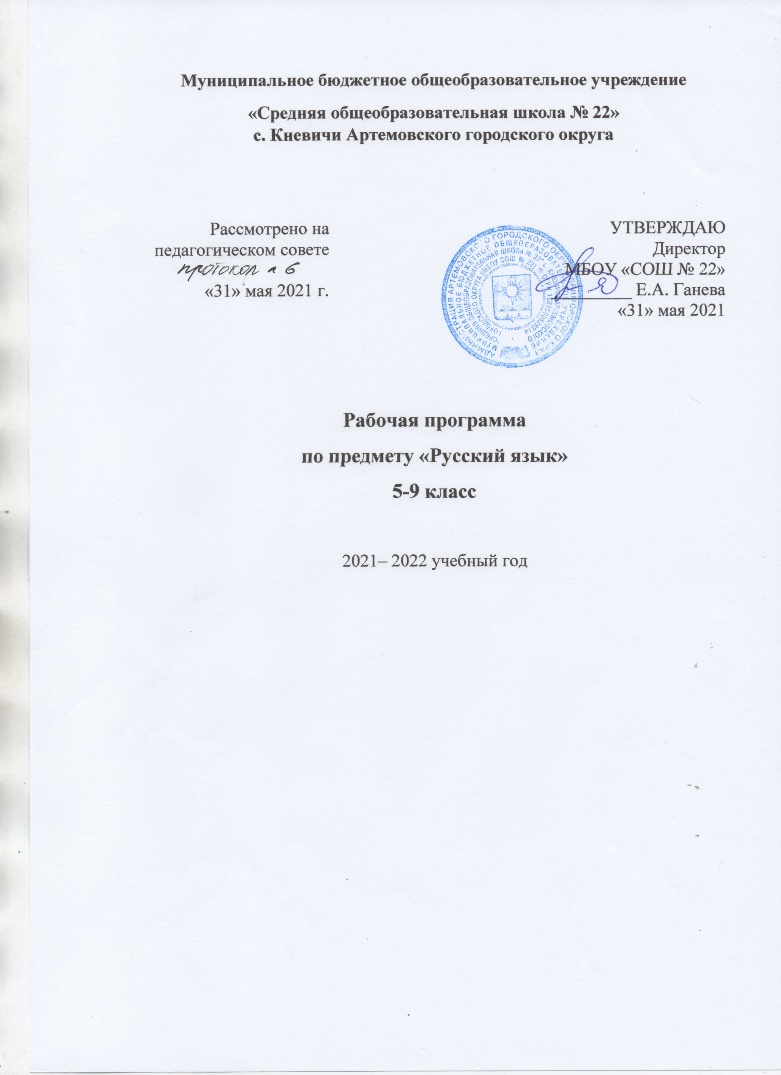 Пояснительная запискаРабочая программа по русскому языку в 5-9 классах составлена на основании: - Приказа Министерства образования и науки РФ от 17 декабря 2010 г. N 1897 "Об утверждении федерального государственного образовательного стандарта основного общего образования" - Приказа Министерства просвещения РФ от 20 мая 2020 г. N 254 "Об утверждении федерального перечня учебников, допущенных к использованию при реализации имеющих государственную аккредитацию образовательных программ начального общего, основного общего, среднего общего образования организациями, осуществляющими образовательную деятельность».Программе соответствует учебник Русский язык. 5-9 классы / под ред. Л.О. Савчук и Е.Я Шмелевой, - М.: Вентана – Граф, 2016 г.В 5-9 классах на изучение предмета русский язык отводится 770 часов: в 5 классе рабочая программа рассчитана на 6 часов в неделю, что составляет в год 210 часов; в 6 классе – на 6 часов в неделю, что составляет 210 часов, в 7 классе рабочая программа рассчитана на 4 часа в неделю, что составляет 140 часов, в 8 классе – на 3 часа в неделю, что составляет 105 часов, в 9 классе -  на 3 часа в неделю, что составляет 105 часов. Формы промежуточной аттестации: диктант, контрольная работа, итоговый проект, сочинение, изложение, словарный диктант, распределительный диктант. Планируемые результаты изучения учебного предмета:освоения выпускниками основной школы программы по русскому языку являются:5 класспонимание русского языка как одной из основных национально-культурных ценностей русского народа, определяющей роли родного языка в развитии интеллектуальных, творческих способностей и моральных качеств личности, его значения в процессе получения школьного образования;осознание эстетической ценности русского языка; уважительное отношение к родному языку, гордость за него; потребность сохранить чистоту русского языка как явления национальной культуры; стремление к речевому самосовершенствованию;достаточный объём словарного запаса и усвоенных грамматических средств для свободного выражения мыслей и чувств в процессе речевого общения; способность к самооценке на основе наблюдения за собственной речью.адекватное понимание информации устного и письменного сообщения;владение разными видами чтения;способность извлекать информацию из различных источников, включая средства массовой информации, компакт-диски учебного назначения, ресурсы Интернета;овладение приёмами отбора и систематизации материала на определённую тему; умение вести самостоятельный поиск информации, её анализ и отбор; способность к преобразованию, сохранению и передаче информации, полученной в результате чтения или аудирования, с помощью технических средств и информационных технологий;способность определять цели предстоящей учебной деятельности (индивидуальной и коллективной), последовательность действий, оценивать достигнутые результаты и адекватно формулировать их в устной и письменной форме;способность свободно, правильно излагать свои мысли в устной и письменной форме;умение выступать перед аудиторией сверстников с небольшими сообщениями, докладом; применение приобретённых знаний, умений и навыков в повседневной жизни; способность использовать родной язык как средство получения знаний по другим учебным предметам, применять полученные знания, умения и навыки анализа языковых явлений на межпредметном уровне (на уроках иностранного языка, литературы и др.);коммуникативно-целесообразное взаимодействие с окружающими людьми в процессе речевого общения, совместного выполнения какой-либо задачи, участия в спорах, обсуждениях; овладение национально-культурными нормами речевого поведения в различных ситуациях формального и неформального межличностного и межкультурного общения;– по фонетике и графике: производить фонетический разбор слова; соотносить звуковой облик слова с его графическим изображением; свободно пользоваться алфавитом при работе со словарем; не смешивать буквы и звуки;– по орфоэпии: правильно произносить употребительные слова изученных частей речи; пользоваться орфоэпическим словарем;– по лексике: пользоваться толковым словарем, словарем синонимов, антонимов; толковать лексическое значение слова с помощью толкового словаря, через антонимы и синонимы; давать элементарный анализ лексического значения слова;– по морфемике и словообразованию: выделять морфемы на основе словообразовательного анализа слова; выделять основу слова; образовывать новые слова с помощью типичных для изученных частей речи суффиксов, с помощью приставок, приставок и суффиксов; сложения основ; производить морфемный разбор; производить словообразовательный разбор;– по морфологии: различать части речи по наличию у слова определённых морфологических признаков; указывать морфологические признаки и функцию в предложении изученных частей речи; уметь образовывать формы изученных частей речи; производить морфологический разбор изученных частей речи;– по синтаксису: выделять словосочетание в предложении; определять главное и зависимое слово; образовывать словосочетания с именем существительным, глаголом в качестве главного и зависимого слова; определять вид предложения по цели высказывания, интонации; определять грамматическую основу предложения; определять вид предложения по количеству грамматических основ; определять вид предложения по наличию/отсутствию второстепенных членов предложения; определять однородные члены; определять вводные слова и обращения (данное умение не является обязательным, т.к. материал вводился ознакомительно); различать простое и сложное предложение; производить синтаксический разбор предложения;– по орфографии: находить изученные орфограммы в словах и между словами, правильно писать слова с изученными орфограммами; обосновывать выбор написания; находить и исправлять орфографические ошибки; правильно писать изученные в 5-м классе слова с непроверяемыми написаниями;– по пунктуации: находить изученные типы смысловых отрезков в предложениях и тексте, правильно оформлять предложения изученных типов и текст в соответствии с изученными пунктуационными правилами; обосновывать место и выбор знака препинания; находить и исправлять пунктуационные ошибки на изученные правила;– по связной речи, чтению и работе с информацией: читать учебно-научный текст изучающим чтением; владеть отдельными приёмами ознакомительного чтения учебно-научного текста; выделять в учебно-научном тексте ключевые слова, составлять план; определять тему, основную мысль (авторский замысел) в тексте из художественного произведения, пересказывать текст подробно и сжато; понимать основные отличия текстов-описаний, повествований, рассуждений, писать тексты этих типов; определять стиль текста; письменно подробно излагать художественный и учебно-научный текст; пытаться использовать в собственной письменной речи изученные особенности частей речи (синонимию, многозначность, антонимию), синтаксических конструкций; последовательно развивать мысль в сочинении в соответствии с темой и замыслом, делать абзацные отступы; озаглавливать текст, пользуясь разными типами заголовков.6 классосознание своей идентичности как гражданина многонациональной страны, объединенной одним языком общения-русским ;освоение гуманистических традиций и ценностей современного общества через художественное слово русских писателей;осмысление социально-нравственного опыта предшествующих поколений, способность к определению своей позиции и ответственному поведению в современном обществе;понимание культурного многообразия своей страны и мира через тексты разных типов и стилей. адекватное понимание информации устного и письменного сообщения (коммуникативной установки, темы текста, основной мысли; основной и дополнительной информации); владение разными видами чтения (поисковым, просмотровым, ознакомительным, изучающим) текстов разных стилей и жанров; адекватное восприятие на слух текстов разных стилей и жанров; владение разными видами аудирования (выборочным, ознакомительным, детальным); способность извлекать информацию из различных источников,  включая средства массовой информации, компакт-диски учебного  назначения, ресурсы Интернета; свободно пользоваться словарями различных типов, справочной  литературой,  в том числе и на электронных носителях; овладение приемами отбора и систематизации материала на определенную тему; умение вести самостоятельный поиск информации; способность к преобразованию, сохранению и передаче информации, полученной в результате чтения или аудирования; умение сопоставлять и сравнивать речевые высказывания с точки зрения их содержания, стилистических особенностей и использованных языковых средств; способность определять цели предстоящей учебной деятельности (индивидуальной и коллективной), последовательность действий, оценивать достигнутые результаты и адекватно формулировать их в устной и письменной форме; умение воспроизводить прослушанный или прочитанный текст с заданной степенью свернутости (план, пересказ, конспект, аннотация); умение создавать устные и письменные тексты разных типов, стилей речи и жанров с учетом замысла, адресата и ситуации общения; способность свободно, правильно излагать свои мысли в устной и письменной форме, соблюдать нормы построения текста (логичность, последовательность, связность, соответствие теме и др.); адекватно выражать свое отношение к фактам и явлениям окружающей действительности, к прочитанному, услышанному, увиденному; владение различными видами монолога (повествование, описание, рассуждение; сочетание разных видов монолога) и диалога (этикетный, диалог-расспрос, диалог-побуждение, диалог — обмен мнениями и др.; сочетание разных видов диалога); соблюдение в практике речевого общения основных орфоэпических, лексических, грамматических, стилистических норм современного русского литературного языка; соблюдение основных правил орфографии и пунктуации в процессе письменного общения; способность участвовать в речевом общении, соблюдая нормы речевого этикета; адекватно использовать жесты, мимику в процессе речевого общения; способность осуществлять речевой самоконтроль в процессе учебной деятельности и в повседневной практике речевого общения; способность оценивать свою речь с точки зрения ее содержания, языкового оформления; умение находить грамматические и речевые ошибки, недочеты, исправлять их; совершенствовать и редактировать собственные тексты; умение выступать перед аудиторией сверстников с небольшими сообщениями, докладом, рефератом; участие в спорах, обсуждениях актуальных тем с использованием различных средств аргументации; применение приобретенных знаний, умений и навыков в повседневной жизни; способность использовать родной язык как средство получения знаний по другим учебным предметам; применение полученных знаний, умений и навыков анализа языковых явлений на межпредметном уровне (на уроках иностранного языка, литературы и др.);коммуникативно целесообразное взаимодействие с окружающими людьми в процессе речевого общения, совместного выполнения какого-либо задания, участия в спорах, обсуждениях актуальных тем; овладение национально-культурными нормами речевого поведения в различных ситуациях формального и неформального межличностного и межкультурного общения;– по орфоэпии: правильно произносить употребительные слова изученных частей речи;– по лексике: употреблять слова в соответствии с их лексическим значением; пользоваться разными видами словарей;– по морфемике и словообразованию: производить морфемный и словообразовательный разбор изученных частей речи; составлять словообразовательную цепочку; образовывать новые слова при помощи характерных для изученных частей речи средств;– по морфологии: образовывать формы изученных частей речи; производить морфологический разбор изученных частей речи; давать определения изученных частей речи;– по синтаксису: образовывать словосочетания с именем числительным, прилагательным, местоимением и причастием в качестве главного и зависимого слова; составлять предложения с причастными оборотами; составлять предложения с разными видами сказуемого;– по орфографии: находить изученные орфограммы в словах и между словами; правильно писать слова с изученными орфограммами; обосновывать выбор написания; находить и исправлять орфографические ошибки; правильно писать изученные в 6-м классе слова с непроверяемыми написаниями;– по пунктуации: находить смысловые отрезки в предложениях изученных типов и тексте; правильно оформлять предложения изученных типов в соответствии с пунктуационными правилами; обосновывать место и выбор знака препинания; находить и исправлять пунктуационные ошибки;– по связной речи, чтению и работе с информацией: использовать в речи изученные группы слов, исходя из их текстообразующей функции, стиля речи; правильно использовать варианты форм имен прилагательных; использовать в речи синонимические формы имен прилагательных; различать широкие и узкие темы, составлять простой и сложный план текста, подбирать эпиграф; определять научный, официально-деловой стиль речи; видеть в художественном тексте описание пейзажа, интерьера; подробно и выборочно пересказывать (устно и письменно) повествовательные тексты с описанием пейзажа, интерьера; собирать и систематизировать (в зависимости от стиля речи и темы) материал к сочинению; писать сочинения-описания пейзажа, интерьера, рассказ о себе; рассуждение, отзыв о книге, находить и устранять повторы, недочёты; читать учебно-научные тексты изучающим чтением.        7 класс сознательное отношение к языку как к духовной ценности, средству общения и получения знанийпонимание русского языка как одной из национально-культурных ценностей русского народа;осознание эстетической ценности русского языка;уважительное отношение к родному языку; потребность сохранить чистоту русского языка как явления национальной культуры; стремление к речевому самосовершествованию;формирование достаточного объема словарного запаса и усвоенных грамматических средств для выражения мыслей и чувств в процессе речевого общения;формирование способности самооценки на основе наблюдения за собственной речью.владение всеми видами речевой деятельности:владеть читательскими умениями, достаточными для продуктивной самостоятельной работы с литературой разных стилей и жанров;уметь передавать содержание прочитанного близко к тексту, сжато, выборочно, с выражением собственных суждений о прочитанном в устной и письменной формах; пользоваться языковыми средствами при построении высказывания, обеспечивая простоту и ясность предложений;составлять компьютерную презентацию по интернет источникам, выступать с ней.овладение всеми видами речевой деятельности (адекватное понимание информации устного и письменного сообщения; овладение разными видами чтения; формирование способности извлекать информацию из различных источников; овладение приемами отбора и систематизации материала на определенную тему; формирование умения вести самостоятельный поиск информации);применение приобретенных знаний, умений и навыков в повседневной жизни;способность использовать родной язык и как средство получения знаний по другим предметам; коммуникативно-целесообразное взаимодействие с окружающими людьми в процессе речевого общения; знакомство с национально-культурными нормами речевого этикета;– по орфоэпии: правильно произносить употребительные слова изученных частей речи;– по лексике: пользоваться разными видами словарей;– по морфемике и словообразованию: производить морфемный и словообразовательный разбор наречий и деепричастий; образовывать новые слова с помощью характерных для изученных частей речи способов словообразования;– по морфологии: давать определения изученных частей речи; производить морфологический разбор изученных частей речи; различать омонимичные формы разных частей речи;– по синтаксису: образовывать словосочетания с наречием и деепричастием в качестве одного из компонентов; выполнять разбор словосочетаний; составлять предложения с разными видами обстоятельств; составлять предложения с разными способами связи между частями;– по орфографии: находить изученные орфограммы в словах и между словами, правильно писать слова с изученными орфограммами; обосновывать выбор написания; находить и исправлять орфографические ошибки; правильно писать изученные в 7-м классе слова с непроверяемыми написаниями;– по пунктуации: находить смысловые отрезки, пунктуационно правильно оформлять предложения изученных типов; обосновывать место и выбор знака препинания; находить и исправлять пунктуационные ошибки;– по связной речи, чтению и работе с информаципей: составлять предложения с учётом текстообразующих свойств изученных групп слов; использовать синонимику предложений с деепричастными оборотами и сложноподчиненных предложений, стилистически обоснованно использовать предлоги, союзы; использовать частицы в стилистических целях; находить в тексте языковые средства, характерные для публицистического стиля речи; излагать подробно, сжато и выборочно текст публицистического стиля; осознанно и бегло читать тексты публицистического стиля; описывать внешность, состояние и действия человека; создавать тексты изученных типов речи, тексты, сочетающие в себе разные типы речи.8 класс понимание русского языка как одной из основных национально-культурных ценностей русского народа; определяющей роли родного языка в развитии интеллектуальных, творческих способностей и моральных качеств личности; его значения в процессе получения школьного образования;  осознание эстетической ценности русского языка; уважительное отношение к родному языку, гордость за него; потребность сохранить чистоту русского языка как явления национальной культуры; стремление к речевому самосовершенствованию;  достаточный объем словарного запаса и усвоенных грамматических средств для свободного выражения мыслей и чувств в процессе речевого общения: способность к самооценке на основе наблюдения за собственной речью. 	адекватное понимание информации устного и письменного сообщения; владение разными видами чтения; 	адекватное восприятие на слух текстов разных стилей и жанров; 	способность извлекать информацию из разных источников, включая средства массовой информации, компакт-диски учебного назначения, ресурсы Интернета; умение свободно пользоваться словарями различных типов, справочной литературой; 	овладение приемами отбора и систематизации материала на определенную тему; умение вести самостоятельный поиск информации, ее анализ и отбор; умение сопоставлять и сравнивать речевые высказывания с точки зрения их содержания, стилистических особенностей и использованных языковых средств; способность определять цели предстоящей учебной деятельности (индивидуальной и коллективной), последовательность действий, а также оценивать достигнутые результаты и адекватно формулировать их в устной и письменной форме; умение воспроизводить прослушанный или прочитанный текст с разной степенью свернутости; 	умение создавать устные и письменные тексты разных типов, стилей речи и жанров с учетом замысла, адресата и ситуации общения; 	способность свободно, правильно излагать свои мысли в устной и письменной форме; 	владение разными видами монолога и диалога; соблюдение в практике речевого общения основных орфоэпических, лексических, грамма-тических, стилистических норм современного русского литературного языка; соблюдение основных правил орфографии и пунктуации в процессе письменного общения; 	способность участвовать в речевом общении, соблюдая нормы речевого этикета; 	способность оценивать свою речь с точки зрения ее содержания, языкового оформления; умение находить грамматические и речевые ошибки, недочеты, исправлять их; умение совершенствовать и редактировать собственные тексты; 	умение выступать перед аудиторией сверстников с небольшими сообщениями, докладами; применение приобретенных знаний, умений и навыков в повседневной жизни; способность использовать родной язык как средство получения знаний по другим учебным предметам, применять полученные знания, умения и навыки анализа языковых явлений на межпредметном уровне (на уроках иностранного языка, литературы и др.); 3) коммуникативно-целесообразное взаимодействие с окружающими людьми в процессе речевого общения, совместного выполнения какой-либо задачи, участия в спорах, обсуждениях; овладение национально-культурными нормами речевого поведения в различных ситуациях формального и неформального межличностного и межкультурного общения;– по фонетике: производить фонетический разбор слов;– по орфоэпии: правильно произносить употребительные слова разных частей речи;– по лексике и фразеологии: употреблять фразеологизмы в соответствии с их лексическим значением; пользоваться фразеологическим словарем; пользоваться этимологическим словарём;– по морфемике и словообразованию: производить морфемный и словообразовательный разбор слов; различать словоизменение и словообразование;– по морфологии: классифицировать части речи; составлять письменный и устный ответ о любой части речи и её категориях;– по синтаксису: различать и составлять разные виды словосочетаний; различать и составлять разные виды простых предложений; предложения со сравнительными оборотами; с однородными членами; с обособленными членами, с вводными словами и обращениями; производить синтаксический разбор простых предложений.– по орфографии: находить изученные орфограммы в словах и между словами; обосновывать выбор написания; правильно писать слова с изученными орфограммами; классифицировать орфограммы по типам и видам; находить и исправлять орфографические ошибки; правильно писать изученные в 8-м классе слова с непроверяемыми написаниями; производить орфографический разбор слов;– по пунктуации: находить смысловые отрезки в предложениях изученных типов и текстах; пунктуационно оформлять предложения изученных типов; обосновывать место и выбор знака препинания; находить и исправлять пунктуационные ошибки; классифицировать знаки препинания по их функции; производить пунктуационный разбор предложения;– по связной речи, чтению и работе с информацией: использовать стилистически обоснованно разные типы простого предложения, варианты форм сказуемого, варианты согласования сказуемого с подлежащим; составлять предложение в соответствии со стилистическими задачами; читать и пересказывать (устно и письменно) художественные тексты, тексты публицистического и научного стиля (повествование с элементами рассуждения, рассуждения с элементами описания и т.п.); создавать тексты изученных типов в соответствующем стиле речи; писать заявление, автобиографию.9 класс понимание русского языка как одной из основных национально-культурных ценностей русского народа, определяющей роли родного языка в развитии интеллектуальных, творческих способностей и моральных качеств личности, его значения в процессе получения школьного образования; осознание эстетической ценности русского языка; уважительное отношение к родному языку, гордость за него; потребность сохранить чистоту русского языка как явления национальной культуры; стремление к речевому самосовершенствованию; достаточный объем словарного запаса и усвоенных грамматических средств для свободного выражения мыслей и чувств в процессе речевого общения; способность к самооценке на основе наблюдения за собственной речью.  адекватное понимание информации устного и письменного сообщения (коммуникативной установки, темы текста, основной мысли; основной и дополнительной информации); владение разными видами чтения (поисковым, просмотровым, ознакомительным, изучающим) текстов разных стилей и жанров; адекватное восприятие на слух текстов разных стилей и жанров; владение разными видами аудирования (выборочным, ознакомительным, детальным); способность извлекать информацию из различных источников, включая средства массовой информации, компакт-диски учебного назначения, ресурсы Интернета; свободно пользоваться словарями различных типов, справочной  литературой, в том числе и на электронных носителях; овладение приемами отбора и систематизации материала на определенную тему; умение вести самостоятельный поиск информации; способность к преобразованию, сохранению и передаче информации, полученной в результате чтения или аудирования; умение сопоставлять и сравнивать речевые высказывания с точки зрения их содержания, стилистических особенностей и использованных языковых средств; способность определять цели предстоящей учебной деятельности (индивидуальной и коллективной), последовательность действий, оценивать достигнутые результаты и адекватно формулировать их в устной и письменной форме; умение воспроизводить прослушанный или прочитанный текст с заданной степенью свернутости (план, пересказ, конспект, аннотация); умение создавать устные и письменные тексты разных типов, стилей речи и жанров с учетом замысла, адресата и ситуации общения; способность свободно, правильно излагать свои мысли в устной и письменной форме, соблюдать нормы построения текста (логичность, последовательность, связность, соответствие теме и др.); адекватно выражать свое отношение к фактам и явлениям окружающей действительности, к прочитанному, услышанному, увиденному; владение различными видами монолога (повествование, описание, рассуждение; сочетание разных видов монолога) и диалога (этикетный, диалог-расспрос, диалог-побуждение, диалог — обмен мнениями и др.; сочетание разных видов диалога); соблюдение в практике речевого общения основных орфоэпических, лексических, грамматических, стилистических норм современного русского литературного языка; соблюдение основных правил орфографии и пунктуации в процессе письменного общения; способность участвовать в речевом общении, соблюдая нормы речевого этикета; адекватно использовать жесты, мимику в процессе речевого общения; способность осуществлять речевой самоконтроль в процессе учебной деятельности и в повседневной практике речевого общения; способность оценивать свою речь с точки зрения ее содержания, языкового оформления; умение находить грамматические и речевые ошибки, недочеты, исправлять их; совершенствовать и редактировать собственные тексты; умение выступать перед аудиторией сверстников с небольшими сообщениями, докладом, рефератом; участие в спорах, обсуждениях актуальных тем с использованием различных средств аргументации; применение приобретенных знаний, умений и навыков в повседневной жизни; способность использовать родной язык как средство получения знаний по другим учебным предметам; применение полученных знаний, умений и навыков анализа языковых явлений на межпредметном уровне (на уроках иностранного языка, литературы и др.); коммуникативно целесообразное взаимодействие с окружающими людьми в процессе речевого общения, совместного выполнения какого-либо задания, участия в спорах, обсуждениях актуальных тем; овладение национально-культурными нормами речевого поведения в различных ситуациях формального и неформального межличностного и межкультурного общения;– производить все виды разборов: фонетический, морфемный и словообразовательный, морфологический, синтаксический, стилистический;– по синтаксису: различать изученные виды простых и сложных предложений; составлять разные виды простых и сложных предложений; составлять предложения с чужой речью; производить синтаксический разбор простых и сложных предложений;– по орфографии: находить изученные орфограммы в словах и между словами; правильно писать слова с изученными орфограммами; обосновывать выбор написания; находить и исправлять орфографические ошибки; классифицировать орфограммы по типам и видам; правильно писать изученные в 5–9-м классах слова с непроверяемыми орфограммами; производить орфографический разбор слов;– по пунктуации: находить смысловые отрезки в предложениях изученных типов и тексте; пунктуационно правильно оформлять предложения изученных типов; обосновывать место и выбор знака препинания; находить и исправлять пунктуационные ошибки; классифицировать знаки препинания по их функции; производить пунктуационный разбор предложения;– по связной речи, чтению и работе с информацией: заменять сложные предложения простыми осложненными, стилистически обоснованно использовать бессоюзные, сложносочиненные и сложноподчиненные предложения или синонимичные простые осложненные предложения; содержательно и стилистически оправданно использовать различные способы передачи чужой речи, различные способы цитирования; составлять устные и письменные высказывания типа описания, повествования и рассуждения в разных стилях; писать изложение текста с дополнительным заданием с использованием разных типов речи; писать изложение текста с элементами сочинения с использованием разных типов речи; создавать тексты всех стилей и типов речи, готовить доклад на тему школьной программы, составлять тезисы, конспект; писать рецензию, реферат; читать тексты разных стилей и жанров изучающим и ознакомительным чтением; производить полный анализ текстаСодержание учебного курса «Русский язык»РАЗДЕЛ 1. Речь и речевое общение.Язык и речь. Речь и речевое общение. Речевая ситуация. Речь устная и письменная. Речь диалогическая и монологическая. Монолог, виды монолога (повествование, описание, рассуждение; сочетание разных видов монолога). Диалог, виды диалога (этикетный, диалог-расспрос, диалог - побуждение, диалог — обмен мнениями и др.; сочетание разных видов диалога). Полилог. Свободная беседа, обсуждение, дискуссия. Роль речевой культуры, коммуникативных умений в жизни. Морально – этические и психологически принципы общения.Осознание основных особенностей устной и письменной речи; анализ образцов устной и письменной речи. Различение диалогической и монологической речи. Владение различными видами монолога (повествование, описание, рассуждение; сочетание разных видов монолога) и диалога (этикетный, диалог-расспрос, диалог - побуждение, диалог — обмен мнениями и др.; сочетание разных видов диалога). Понимание коммуникативных целей и мотивов говорящего в разных ситуациях общения. Владение нормами речевого поведения в типичных ситуациях формального и неформального межличностного общения. Освоение правил коллективного обсуждения, дискуссий в соответствии с нормами русского языка. Следование морально – этическим и психологическим принципам общения. Причины коммуникативных неудач.РАЗДЕЛ 2. Речевая деятельность.Речь как деятельность. Виды речевой деятельности: чтение, аудирование (слушание), говорение, письмо.   Различение языка и речи, понимание речи как деятельности, основанной на реализации языковой системы. Культура чтения, аудирования, говорения и письма.Овладение основными видами речевой деятельности.Адекватное понимание основной и дополнительной информации текста, воспринимаемого зрительно или на слух. Интерпретация неявно выраженной в тексте информации. Передача содержания прочитанного или прослушанного текста в сжатом или развернутом виде в соответствии с ситуацией речевого общения. Овладение различными видами чтения (поисковым, просмотровым, ознакомительным, изучающим), приемами работы с учебной книгой и другими информационными источниками. Смысловое чтение. Приемы работы с электронными библиотеками.Овладение различными видами аудирования (выборочным, ознакомительным, детальным). Изложение содержания прослушанного или прочитанного текста (подробное, сжатое, выборочное).Создание устных и письменных монологических, а также устных диалогических высказываний разной коммуникативной направленности в зависимости от целей, сферы и ситуации общения. Отбор и систематизация материала на определенную тему; поиск, анализ, преобразование, оценка информации, извлеченной из различных источников. Поиск информации в Интернете.     РАЗДЕЛ 3. Текст. Текст как речевое произведение. Понятие текста, основные признаки текста (членимость, смысловая цельность, связность). Тема, коммуникативная установка, основная мысль текста. Микротема текста.         Средства связи предложений и частей текста. Абзац как средство композиционно – стилистического членения текста. Композиционные элементы абзаца (зачин, основная часть, концовка)Функционально-смысловые типы речи: описание, повествование, рассуждение.  Структура текста. План текста. Способы развития темы в тексте.  Основные виды информационной переработки текста: план, конспект, аннотация, презентация.Анализ текста с точки зрения его темы, основной мысли, структуры, принадлежности к функционально-смысловому типу речи. Составление плана текста. Установление смысловых частей текста, определение средств и способов связи предложений в тексте. Анализ языковых особенностей текста. Выбор языковых средств в зависимости от цели, темы, основной мысли, адресата, ситуации и условий общения. Создание текстов различного типа, стиля, жанра. Соблюдение норм построения текста (логичность, последовательность, связность, соответствие теме и т. д.). Оценивание и редактирование устного и письменного речевого высказывания. Информационная переработка текста, преобразование текста с использованием новых форм представления информации.  РАЗДЕЛ 4. Функциональные разновидности языка.Стилистическая система русского литературного языка. Функциональные разновидности языка: разговорный язык; функциональные стили: научный (учебно – научный), публицистический, официально-деловой; язык художественной литературы. Сфера употребления, типичные ситуации речевого общения, задачи речи, языковые средства, характерные для разговорного языка, научного, публицистического, официально – делового стилей. Особенности языка художественной литературы.           Основные жанры научного (отзыв, аннотация, выступление, доклад, статья, рецензия, реферат), публицистического (выступление, статья, интервью, очерк), официально – делового (расписка, доверенность, заявление, резюме) стилей, разговорной речи (рассказ, беседа, спор; личное письмо, электронное письмо, личный дневник в Интернете). Выявление особенностей разговорной речи, языка художественной литературы и функциональных стилей. Установление принадлежности текста к определенной функциональной разновидности языка. Сопоставление и сравнение речевых высказываний с точки зрения их содержания, стилистических особенностей и использованных языковых средств. Создание письменных высказываний разных стилей, жанров и типов речи: тезисы, конспект, отзыв, письмо, расписка, доверенность, заявление, резюме; повествование, описание, рассуждение. Выступление перед аудиторией сверстников с небольшими сообщениями, докладом, рефератом; участие в спорах с использованием разных средств аргументации. Аудиовидеофорум, текстовый форум, социальная сеть.Содержание, обеспечивающее формирование языковой и лингвистической (языковедческой) компетенцийРАЗДЕЛ 5. Общие сведения о языке.Русский язык — национальный язык русского народа, государственный язык Российской Федерации и язык межнационального общения. Русский язык в современном мире. Русский язык как один из индоевропейских языков. Русский язык в кругу других славянских языков. Роль старославянского (церковнославянского) языка в развитии русского языка. Русский язык как развивающееся явление. Формы функционирования современного русского языка (литературный язык, территориальные диалекты, городское просторечие, профессиональные разновидности, жаргон). Взаимосвязь языка и культуры. Русский язык — язык русской художественной литературы. Основные изобразительные средства русского языка и их использование в речи.       Лингвистика как наука о языке. Соотношение языка и речи. Система русского литературного языка. Выдающиеся отечественные лингвисты.     Осознание важности коммуникативных умений в жизни человека, понимание роли русского языка в жизни общества и государства, в современном мире.      Осмысление элементарных сведений о происхождении и развитии русского языка, его контактах с другими языками.      Различение функциональных разновидностей современного русского языка. Осознание красоты, богатства, выразительности русского языка.      Ознакомление с элементарными сведениями о развитии русистики.РАЗДЕЛ 6. Фонетика и орфоэпия Фонетика как раздел лингвистики. Звук как единица языка. Система гласных звуков. Система согласных звуков. Устройство речевого аппарата. Изменение звуков в речевом потоке. Сильная и слабая фонетическая позиция. Элементы фонетической транскрипции. Слог. Ударение.      Основные выразительные средства фонетики.      Орфоэпия как раздел лингвистики. Основные правила нормативного произношения и ударения. Смыслоразличительная роль ударения, его подвижность при формо- и словообразовании.  Интонация, ее функции. Основные элементы интонации. Орфоэпический словарь. Осознание смыслоразличительной функции звука в слове. Различение ударных и безударных гласных, звонких и глухих, твердых и мягких согласных. Объяснение с помощью элементов транскрипции особенностей произношения и написания слов. Проведение фонетического разбора слов.    Правильное произношение слов в соответствии с нормами литературного языка. Оценка собственной и чужой речи с точки зрения орфоэпических норм.    Применение фонетико – орфоэпических знаний и умений в собственной практике.   Наблюдение за использованием выразительных средств фонетики в художественной речи. РАЗДЕЛ 7. ГрафикаГрафика как раздел лингвистики. Элементарные сведения о развитии письменности. Состав русского алфавита, названия букв. Принципы русской графики. Обозначение на письме твердости и мягкости согласных. Способы обозначения [j']. Соотношение звука и буквы. Прописные и строчные буквы. Осознание значения письма в истории развития человечества. Сопоставление звукового и буквенного состава слова. Овладение звуковым и буквенным анализом слова. Использование знания алфавита при поиске информации в словарях, справочниках, энциклопедиях, при написании SMS – сообщений.РАЗДЕЛ 8. Морфемика (состав слова) и словообразование1)Морфемика как раздел лингвистики. Морфема как минимальная значимая единица языка. Словообразующие и формообразующие морфемы. Основа слова и не входящие в основу морфемы. Формообразующие суффиксы. Окончание как формообразующая морфема. Приставка, суффикс как словообразующие морфемы. Нулевой суффикс.  Корень. Однокоренные слова. Чередование гласных и согласных звуков в морфемах. Варианты морфем. Возможность исторических изменений в структуре слова. Понятие об этимологии. Этимологический словарь. Словообразование как раздел лингвистики. Исходная (производящая) основа и словообразующая морфема. Основные способы образования слов: приставочный, суффиксальный, приставочно– суффиксальный способы, нулевая суффиксация (бессуффиксный); сложение и его виды; переход слова из одной части речи в другую; сращение сочетания слов в слово.  Словообразовательная пара. Словообразовательная цепочка. Словообразовательное гнездо слов. Словообразовательный и морфемный словари. Основные выразительные средства словообразования. 2)Осмысление морфемы как значимой единицы языка. Осознание роли морфем в процессах формо- и словообразования. Членение слова на морфемы с учетом его лексического значения и образования. Проведение морфемного разбора слов.Выделение исходной основы и словообразующей морфемы. Определение основных способов словообразования, построение словообразовательных цепочек слова. Проведение словообразовательного анализа слова. Применение знаний и умений в области морфемики и словообразования в практике правописания. Использование словообразовательного, морфемного и этимологического словарей при решении разнообразных учебных задач. Наблюдение за использованием выразительных средств словообразования в художественной речи. РАЗДЕЛ 9. Лексикология и фразеология1) Лексикология как раздел лингвистики. Слово как единица языка. Роль слова в формировании и выражении мыслей, чувств, эмоций. Лексикон человека как показатель его интеллектуального и речевого развития. Лексическое и грамматическое значения слова. Однозначные и многозначные слова; прямое и переносное значения слова. Переносное значение слов как основа тропов. языка. Синонимы. Антонимы. Омонимы. Паронимы. Словари синонимов и антонимов русского языка. Лексика русского языка с точки зрения ее происхождения; исконно русские и заимствованные слова. Словари иностранных слов.  Лексика русского языка с точки зрения ее активного и пассивного запаса. Архаизмы, историзмы, неологизмы. Словари устаревших слов и неологизмов.Лексика с точки зрения сферы ее употребления русской лексики. Общеупотребительные слова. Диалектные слова. Термины и профессионализмы. Жаргонная лексика.  Стилистические пласты лексики. Фразеология как раздел лингвистики. Фразеологизмы, их признаки и значение. Пословицы, поговорки, афоризмы, крылатые слова. Фразеологические словари. Лексические словари и их роль в овладении словарным богатством родного языка. Основные выразительные средства лексикологии и фразеологии.2)Осмысление роли слова в выражении мыслей, чувств, эмоций; осознание необходимости расширять свой лексикон. Дифференциация лексики по типам лексического значения с точки зрения ее активного и пассивного запаса, сферы употребления, экспрессивной окраски и стилистической принадлежности, происхождения. Употребление лексических средств в соответствии со значением, сферой и ситуацией общения. Оценка своей и чужой речи с точки зрения точного, уместного и выразительного словоупотребления. Проведение лексического разбора слов. Извлечение необходимой информации из лексических словарей разных типов (толкового словаря, словарей синонимов, антонимов, устаревших слов, иностранных слов, фразеологического словаря и др.) и использование ее в различных видах деятельности.Наблюдение за использованием выразительных средств лексикологии и фразеологии в произведениях разных стилей и функциональных разновидностей языка. РАЗДЕЛ 10. Морфология1)Морфология как раздел грамматики. Части речи как лексико- грамматические разряды слов. Принципы классификации частей речи. Система частей речи в русском языке. Самостоятельные (знаменательные) части речи. Общекатегориальное значение, морфологические и синтаксические свойства имени существительного, имени прилагательного, имени числительного, местоимения, глагола, наречия. Место причастия, деепричастия, слов категории состояния в системе частей речи. Служебные части речи, их разряды по значению, структуре, синтаксическому употреблению. Междометия звукоподражательные слова. Омонимия слов разных частей речи.2)Распознавание частей речи по грамматическому значению, морфологическим признакам и синтаксической роли. Проведение морфологического разбора слов разных частей речи. Употребление форм слов различных частей речи в соответствии с нормами современного русского литературного языка.Применение морфологических знаний и умений в практике правописания.Наблюдение за использованием средств морфологии в текстах разных стилей и функциональных разновидностей языка. РАЗДЕЛ 11. Синтаксис1)Синтаксис как раздел грамматики. Словосочетание и предложение как единицы синтаксиса. Словосочетание как синтаксическая единица, типы словосочетаний. Виды связи в словосочетании.Виды предложений по цели высказывания и эмоциональной окраске. Грамматическая основа предложения, главные и второстепенные члены, способы их выражения. Виды сказуемого. Структурные типы простых предложений (двусоставные и односоставные, распространенные и нераспространенные, предложения осложненной и неосложненной структуры, полные и неполные). Виды односоставных предложений. Однородные члены предложения, обособленные члены предложения, обращение, вводные и вставные конструкции. Классификация сложных предложений. Средства выражения синтаксических отношений между частями сложного предложения. Сложные предложения союзные (сложносочиненные, сложноподчиненные) и бессоюзные. Сложные предложения с различными видами связи. Способы передачи чужой речи. Понятие текста, основные признаки текста (членимость, смысловая цельность, связность).2)Проведение синтаксического разбора словосочетаний и предложений разных видов. Анализ разнообразных синтаксических конструкций и правильное употребление их в речи. Оценка собственной и чужой речи с точки зрения правильности, уместности и выразительности употребления синтаксических конструкций. Использование синонимических конструкций для более точного выражения мысли и усиления выразительности речи. Применение синтаксических знаний и умений в практике правописания.Наблюдение за использованием синтаксических конструкций в текстах разных стилей и функциональных разновидностей языка. РАЗДЕЛ 12. Правописание: орфография и пунктуация1)Орфография как система правил правописания. Понятие орфограммы. Правописание гласных и согласных в составе морфем. Правописание ъ и ь. Слитное, дефисное и раздельное написание. Употребление прописной и строчной буквы. Перенос слов. Орфографические словари и справочники.Пунктуация как система правил правописания.  Знаки препинания и их функции. Одиночные и парные знаки препинания. Знаки препинания в конце предложения, в простом неосложненном, простом осложненном, в сложном предложении (сложносочиненном и сложноподчиненном, бессоюзном, а также в сложном предложении с различными видами связи), при прямой речи и цитировании, в диалоге. Сочетание знаков препинания.2)Сформированность орфографической и пунктуационной зоркости. Соблюдение основных орфографических и пунктуационных норм в письменной речи. Опора на фонетический, морфемно – словообразовательный и морфологический анализ при выборе правильного написания слова. Опора на грамматико – интонационный анализ при объяснении расстановки знаков препинания в предложении.Использование орфографических словарей и справочников по правописанию для решения орфографических и пунктуационных проблем. Содержание, обеспечивающее формирование культуры речи и культуроведческой компетенцииРАЗДЕЛ 13. Культура речи1)Культура речи как раздел лингвистики. Языковая норма, ее функции и типы. Тенденция развития норм.  Основные нормы русского литературного языка (орфоэпические, лексические, грамматические, стилистические, правописные). Варианты норм. Речевые ошибки. Лексическое богатство русского языка и культура речи. Нормативные словари современного русского языка (орфоэпический словарь толковый словарь, словарь грамматических трудностей, орфографический словарь, обратный грамматический словарь А.А. Зализняка, справочники по пунктуации), их роль в овладении нормами современного русского литературного языка.         2)Овладение основными нормами русского литературного языка и соблюдение их в устных и письменных высказываниях различной коммуникативной направленности. Выбор и организация языковых средств в соответствии со сферой, ситуацией и условиями речевого общения как необходимое условие достижения нормативности, эффективности, этичности речевого общения. Корректировка собственного речевого высказывания. Использование нормативных словарей для получения информации о нормах современного русского литературного языка. РАЗДЕЛ 14. Язык и культура.           Отражение в языке культуры и истории народа. Русский речевой этикет. Изменения, происходящие в современном языке. Современный русский речевой этикет в сопоставлении с этикетом прошлого.          Выявление единиц языка с национально – культурным компонентом значения в произведениях устного народного творчества, в художественной литературе и исторических текстах; объяснение их значений с помощью лингвистических словарей (толковых, этимологических и др.). Пословицы и поговорки русского народа, современный городской фольклор. Использование этимологических словарей и справочников для подготовки сообщений об истории происхождения некоторых слов и выражений, отражающих исторические и культурные традиции страны. Уместное использование правил русского речевого этикета в учебной деятельности и повседневной жизни. Межкультурная коммуникация. Мимика и жесты в разных культурах. Нормы информационной культуры, этики и права. Перечень практических работ:Тематическое планирование учебного предмета «Русский язык» 5 класс7 класс8 класс9 классКалендарно-тематическое планирование5 класс6 класс7 класс8 класс9 классПредметыВид работыРекомендуемое число итоговых контрольных работ в год по классамРекомендуемое число итоговых контрольных работ в год по классамРекомендуемое число итоговых контрольных работ в год по классамРекомендуемое число итоговых контрольных работ в год по классамРекомендуемое число итоговых контрольных работ в год по классамПредметыВид работыVVIVIIVIIIIXРусский языкКонтрольные работы88655изложения22223сочинения22232Кол-во часовНазвание раздела, темыОсновное содержание  Характеристика основных видов деятельности
учащихся (на уровне учебных действий)1. СОДЕРЖАНИЕ, ОБЕСПЕЧИВАЮЩЕЕ ФОРМИРОВАНИЕ КОММУНИКАТИВНОЙ КОМПЕТЕНЦИИ (22 ч)1. СОДЕРЖАНИЕ, ОБЕСПЕЧИВАЮЩЕЕ ФОРМИРОВАНИЕ КОММУНИКАТИВНОЙ КОМПЕТЕНЦИИ (22 ч)1. СОДЕРЖАНИЕ, ОБЕСПЕЧИВАЮЩЕЕ ФОРМИРОВАНИЕ КОММУНИКАТИВНОЙ КОМПЕТЕНЦИИ (22 ч)1. СОДЕРЖАНИЕ, ОБЕСПЕЧИВАЮЩЕЕ ФОРМИРОВАНИЕ КОММУНИКАТИВНОЙ КОМПЕТЕНЦИИ (22 ч)5Речь и речевое общениеРечь и общениеВиды монологаВиды диалогаУмение общаться – важная часть культуры человека.Речь и речевое общение. Речевая ситуация. Речь устная и письменная. Речь диалогическая и монологическая. Виды монолога: повествование, описание, рассуждение. Этикетный диалог, диалог-расспросИметь представление о ситуациях и условиях общения, коммуникативных целях говорящего.Иметь представление об основных особенностях устной и письменной речи.
Различать образцы устной и письменной речи.
Различать образцы диалогической и монологической речи.
Иметь представление о различных видах монолога (повествование, описание, рассуждение) и диалога.Иметь представление о нормах речевого поведения в типичных ситуациях общения, выбирать языковые средства в зависимости от цели, темы, основной мысли, ситуации общения4Речевая деятельность
АудированиеЧтениеГоворениеПисьмоПоиск, анализ информацииРечь как деятельность.
Виды речевой деятельности:Аудирование, говорение, чтение, письмо.
Виды аудирования: выборочное, ознакомительное.
Стратегии ознакомительного, изучающего, поискового способа чтения.
Смысловое чтение текста.
Сжатый, выборочный, развёрнутый пересказ прочитанного, прослушанного, увиденного в соответствии с условиями общения.
Подробное и сжатое изложение прочитанного или прослушанного текста, в том числе с использованием аудиоприложения к учебнику.
Приёмы работы с учебной книгой и словарём.Поиск информации в Интернете по указанным в учебнике ссылкамРазличать язык и речь, понимать речь как деятельность, основанную на реализации языковой системы.
Иметь представление об основных видах речевой деятельности.
Воспринимать зрительно или на слух основную информацию текста. Пользоваться различными видами аудирования (выборочным, ознакомительным).
Пользоваться ознакомительным, изучающим, поисковым видами чтения.Предвосхищать содержание предметного плана текста по заголовку. Распознавать основную идею текста, используя заголовки текста и частей текста, находить части текста с общеизвестной информацией. Устанавливать связи между информацией текста и общими, повседневными знаниями.
Передавать в устной форме содержание прочитанного или прослушанного текста в сжатом или развёрнутом виде в соответствии с ситуацией речевого общения.
Излагать в письменной форме содержание прослушанного или прочитанного текста (подробно, сжато, выборочно) в форме ученического изложения.
Создавать устные и письменные монологические и диалогические высказывания на бытовые, учебные темы в соответствии с целями и ситуацией общения.
Отбирать материал на определённую тему. Осуществлять поиск информации, извлечённой из различных источников, представлять и передавать её с учётом заданных условий общения. Владеть приёмами работы с учебной книгой и словарём, с аудиоприложением к учебнику.Находить в таблице, на схеме, карте, странице электронного сайта отдельные части информации, передаваемой небольшим по объёму вербальным текстом11Текст
Основные признаки текста
Структура текста
Виды информационной переработки текстаФункционально-смысловые типы речиТекст как продукт речевой деятельности. Понятие текста.
Тема, основная мысль текста.Микротема текста.
Лексические и грамматические средства связи предложений и частей текста.
Абзац как средство композиционно-стилистического членения текста.План текста (простой).
Повествование (рассказ), описание (предмета, состояния), рассуждение, их основные особенностиЗнать признаки текста. Определять тему, основную мысль текста, ключевые слова.Выделять микротемы текста, делить его на абзацы.Знать композиционные элементы абзаца и целого текста (зачин, основная часть, концовка).Находить лексические и грамматические средства связи предложений и частей текста.Озаглавливать текст, аргументируя своё предложение.Анализировать и характеризовать текст с точки зрения единства темы, последовательности изложения.Осуществлять информационную переработку текста, передавая его содержание в виде простого плана. Делить текст на смысловые части; объяснять порядок частей текста.Создавать собственные тексты (рассказ; описание предмета, состояния; рассуждение) с учётом требований к построение связного текста (связность, соответствие теме и основной мысли).Осуществлять редактирование текста, в котором нарушена последовательность частей2Функциональные разновидности языкаРазговорный языкОфициально-деловой стильУчебно-научный стильПублицистический стильЯзык художественной литературыФункциональные разновидности языка: разговорный язык; функциональные стили; язык художественной литературы.Сфера употребления разговорного языка, типичные ситуации речевого общения. Основные жанры: рассказ, беседа. Личное (неофициальное) и официальное письмо.Сфера употребления официально-делового стиля, типичные ситуации речевого общения. Жанры: объявление.Сфера употребления учебно-научного стиля, типичные ситуации речевого общения. Жанры: выступление, сообщение.Сфера употребления публицистического стиля, типичные ситуации речевого общения. Жанры: выступление, статья.Изобразительные средства языка художественной литературыРазличать образцы разговорной речи и языка художественной литературы, находить в текстах изученные изобразительные средства художественной литературы (метафору, сравнение, эпитет).Иметь общее представление о функциональных разновидностях русского языка, различать тексты разных функциональных стилей литературного языка.Писать личное письмо, объявление; вести беседу, рассказывать случай из жизни; выступать с сообщением по изученной теме и с сообщением публицистического характера в соответствии с целью и ситуацией общения.Оценивать чужие и собственные речевые высказывания с точки зрения соответствия их коммуникативным требованиям, языковым нормам.Исправлять речевые недостатки2. СОДЕРЖАНИЕ, ОБЕСПЕЧИВАЮЩЕЕ ФОРМИРОВАНИЕ ЯЗЫКОВОЙ
И ЛИНГВИСТИЧЕСКОЙ (ЯЗЫКОВЕДЧЕСКОЙ) КОМПЕТЕНЦИИ (145 ч)2. СОДЕРЖАНИЕ, ОБЕСПЕЧИВАЮЩЕЕ ФОРМИРОВАНИЕ ЯЗЫКОВОЙ
И ЛИНГВИСТИЧЕСКОЙ (ЯЗЫКОВЕДЧЕСКОЙ) КОМПЕТЕНЦИИ (145 ч)2. СОДЕРЖАНИЕ, ОБЕСПЕЧИВАЮЩЕЕ ФОРМИРОВАНИЕ ЯЗЫКОВОЙ
И ЛИНГВИСТИЧЕСКОЙ (ЯЗЫКОВЕДЧЕСКОЙ) КОМПЕТЕНЦИИ (145 ч)2. СОДЕРЖАНИЕ, ОБЕСПЕЧИВАЮЩЕЕ ФОРМИРОВАНИЕ ЯЗЫКОВОЙ
И ЛИНГВИСТИЧЕСКОЙ (ЯЗЫКОВЕДЧЕСКОЙ) КОМПЕТЕНЦИИ (145 ч)4Общие сведения о языкеРусский язык — национальный язык русского народа, государственный язык Российской Федерации и язык межнационального общения.Формы функционирования современного русского языка: общенародный русский язык и литературный язык; диалекты, жаргон. Русский язык — язык русской художественной литературы.Лингвистика как наука о языке.Основные разделы лингвистики (общие сведения).Система русского литературного языка. Соотношение языка и речи.Выдающиеся отечественные лингвистыОсознавать роль русского языка в жизни общества и государства; роль языка в жизни человека; красоту, богатство, выразительность русского языка.Иметь представление о функциональных разновидностях современного русского языка.Иметь представление об основных разделах лингвистики. Различать язык и речь, иметь представление об уровнях системы современного русского языка, об основных единицах каждого уровня6ФонетикаОрфоэпияФонетика как раздел лингвистики.Звук как единица языка.Смыслоразличительная функция звуков.Система гласных звуков русского языка; гласные ударные и безударные.Система согласных звуков русского языка. Согласные шумные (звонкие и глухие) и сонорные.Мягкие и твёрдые согласные. Согласные, образующие пары по звонкости-глухости, по мягкости-твёрдости. Шипящие согласные. Устройство речевого аппарата.Элементы фонетической транскрипции.Слог и ударение.Смыслоразличительная роль ударения. Особенности ударения в русском языке (силовое и количественное, подвижное, разноместное).Орфоэпия как раздел лингвистики. Основные правила литературного произношения и ударения.Трудные случаи ударения в словах и в формах слов.Допустимые варианты произношения и ударения.Орфоэпические словариОвладевать основными понятиями фонетики.Осознавать (понимать) смыслоразличительную функцию звука. Понимать устройство речевого аппарата, способы образования звуков русского языка.Распознавать гласные и согласные; ударные и безударные гласные; согласные шумные (звонкие и глухие) и сонорные, мягкие и твёрдые; пары согласных по мягкости-твёрдости, по звонкости-глухости.Анализировать и характеризовать устно и с помощью элементов транскрипции: отдельные звуки речи; особенности произношения и написания слова, звуки в речевом потоке, слово с точки зрения деления его на слоги.Проводить фонетический анализ слова.Классифицировать и группировать звуки речи по заданным признакам; слова по заданным параметрам их звукового состава.Выразительно читать прозаические и поэтические тексты.Членить слова на слоги и правильно их переносить с одной строки на другую.Определять место ударного слога, наблюдать за перемещением ударения при изменении формы слова, употреблять в речи слова и их формы в соответствии с акцентологическими нормами.Использовать орфоэпический словарь3ГрафикаСостав русского алфавита, названия букв.Соотношение звука и буквы.Обозначение на письме твёрдости и мягкости согласных. Способы обозначения [j]. Прописные и строчные буквыСопоставлять и анализировать звуковой и буквенный состав слова.Использовать знание алфавита при поиске информации в словарях, энциклопедиях11МорфемикаСловообразованиеМорфемика как раздел лингвистики.
Морфема как минимальная значимая единица языка.Словообразование и изменение форм слов.
Основа слова. Окончание как формообразующая морфема.Приставка, суффикс как словообразующие морфемы. Формообразующие суффиксы.
Корень. Однокоренные слова.
Чередование звуков в морфемах. Варианты морфем.
Словообразование как раздел лингвистики.
Словообразовательная пара.Основные способы образования слов: образование слов с помощью морфем (приставочный, суффиксальный способы), сложениеОсознавать морфему как значимую единицу языка; отличие морфемы 
от других значимых единиц языка; роль морфем в процессах формо- и словообразования.
Опознавать морфемы и членить слова на морфемы на основе смыслового, грамматического и словообразовательного анализа; характеризовать морфемный состав слова, уточнять лексическое значение слова с опорой на его морфемный состав.
Сопоставлять морфемную структуру слова и способ его образования.
Анализировать словообразовательную структуру слова, выделяя исходную основу и словообразующую морфему; различать изученные способы словообразования существительных, прилагательных, глаголов, составлять словообразовательные пары.Применять знания и умения в области морфемики и словообразования в практике правописания, а также при проведении грамматического и лексического анализа слов10ЛексикологияФразеологияЛексикология как раздел лингвистики. Слово как единица языка.Лексическое и грамматическое значения слова. Однозначные и многозначные слова; прямое и переносное значения слова.Переносное значение слов как основа метафоры, метонимии в текстах разных стилей.Тематические группы слов.Лексические омонимы, их отличия от многозначных слов.Синонимы. Смысловые и стилистические различия синонимов.Антонимы.Толковые словари русского языка.Словари синонимов и антонимов русского языка.Понятие о фразеологизмах.Пословицы, поговоркиПонимать роль слова в формировании и выражении мыслей, чувств, эмоций; расширять свой лексикон; осознавать основания для переноса наименования (сходство, смежность объектов или признаков).
Понимать различие лексического и грамматического значений слова.Различать однозначные и многозначные слова, прямое и переносное значения слова; опознавать омонимы, синонимы, антонимы; основные виды тропов.
Осознавать смысловые и стилистические различия синонимов.
Сопоставлять прямое и переносное значения слова; синонимы в синонимических цепочках; пары антонимов, омонимов. Наблюдать за использованием слов в переносном значении в художественной и разговорной речи; синонимов и антонимов в художественных и учебно-научных текстах. Использовать в собственной речи синонимы, антонимы, слова одной тематической группы, омонимы, многозначные слова.
Группировать слова по тематическим группам.
Понимать смысл пословиц на основе адекватного восприятия переносного значения и метафоры.
Извлекать необходимую информацию из лингвистических словарей различных типов (толкового словаря, словарей синонимов, антонимов, фразеологического словаря) и использовать её в различных видах деятельности.Опознавать фразеологические обороты. Уместно использовать фразеологические обороты в речи34МорфологияИмя существительное Имя прилагательное ГлаголГрамматика как раздел лингвистики. Морфология как раздел грамматики.Грамматическое значение слова и его отличие от лексического значения.Части речи как лексико-грамматические разряды слов. Система частей речи в русском языке.Имя существительное как часть речи, его общекатегориальное значение, морфологические свойства, синтаксические функции.Нарицательные и собственные имена существительные; лексико-грамматические разряды нарицательных имён существительных.Одушевлённые и неодушевлённые имена существительные.Правило А.А. Зализняка об одушевлённости/неодушевлённости.Род, число, падеж имени существительного.Имена существительные общего рода. Имена существительные, имеющие форму только единственного или только множественного числа.Типы склонений имён существительных, разносклоняемые имена существительные. Существительные, относящиеся к несклоняемым.Имя прилагательное как часть речи, его общекатегориальное значение, морфологические свойства, синтаксические функции.Прилагательные качественные, относительные и притяжательные.Род, число и падеж имён прилагательных.Полные и краткие качественные прилагательные, их грамматические признаки.Глагол как часть речи, его общекатегориальное значение, морфологические свойства, синтаксические функции. Инфинитив.Глаголы совершенного и несовершенного вида. Переходные и непереходные глаголы.Возвратные и невозвратные глаголы.Изъявительное, повелительное 
и условное (сослагательное) наклонение.Настоящее, будущее и прошедшее время глагола в изъявительном наклонении.Спряжение глаголов. Разноспрягаемые глаголы. Безличные глаголыОвладеть основными понятиями морфологии. Осознавать (понимать) особенности грамматического значения слова 
в отличие от лексического значения.Распознавать изученные самостоятельные (знаменательные) части речи и их формы. Анализировать и характеризовать слово с точки зрения его принадлежности к той или иной части речи (осуществлять морфологический разбор слова); грамматические словоформы в тексте.Анализировать и характеризовать общекатегориальное значение, морфологические признаки имени существительного, его синтаксическую роль.Распознавать одушевлённые и неодушевлённые, собственные и нарицательные имена существительные; существительные общего рода, имена существительные, имеющие форму только множественного или только единственного числа, имена существительные разных типов склонения; приводить соответствующие примеры.Определять род, число, падеж, тип склонения имён существительных. Группировать имена существительные по заданным морфологическим признакам. Правильно употреблять в речи имена существительные с суффиксами оценочного значения; синонимичные имена существительные для связи предложений в тексте и частей текста.Анализировать и характеризовать общекатегориальное значение, морфологические признаки имени прилагательного, определять его синтаксическую роль. Определять род, число, падеж имён прилагательных; определять синтаксическую роль прилагательных. Правильно употреблять имена прилагательные с существительными.Использовать в речи синонимичные имена прилагательные, имена прилагательные в роли эпитетов.Наблюдать за особенностями использования имён прилагательных в изучаемых текстах.Анализировать и характеризовать общекатегориальное значение, морфологические признаки глагола, определять его синтаксическую функцию.Определять тип спряжения глаголов, соотносить личные формы глагола с инфинитивом.Группировать глаголы по заданным морфологическим признакам.Правильно употреблять при глаголах имена существительные в косвенных падежах.Использовать в речи форму настоящего и будущего времени в значении прошедшего времени, соблюдать видовременную соотнесённость глаголов-сказуемых в связном тексте.Проводить морфологический анализ имени существительного, имени прилагательного, глагола10СинтаксисСловосочетаниеПредложениеОднородные членыОбращениеВводные конструкцииСинтаксис как раздел грамматики.Словосочетание как единица синтаксиса. Основные признаки словосочетания.Предложение как минимальное речевое высказывание.Виды предложений по цели высказывания: невопросительные (повествовательные, побудительные) и вопросительные. Их интонационные и смысловые особенности.
Виды предложений по эмоциональной окраске: невосклицательные и восклицательные. Их интонационные и смысловые особенности.
Грамматическая основа предложения. Предложения простые и сложные.
Второстепенные члены предложения: определение, дополнение, обстоятельство.Распространённые и нераспространённые предложения.Предложения с однородными членами.Средства связи однородных членов предложения.Обращение, его функции.Интонация предложений с обращением.Вводные конструкции (слова, словосочетания) как средство выражения оценки высказывания, воздействия на собеседникаОсознавать роль синтаксиса в формировании и выражении мысли, различие словосочетания и предложения.
Группировать и моделировать словосочетания по заданным признакам.
Определять границы предложений и способы их передачи в устной и письменной речи.
Распознавать виды предложений 
по цели высказывания и эмоциональной окраске.
Различать интонационные и смысловые особенности повествовательных, побудительных, вопросительных, восклицательных предложений; употреблять их в речевой практике.
Находить грамматическую основу предложения, опознавать предложения простые и сложные.
Распознавать главные и второстепенные члены предложения.Разграничивать предложения распространённые и нераспространённые.
Опознавать предложения с однородными членами, правильно интонировать их, употреблять в устной и письменной речи.
Понимать основные функции обращения. Опознавать и правильно интонировать предложения с обращениями.Моделировать и употреблять в речи предложения с различными формами обращений в соответствии со сферой и ситуацией общения.Распознавать вводные конструкции в речи. Опознавать и правильно интонировать предложения с вводными словами, словосочетаниями39ПравописаниеОрфографияПунктуацияОрфография как система правил правописания слов и их форм.Орфограмма и орфографическое правило.
Орфографические правила, связанные с правописанием морфем.
Правописание гласных и согласных в корнях слов. Правописание гласных и согласных в приставках. Правописание суффиксов в именах существительных, именах прилагательных, глаголах.
Правописание окончаний имён существительных, имён прилагательных, глаголов.
Буквы н и нн в отымённых прилагательных.
Орфографические правила, связанные с употреблением ъ и ь.
Правописание гласных после шипящих и ц.Слитное и раздельное написание не с именами существительными, именами прилагательными, глаголами.Употребление строчной и прописной буквы.Пунктуация как система правил употребления знаков препинания в предложении.
Основные функции знаков препинания.
Знаки препинания в конце предложения.
Правила пунктуации, связанные с постановкой знаков препинания в простом предложении (тире между подлежащим и сказуемым).
Знаки препинания в предложениях с однородными членами, обращением, вводными словами.
Правила пунктуации, связанные с постановкой знаков препинания в сложном предложении.
Знаки препинания в предложениях с прямой речью. Оформление диалога на письме.Орфографические словариИметь представление об орфографии как о системе правил.
Формировать орфографическую и пунктуационную зоркость.
Освоить содержание изученных орфографических и пунктуационных правил и алгоритмы их использования.
Соблюдать основные орфографические и пунктуационные нормы в письменной речи.
Опираться на фонетический, морфемно-словообразовательный и морфологический анализ при выборе правильного написания слова.
Опираться на грамматико-интонационный анализ при объяснении расстановки знаков препинания в предложении.Использовать орфографические словари и справочники по правописанию для решения орфографических и пунктуационных проблем.ПравописаниеОрфографияПунктуацияОрфография как система правил правописания слов и их форм.Орфограмма и орфографическое правило.
Орфографические правила, связанные с правописанием морфем.
Правописание гласных и согласных в корнях слов. Правописание гласных и согласных в приставках. Правописание суффиксов в именах существительных, именах прилагательных, глаголах.
Правописание окончаний имён существительных, имён прилагательных, глаголов.
Буквы н и нн в отымённых прилагательных.
Орфографические правила, связанные с употреблением ъ и ь.
Правописание гласных после шипящих и ц.Слитное и раздельное написание не с именами существительными, именами прилагательными, глаголами.Употребление строчной и прописной буквы.Пунктуация как система правил употребления знаков препинания в предложении.
Основные функции знаков препинания.
Знаки препинания в конце предложения.
Правила пунктуации, связанные с постановкой знаков препинания в простом предложении (тире между подлежащим и сказуемым).
Знаки препинания в предложениях с однородными членами, обращением, вводными словами.
Правила пунктуации, связанные с постановкой знаков препинания в сложном предложении.
Знаки препинания в предложениях с прямой речью. Оформление диалога на письме.Орфографические словариИметь представление об орфографии как о системе правил.
Формировать орфографическую и пунктуационную зоркость.
Освоить содержание изученных орфографических и пунктуационных правил и алгоритмы их использования.
Соблюдать основные орфографические и пунктуационные нормы в письменной речи.
Опираться на фонетический, морфемно-словообразовательный и морфологический анализ при выборе правильного написания слова.
Опираться на грамматико-интонационный анализ при объяснении расстановки знаков препинания в предложении.Использовать орфографические словари и справочники по правописанию для решения орфографических и пунктуационных проблем.3. СОДЕРЖАНИЕ, ОБЕСПЕЧИВАЮЩЕЕ ФОРМИРОВАНИЕ КУЛЬТУРОВЕДЧЕСКОЙ КОМПЕТЕНЦИИ (8 ч)3. СОДЕРЖАНИЕ, ОБЕСПЕЧИВАЮЩЕЕ ФОРМИРОВАНИЕ КУЛЬТУРОВЕДЧЕСКОЙ КОМПЕТЕНЦИИ (8 ч)3. СОДЕРЖАНИЕ, ОБЕСПЕЧИВАЮЩЕЕ ФОРМИРОВАНИЕ КУЛЬТУРОВЕДЧЕСКОЙ КОМПЕТЕНЦИИ (8 ч)3. СОДЕРЖАНИЕ, ОБЕСПЕЧИВАЮЩЕЕ ФОРМИРОВАНИЕ КУЛЬТУРОВЕДЧЕСКОЙ КОМПЕТЕНЦИИ (8 ч)5Культура речиКультура речи как раздел лингвистики.
Языковая норма, её функции. Основные нормы русского литературного языка: орфоэпические, лексические, грамматические, правописные. Варианты норм. Речевые ошибки.
Лексическое богатство русского языка и культура речи.Нормативные словари современного русского языка (орфоэпический, толковый, орфографический), их роль в овладении нормами современного русского литературного языкаВладеть основными нормами русского литературного языка, освоенными в процессе изучения русского языка в школе; соблюдать их в устных и письменных высказываниях различной коммуникативной направленности.
Осознавать важность нормативного произношения для культурного человека, уважительно относиться к родному языку.
Овладеть основными правилами литературного произношения и ударения в рамках изучаемого словарного состава. Анализировать и оценивать с орфоэпической точки зрения чужую и собственную речь; корректировать собственную речь.
Употреблять имена существительные, имена прилагательные, глаголы в соответствии с грамматическими и лексическими нормами.
Осознавать важность овладения лексическим богатством и разнообразием литературного русского языка для формирования собственной речевой культуры.Использовать нормативные словари для получения информации о нормах современного русского литературного языка3Язык и культураРусский речевой этикет: этикетные ситуации приветствия, прощания, поздравления.
Обращения в диалогах — побуждениях к действию.
Отражение в языке культуры и истории народа.Единицы языка с национально-культурным компонентом в произведениях фольклора, в художественной литературеИметь представление об особенностях русского речевого этикета в учебной деятельности и повседневной жизни при проведении этикетных диалогов приветствия, прощания, поздравления с использованием обращений на основе знаний о своей этнической принадлежности, освоения национальных ценностей, традиций, культуры.
Уместно использовать правила речевого поведения в собственной речевой практике на основе уважения к личности, доброжелательного отношения к окружающим, потребности в социальном признании.Осознавать связь русского языка с культурой и историей России, находить языковые единицы с национально-культурным компонентом в изучаемых текстахКол-во часовНазвание раздела, темыОсновное содержание  Характеристика основных видов деятельности учащихся (на уровне учебных действий)СОДЕРЖАНИЕ, ОБЕСПЕЧИВАЮЩЕЕ ФОРМИРОВАНИЕ КОММУНИКАТИВНОЙ КОМПЕТЕНЦИИ(44 Ч.)СОДЕРЖАНИЕ, ОБЕСПЕЧИВАЮЩЕЕ ФОРМИРОВАНИЕ КОММУНИКАТИВНОЙ КОМПЕТЕНЦИИ(44 Ч.)СОДЕРЖАНИЕ, ОБЕСПЕЧИВАЮЩЕЕ ФОРМИРОВАНИЕ КОММУНИКАТИВНОЙ КОМПЕТЕНЦИИ(44 Ч.)СОДЕРЖАНИЕ, ОБЕСПЕЧИВАЮЩЕЕ ФОРМИРОВАНИЕ КОММУНИКАТИВНОЙ КОМПЕТЕНЦИИ(44 Ч.)3Речь и речевое общениеВиды монологаВиды диалогаУсловия речевого общения.Виды монолога: повествование, описание, рассуждение.Диалог-расспрос, диалог — побуждение к действию. Сочетание разных видов диалогаЗнать особенности диалогической и монологической речи.
Владеть различными видами диалога (этикетным, диалогом-расспросом, диалогом — побуждением к действию).
Сочетать разные виды диалога в своей речи в соответствии с нормами речевого поведения в типичных ситуациях общения.
Сравнивать образцы диалогической речи.Характеризовать коммуникативные цели и мотивы говорящего.16Речевая деятельность
Аудирование



Чтение

ГоворениеПисьмо
Поиск, анализ информацииОсновные особенности аудирования, говорения, чтения, письма как видов речевой деятельности.
Выборочное, ознакомительное, детальное аудирование. Приёмы, повышающие эффективность слушания устной монологической речи.
Стратегии изучающего, ознакомительного, просмотрового видов чтения. Культура чтения.
Смысловое чтение текста.
Основные особенности устного высказывания. Сжатый, выборочный, развёрнутый пересказ прочитанного, прослушанного, увиденного в соответствии с условиями общения.
Письмо. Основные особенности письменного высказывания. Подробное, сжатое, выборочное изложение прочитанного или прослушанного текста. Особенности написания аннотации, заявления.
Приёмы работы с учебной книгой и другими информационными источниками.Поиск информации в Интернете по ключевым словамИметь представление об основных видах речевой деятельности и их особенностях.
Пользоваться различными видами аудирования (выборочным, ознакомительным, детальным). Различать основную и дополнительную информацию текста, воспринимаемого зрительно или на слух.
Пользоваться различными видами чтения (изучающим, просмотровым, ознакомительным).
Определять главную мысль, понимать связи между частями текста, определять намерения автора на основании логических и лингвистических связей между частями текста с частично неизвестной информацией. Устанавливать связи между текстом и внешними знаниями, делать простые выводы.
Передавать в устной форме содержание прочитанного или прослушанного текста в сжатом, выборочном или развёрнутом виде в соответствии с ситуацией речевого общения.
Создавать устные и письменные монологические и диалогические высказывания на актуальные социально-культурные, бытовые, учебные темы в соответствии с целями и ситуацией общения.
Излагать в письменной форме содержание прослушанного или прочитанного текста (подробно, сжато, выборочно) в форме ученического изложения, аннотации, плана.
Ставить перед собой цель чтения, направляя внимание на полезную в данный момент информацию. Осуществлять поиск, анализ информации, извлечённой из различных источников, представлять и передавать её с учётом заданных условий общения.Понимать структуру таблицы, страницы сайта Интернета, демонстрировать понимание представленной в них информации. Объединять две небольшие части информации из таблицы.Избирательно относиться к информации в окружающем информационном пространстве, отказываться от потребления ненужной информации20Текст
Основные признаки текста

Структура текста
Виды информационной переработки текстаФункционально-смысловые типы речиСмысловая и композиционная цельность, связность текста. Тема, коммуникативная установка, основная мысль текста. Микротема текста.
Лексические, грамматические, смысловые средства связи предложений и частей текста.
Основная и дополнительная информация текстов.
План (сложный), аннотация.Описание как функционально-смысловой тип речи, его особенности (описания предмета, состояния, процесса); сочетание с другими функционально-смысловыми типами речиЗнать признаки текста. Определять тему, основную мысль текста, ключевые слова, виды связи предложений в тексте; смысловые, лексические и грамматические средства связи предложений и частей текста.Анализировать и характеризовать текст с точки зрения единства темы, смысловой цельности, последовательности изложения, уместности и целесообразности использования лексических и грамматических средств связи.Выделять микротемы текста, делить его на абзацы; знать композиционные элементы абзаца и целого текста (зачин, основная часть, концовка).Выделять главную и избыточную информацию, выполнять смысловое свёртывание выделенных фактов и мыслей.Делить текст на смысловые части, различать темы и подтемы текста, осуществлять информационную переработку текста, передавая его содержание в виде плана (сложного), аннотации.Создавать и редактировать собственные тексты — описания предмета, состояния, процесса с учётом требований к построению связного текста5Функциональные разновидности языкаРазговорный язык




Официально-деловой стиль




Научный стильПублицистический стильФункциональные разновидности языка.Сфера употребления, типичные ситуации речевого общения, задачи речи, языковые средства, характерные для разговорного языка. Основные жанры разговорной речи: рассказ, беседа.Электронное письмо. Личный дневник в Интернете.Сфера употребления, типичные ситуации речевого общения, задачи речи, языковые средства, характерные для официально-делового стиля. Основные жанры официально-делового стиля: заявление, его особенности.Основные жанры научного стиля: аннотация, её особенности.Основные жанры публицистического стиля: выступление, его особенностиУстанавливать принадлежность текста к определённой функциональной разновидности языка. Сопоставлять и сравнивать речевые высказывания с точки зрения их содержания, стилистических особенностей и использованных языковых средств.Выявлять особенности разговорной речи. Выступать перед аудиторией сверстников с рассказом, вести беседу в соответствии с целью и ситуацией общения.Использовать возможности электронной почты для информационного обмена.Вести личный дневник (блог) с использованием возможностей Интернета.Писать аннотацию, заявление, рассказ в соответствии с целью и ситуацией общения.Выступать перед аудиторией сверстников с небольшим сообщением публицистического характера.Писать заявление в соответствии с целью и ситуацией общения.Оценивать чужие и собственные речевые высказывания с точки зрения соответствия их коммуникативным требованиям, языковым нормам. Исправлять речевые недостатки, редактировать текст2. СОДЕРЖАНИЕ, ОБЕСПЕЧИВАЮЩЕЕ ФОРМИРОВАНИЕ ЯЗЫКОВОЙ
И ЛИНГВИСТИЧЕСКОЙ (ЯЗЫКОВЕДЧЕСКОЙ) КОМПЕТЕНЦИИ (146 Ч.)2. СОДЕРЖАНИЕ, ОБЕСПЕЧИВАЮЩЕЕ ФОРМИРОВАНИЕ ЯЗЫКОВОЙ
И ЛИНГВИСТИЧЕСКОЙ (ЯЗЫКОВЕДЧЕСКОЙ) КОМПЕТЕНЦИИ (146 Ч.)2. СОДЕРЖАНИЕ, ОБЕСПЕЧИВАЮЩЕЕ ФОРМИРОВАНИЕ ЯЗЫКОВОЙ
И ЛИНГВИСТИЧЕСКОЙ (ЯЗЫКОВЕДЧЕСКОЙ) КОМПЕТЕНЦИИ (146 Ч.)2. СОДЕРЖАНИЕ, ОБЕСПЕЧИВАЮЩЕЕ ФОРМИРОВАНИЕ ЯЗЫКОВОЙ
И ЛИНГВИСТИЧЕСКОЙ (ЯЗЫКОВЕДЧЕСКОЙ) КОМПЕТЕНЦИИ (146 Ч.)4Общие сведения о языкеРусский язык как развивающееся явление. Формы функционирования современного русского языка: литературный язык, территориальные диалекты, городское просторечие, профессиональные разновидности, жаргон.Выдающиеся отечественные лингвистыИметь элементарные представления об основных формах функционирования современного русского языка.
Различать функциональные разновидности современного русского языка.Иметь представление об отечественных лингвистах10Фонетика
ОрфоэпияИзменение звуков в речевом потоке. Изменение качества гласного звука в безударной позиции. Оглушение и озвончение согласных звуков. Сильная и слабая фонетическая позиция. Чередования звуков.
Слогораздел.Трудные случаи ударения в формах слов (глаголы прошедшего времени)Пользоваться основными понятиями фонетики.
Проводить фонетический анализ слова. Иметь представление о сильной и слабой позиции в слове для гласных и согласных звуков.
Классифицировать и группировать звуки речи по заданным признакам. Определять место ударного слога, наблюдать за перемещением ударения и чередованием звуков при изменении формы слова, в разных фонетических позициях, употреблять в речи слова и их формы в соответствии с акцентологическими и орфоэпическими нормами.Овладеть нормативным ударением в словах и их формах, трудных с акцентологической точки зрения (глаголы прошедшего времени и т. д.).Использовать орфоэпический словарь1ГрафикаПравила переносаРазличать способы членения слов на слоги и способы правильного переноса слов с одной строки на другую23МорфемикаСловообразование	Словообразование и изменение форм слов, формообразующие и словообразующие морфемы.
Исходная (производящая) основа и словообразующая морфема. Словообразовательная пара, словообразовательная цепочка. Словообразовательное гнездо.
Основные способы образования слов. Образование слов с помощью морфем (приставочно-суффиксальный способ, нулевая суффиксация).
Сложение как способ словообразования. Сложные слова. Соединительные гласные о, е.Род сложносокращённых слов, их согласование с глаголами прошедшего времениОвладеть основными понятиями морфемики и словообразования. Осознавать отличие морфемы от других значимых единиц языка; роль морфем в процессах формо- и словообразования.
Опознавать морфемы и членить слова на морфемы на основе смыслового, грамматического и словообразовательного анализа; характеризовать морфемный состав слова, уточнять лексическое значение слова с опорой на его морфемный состав.
Сопоставлять морфемную структуру слова и способ его образования; лексическое значение слова и словообразовательную модель, по которой оно образовано. Определять род сложносокращённых слов, согласовывать их с глаголами прошедшего времени.Применять знания и умения в области морфемики и словообразования в практике правописания, а также при проведении грамматического анализа слов. Осуществлять устный и письменный морфемный и словообразовательный анализ, выделяя исходную основу и словообразующую морфему; различать способы словообразования слов изученных частей речи; составлять словообразовательные пары и словообразовательные цепочки слов19ЛексикологияФразеологияЛексикология. Слово как единица языка. Отличие слова от других языковых единиц.Лексика русского языка с точки зрения сферы её употребления: общеупотребительные слова и диалектизмы, термины, профессионализмы, жаргонизмы; особенности их употребления.Стилистическая окраска слова.Стилистически нейтральная, высокая и сниженная лексика.Стилистические пометы в толковых словарях русского языка.Фразеологизмы, их признаки и значение. Нейтральные и стилистически окрашенные фразеологизмы, сферы их употребления в речиОвладеть основными понятиями лексикологии.Понимать особенности слова как единицы лексического уровня языка.Наблюдать за использованием слов в художественной и разговорной речи, публицистических и учебно-научных текстах; диалектизмов в языке художественной литературы. Характеризовать слова с точки зрения сферы употребления и стилистической окраски. Осуществлять выбор лексических средств и употреблять их в соответствии со значением и сферой общения. Извлекать необходимую информацию из толкового словаря, фразеологического словаря и использовать её в различных видах деятельности.Осознавать основные понятия фразеологии. Опознавать фразеологические обороты по их признакам. Различать свободные сочетания слов и фразеологизмы, фразеологизмы нейтральные и стилистически окрашенные. Уместно использовать фразеологические обороты в речи.Наблюдать за использованием стилистически окрашенных слов и фразеологизмов как средств выразительности в художественном тексте44МорфологияГлаголПричастиеДеепричастиеМестоимениеИмя числительноеМорфология как раздел грамматики (повторение).Глагол как часть речи (повторение).Причастие, его грамматические признаки. Признаки глагола и прилагательного в причастии.Причастия настоящего и прошедшего времени.Действительные и страдательные причастия.Полные и краткие формы страдательных причастий.Синтаксическая функция причастия.Деепричастие, его грамматические признаки. Наречные и глагольные признаки деепричастия.Деепричастия совершенного и несовершенного вида.Синтаксическая функция деепричастия.Местоимение как часть речи, его общекатегориальное значение, морфологические свойства, синтаксические функции.Разряды местоимений по значению и грамматическим признакам.Склонение местоимений.Имя числительное как часть речи, его общекатегориальное значение, морфологические свойства, синтаксические функции. Разряды числительных по значению и строению. Грамматические признаки количественных и порядковых числительных. Склонение числительныхПользоваться основными понятиями морфологии, различать грамматическое и лексическое значение слова.Анализировать и характеризовать общекатегориальное значение, морфологические признаки глагола, причастия, определять их синтаксическую функцию.Распознавать грамматические признаки глагола и прилагательного у причастия; действительные и страдательные причастия, полные и краткие формы страдательных причастий; приводить соответствующие примеры.Правильно употреблять причастия с определяемыми словами; соблюдать видо-временную соотнесённость причастий с формой глагола-сказуемого; правильный порядок слов в предложениях с причастными оборотами и в причастном обороте.Наблюдать за особенностями употребления причастий в различных функциональных стилях и языке художественной литературы и анализировать их.Анализировать и характеризовать общекатегориальное значение, морфологические признаки деепричастия, определять его синтаксическую функцию.Распознавать грамматические признаки глагола и наречия у деепричастия; деепричастия совершенного и несовершенного вида.Правильно употреблять предложения с деепричастным оборотом.Наблюдать за особенностями употребления деепричастий в текстах различных функциональных стилей и языке художественной литературы и анализировать их.Анализировать и характеризовать общекатегориальное значение местоимения, морфологические признаки местоимений разных разрядов, определять их синтаксическую роль.Сопоставлять и соотносить местоимения с другими частями речи.Распознавать личные, возвратное, притяжательные, указательные, вопросительно-относительные, определительные, отрицательные, неопределённые местоимения; приводить соответствующие примеры.Правильно изменять по падежам местоимения разных разрядов.Группировать местоимения по заданным морфологическим признакам.Употреблять местоимения для связи предложений и частей текста, использовать местоимения в речи в соответствии с закреплёнными в языке этическими нормами.Анализировать и характеризовать общекатегориальное значение, морфологические признаки имени числительного, определять синтаксическую роль имён числительных разных разрядов.Отличать имена числительные от слов других частей речи со значением количества.Распознавать количественные, порядковые, собирательные имена числительные; приводить примеры.Правильно изменять по падежам сложные и составные имена числительные и употреблять их в речи.Группировать имена числительные по заданным морфологическим признакам.Правильно употреблять числительные двое, трое и т. п., оба, обе в сочетании с именами существительными; правильно использовать имена числительные для обозначения дат, перечней и т. д. в деловой речи45ПравописаниеОрфографияПунктуацияОрфография как система правил правописания слов и их форм.Правописание морфем. Правописание гласных и согласных в корнях изучаемых слов.Правописание гласных и согласных в приставках. Правописание гласных в суффиксах причастий, наречий. Правописание н и нн в суффиксах полных и кратких причастий, наречий.Орфографические правила, связанные со слитным, дефисными раздельным написанием слов.Слитное и раздельное написание не с причастиями, деепричастиями.Употребление строчной и прописной букв. Правила переноса.Пунктуация. Одиночные и парные знаки препинания. Знаки препинания в предложениях с однородными членами и обособленными членами предложения.Выделение на письме причастных и деепричастных оборотов.Иметь представление об орфографии как о системе правил.Обладать орфографической и пунктуационной зоркостью.Освоить содержание изученных орфографических и пунктуационных правил и алгоритмы их использования.Соблюдать основные орфографические и пунктуационные нормы в письменной речи.Опираться на фонетический, морфемно-словообразовательный и морфологический анализ при выборе правильного написания слова. Опираться на грамматико-интонационный анализ при объяснении расстановки знаков препинания в предложении.Использовать орфографические словари и справочники по правописанию для решения орфографических и пунктуационных проблем3. СОДЕРЖАНИЕ, ОБЕСПЕЧИВАЮЩЕЕ ФОРМИРОВАНИЕ КУЛЬТУРОВЕДЧЕСКОЙ КОМПЕТЕНЦИИ (20Ч.)3. СОДЕРЖАНИЕ, ОБЕСПЕЧИВАЮЩЕЕ ФОРМИРОВАНИЕ КУЛЬТУРОВЕДЧЕСКОЙ КОМПЕТЕНЦИИ (20Ч.)3. СОДЕРЖАНИЕ, ОБЕСПЕЧИВАЮЩЕЕ ФОРМИРОВАНИЕ КУЛЬТУРОВЕДЧЕСКОЙ КОМПЕТЕНЦИИ (20Ч.)3. СОДЕРЖАНИЕ, ОБЕСПЕЧИВАЮЩЕЕ ФОРМИРОВАНИЕ КУЛЬТУРОВЕДЧЕСКОЙ КОМПЕТЕНЦИИ (20Ч.)15Культура речиКультура речи как раздел лингвистики.
Выбор и организация языковых средств в соответствии со сферой, ситуацией и условиями речевого общения как необходимое условие достижения нормативности, эффективности, этичности речевого общения.
Орфоэпические, лексические, грамматические, стилистические, правописные нормы употребления причастий, деепричастий, местоимений, числительных, наречий.
Варианты норм.Нормативные словари современного русского языка (орфоэпический словарь, толковый словарь, словарь грамматических трудностей, орфографический словарь), их роль в овладении нормами современного русского литературного языкаОсознавать важность соблюдения языковых норм для культурного человека на основе освоения национальных ценностей, традиций, культуры, готовности к самообразованию и самовоспитанию.
Овладеть основными нормами русского литературного языка при употреблении изученных частей речи; соблюдать их в устных и письменных высказываниях различной коммуникативной направленности, в случае необходимости корректировать речевые высказывания.
Анализировать и оценивать соблюдение основных норм русского языка в чужой и собственной речи; корректировать собственную речь.Использовать нормативные словари для получения информации о нормах современного русского литературного языка5Язык и культураВзаимосвязь языка и культуры.Русский речевой этикетОсознавать связь русского языка с культурой и историей России. Приводить примеры, которые доказывают, что изучение языка позволяет лучше узнать историю и культуру страны.Уместно использовать правила речевого поведения в учебной деятельности и повседневной жизни на основе уважения к личности, доброжелательного отношения к окружающим, потребности в социальном признании, ориентации в особенностях социальных отношений и взаимодействийКол-во часовНазвание раздела, темыОсновное содержание  Характеристика основных видов деятельности
учащихся (на уровне учебных действий)1. СОДЕРЖАНИЕ, ОБЕСПЕЧИВАЮЩЕЕ ФОРМИРОВАНИЕ КОММУНИКАТИВНОЙ КОМПЕТЕНЦИИ (31 ч)1. СОДЕРЖАНИЕ, ОБЕСПЕЧИВАЮЩЕЕ ФОРМИРОВАНИЕ КОММУНИКАТИВНОЙ КОМПЕТЕНЦИИ (31 ч)1. СОДЕРЖАНИЕ, ОБЕСПЕЧИВАЮЩЕЕ ФОРМИРОВАНИЕ КОММУНИКАТИВНОЙ КОМПЕТЕНЦИИ (31 ч)1. СОДЕРЖАНИЕ, ОБЕСПЕЧИВАЮЩЕЕ ФОРМИРОВАНИЕ КОММУНИКАТИВНОЙ КОМПЕТЕНЦИИ (31 ч)4Речь и речевое общение
Речь и общениеВиды монологаВиды диалогаУмение общаться — важная составляющая культуры человека.
Успешность речевого общения как достижение прогнозируемого результата.
Речь диалогическая и монологическая. Сочетание разных видов монолога.Диалог — обмен мнениями, диалог-расспрос. Приёмы эффективного слушания в ситуации диалогаОценивать ситуацию и условия общения, коммуникативные цели говорящего. Адекватно использовать речевые средства для решения различных коммуникативных задач в зависимости от цели, ситуации и условий общения.
Сравнивать образцы диалогической и монологической речи. Сочетать различные виды монолога (повествование, описание, рассуждение) в соответствии с нормами речевого поведения в типичных ситуациях общения.Владеть разными видами диалога. Владеть приёмами эффективного слушания в ситуации диалога, адекватно использовать речь для отображения своих чувств, мыслей, мотивов и потребностей.8Речевая деятельностьАудированиеЧтениеГоворениеПисьмоПоиск, анализ информацииВыборочное, ознакомительное, детальное аудирование.
Различные стратегии способов (видов) чтения. 
Смысловое чтение текстов.
Разные виды пересказа, прочитанного и прослушанного в соответствии с условиями общения.
Основные особенности письменного высказывания. Коммуникативные цели пишущего и их реализация в собственном высказывании в соответствии с темой, функциональным стилем, жанром.
Подробное, сжатое, выборочное изложение прочитанного или прослушанного текста.Приёмы работы с учебной книгой научного и научно-популярного стиля. Культура работы с книгой и другими источниками информацииОвладеть различными видами аудирования (выборочным, ознакомительным, детальным), пользоваться правилами эффективного слушания в ситуации диалога.
Овладеть различными видами чтения (поисковым, просмотровым, ознакомительным, изучающим).
Определять главную мысль, понимать связи между частями текста, обобщать информацию из разных частей текста, определяя намерения автора и следуя логическим и лингвистическим связям между частями текста с малоизвестной информацией. Делать простые выводы на основании текста. Объяснять особенности текста на основании своего опыта, выражать своё отношение.
Излагать в письменной форме содержание прослушанного или прочитанного текста (подробно, сжато, выборочно) в форме ученического изложения, тезисов, конспекта, аннотации.
Создавать устные и письменные монологические и диалогические высказывания на актуальные социально-культурные, нравственно-этические, бытовые, учебные темы в соответствии с целями и ситуацией общения; письменные высказывания разной коммуникативной направленности с использованием разных функционально-смысловых типов речи и их комбинаций.
Формулировать собственное мнение и позицию, аргументировать и координировать её с позициями партнёров при выработке общего решения в совместной деятельности.
Овладеть приёмами работы с учебной книгой и другими информационными источниками.
Осуществлять поиск, анализ, преобразование информации, извлечённой из различных источников, представлять и передавать её с учётом заданных условий общения. Понимать структуру таблицы, диаграммы, объединять информацию из разных частей таблицы.Избирательно относиться к информации в окружающем информационном пространстве, отказываться от потребления ненужной информации11Текст
Структура текста
Виды информационной переработки текстаФункционально-смысловые типы речиСпособы развития темы в тексте. Виды связи предложений в тексте.
Основные виды информационной переработки текста: план (простой, сложный, тезисный), конспект, аннотация. Особенности написания тезисов, конспекта.Повествование как функционально-смысловой тип речи, его особенности; сочетание с другими функционально-смысловыми типами речиЗнать признаки текста, определять тему, основную мысль текста. Находить ключевые слова, составлять текст по ключевым словам. Определять способы развития темы в тексте; виды связи предложений в тексте; смысловые, лексические и грамматические средства связи предложений текста и частей текста. Выбирать из текста или придумывать заголовок, соответствующий содержанию и общему смыслу текста.
Делить текст на смысловые части, осуществлять информационную переработку текста, передавая его содержание в виде плана (простого, сложного, тезисного), конспекта, аннотации. Формулировать тезис, выражающий общий смысл текста. Различать темы и подтемы текста. Выполнять смысловое свёртывание выделенных фактов и мыслей.
Преобразовывать текст, используя новые формы представления информации (таблицы, схемы и т. п.).Создавать и редактировать собственные тексты-повествования с учётом требований к построению связного текста8Функциональные разновидности языка
Разговорный язык
Научный стильПублицистический стиль
Официально-деловой стильЯзык художественной литературыСпор как один из основных жанров разговорного языка, его особенности.
Текстовый форум.
Сфера употребления, типичные ситуации речевого общения, задачи речи, языковые средства, характерные для научного стиля. Основные жанры научного стиля: отзыв, тезисы, их особенности.
Жанры публицистического стиля: статья, её особенности.
Жанры официально-делового стиля: расписка, её особенности.Изобразительные средства языка художественной литературыУстанавливать принадлежность текста к определённой функциональной разновидности языка.
Вести спор со сверстниками в соответствии с целью и ситуацией общения, нормами речевого этикета с использованием адекватных языковых средств для отображения своих чувств, мыслей, мотивов и потребностей. Аргументировать свою точку зрения, спорить и отстаивать свою позицию не враждебным для оппонентов образом.
Участвовать в обсуждении (текстовый форум) с использованием возможностей Интернета.
Выявлять особенности научного стиля речи. Обнаруживать соответствие между частью текста и его общей идеей, сформулированной вопросом, объяснять назначение карты, рисунка, пояснять части графика или таблицы.
Выступать перед аудиторией сверстников с отзывом о прочитанном/прослушанном тексте.
Формулировать вопросы к сообщению, создавать краткое описание сообщения; цитировать фрагменты сообщения.
Выявлять стилистические особенности и использованные языковые средства публицистического стиля речи на примере статьи.
Выявлять стилистические особенности и языковые средства официально-делового стиля речи на примере расписки.
Находить в текстах изученные изобразительные средства художественной литературы.Оценивать чужие и собственные речевые высказывания с точки зрения соответствия их коммуникативным требованиям, языковым, стилистическим нормам. Исправлять речевые недостатки, редактировать текст2. СОДЕРЖАНИЕ, ОБЕСПЕЧИВАЮЩЕЕ ФОРМИРОВАНИЕ ЯЗЫКОВОЙ
И ЛИНГВИСТИЧЕСКОЙ (ЯЗЫКОВЕДЧЕСКОЙ)КОМПЕТЕНЦИИ (101 ч)2. СОДЕРЖАНИЕ, ОБЕСПЕЧИВАЮЩЕЕ ФОРМИРОВАНИЕ ЯЗЫКОВОЙ
И ЛИНГВИСТИЧЕСКОЙ (ЯЗЫКОВЕДЧЕСКОЙ)КОМПЕТЕНЦИИ (101 ч)2. СОДЕРЖАНИЕ, ОБЕСПЕЧИВАЮЩЕЕ ФОРМИРОВАНИЕ ЯЗЫКОВОЙ
И ЛИНГВИСТИЧЕСКОЙ (ЯЗЫКОВЕДЧЕСКОЙ)КОМПЕТЕНЦИИ (101 ч)2. СОДЕРЖАНИЕ, ОБЕСПЕЧИВАЮЩЕЕ ФОРМИРОВАНИЕ ЯЗЫКОВОЙ
И ЛИНГВИСТИЧЕСКОЙ (ЯЗЫКОВЕДЧЕСКОЙ)КОМПЕТЕНЦИИ (101 ч)3Общие сведения о языкеРусский язык как один из индоевропейских языков. Русский язык в кругу других славянских языков.
Роль старославянского (церковнославянского) языка в развитии русского языка.Выдающиеся отечественные лингвистыИметь элементарные представления о месте русского языка в кругу индоевропейских языков, роли старославянского (церковнославянского) языка в развитии русского языка.Иметь представление об отечественных лингвистах5МорфемикаСловообразование	Виды морфем. Чередование звуков в морфемах.
Переход слова из одной части речи в другую как один из способов образования слов.
Сращение сочетания слов в слово.
Типичные способы образования слов разных частей речи.Словообразовательные и морфемные словари русского языкаОсознавать роль морфем в процессах формо- и словообразования.
Опознавать морфемы и их варианты с чередованием гласных и согласных звуков; членить слова на морфемы на основе смыслового, грамматического и словообразовательного анализа; характеризовать морфемный состав слова, уточнять лексическое значение слова с опорой на его морфемный состав.
Анализировать словообразовательную структуру слова, выделяя исходную основу и словообразующую морфему. Различать изученные способы словообразования слов различных частей речи; составлять словообразовательные пары и словообразовательные цепочки слов; характеризовать словообразовательные гнёзда, устанавливая смысловую и структурную связь однокоренных слов. Определять род сложносокращённых слов.Использовать морфемный, словообразовательный словари. Осуществлять устный и письменный морфемный и словообразовательный анализ8ЛексикологияФразеологияЛексика русского языка с точки зрения её активного и пассивного запаса.
Архаизмы, историзмы, неологизмы. Основные причины появления устаревших слов и неологизмов в процессе развития языка.
Этимологические словари.
Фразеология. Различия между свободными сочетаниями слови фразеологическими оборотами.
Фразеологические словари.Основные выразительные средства лексики и фразеологииОвладеть основными понятиями лексикологии; знать общие принципы классификации словарного состава русского языка.
Наблюдать за использованием устаревших слов и неологизмов в языке художественной литературы, разговорной речи. Характеризовать слова с точки зрения их принадлежности к активному и пассивному запасу, сферы употребления и стилистической окраски.
Извлекать необходимую информацию из лингвистических словарей устаревших слов и использовать её в различных видах деятельности.Различать свободные сочетания слови фразеологизмы, фразеологизмы нейтральные и стилистически окрашенные. Уместно использовать фразеологические обороты в речи30МорфологияНаречиеСлова категории состояния Служебные части речиПредлогСоюзЧастицаРазряды слов
МеждометиеЗвукоподражательные словаМорфология как раздел грамматики. Грамматическое значение слова и его отличие от лексического значения.
Система частей речи в русском языке. Части речи как лексико-грамматические разряды слов. Система частей речи в русском языке. Самостоятельные (знаменательные) и служебные части речи.
Наречие как часть речи, его общекатегориальное значение, морфологические признаки, синтаксические функции. Разряды наречий. Степени сравнения наречий, их образование.
Вопрос о словах категории состояния в системе частей речи. Слова категории состояния; их значение, морфологические особенности и синтаксическая роль в предложении.
Служебные части речи. Общая характеристика служебных частей речи; их отличия от самостоятельных частей речи.
Предлог как часть речи. Производные и непроизводные предлоги. Простые и составные предлоги.
Союз как часть речи.
Союзы сочинительные и подчинительные, их разряды.
Союзы простые и составные.
Частица как часть речи. Разряды частиц по значению и употреблению.
Междометие как особый разряд слов. Основные функции междометий. Семантические разряды междометий.
Звукоподражательные слова.Переход одной части речи в другую (прилагательных в существительные, числительных в прилагательные и т. п.)Овладеть основными понятиями морфологии. Осознавать (понимать) особенности грамматического значения слова 
в отличие от лексического значения.Распознавать самостоятельные (знаменательные) части речи и их формы; служебные части речи. Анализировать и характеризовать слово с точки зрения его принадлежности к той или иной части речи (осуществлять морфологический разбор слова); грамматические словоформы в тексте.Анализировать и характеризовать общекатегориальное значение, морфологические признаки наречия, определять его синтаксическую функцию.
Распознавать наречия разных разрядов; приводить соответствующие примеры. Правильно образовывать и употреблять в речи наречия сравнительной степени.
Различать слова категории состояния и наречия.
Различать грамматические омонимы.
Различать предлог, союз, частицу.
Проводить морфологический анализ предлога.Распознавать предлоги разных разрядов, отличать производные предлоги от слов самостоятельных (знаменательных) частей речи.
Наблюдать за употреблением предлогов с одним или несколькими падежами.
Правильно употреблять предлоги с нужным падежом, существительные с производными предлогами.
Проводить морфологический анализ союза.
Распознавать союзы разных разрядов по значению и строению. Конструировать предложения по заданной схеме с использованием указанных союзов.
Употреблять в речи союзы в соответствии с их значением и стилистическими особенностями.
Производить морфологический анализ частицы.
Распознавать частицы разных разрядов по значению, употреблению и строению.
Определять, какому слову или какой части текста частицы придают смысловые оттенки.
Правильно употреблять частицы для выражения отношения к действительности и передачи различных смысловых оттенков.
Определять грамматические особенности междометий. Распознавать междометия разных семантических разрядов. 
Наблюдать за использованием междометий и звукоподражательных слов в разговорной речи и языке художественной литературы.Различать грамматические омонимы25СинтаксисСловосочетаниеПредложениеГрамматическая основа предложенияВторостепенные члены предложенияСинтаксис как раздел грамматики. Словосочетание и предложение как единицы синтаксиса.
Номинативная функция словосочетания и коммуникативная функция предложения.
Виды и средства синтаксической связи.
Основные признаки словосочетания. Основные виды словосочетаний по морфологическим свойствам главного слова: именные, глагольные, наречные.
Виды связи слов в словосочетании: согласование, управление, примыкание.
Нормы сочетания слов и их нарушения в речи.
Предложение как минимальное речевое высказывание. Основные признаки предложения и его отличия от других языковых единиц.
Интонация, её функции. Основные элементы интонации: логическое ударение, пауза, мелодика, темп.
Виды предложений по цели высказывания: невопросительные (повествовательные, побудительные) и вопросительные. Их интонационные и смысловые особенности.
Виды предложений по эмоциональной окраске: невосклицательные и восклицательные. 
Их интонационные и смысловые особенности.
Грамматическая основа предложения. Предложения простые и сложные, их структурные и смысловые различия.
Простое двусоставное предложение. Синтаксическая структура простого предложения.
Главные члены двусоставного предложения. Морфологические способы выражения подлежащего.
Виды сказуемого: простое глагольное, составное глагольное, составное именное сказуемое, способы их выражения. Особенности связи подлежащего и сказуемого. Трудные случаи координации подлежащего и сказуемого.
Второстепенные члены предложения: определение (согласованное, несогласованное; приложение как разновидность определения), дополнение (прямое и косвенное), обстоятельство (времени, места, образа действия, цели, причины, меры, условия). Способы выражения второстепенных членов предложения.
Трудные случаи согласования определений с определяемым словом.Предложения распространённые и нераспространённые, полные и неполныеОвладеть основными понятиями синтаксиса.
Осознавать (понимать) роль синтаксиса в формировании и выражении мысли, различие словосочетания и предложения, словосочетания и сочетания слов, являющихся главными членами предложения, сложной формой будущего времени глагола, свободных словосочетаний и фразеологизмов и др.
Распознавать (выделять) словосочетания в составе предложения; главное и зависимое слово в словосочетании; определять виды словосочетаний по морфологическим свойствам главного слова; виды подчинительной связи в словосочетании; нарушения норм сочетания слов в составе словосочетания.
Группировать и моделировать словосочетания по заданным признакам.
Моделировать и употреблять в речи синонимические по значению словосочетания.
Анализировать и характеризовать словосочетания по морфологическим свойствам главного слова и видам подчинительной связи.
Осуществлять выбор падежной формы управляемого слова, предложно-падежной формы управляемого существительного.
Определять границы предложений и способы их передачи в устной и письменной речи.
Корректировать интонацию в соответствии с коммуникативной целью высказывания.
Опознавать (находить) грамматическую основу предложения, предложения простые и сложные.
Распознавать главные и второстепенные члены предложения.
Определять способы выражения подлежащего, виды сказуемого и способы его выражения; виды второстепенных членов предложения и способы их выражения.
Анализировать и характеризовать синтаксическую структуру простых двусоставных предложений.
Правильно согласовывать глагол-сказуемое с подлежащим, выраженным словосочетанием или сложносокращённым словом; определения с определяемыми словами; использовать в речи синонимические варианты выражения подлежащего и сказуемого.Разграничивать и сопоставлять предложения распространённые и нераспространённые, полные и неполные30ПравописаниеОрфографияПунктуацияОрфографические правила, связанные со слитным, дефисными раздельным написанием слов.
Слитное и раздельное написание частиц не и ни со словами разных частей речи.
Правописание предлогов, союзов, частиц.
Пунктуация как система правил употребления знаков препинания в предложении.
Правила пунктуации, связанные с постановкой знаков препинания в простом предложении: знаки законченности/незаконченности высказывания.
Тире между подлежащим и сказуемым.Тире в неполном предложенииОсвоить содержание изученных пунктуационных правил и алгоритмы их использования.
Соблюдать основные пунктуационные нормы в письменной речи.
Опираться на грамматико-интонационный анализ при объяснении расстановки знаков препинания в предложении.Использовать справочники по правописанию для решения пунктуационных проблем3. СОДЕРЖАНИЕ, ОБЕСПЕЧИВАЮЩЕЕ ФОРМИРОВАНИЕ КУЛЬТУРОВЕДЧЕСКОЙ КОМПЕТЕНЦИИ (8 ч)3. СОДЕРЖАНИЕ, ОБЕСПЕЧИВАЮЩЕЕ ФОРМИРОВАНИЕ КУЛЬТУРОВЕДЧЕСКОЙ КОМПЕТЕНЦИИ (8 ч)3. СОДЕРЖАНИЕ, ОБЕСПЕЧИВАЮЩЕЕ ФОРМИРОВАНИЕ КУЛЬТУРОВЕДЧЕСКОЙ КОМПЕТЕНЦИИ (8 ч)3. СОДЕРЖАНИЕ, ОБЕСПЕЧИВАЮЩЕЕ ФОРМИРОВАНИЕ КУЛЬТУРОВЕДЧЕСКОЙ КОМПЕТЕНЦИИ (8 ч)5Культура речиВыбор и организация языковых средств в соответствии со сферой, ситуацией и условиями речевого общения как необходимое условие достижения нормативности, эффективности, этичности речевого общения.
Основные нормы русского литературного языка: орфоэпические, лексические, грамматические, стилистические, правописные.Варианты нормВладеть основными нормами русского литературного языка, освоенными в процессе изучения русского языка в школе; соблюдать их в устных и письменных высказываниях различной коммуникативной направленности.
Осознавать необходимость речевого самосовершенствования, значение родного языка в процессе получения школьного образования.
Оценивать правильность и уместность употребления в речи изученных предлогов, союзов, частиц, междометий, звукоподражательных слов; в случае необходимости корректировать речевые высказывания.Использовать нормативные словари для получения информации о нормах современного русского литературного языка3Язык и культураОтражение в языке культуры и истории народа; изменения, происходящие в современном языке. Пословицы и поговорки русского народа, народов России, мира.
Современный городской фольклор.Современный русский речевой этикет в сопоставлении с этикетом прошлогоОсознавать связь русского языка с культурой и историей России, проявлять уважение к истории, культурным и историческим памятникам, традициям страны.
Уместно употреблять пословицы и поговорки, современный городской фольклор, осваивая национальные ценности, традиции, культуру народов и этнических групп России, мировую культуру.
Ориентироваться в системе моральных норм и ценностей, понимать конвенциональный характер морали.
Приводить примеры, которые доказывают, что изучение языка позволяет лучше узнать историю и культуру страны.
Осознавать историческую изменчивость культурных традиций.Правильно и уместно употреблять междометия для выражения эмоций, этикетных формул, команд, приказовКол-во часовНазвание раздела, темыОсновное содержание  Характеристика основных видов деятельности
учащихся (на уровне учебных действий)1. СОДЕРЖАНИЕ, ОБЕСПЕЧИВАЮЩЕЕ ФОРМИРОВАНИЕ КОММУНИКАТИВНОЙ КОМПЕТЕНЦИИ (28 ч)1. СОДЕРЖАНИЕ, ОБЕСПЕЧИВАЮЩЕЕ ФОРМИРОВАНИЕ КОММУНИКАТИВНОЙ КОМПЕТЕНЦИИ (28 ч)1. СОДЕРЖАНИЕ, ОБЕСПЕЧИВАЮЩЕЕ ФОРМИРОВАНИЕ КОММУНИКАТИВНОЙ КОМПЕТЕНЦИИ (28 ч)1. СОДЕРЖАНИЕ, ОБЕСПЕЧИВАЮЩЕЕ ФОРМИРОВАНИЕ КОММУНИКАТИВНОЙ КОМПЕТЕНЦИИ (28 ч)4Речь и речевое общениеРечь и общениеВиды монологаВиды диалогаСопоставление устной и письменной речи: соотнесение с целями, ситуациями, условиями общения.
Причины коммуникативных неудач; пути их преодоления.Электронная коммуникацияЗнать основные особенности устной и письменной речи, основные причины коммуникативных неудач и пути их преодоления. Анализировать образцы устной и письменной речи; соотносить их с целями, ситуациями и условиями общения.
Адекватно использовать речевые средства для решения различных коммуникативных задач; владеть устной и письменной речью; строить монологическое контекстное высказывание, участвовать в диалогах разных видов.Владеть различными видами электронной коммуникации7Речевая деятельностьАудированиеЧтениеГоворениеПисьмоПоиск, анализ информацииОсновная и дополнительная информация текстов, воспринимаемых зрительно и на слух.
Приёмы, повышающие эффективность слушания устной монологической речи; правила эффективного слушания в ситуации диалога.
Чтение. Культура работы с книгой и другими источниками информации. Различные стратегии ознакомительного, изучающего, просмотрового способов (видов) чтения; приёмы работы с информационными источниками, включая СМИ и ресурсы Интернета. Смысловое чтение текстов. Работа с электронными книгами/текстами на электронных носителях.
Говорение. Разные виды пересказа прочитанного, прослушанного, увиденного в соответствии с условиями общения.Письмо. Разные виды изложения прочитанного или прослушанного текста. Особенности написания реферата, доверенности.Коммуникативные цели пишущего и их реализация в собственном высказывании в соответствии с темой, функциональным стилем, жанромАдекватно понимать основную и дополнительную информацию текста, воспринимаемого зрительно или на слух.
Овладеть приёмами, повышающими эффективность слушания устной монологической речи; правилами эффективного слушания в ситуации диалога.
Овладеть различными видами чтения (поисковым, просмотровым, ознакомительным, изучающим), приёмами работы с учебной книгой и другими информационными источниками. Формировать на основе текста систему аргументов (доводов) для обоснования определённой позиции.
Находить, интерпретировать или оценивать информацию, используя особенности организации текста. Объединять несколько частей для определения главной мысли, истолковывать значения слов и смысл фраз.
Сравнивать, противопоставлять или классифицировать части информации по разным критериям.
Рассматривать информацию, данную в нескольких различных формах (пространственно-визуальной, вербальной), делать на этой основе выводы.
Передавать в устной форме содержание прочитанного или прослушанного текста в сжатом или развёрнутом виде 
в соответствии с ситуацией речевого общения.
Излагать в письменной форме содержание прослушанного или прочитанного текста (подробно, сжато, выборочно) в форме ученического изложения, тезисов, конспекта, аннотации.
Создавать устные и письменные монологические и диалогические высказывания на актуальные социально-культурные, нравственно-этические, бытовые, учебные темы в соответствии с целями и ситуацией общения; письменные высказывания разной коммуникативной направленности с использованием разных функционально-смысловых типов речи и их комбинаций.
Отбирать и систематизировать материал на определённую тему; осуществлять преобразование информации, извлечённой из различных источников, представлять и передавать её с учётом заданных условий общения.Избирательно относиться к информации в окружающем информационном пространстве, отказываться от потребления ненужной информации10Текст
Структура текстаВиды информационной переработки текстаФункционально-смысловые типы речиКомпозиционно-жанровое разнообразие текстов. Структура текста: средства связи предложений и частей текста. Уместность, целесообразность использования лексических и грамматических средств связи.
Переработка текста в таблицы, схемы.
Электронная форма представления проекта.Рассуждение как функционально-смысловой тип речи, его особенности; сочетание с другими функционально-смысловыми типами речиЗнать и характеризовать признаки текста. 
Определять виды связи предложений в тексте; смысловые, лексические и грамматические средства связи предложений и частей текста; выделять микротемы текста, делить его на абзацы; знать композиционные элементы абзаца и целого текста (зачин, основная часть, концовка).
Анализировать и характеризовать текст с точки зрения его композиции и жанрового своеобразия, функционально-смыслового типа.
Решать учебно-познавательные и учебно-практические задачи, требующие полного и критического понимания текста.
Осуществлять информационную переработку нескольких текстов, передавая их содержание в виде схемы, таблицы, в том числе с использованием компьютерных программ.Создавать и редактировать собственные тексты с учётом требований к построению связного текста7Функциональные разновидности языка
Разговорный язык
Публицистический стиль


Научный стильОфициально-деловой стильРазговорный язык, его особенности (обобщение).
Сфера употребления, типичные ситуации речевого общения, задачи речи, языковые средства, характерные для публицистического стиля. Основные жанры публицистического стиля: интервью, его особенности. Аудиовидеофорум.
Основные жанры научного стиля: реферат, доклад.Основные жанры официально-делового стиля: доверенностьВыявлять особенности разговорной речи и публицистического стиля. Брать интервью у сверстников, осознавать правила его проведения.
Устанавливать принадлежность текста к определённой функциональной разновидности языка. Сопоставлять и сравнивать речевые высказывания с точки зрения их содержания, стилистических особенностей и использованных языковых средств. Писать реферат, доверенность.
Соблюдать нормы построения текста (логичность, последовательность, связность, соответствие теме и др.). Оценивать чужие и собственные речевые высказывания с точки зрения соответствия их коммуникативным требованиям, языковым нормам.
Участвовать в обсуждении (аудиовидеофорум, текстовый форум) с использованием возможностей Интернета.
Выступать с аудиовидеоподдержкой, включая выступление перед дистанционной аудиторией.Исправлять речевые недостатки, редактировать текст. Выступать перед аудиторией сверстников с докладом, представлять реферат2. СОДЕРЖАНИЕ, ОБЕСПЕЧИВАЮЩЕЕ ФОРМИРОВАНИЕ ЯЗЫКОВОЙ
И ЛИНГВИСТИЧЕСКОЙ (ЯЗЫКОВЕДЧЕСКОЙ) КОМПЕТЕНЦИИ (70 ч)2. СОДЕРЖАНИЕ, ОБЕСПЕЧИВАЮЩЕЕ ФОРМИРОВАНИЕ ЯЗЫКОВОЙ
И ЛИНГВИСТИЧЕСКОЙ (ЯЗЫКОВЕДЧЕСКОЙ) КОМПЕТЕНЦИИ (70 ч)2. СОДЕРЖАНИЕ, ОБЕСПЕЧИВАЮЩЕЕ ФОРМИРОВАНИЕ ЯЗЫКОВОЙ
И ЛИНГВИСТИЧЕСКОЙ (ЯЗЫКОВЕДЧЕСКОЙ) КОМПЕТЕНЦИИ (70 ч)2. СОДЕРЖАНИЕ, ОБЕСПЕЧИВАЮЩЕЕ ФОРМИРОВАНИЕ ЯЗЫКОВОЙ
И ЛИНГВИСТИЧЕСКОЙ (ЯЗЫКОВЕДЧЕСКОЙ) КОМПЕТЕНЦИИ (70 ч)2Общие сведения о языкеРусский язык в современном мире.
Русский язык как один из мировых языков.Выдающиеся отечественные лингвистыОсознавать роль русского языка в современном мире; его функционирование в качестве мирового языка.Иметь представление об отечественных лингвистах8ЛексикологияФразеологияЛексика русского языка с точки зрения её происхождения: исконно русские и заимствованные слова. Основные причины заимствования слов. Паронимы. Словари иностранных слов.Афоризмы, крылатые словаХарактеризовать слова с точки зрения их происхождения, сферы употребления и стилистической окраски, принадлежности к активному/пассивному словарному запасу. Различать и использовать в собственной речи исконно русские и заимствованные слова.
Осуществлять выбор лексических средств и употреблять их в соответствии со значением и сферой общения. Оценивать собственную и чужую речь с точки зрения точного, уместного и выразительного словоупотребления.
Извлекать необходимую информацию из лингвистических словарей иностранных слов, этимологических словарей и использовать её в различных видах деятельности.Наблюдать за использованием исконно русских и заимствованных слов как средств выразительности в художественном тексте5МорфологияЧасти речи как лексико-грамматические разряды слов. Система частей речи в русском языке. Самостоятельные (знаменательные) и служебные части речи.Омонимия слов разных частей речи. Переход слова из одной части речи в другую (прилагательных в существительные, числительных в прилагательные и т. п.)Владеть основными понятиями морфологии. Осознавать (понимать) особенности грамматического значения слова в отличие от лексического значения.
Распознавать самостоятельные (знаменательные) части речи и их формы; служебные части речи. Устно и письменно  анализировать и характеризовать общекатегориальное значение, морфологические признаки слов всех частей речи, определять их синтаксическую функцию.Наблюдать за использованием слов разных частей речи в разговорной речи, языке художественной литературы, функциональных стилях литературного языка. Различать грамматические омонимы45Синтаксис
Односоставные предложения






Осложнённое простое предложение


Однородные
члены















Обособленные членыВводные конструкцииГлавный член односоставного предложения.
Основные группы односоставных предложений: определённо-личные, неопределённо-личные, безличные, обобщённо-личные, назывные. Их структурные и смысловые особенности. Синонимия односоставных и двусоставных предложений.
Стилистические возможности односоставных предложений.
Предложения с однородными членами. Условия однородности членов предложения. Средства связи однородных членов предложения.
Интонационные и пунктуационные особенности предложений 
с однородными членами.
Обобщающие слова при однородных членах предложения.
Однородные и неоднородные определения.
Употребление сказуемого при однородных подлежащих.
Нормы сочетания однородных членов.
Синонимия простых предложений с однородными членами 
и сложносочинённых предложений.
Стилистические возможности предложений с однородными членами.
Сущность и условия обособления. Смысловые, интонационные и пунктуационные особенности предложений с обособленными членами.
Обособленное определение и приложение. Причастный оборот как разновидность распространённого согласованного определения.Обособленные обстоятельства. Деепричастие и деепричастный оборот как разновидность обособленных обстоятельств, особенности их употребления.Уточняющие, поясняющие, присоединительные обособленные члены, их смысловые и интонационные особенности.Обращение (однословное и неоднословное), его функции и способы выражения. Интонация предложений с обращением.Вводные конструкции (слова, словосочетания, предложения) как средство выражения оценки высказывания, воздействия на собеседника. Группы вводных конструкций по значению. Синонимия вводных конструкций. Использование вводных слов как средства связи предложений и смысловых частей текстаОпознавать односоставные предложения; определять их виды и морфологические способы выражения главного члена.
Сопоставлять разные виды односоставных предложений по их структурным и смысловым особенностям.
Анализировать и характеризовать виды односоставных предложений, их структурные и смысловые особенности.
Моделировать односоставные предложения разных типов, синонимичные односоставные и двусоставные предложения, синонимичные односоставные предложения; использовать их в речевой практике.
Наблюдать за особенностями употребления односоставных предложений в текстах разных стилей и жанров, художественной литературе, пословицах, поговорках.
Опознавать предложения осложнённой структуры; разграничивать сложные предложения и предложения осложнённой структуры.
Понимать (осознавать) условия однородности членов предложения.
Опознавать и правильно интонировать предложения с разными типами сочетаний однородных членов (однородные члены с бессоюзным и союзным соединением, с парным соединением, повторяющимися или составными союзами, с обобщающим словом).
Различать и сопоставлять однородные и неоднородные определения.
Производить выбор формы сказуемого при однородных подлежащих в соответствии с грамматическими нормами.
Анализировать и характеризовать предложения с однородными членами предложения.
Моделировать и использовать в речи предложения с разными типами сочетаний однородных членов, несколькими рядами однородных членов, производить синонимическую замену простых предложений с однородными членами и сложносочинённых предложений.
Наблюдать за особенностями употребления однородных членов предложения в текстах разных стилей и жанров, употреблением однородных членов в стилистических целях в художественных текстах.
Понимать (осознавать) сущность обособления, общие условия обособления.
Опознавать и правильно интонировать предложения с разными видами обособленных членов (обособленные определения, обособленные приложения, обособленные обстоятельства, обособленные дополнения, обособленные сравнительные обороты, обособленные уточняющие и присоединительные члены предложения).
Сопоставлять обособленные и необособленные второстепенные члены предложения.
Моделировать и использовать в речи предложения с разными видами обособленных членов.
Правильно конструировать предложения с деепричастными оборотами.
Оценивать правильность построения предложений с обособленными членами, корректировать недочёты.
Анализировать и характеризовать предложения с обособленными членами разных видов.
Наблюдать за особенностями употребления обособленных членов предложения в текстах разных стилей и жанров, художественной литературе.
Понимать (осознавать) основные функции обращения.
Опознавать и правильно интонировать предложения с распространёнными и нераспространёнными обращениями.
Моделировать и употреблять в речи предложения с различными формами обращений в соответствии со сферой и ситуацией общения.
Анализировать и оценивать уместность той или иной формы обращения.
Наблюдать за особенностями использования обращений в текстах различных стилей и жанров.
Понимать (осознавать) функции вводных конструкций в речи.
Опознавать и правильно интонировать предложения с вводными словами, словосочетаниями, предложениями; различать группы вводных слови предложений по значению.
Группировать вводные конструкции по заданным признакам.
Сопоставлять предложения с вводными словами и предложения с созвучными членами предложения.
Моделировать и использовать в речи предложения с вводными конструкциями, синонимичными вводными словами в соответствии с коммуникативной задачей высказывания.
Использовать вводные слова в качестве средств связи предложений и смысловых частей текста. Анализировать и характеризовать грамматические и семантические особенности предложения с вводными конструкциями.Наблюдать за использованием вводных конструкций в разговорной речи, в учебно-научном, публицистическом стилях, в языке художественной литературы10Правописание ОрфографияПунктуацияОрфография (повторение).
Пунктуация как система правил употребления знаков препинания в предложении. Основные принципы русской пунктуации. Знаки препинания, их функции. Одиночные и парные знаки препинания. Сочетание знаков препинания. Вариативность постановки знаков препинания.
Знаки препинания в простом предложении.
Знаки препинания в предложениях с однородными членами.
Знаки препинания в предложениях с обособленными членами предложения.Знаки препинания в предложениях со словами, грамматически не связанными с членами предложенияОбладать орфографической и пунктуационной зоркостью.
Освоить содержание изученных пунктуационных правил и алгоритмы их использования.
Соблюдать основные пунктуационные нормы в письменной речи.
Опираться на грамматико-интонационный анализ при объяснении расстановки знаков препинания в предложении.Использовать справочники по правописанию для решения пунктуационных проблем3. СОДЕРЖАНИЕ, ОБЕСПЕЧИВАЮЩЕЕ ФОРМИРОВАНИЕ КУЛЬТУРОВЕДЧЕСКОЙ КОМПЕТЕНЦИИ (7 ч)3. СОДЕРЖАНИЕ, ОБЕСПЕЧИВАЮЩЕЕ ФОРМИРОВАНИЕ КУЛЬТУРОВЕДЧЕСКОЙ КОМПЕТЕНЦИИ (7 ч)3. СОДЕРЖАНИЕ, ОБЕСПЕЧИВАЮЩЕЕ ФОРМИРОВАНИЕ КУЛЬТУРОВЕДЧЕСКОЙ КОМПЕТЕНЦИИ (7 ч)3. СОДЕРЖАНИЕ, ОБЕСПЕЧИВАЮЩЕЕ ФОРМИРОВАНИЕ КУЛЬТУРОВЕДЧЕСКОЙ КОМПЕТЕНЦИИ (7 ч)2Культура речиКультура речи. Правильность, точность, богатство, выразительность, уместность речи.
Выбор и организация языковых средств в соответствии со сферой, ситуацией и условиями речевого общения как необходимое условие достижения нормативности, эффективности, этичности речевого общения.Нормативные словари современного русского языка: словарь грамматических трудностей, обратный грамматический словарь А.А. Зализняка. Справочники по пунктуацииВладеть основными нормами русского литературного языка, освоенными в процессе изучения русского языка в школе; соблюдать их в устных и письменных высказываниях различной коммуникативной направленности.
Осознавать русский язык как одну из основных культурно значимых ценностей российского народа. Осознавать эстетическую ценность русского языка; потребность сохранить чистоту русского языка как явления национальной культуры.
Оценивать правильность, точность, богатство, выразительность, уместность речи и в случае необходимости корректировать речевые высказывания.Использовать нормативные словари для получения информации о нормах современного русского литературного языка5Язык и культураВзаимосвязь языка и культуры.
Отражение в языке культуры и истории народа.
Языковые единицы с национально-культурным компонентом значения.
Нормы информационной культуры, этики и права.Межкультурная коммуникацияОсознавать связь русского языка с культурой и историей России.
Понимать важность толерантного отношения к взаимодействию культур в поликультурном мире.
Осознавать важную роль русского языка в межкультурной коммуникации внутри страны и за её пределами.
Выявлять единицы языка с национально-культурным компонентом значения в произведениях устного народного творчества, в художественной литературе и исторических текстах; объяснять их значение с помощью лингвистических словарей (толковых, этимологических и др.).
Использовать этимологические словари и справочники для подготовки сообщений об истории происхождения некоторых слов и выражений, отражающих исторические и культурные традиции страны.Приводить примеры, которые доказывают, что изучение языка позволяет лучше узнать историю и культуру страныКол-во часовНазвание раздела, темыОсновное содержание  Характеристика основных видов деятельности
учащихся (на уровне учебных действий)1. СОДЕРЖАНИЕ, ОБЕСПЕЧИВАЮЩЕЕ ФОРМИРОВАНИЕ КОММУНИКАТИВНОЙ КОМПЕТЕНЦИИ (25 ч)1. СОДЕРЖАНИЕ, ОБЕСПЕЧИВАЮЩЕЕ ФОРМИРОВАНИЕ КОММУНИКАТИВНОЙ КОМПЕТЕНЦИИ (25 ч)1. СОДЕРЖАНИЕ, ОБЕСПЕЧИВАЮЩЕЕ ФОРМИРОВАНИЕ КОММУНИКАТИВНОЙ КОМПЕТЕНЦИИ (25 ч)1. СОДЕРЖАНИЕ, ОБЕСПЕЧИВАЮЩЕЕ ФОРМИРОВАНИЕ КОММУНИКАТИВНОЙ КОМПЕТЕНЦИИ (25 ч)2Речь и речевое общениеСопоставление речевых высказываний с точки зрения их содержания, стилистических особенностей, использованных языковых средств.
Общение и взаимодействие.
Роль речевой культуры, коммуникативных умений в жизни человека.Морально-этические и психологические принципы общенияАдекватно использовать речевые средства для решения различных коммуникативных задач; владеть устной и письменной речью; строить монологическое контекстное высказывание, участвовать в диалогах разных видов.
Осуществлять осознанный выбор языковых средств в зависимости от цели, темы, основной мысли, адресата, ситуации и условий общения.Сопоставлять и сравнивать речевые высказывания с точки зрения их содержания, стилистических особенностей и использованных языковых средств.
Адекватно использовать речь для планирования и регуляции своей деятельности; для отображения своих чувств, мыслей, мотивов и потребностей.
Отображать в речи (описание, объяснение) содержание совершаемых действий как в форме громкой социализированной речи, так и в форме внутренней речи.Освоить правила коллективного обсуждения, дискуссии в соответствии с нормами русского языка, следовать морально-этическим и психологическим принципам общения3Речевая деятельность
Аудирование
Чтение

Говорение

ПисьмоПоиск, анализ информацииЯвная и скрытая информация текстов, воспринимаемых зрительно и на слух.
Культура аудирования.
Смысловое чтение текстов.
Все виды пересказа прочитанного, прослушанного, увиденного в соответствии с условиями общения.
Особенности написания тезисов, конспекта, аннотации, реферата, официальных и неофициальных писем, расписки, доверенности, заявления (повторение). Коммуникативные цели пишущего и их реализация в собственном высказывании в соответствии с темой, функциональным стилем, жанром. Причины коммуникативных неудач.Культура работы с книгой и другими источниками информации. Приёмы работы с электронными библиотекамиАдекватно понимать явную и скрытую информацию текстов, воспринимаемых зрительно или на слух.
Адекватно воспринимать собеседников, уметь слушать и слышать друг друга.
Воспринимать текст как единое смысловое целое. Находить, интерпретировать неявно выраженную информацию текста. Использовать общеизвестные знания для критической оценки текста. Демонстрировать точное понимание длинных и сложных текстов.
Передавать в устной форме содержание прочитанного или прослушанного текста в сжатом или развёрнутом виде в соответствии с ситуацией речевого общения.
Создавать устные и письменные монологические и диалогические высказывания на актуальные социально-культурные, нравственно-этические, бытовые, учебные темы в соответствии с целями и ситуацией общения; письменные высказывания разной коммуникативной направленности с использованием разных функционально смысловых типов речи и их комбинаций.
Понимать основные причины коммуникативных неудач и объяснять их.
Владеть приёмами работы с учебной книгой и другими информационными источниками. В процессе работы с одним или несколькими источниками выявлять содержащуюся в них противоречивую, конфликтную информацию.
Владеть различными видами электронной коммуникации, соблюдать нормы информационной культуры, этики и права; с уважением относиться к частной информации и информационным правам других людей. Использовать при восприятии сообщений внутренние и внешние ссылки.
Систематизировать материал на определённую тему из различных источников, обобщать информацию в разных формах, в том числе в графической форме.
Рассматривать информацию, данную в нескольких различных формах (пространственно-визуальной, вербальной), делать на этой основе выводы.Избирательно относиться к информации в окружающем информационном пространстве, отказываться от потребления ненужной информации10Текст

Структура текста

Виды информационной переработки текстаФункционально-смысловые типы речиСочетание разных функционально-смысловых типов речи.
Уместность, целесообразность использования языковых средств связи предложений и частей текста.
Составление электронной презентации.Рассуждение как функционально-смысловой тип речи и его особенности (обобщение)Определять назначение разных видов текстов. Анализировать и характеризовать текст с точки зрения единства темы, смысловой цельности, последовательности изложения, уместности и целесообразности использования лексических и грамматических средств связи.
Преобразовывать текст, используя новые формы представления информации.
Осуществлять информационную переработку текста, передавая его содержание в виде презентации.
Выявлять имплицитную информацию текста на основе сопоставления иллюстративного материала с информацией текста, анализа подтекста (использованных языковых средств и структуры текста).
Создавать текст на русском языке с использованием слепого десятипальцевого клавиатурного письма; использовать средства орфографического и синтаксического контроля текста.
На основе имеющихся знаний, жизненного опыта подвергать сомнению достоверность имеющейся информации, обнаруживать недостоверность получаемой информации, пробелы в информации и находить пути восполнения этих пробелов.
Знать особенности текста-рассуждения. Составлять собственное высказывание, соблюдая особенности текста-рассуждения; уметь сочетать разные функционально-смысловые типы речи.
Сравнивать и противопоставлять заключённую в тексте информацию разного характера. Формировать на основе текста систему аргументов (доводов) для обоснования определённой позиции.
Анализировать изменения своего эмоционального состояния в процессе чтения, получения и переработки полученной информации и её осмысления.
Обнаруживать в тексте доводы в подтверждение выдвинутых тезисов; делать выводы из сформулированных посылок. Выводить заключение о намерении автора или о главной мысли текста.Создавать и редактировать собственные тексты, выбирая языковые средства в зависимости от цели, темы, основной мысли, сферы, ситуации и условий общения10Функциональные разновидности языка
Язык художественной литературыНаучный стиль
Публицистический стильОфициально-деловой стильСтилистическая система современного русского языка. Функциональные стили (обобщение).
Особенности языка художественной литературы.
Основные жанры научного стиля: статья, рецензия, их особенности.
Основные жанры публицистического стиля: очерк, его особенности. Социальная сеть. Реклама.Основные жанры официально-делового стиля: резюме, его особенностиУстанавливать принадлежность текста к определённой функциональной разновидности языка, выявлять его особенности.
Сопоставлять и сравнивать тексты с точки зрения их содержания, стилистических особенностей и использованных языковых средств.
Создавать письменные высказывания разных стилей, жанров и типов речи.
Выявлять особенности языка художественной литературы. Понимать душевное состояние персонажей текста, сопереживать им. Откликаться на форму текста: оценивать не только его содержание, но и форму, а в целом —мастерство исполнения.
Критически относиться к рекламной информации; находить способы проверки противоречивой информации.
Определять достоверную информацию в случае наличия противоречивой или конфликтной ситуации.
Оценивать чужие и собственные тексты с точки зрения соответствия их коммуникативным требованиям, языковым нормам. Исправлять речевые недостатки, редактировать текст.
Взаимодействовать в социальных сетях, работать в группе над сообщением (вики).Участвовать в форумах в социальных образовательных сетях2. СОДЕРЖАНИЕ, ОБЕСПЕЧИВАЮЩЕЕ ФОРМИРОВАНИЕ ЯЗЫКОВОЙ
И ЛИНГВИСТИЧЕСКОЙ (ЯЗЫКОВЕДЧЕСКОЙ) КОМПЕТЕНЦИИ (75 ч)2. СОДЕРЖАНИЕ, ОБЕСПЕЧИВАЮЩЕЕ ФОРМИРОВАНИЕ ЯЗЫКОВОЙ
И ЛИНГВИСТИЧЕСКОЙ (ЯЗЫКОВЕДЧЕСКОЙ) КОМПЕТЕНЦИИ (75 ч)2. СОДЕРЖАНИЕ, ОБЕСПЕЧИВАЮЩЕЕ ФОРМИРОВАНИЕ ЯЗЫКОВОЙ
И ЛИНГВИСТИЧЕСКОЙ (ЯЗЫКОВЕДЧЕСКОЙ) КОМПЕТЕНЦИИ (75 ч)2. СОДЕРЖАНИЕ, ОБЕСПЕЧИВАЮЩЕЕ ФОРМИРОВАНИЕ ЯЗЫКОВОЙ
И ЛИНГВИСТИЧЕСКОЙ (ЯЗЫКОВЕДЧЕСКОЙ) КОМПЕТЕНЦИИ (75 ч)1Общие сведения о языкеРазвитие русистики. Выдающиеся отечественные лингвистыИметь представление о развитии русистики, о выдающихся отечественных лингвистах5ФонетикаОрфоэпияФонетика как раздел лингвистики. Гласные и согласные звуки. Слог. Ударение (повторение).
Звукопись как одно из выразительных средств русского языка.
Словесное ударение как одно из средств создания ритма стихотворного текста.Орфоэпия как раздел лингвистики. Основные нормы произношения гласных и согласных звуков, ударения в словах. Допустимые варианты произношения и ударенияОвладевать основными понятиями фонетики.
Осознавать (понимать) звукопись как одно из выразительных средств русского языка.
Проводить фонетический анализ слова; элементарный анализ ритмической организации поэтической речи (общее количество слогов в строке, количество ударных и безударных слогов).
Наблюдать за использованием выразительных средств фонетики в художественной речи и оценивать их.
Выразительно читать прозаические и поэтические тексты.Анализировать и оценивать с орфоэпической точки зрения чужую и собственную речь; корректировать собственную речь1ГрафикаПринципы русской графики. Соотношение звука и буквы (повторение)Осознавать значение письма в истории развития человечества. Сопоставлять и анализировать звуковой и буквенный состав слова.Использовать знание алфавита при поиске информации в словарях, справочниках, энциклопедиях, при написании SMS-сообщений4МорфемикаСловообразованиеПовторение и обобщение изученного в 5–8 классах.Основные выразительные средства морфемики и словообразованияВладеть основными понятиями морфемики и словообразования. Определять и характеризовать морфемный состав слова; уточнять лексическое значение слова с опорой на его морфемный состав; анализировать словообразовательную структуру слова; оценивать основные выразительные средства морфемики и словообразования.Использовать морфемный, словообразовательный словари. Применять знания и умения в области морфемики и словообразования в практике правописания, а также при проведении грамматического и лексического анализа слов4ЛексикологияФразеологияОсновные выразительные средства лексики и фразеологии.
Лексический анализ слова.Отражение во фразеологии материальной и духовной культуры русского народа. Фразеологические словариВладеть основными понятиями лексикологии.
Понимать роль слова в формировании и выражении мыслей, чувств, эмоций; расширять свой лексикон; отличать слова от других единиц языка; находить основания для переноса наименования (сходство, смежность объектов или признаков); знать общие принципы классификации словарного состава русского языка.
Толковать лексическое значение слов различными способами. 
Различать однозначные и многозначные слова, прямое и переносное значения слова; опознавать омонимы, синонимы, антонимы, паронимы; основные виды тропов.
Устанавливать смысловые и стилистические различия синонимов, возможности сочетаемости слова.
Проводить лексический анализ слова.
Оценивать собственную и чужую речь с точки зрения точного, уместного и выразительного словоупотребления.
Извлекать необходимую информацию из лингвистических словарей различных типов и использовать её в различных видах деятельности.
Различать свободные сочетания слови фразеологизмы, фразеологизмы нейтральные и стилистически окрашенные. Уместно использовать фразеологические обороты в речи.Наблюдать за использованием синонимов, антонимов, фразеологизмов, слов в переносном значении, диалектизмов и т. д. как средств выразительности в художественном тексте5МорфологияЧасти речи как лексико-грамматические разряды слов.Система частей речи в русском языке. Самостоятельные (знаменательные) и служебные части речиВладеть основными понятиями морфологии. Осознавать (понимать) особенности грамматического значения слова в отличие от лексического значения.
Распознавать самостоятельные (знаменательные) части речи и их формы; служебные части речи. Устно и письменно анализировать и характеризовать общекатегориальное значение, морфологические признаки слов всех частей речи, определять их синтаксическую функцию.Наблюдать за использованием слов разных частей речи в языке художественной литературы45СинтаксисСложное предложение. Смысловое, структурное и интонационное единство частей сложного предложения. Основные средства синтаксической связи между частями сложного предложения: интонация, союзы, самостоятельные части речи (союзные слова). Бессоюзные и союзные (сложносочинённые и сложноподчинённые) предложения.
Сложносочинённое предложение, его строение. Средства связи частей сложносочинённого предложения. Смысловые отношения между частями сложносочинённого предложения. Виды сложносочинённых предложений. Интонационные особенности сложносочинённых предложений с разными типами смысловых отношений между частями.
Сложноподчинённое предложение, его строение. Главная и придаточная части предложения. Средства связи частей сложноподчинённого предложения: интонация, подчинительные союзы, союзные слова, указательные слова. Различия подчинительных союзов и союзных слов.
Виды сложноподчинённых предложений по характеру смысловых отношений между главной и придаточной частями, структуре, синтаксическим средствам связи. Вопрос о классификации сложноподчинённых предложений. Сложноподчинённые предложения с придаточной частью определительной, изъяснительной и обстоятельственной (времени, места, причины, образа действия, меры и степени, сравнительной, условия, уступки, следствия, цели). Различные формы выражения значения сравнения в русском языке. Сложноподчинённые предложения с несколькими придаточными. Однородное и последовательное подчинение придаточных частей.
Бессоюзное сложное предложение. Смысловые отношения между частями бессоюзного сложного предложения, интонационное и пунктуационное выражение этих отношений.
Типы сложных предложений с разными видами связи: сочинением и подчинением; сочинением и бессоюзием; сочинением, подчинением и бессоюзием; подчинением и бессоюзием.Способы передачи чужой речи: прямая и косвенная речь. Синонимия предложений с прямой и косвенной речью. Цитирование. Способы включения цитат в высказываниеОпознавать и правильно интонировать сложные предложения с разными смысловыми отношениями между их частями.
Разграничивать и сопоставлять разные виды сложных предложений (бессоюзные, сложносочинённые, сложноподчинённые), определять (находить) средства синтаксической связи между частями сложного предложения.
Группировать сложные предложения по заданным признакам.
Понимать смысловые отношения между частями сложносочинённого предложения, определять средства их выражения, составлять схемы сложносочинённых предложений.
Моделировать сложносочинённые предложения по заданным схемам, заменять сложносочинённые предложения синонимическими сложноподчинёнными и употреблять их в речи.
Анализировать и характеризовать синтаксическую структуру сложносочинённых предложений, смысловые отношения между частями сложносочинённых предложений.
Оценивать правильность построения сложносочинённых предложений, исправлять нарушения синтаксических норм построения сложносочинённых предложений.
Наблюдать за особенностями использования сложносочинённых предложений в текстах разных стилей и жанров, художественном тексте.
Определять (находить) главную и придаточную части сложноподчинённого предложения.
Понимать смысловые отношения между частями сложноподчинённого предложения, определять средства их выражения, составлять схемы сложноподчинённых предложений с одной и несколькими придаточными частями.
Разграничивать союзы и союзные слова.
Распознавать и разграничивать виды сложноподчинённых предложений с придаточной частью определительной, изъяснительной и обстоятельственной (времени, места, причины, образа действия, меры и степени, сравнительной, условия, уступки, следствия, цели).
Моделировать по заданным схемами употреблять в речи сложноподчинённые предложения разных видов, использовать синтаксические синонимы сложноподчинённых предложений.
Анализировать и характеризовать синтаксическую структуру сложноподчинённых предложений с одной и несколькими придаточными частями, смысловые отношения между частями сложноподчинённого предложения.
Оценивать правильность построения сложноподчинённых предложений разных видов, исправлять нарушения построения сложноподчинённых предложений.
Наблюдать за особенностями использования сложноподчинённых предложений в текстах разных стилей и жанров.
Определять смысловые отношения между частями сложных бессоюзных предложений разных видов (со значением перечисления; причины, пояснения, дополнения; времени, условия, следствия, сравнения; противопоставления и неожиданного присоединения, быстрой смены событий) и выражать их с помощью интонации.
Моделировать и употреблять в речи сложные бессоюзные предложения с разными смысловыми отношениями между частями, синтаксические синонимы сложных бессоюзных предложений.
Анализировать и характеризовать синтаксическую структуру сложных бессоюзных предложений, смысловые отношения между частями сложных бессоюзных предложений разных видов.
Наблюдать за особенностями употребления бессоюзных сложных предложений в текстах разных стилей и жанров.
Опознавать сложные предложения с разными видами союзной и бессоюзной связи, строить их схемы.
Определять смысловые отношения между частями сложного предложения с разными видами союзной и бессоюзной связи. Моделировать по заданным схемам и употреблять в речи сложные предложения с разными видами союзной и бессоюзной связи.
Анализировать и характеризовать синтаксическую структуру сложных предложений с разными видами союзной и бессоюзной связи, смысловые отношения между частями сложных предложений с разными видами союзной и бессоюзной связи.
Наблюдать за использованием в художественных текстах сложных предложений с разными видами связи.
Опознавать основные способы передачи чужой речи (предложения с прямой речью; сложноподчинённые предложения с косвенной речью; простые предложения с дополнением, называющим тему чужой речи; предложения с вводными конструкциями; цитирование).
Правильно интонировать предложения с прямой и косвенной речью.
Моделировать предложения с прямой и косвенной речью и использовать их в высказываниях; заменять прямую речь косвенной, использовать различные способы цитирования в речевой практике.Анализировать и характеризовать синтаксические конструкции с прямой и косвенной речью10ПравописаниеОрфографияПунктуацияПравила орфографии (повторение).
Правила пунктуации, связанные с постановкой знаков препинания в сложном предложении: сложносочинённом, сложноподчинённом, бессоюзном, а также в сложном предложении с разными видами связи.
Знаки препинания в предложениях с прямой речью при цитировании.Оформление диалога на письмеОсвоить содержание изученных пунктуационных правил и алгоритмы их использования.
Соблюдать основные пунктуационные нормы в письменной речи.
Опираться на грамматико-интонационный анализ при объяснении расстановки знаков препинания в предложении.Использовать справочники по правописанию для решения пунктуационных проблем3. СОДЕРЖАНИЕ, ОБЕСПЕЧИВАЮЩЕЕ ФОРМИРОВАНИЕ КУЛЬТУРОВЕДЧЕСКОЙ КОМПЕТЕНЦИИ (5 ч)3. СОДЕРЖАНИЕ, ОБЕСПЕЧИВАЮЩЕЕ ФОРМИРОВАНИЕ КУЛЬТУРОВЕДЧЕСКОЙ КОМПЕТЕНЦИИ (5 ч)3. СОДЕРЖАНИЕ, ОБЕСПЕЧИВАЮЩЕЕ ФОРМИРОВАНИЕ КУЛЬТУРОВЕДЧЕСКОЙ КОМПЕТЕНЦИИ (5 ч)3. СОДЕРЖАНИЕ, ОБЕСПЕЧИВАЮЩЕЕ ФОРМИРОВАНИЕ КУЛЬТУРОВЕДЧЕСКОЙ КОМПЕТЕНЦИИ (5 ч)3Культура речиКультура речи: нормативность, уместность, эффективность, соответствие нормам речевого поведения.
Выбор и организация языковых средств в соответствии со сферой, ситуацией и условиями речевого общения как необходимое условие достижения нормативности, эффективности, этичности речевого общения.
Языковая норма, её функции и типы. Тенденции развития норм.Нормативные словари современного русского языка разных типов; их роль в овладении нормами современного русского литературного языкаВладеть основными нормами русского литературного языка, освоенными в процессе изучения русского языка; соблюдать их в устных и письменных высказываниях различной коммуникативной направленности.
Осознавать эстетическую ценность русского языка; потребность сохранить чистоту русского языка как явления национальной культуры.
Осознавать необходимость речевого самосовершенствования, определяющую роль родного языка в развитии интеллектуальных, творческих способностей и моральных качеств личности.
Оценивать правильность речи и в случае необходимости корректировать речевые высказывания.Использовать нормативные словари для получения информации о нормах современного русского литературного языка2Язык и культураВзаимосвязь языка и культуры.Отражение в языке культуры и истории народа. Русский речевой этикет (повторение). Нормы информационной культуры, этики и праваОсознавать связь русского языка с культурой и историей России. Приводить примеры, которые доказывают, что изучение языка позволяет лучше узнать историю и культуру страны.
Уместно использовать коммуникативно-эстетические возможности русского и родного языков в учебной деятельности и повседневной жизни.
Осознавать ответственность за языковую культуру как общечеловеческую ценность.Соблюдать нормы информационной культуры, этики и права№ урокаДата проведения урокаТема урокаВиды учебной  деятельностиЭлементы содержания№ урокаТема урокаВиды учебной  деятельностиЭлементы содержанияГлава 1. Наш родной язык. (27 часов)Глава 1. Наш родной язык. (27 часов)Глава 1. Наш родной язык. (27 часов)Глава 1. Наш родной язык. (27 часов)Глава 1. Наш родной язык. (27 часов)1Вводный урок. Язык как средство общения.    Личностные. Осознавать роль русского языка в жизни общества и государства; роль языка в жизни человека.   Предметные. Иметь представление об основных разделах лингвистики, об уровнях системы  современного русского языка, об основных единицах каждого уровня. Овладеть приёмами работы с учебной книгой и словарём.   Метапредметные. Слушать и понимать других; договариваться и приходить к общему решению в совместной деятельности.Общение - важная часть культуры человека. Речь и речевое общение.2Родной язык. Язык и речь.   Личностные.   Осознавать красоту, богатство, выразительность русского языка.   Предметные. Различать язык и  речь, понимать речь как  деятельность, основанную на реализации языковой системы. Расширять представления о русском языке, развивать эстетические вкусы.   Метапредметные. Строить речевое высказывание в соответствии с поставленными задачами. Осуществлять познавательную и личностную рефлексиюПараграф 1 – 2, стр. 8 – 14.Русский язык — национальный язык русского народа, государственный язык Российской Федерации и язык межнационального общения.3Звуки и буквы.   Личностные. Развитие любви и интереса к языку, его богатству и выразительным возможностям.   Предметные. Вычленять  звуки,  выявлять  их  смыслоразличительную функцию, характеризовать  звуки (языковая компетенция).   Метапредметные. Понимать речь как деятельность, основанную на реализации языковой системы.Параграф 3, стр. 14 – 17.Вычленять звуки, выявлять их смыслоразличительную функцию.4-5Состав слова.   Предметные. Членить слово  на  морфемы  на  основе словообразовательного  анализа,  определять  способы  словообразования,  применять  знания морфемики и словообразования  в  практике  правописания.   Метапредметные. Формирование аналитических навыков.Параграф 4, стр. 17 – 21. Характеризовать звуки, делить слова на слоги, устанавливать соотношения между буквами и звуками, производить фонетический разбор, овладевать основными правилами произношения.6Имя существительное.   Личностные. Развитие любви и интереса к языку, его богатству и выразительным возможностям.   Предметные. Уметь объяснять орфограммы в словах. Анализировать значение имён существительных распознавать  собственные  имена  (наименования)  и  нарицательные,  одушевлённые  и  неодушевлённые существительные определять   род.   Метапредметные. Работать в группах, парах, договариваться о совместной деятельности, слушать и слышать друг друга.Параграф 5, стр. 21 – 25. Находить орфограммы в словах, правильно писать слова с названными в теме орфограммами. Повторение пройденных частей речи.7Имя прилагательное.   Личностные. Развитие любви и интереса к языку, его богатству и выразительным возможностям.   Предметные. Уметь объяснять орфограммы в словах. Анализировать значение имен прилагательных, отличать прилагательные от других самостоятельных частей речи   Метапредметные. Высказывать предположения на основе наблюдений; самостоятельно делать выводы.Параграф 6, стр. 25 – 28. Находить орфограммы в словах, правильно писать слова с названными в теме орфограммами. Повторение пройденных частей речи.8Местоимение.   Личностные. Развитие любви и интереса к языку, его богатству и выразительным возможностям.   Предметные. Уметь объяснять орфограммы в словах. Опознавать  местоимения в  тексте, отличать  местоимения от  имён существительных.   Метапредметные. Высказывать предположения на основе наблюдений; самостоятельно делать выводы.Параграф 7, 28 – 30.Находить орфограммы в словах, правильно писать слова с названными в теме орфограммами. Повторение пройденных частей речи.9-10Глагол.   Личностные. Развитие любви и интереса к языку, его богатству и выразительным возможностям.   Предметные. Уметь объяснять орфограммы в словах. Анализировать значение глаголов, определять спряжение глагола.   Метапредметные. Работать в группах, парах, договариваться о совместной деятельности, слушать и слышать друг друга.Параграф 8, стр. 30 – 34.Находить орфограммы в словах, правильно писать слова с названными в теме орфограммами. Повторение пройденных частей речи.11-12Предложение.   Личностные. Осознавать возможности русского языка для самовыражения и развития творческих способностей.   Предметные. Пользоваться различными видами аудирования. Уметь объяснять знаки препинания в предложениях.   Метапредметные. Осуществлять информационную переработку текста (план, схема, таблица), разрабатывать алгоритмы учебных действий. Параграф 9, стр. 34 – 36.Признаки предложения. Отличие словосочетания от предложения.13Входной контроль (Диктант).   Личностные. Осмысление значимости решения учебных задач.   Предметные. Закрепление орфографических и пунктуационных навыков. Применение полученных знаний и навыков на практике.   Метапредметные. Формирование навыка самоанализа и самоконтроля. Осуществлять самопроверку письменных текстов.Контроль знаний, полученных в процессе изучения курса русского языка в 1 – 4 классах. Форма контроля – диктант. 14Орфограммы и орфографические правила.   Личностные. Выразительно  читать  прозаические  и  поэтические произведения.   Предметные. Иметь представление об орфографии как о системе правил. Формировать орфографическую и пунктуационную зоркость.   Метапредметные. Вычитывать разные виды текстовой  информации, преобразовывать  её  (в  таблицу,  схему,  план,  сжатый текст), использовать  знание  алфавита  при поиске информации.Параграф 10, стр.36 – 38.Орфография как система правил правописания слов и их форм. Орфограмма и орфографическое правило.15-17Проверяемые и непроверяемые безударные гласные в корне слова.   Личностные. Стремление к речевому самосовершенствованию. Развитие любви и интереса к языку, его богатству и выразительным возможностям.   Предметные. Находить   орфограммы  в  словах на основе опознавательных признаков,  правильно  писать  слова  с  названными  в  теме орфограммами.   Метапредметные. Работать  в парах, группах, договариваться о совместной  деятельности,  слушать  и слышать друг друга.Параграф 11, стр. 38 – 42.Орфографические правила, связанные с правописанием морфем. Правописание безударных гласных в корнях слов.18-19Проверяемы и непроверяемые глухие и звонкие согласные в корне слова.   Личностные. Стремление к речевому самосовершенствованию. Развитие любви и интереса к языку, его богатству и выразительным возможностям.   Предметные. Находить   орфограммы  в  словах на основе опознавательных признаков,  правильно  писать  слова  с  названными  в  теме орфограммами.   Метапредметные. Работать  в парах, группах, договариваться о совместной  деятельности,  слушать  и слышать друг друга. Параграф 12, стр. 42 – 46.Орфографические правила, связанные с правописанием морфем. Правописание глухих и звонких согласных в корнях слов.20Двойные согласные в корне слова.   Личностные. Стремление к речевому самосовершенствованию. Развитие любви и интереса к языку, его богатству и выразительным возможностям.   Предметные. Находить   орфограммы  в  словах на основе опознавательных признаков,  правильно  писать  слова  с  названными  в  теме орфограммами.   Метапредметные. Работать  в парах, группах, договариваться о совместной  деятельности,  слушать  и слышать друг друга.Параграф 13, стр. 46 – 47.Орфографические правила, связанные с правописанием морфем. Правописание двойных согласных в корнях слов.21Непроизносимые согласные.   Личностные. Стремление к речевому самосовершенствованию. Развитие любви и интереса к языку, его богатству и выразительным возможностям.   Предметные. Находить   орфограммы  в  словах на основе опознавательных признаков,  правильно  писать  слова  с  названными  в  теме орфограммами.   Метапредметные. Работать  в парах, группах, договариваться о совместной  деятельности,  слушать  и слышать друг друга.Параграф 14, стр. 47 – 52.Орфографические правила, связанные с правописанием морфем. Правописание непроизносимых согласных в корнях слов.22Признаки текста.   Предметные. Знание признаков текста. Определять тему, проблему, основную мысль, средства и способы связи предложений и частей текста.   Метапредметные. Работать  в парах, группах, договариваться о совместной  деятельности,  слушать  и слышать друг друга.Параграф 15, стр. 52 – 56.Текст как продукт речевой деятельности. Понятие текста.23Культура речи.   Личностные. Осознавать важность произношения для культурного человека, уважительно относиться к родному языку.   Предметные. Создавать   устные монологические  высказывания на лингвистическую тему (коммуникативная  компетенция).   Метапредметные. Высказывать предположения на основе наблюдений; самостоятельно делать выводы; осуществлять познавательную и личностную рефлексию.Параграф 16, стр. 56 – 60.Культура речи как раздел лингвистики. Лексическое богатство русского языка и культура речи.24-25Комплексное повторение материала главы 1.   Личностные. Оценивать свою речь с точки зрения правильности.   Предметные. Различать части речи, соотносить звук и букву, знать правописание гласных и согласных в корне слов, падежные и личные окончания частей речи.   Метапредметные. Соблюдать в практике речевого общения основные, лексические, грамматические и стилистические нормы.Раздел «Повторение» главы 1.Обобщение изученного материала.26Контрольная работа.   Личностные. Осмысление значимости решения учебных задач.   Предметные. Закрепление орфографических и пунктуационных навыков. Применение полученных знаний и навыков на практике. Находить и исправлять грамматические и речевые ошибки.   Метапредметные. Преобразовывать практическую задачу, выбирать действия. Формировать пунктуационную зоркость. Формирование навыков самоанализа и самоконтроля, рефлексии.Контроль и оценка знаний, приобретенных в процессе изучения тем главы 1.27Анализ контрольной работы.   Личностные. Осмысление значимости решения учебных задач.   Предметные. Закрепление орфографических и пунктуационных навыков. Применение полученных знаний и навыков на практике. Находить и исправлять грамматические и речевые ошибки.   Метапредметные. Преобразовывать практическую задачу, выбирать действия. Формировать пунктуационную зоркость. Формирование навыков самоанализа и самоконтроля, рефлексии.Поиск и решение орфографических, пунктуационных и иных проблем, сложившихся в ходе предыдущего урока при работе над темой. Работа над ошибками.Глава 2. На каком языке мы говорим. (23 часа)Глава 2. На каком языке мы говорим. (23 часа)Глава 2. На каком языке мы говорим. (23 часа)Глава 2. На каком языке мы говорим. (23 часа)Глава 2. На каком языке мы говорим. (23 часа)28Общенародный русский язык. Русский литературный язык.   Личностные. Осознавать роль русского языка в жизни общества и государства; роль языка в жизни человека; красоту, богатство, выразительность русского языка.   Предметные. Характеризовать основные социальные функции русского языка в России и мире, место русского языка среди славянских языков, роль старославянского (церковнославянского) языка в развитии русского языка. Определять различия между литературным языком и диалектами, просторечием, профессиональными разновидностями языка, жаргоном и характеризовать эти различия (языковая компетенция).   Метапредметные. Адекватно употреблять языковые средства при устном общении, ориентироваться в условиях общения.Параграф 1 – 2, стр. 64 – 70.Русский язык – язык русской художественной литературы.29Система русского литературного языка.   Личностные. Осознавать роль русского языка в жизни общества и государства; роль языка в жизни человека; красоту, богатство, выразительность русского языка.   Предметные. Находить языковые единицы с национально-культурным компонентом в изучаемых текстах.   Метапредметные. Осознавать связь русского языка с культурой и историей России. Создавать устные монологические  высказывания на лингвистическую тему.Параграф 3, стр.70 – 76.Система русского литературного языка. Лингвистика, морфемика, словообразование, лексикология, морфология, синтаксис. Единицы языка, звук языка, морфемы, слово.30-31Фонетика. Звуковой состав слов и транскрипция.   Личностные. Выразительно  читать  прозаические  и  поэтические произведения.   Предметные. Владеть основными понятиями фонетики. Осознавать (понимать) смыслоразличительную функцию звука. Понимать устройство речевого аппарата, способы образования звуков русского языка. Анализировать и характеризовать устно и с помощью элементов транскрипции: отдельные звуки речи; особенности произношения и написания слова, звуки в речевом потоке.   Метапредметные. Использовать  знание  алфавита  при поиске информации. Вычитывать   разные виды  текстовой  информации.Параграф 4, стр.76 – 80.Фонетика как раздел лингвистики. Звук как единица языка. Система гласных звуков русского языка. Система согласных звуков русского языка.  Устройство речевого аппарата. Элементы фонетической транскрипции.32Слог и ударение.   Личностные. Выразительно  читать  прозаические  и  поэтические произведения. Осознавать красоту, богатство, выразительность русского языка.   Предметные. Анализировать и характеризовать устно и с помощью элементов транскрипции слово с точки зрения деления его на слоги. Членить слова на слоги и правильно их переносить с одной строки на другую. Определять место ударного слога, наблюдать за перемещением ударения при изменении формы слова, употреблять в речи слова и их формы в соответствии с акцентологическими нормами. Использовать орфоэпический словарь   Метапредметные. Работать  в парах, группах, договариваться о совместной  деятельности,  слушать  и слышать друг друга.Параграф 5, стр. 80 – 83. Орфоэпия как раздел лингвистики. Основные правила литературного произношения и ударения.33Согласные звуки: звонкие, глухие, сонорные.   Личностные. Выразительно  читать  прозаические  и  поэтические произведения.   Предметные. Распознавать согласные шумные (звонкие и глухие) и сонорные звуки; пары согласных по звонкости-глухости. Вычленять  звуки,  выявлять  их  смыслоразличительную функцию, характеризовать  звуки,  определять   фонетические  процессы, устанавливать  соотношения между  буквами  и  звуками.   Метапредметные. Использовать  знание  алфавита  при поиске информации. Создавать устные монологические  высказывания на лингвистическую тему.Параграф 6, стр. 83 – 86.Система согласных звуков русского языка. Согласные шумные (звонкие и глухие) и сонорные.Согласные, образующие пары по звонкости-глухости. Устройство речевого аппарата.34Согласные звуки: твердые и мягкие.   Личностные. Выразительно  читать  прозаические  и  поэтические произведения.   Предметные. Распознавать согласные мягкие и твёрдые; пары согласных по мягкости-твёрдости. Вычленять  звуки,  выявлять  их  смыслоразличительную функцию, характеризовать  звуки,  определять   фонетические  процессы, устанавливать  соотношения между  буквами  и  звуками.   Метапредметные. Использовать  знание  алфавита  при поиске информации.Параграф 7, стр. 86 – 90. Система согласных звуков русского языка.  Мягкие и твёрдые согласные. Согласные, образующие пары по мягкости-твёрдости. Устройство речевого аппарата.35Гласные звуки: ударные и безударные.    Личностные. Выразительно  читать  прозаические  и  поэтические произведения.   Предметные. Распознавать ударные и безударные гласные. Вычленять  звуки,  выявлять  их  смыслоразличительную функцию, характеризовать  звуки,  определять   фонетические  процессы, устанавливать  соотношения между  буквами  и  звуками.   Метапредметные. Использовать  знание  алфавита  при поиске информации. Создавать устные монологические  высказывания на лингвистическую тему.Параграф 8, стр. 90 – 94.Трудные случаи ударения в словах и в формах слов. Допустимые варианты произношения и ударения.36Графика. Буквы русского алфавита. Обозначение звука [й].    Личностные. Выразительно  читать  прозаические  и  поэтические произведения. Осознавать красоту, богатство, выразительность русского языка.   Предметные. Сопоставлять и анализировать звуковой и буквенный состав слова. Использовать знание алфавита при поиске информации в словарях, энциклопедиях   Метапредметные. Использовать  знание  алфавита  при поиске информации.Параграф 9 – 10, стр. 94 – 103.Состав русского алфавита, названия букв. Соотношение звука и буквы. Обозначение на письме твёрдости и мягкости согласных. Способы обозначения [j].37-38Фонетический разбор слова.   Личностные. Осознавать красоту, богатство, выразительность русского языка.   Предметные. Проводить фонетический анализ слова.    Метапредметные. Работать  в парах, группах, договариваться о совместной  деятельности,  слушать  и слышать друг друга.Параграф 11, стр. 103 – 104. Элементы фонетической транскрипции.39-40Гласные а, у, и, ы после шипящих и ц.   Личностные. Осознавать красоту, богатство, выразительность русского языка.   Предметные. Вычленять  звуки,  выявлять  их  смыслоразличительную функцию, устанавливать  соотношения между  буквами  и  звуками, овладевать  основными  правилами.   Метапредметные. Создавать устные монологические  высказывания на лингвистическую тему.Параграф 12, стр. 104 – 109.Правописание гласных после шипящих и ц в именах существительных, прилагательных, глаголах41Правописание букв ь и ъ.   Предметные. Вычленять  звуки,  выявлять  их  смыслоразличительную функцию, устанавливать  соотношения между  буквами  и  звуками, овладевать  основными  правилами. Писать правильно и произносить слова с  разделительными Ь и Ъ.   Метапредметные. Использовать  знание  алфавита  при поиске информации.Параграф 13, стр. 109 – 116.Орфографические правила, связанные с употреблением ъ и ь.42Употребление прописных и строчных букв.   Личностные. Строить продуктивное речевое взаимодействие со сверстниками и взрослыми. Осознавать красоту, богатство, выразительность русского языка.   Предметные. Владеть орфографической зоркостью, освоить содержание изученных орфографических правил и алгоритмы их использования. Опираться на грамматические признаки существительного, лексическое значение слова при выборе правильного написания слова.   Метапредметные. Создавать устные монологические  высказывания на лингвистическую тему. Планировать последовательность действий.Параграф 14, стр. 116 – 122.Понятие о правописании прописной буквы в именах собственных.43Тема и основная мысль текста.   Личностные. Бережное отношение к родному языку, воспитание чувства патриотизма.   Предметные. Определять тему, основную мысль текста, ключевые слова. Анализировать и характеризовать текст с точки зрения единства темы, последовательности изложения.   Метапредметные. Вычитывать   разные виды  текстовой  информации. Работать  в парах, договариваться о совместной  деятельности,  слушать  и слышать друг друга. Разрабатывать алгоритмы учебных действий. Параграф 15, стр. 122 – 128.Тема, основная мысль текста. Закрепление умения распознавать текст.44Подготовка к написанию изложения.   Личностные. Осмысление родного языка как средства получения знаний в разных сферах человеческой деятельности.    Предметные. Осуществлять  информационную переработку текста,  создавать вторичный текст (писать сжатое изложение заданного стиля и типа речи).   Метапредметные. Разграничивать основную и дополнительную информацию, анализировать, сравнивать, делать выводы, строить рассуждения. Формирование навыков самостоятельной работы.Проведение лингвистического и содержательного анализа текста. Раскрытие темы и основной мысли повествовательного текста.45Изложение.   Личностные. Осмысление родного языка как средства получения знаний в разных сферах человеческой деятельности.   Предметные. Осуществлять  информационную переработку текста,  создавать вторичный текст (писать сжатое изложение заданного стиля и типа речи).   Метапредметные. Разграничивать основную и дополнительную информацию, анализировать, сравнивать, делать выводы, строить рассуждения. Формирование навыков самостоятельной работы.Устный и письменный пересказ текста. Определение основной мысли текста.46Изложение. Работа над ошибками.   Личностные. Осознание эстетической ценности родного языка.   Предметные. Использовать орфографические словари и справочники по правописанию для решения орфографических и пунктуационных проблем.   Метапредметные. Создавать устные монологические  высказывания на лингвистическую тему. Формирование навыков самостоятельной работы.Поиск решения орфографических, пунктуационных и иных проблем, сложившихся в ходе предыдущего урока при работе над темой.47Нормы русского литературного языка.   Личностные. Осознавать важность нормативного произношения для культурного человека, уважительно относиться к родному языку.   Предметные. Владеть основными нормами русского литературного языка, освоенными в процессе изучения русского языка в школе. Использовать нормативные словари для получения информации о нормах современного русского литературного языка.   Метапредметные. Соблюдать нормы русского литературного языка в устных и письменных высказываниях различной коммуникативной направленности.Параграф 16, стр. 128 – 132.Орфоэпия – нормы произношения. Орфоэпические ошибки. Орфоэпический словарь. 48-49Комплексное повторение материала главы 2.   Личностные. Воспитание уважения к родному языку, сознательного отношения к нему как к явлению культуры.   Предметные. Самостоятельно создавать алгоритмы действий для решения орфографических, пунктуационных задач. Владеть основными понятиями фонетики.   Метапредметные. Вычитывать   разные виды  текстовой  информации. Работать  в парах, группах, договариваться о совместной  деятельности,  слушать  и слышать друг друга.Литературный язык. Разделы лингвистики. Графика. Фонетика. Текст: тема, основная мысль. Звуковой и буквенный состав слов. 50Самостоятельная работа.   Личностные. Формирование основ культуры устной и письменной речи.   Предметные. Закрепление и контроль орфографических и пунктуационных навыков. Применение полученных знаний на практике.   Метапредметные. Преобразовывать практическую задачу, выбирать действия. Навыки работы с тестами. Формирование самоанализа и самоконтроля.Контроль освоенности пройденного материала главы 2.Глава 3. Как язык служит для общения. (33 часа)Глава 3. Как язык служит для общения. (33 часа)Глава 3. Как язык служит для общения. (33 часа)Глава 3. Как язык служит для общения. (33 часа)Глава 3. Как язык служит для общения. (33 часа)51Разговорная и книжная речь.   Личностные.    Воспитание уважения к родному языку, сознательного отношения к нему как к явлению культуры.   Предметные. Различать образцы разговорной речи и языка художественной литературы.    Метапредметные. Иметь представление об особенностях русского речевого этикета в учебной деятельности. Вести диалог на бытовые и учебные темы.Параграф 1, стр. 138 – 144.Речевая ситуация. Виды речевой деятельности: говорение и слушание, письмо и чтение.52Морфемика. Морфемы – значимые части слова.   Личностные. Осознавать возможности русского языка для самовыражения и развития творческих способностей.   Предметные. Осознавать морфему как значимую единицу языка; отличие морфемы  от других значимых единиц языка; роль морфем в процессах формо- и словообразования.   Метапредметные. Владеть  различными видами  аудирования, осуществлять информационную переработку  текста  (план, схема,  таблица),  разрабатывать  алгоритмы  учебных  действий.Параграф 2, стр. 144 – 149.Морфемика как раздел лингвистики. Морфема как минимальная значимая единица языка.53-54Образование форм слов.   Личностные. Осознавать возможности русского языка для самовыражения и развития творческих способностей.   Предметные. Различать изученные способы словообразования существительных, прилагательных, глаголов, составлять словообразовательные пары.    Метапредметные. Слушать и слышать других, приходить к общему решению  в  совместной  деятельности.Параграф 3, стр. 149 – 153.Словообразование и изменение форм слов. Окончание как формообразующая морфема.55Основа слова.   Личностные. Осознание эстетической ценности родного языка.   Предметные. Анализировать словообразовательную структуру слова, выделяя исходную основу и словообразующую морфему;   Метапредметные. Осуществлять самопроверку письменных текстов.Параграф 4, стр. 153 – 158.Основа слова. Окончание как формообразующая морфема.56Корень слова и однокоренные слова.   Личностные. Осознание эстетической ценности родного языка.   Предметные. Сопоставлять морфемную структуру слова и способ его образования.   Метапредметные. Формулировать собственное мнение. Слушать и слышать других, приходить к общему решению  в  совместной  деятельности.Параграф 5, стр. 158 – 161.Корень слова. Однокоренные и сложные слова.57-58Суффиксы.   Личностные. Стремление к речевому самосовершенствованию. Увеличение объема словарного запаса и усвоенных в рамках программы грамматических средств для выражения мыслей и чувств в процессе речевого общения.   Предметные. Сопоставлять морфемную структуру слова и способ его образования.   Метапредметные. Формулировать собственное мнение. Слушать и слышать других, приходить к общему решению  в  совместной  деятельности.Параграф 6, стр. 161 – 165. Суффикс как словообразующая морфема. Формообразующие суффиксы.59-60Приставки.   Личностные. Развитие способности к самооценке на основе наблюдения за собственной речью. Увеличение объема словарного запаса и усвоенных в рамках программы грамматических средств для выражения мыслей и чувств в процессе речевого общения.   Предметные. Сопоставлять морфемную структуру слова и способ его образования.   Метапредметные. Владеть  различными видами  аудирования, осуществлять информационную переработку  текста  (план, схема,  таблица),  разрабатывать  алгоритмы  учебных  действий.Параграф 7, стр. 165 – 170.Приставка  как словообразующая морфема.61Варианты морфем.   Личностные. Увеличение объема словарного запаса и усвоенных в рамках программы грамматических средств для выражения мыслей и чувств в процессе речевого общения. Стремление к речевому самосовершенствованию.   Предметные. Сопоставлять морфемную структуру слова и способ его образования.   Метапредметные. Слушать и слышать других, приходить к общему решению  в  совместной  деятельности.Параграф 8, стр. 170 – 173.Чередование звуков в морфемах.62Словообразование. Образование слов с помощью приставок.   Личностные. Развитие способности к самооценке на основе наблюдения за собственной речью.   Предметные. Применять знания и умения в области морфемики и словообразования в практике правописания, а также при проведении грамматического и лексического анализа слов.   Метапредметные. Осуществлять самопроверку письменных текстов.Параграф 9, стр. 173 – 176.Словообразование как раздел лингвистики. Основные способы образования слов. Образование слов с помощью морфем (приставочный способ).63Образование слов с помощью суффиксов.   Личностные. Стремление к речевому самосовершенствованию.   Предметные. Применять знания и умения в области морфемики и словообразования в практике правописания, а также при проведении грамматического и лексического анализа слов.   Метапредметные. Формулировать собственное мнение. Слушать и слышать других, приходить к общему решению  в  совместной  деятельности.Параграф 10, стр. 176 – 178.Основные способы образования слов. Образование слов с помощью морфем (суффиксальный способ).64Образование слов способом сложения.   Личностные. Увеличение объема словарного запаса и усвоенных в рамках программы грамматических средств для выражения мыслей и чувств в процессе речевого общения. Развитие способности к самооценке на основе наблюдения за собственной речью.   Предметные. Применять знания и умения в области морфемики и словообразования в практике правописания, а также при проведении грамматического и лексического анализа слов.   Метапредметные. Осуществлять самопроверку письменных текстов.Параграф 11, стр. 178 – 181. Основные способы образования слов. Сложение.65-66Морфемный разбор слова.   Личностные. Стремление к речевому самосовершенствованию.   Предметные. Опознавать морфемы и членить слова на морфемы на основе смыслового, грамматического и словообразовательного анализа; характеризовать морфемный состав слова, уточнять лексическое значение слова с опорой на его морфемный состав.   Метапредметные. Осуществлять самопроверку письменных текстов.Параграф 12, стр. 181 – 184.Морфемный разбор слова: часть речи, окончание, суффикс, основа, корень, приставка, исходное слово.67-68Корни с чередованием букв а и о. Корни –гар-/-гор-, -зар-/-зор-.   Личностные. Развитие способности к самооценке на основе наблюдения за собственной речью.   Предметные. Вычленять корни –гар-/-гор- и –зар-/-зор, применять правило написания вариантов корней, строить рассуждения.   Метапредметные. Соблюдать основные орфографические нормы  в письменной речи. Навыки работы в парах.Параграф 13, стр. 184 – 188.Правописание чередующихся гласных в корнях слов. Применение правила на практике. 69-70Корень –лаг-/-лож-. Корень –рос-/-раст-/-ращ-.   Личностные. Уважительное отношение к родному языку. Стремление к речевому совершенствованию.   Предметные. Вычленять корни –лаг-/-лож- и –рос-/-раст-/-ращ-, применять правило написания вариантов корней, строить рассуждения.   Метапредметные. Навыки работы в группах. Соблюдать основные орфографические нормы  в письменной речи.Параграф 13, стр. 188 – 190.Правописание чередующихся гласных и согласных в корнях слов. Применение правила на практике. 71-72Корень –скак-/-скоч-. Корни с чередованием букв а и о: обобщение и повторение.   Личностные. Уважительное отношение к родному языку. Стремление к речевому совершенствованию.   Предметные. Вычленять корни –скак-/-скоч-, применять правило написания вариантов корней, строить рассуждения.   Метапредметные. Соблюдать основные орфографические нормы  в письменной речи.Параграф 13, стр. 190 – 191.Правописание чередующихся гласных и согласных в корнях слов. Применение правил на практике.73Беглые гласные.   Личностные. Уважительное отношение к родному языку. Стремление к речевому совершенствованию.   Предметные. Знать и уметь опознавать морфемно-фонетическое явление в языке – беглые гласные.   Метапредметные. Соблюдать основные орфографические нормы  в письменной речи.Параграф 14, стр. 191 – 195.Правописание гласных в корнях слов.74Безударные гласные в приставках.   Личностные. Формирование культуры мышления и поведения.   Предметные. Освоить содержание изученных орфографических и алгоритмы их использования. Применять знания и умения в области морфемики и словообразования в практике правописания.   Метапредметные. Соблюдать основные орфографические нормы  в письменной речи.Параграф 15, стр. 195 – 197.Правописание безударных гласных в приставках.75-76Буквы а и о в приставках раз- (рас-) и роз- (рос-). Правописание приставок на –з/-с.    Личностные. Осознание связи между целью учебной деятельности и ее мотивом.    Предметные. Освоить содержание изученных орфографических и алгоритмы их использования. Применять знания и умения в области морфемики и словообразования в практике правописания.   Метапредметные. Соблюдать основные орфографические нормы  в письменной речи.Параграф 15, стр. 197 – 200.Правописание гласных и согласных в приставках.77Строение текста.   Личностные. Оценивание усвоенного содержания исходя из социальных и личных ценностей. Формирование культуры мышления и поведения.   Предметные. Выделять микротемы текста, делить его на абзацы. Знать композиционные элементы абзаца и целого текста (зачин, основная часть, концовка). Находить лексические и грамматические средства связи предложений и частей текста.   Метапредметные. Осуществлять самопроверку письменных текстов.Параграф 16, стр. 200 – 205.Лексические и грамматические средства связи предложений и частей текста. Абзац как средство композиционно-стилистического членения текста.78План текста.   Личностные. Формирование культуры мышления и поведения.   Предметные. Осуществлять информационную переработку текста, передавая его содержание в виде простого плана. Делить текст на смысловые части; объяснять порядок частей текста.   Метапредметные. Осуществлять самопроверку письменных текстов.Параграф 17, стр.205 – 210.План текста (простой). Тезисный план, вопросный план.79Речевой этикет.   Личностные. Осознавать важность произношения для культурного человека, уважительно относиться к родному языку.   Предметные. Анализировать и оценивать с орфоэпической точки зрения чужую и собственную речь; корректировать собственную речь.   Метапредметные. Использовать в речи формулы русского речевого этикета. Адекватно употреблять языковые средства при устном общении, ориентироваться в условиях общения.Параграф 18, стр. 210 – 214.Русский речевой этикет: этикетные ситуации приветствия, прощания, поздравления. Обращения в диалогах - побуждениях к действию.80-81Комплексное повторение материала главы 3.   Личностные. Увеличение объема словарного запаса и усвоенных в рамках программы грамматических средств для выражения мыслей и чувств в процессе речевого общения.   Предметные. Опираться на фонетический,  морфемно-словообразовательный и морфологический анализ при выборе правильного написания слова.   Метапредметные. Приходить к общему решении в совместной деятельности.Раздел «Повторение» главы 3.Морфемика, словообразование, морфема. Основа, окончание, корень, суффикс, приставка, форма слова. Способы словообразования (суффиксальный, приставочный, сложение). Корни с чередованием гласных. Текст, микротема, основная мысль текста.82Контрольная работа.   Личностные. Формирование основ культуры устной и письменной речи.   Предметные. Объяснять орфограммы с чередованием букв а и о в корнях   -гар- /-гор-, -зар- /-зор-; -лаг- /-лож; -рос- / -раст- / -ращ-; -скак-/-скоч-. Опираться на фонетический,  морфемно-словообразовательный и морфологический анализ при выборе правильного написания слова.   Метапредметные. Самостоятельно создавать алгоритмы деятельности. Преобразовывать практическую задачу, выбирать действия. Осуществлять самопроверку письменных текстов.Морфемика, словообразование, морфемный разбор слова, способы образования слова (суффиксальный, приставочный, сложение). Орфограммы с чередованием букв а и о, приставки на з/с.83Анализ контрольной работы.   Личностные. Осознание эстетической ценности родного языка.   Предметные. Использовать орфографические словари и справочники по правописанию для решения орфографических и пунктуационных проблем. Опираться на фонетический,  морфемно-словообразовательный и морфологический анализ при выборе правильного написания слова.   Метапредметные. Аргументировать и координировать свою позицию. Осуществлять самопроверку письменных текстов. Самостоятельно создавать алгоритмы деятельности. Преобразовывать практическую задачу, выбирать действия. Поиск и решение орфографических, пунктуационных и иных проблем, сложившихся в ходе предыдущего урока при работе над темой.Глава 4. В чем заключается богатство языка. (22 часов)Глава 4. В чем заключается богатство языка. (22 часов)Глава 4. В чем заключается богатство языка. (22 часов)Глава 4. В чем заключается богатство языка. (22 часов)Глава 4. В чем заключается богатство языка. (22 часов)84Разновидности русского языка.   Личностные. Осознавать   роль  слова  в формировании    и  выражении мыслей и чувств.   Предметные: Иметь общее представление о функциональных разновидностях русского языка. Различать образцы разговорной речи и языка художественной литературы.   Метапредметные. Строить  продуктивное речевое взаимодействие в группе,  точно  и  ясно  выражать мысли  и  оценивать  свою  и чужую речь.Параграф 1, стр. 222 – 226.Литературный язык, диалект, жаргон.85Стили литературного языка (общее понятие).   Личностные. Осознавать   роль  слова  в формировании    и  выражении мыслей и чувств.   Предметные. Различать тексты разных функциональных стилей литературного языка.   Метапредметные. Пользоваться  разными видами словарей, преобразовывать  информацию  из  одной формы в другую (схему, план).Параграф 2, стр. 226 – 228.Функциональные разновидности языка: разговорный язык; язык художественной литературы (научный, деловой, публицистический стиль).83Лексикология. Слово – основная единица лексикологии.   Личностные. Расширять свой лексикон. Понимать роль слова в формировании и выражении мыслей, чувств, эмоций.   Предметные. Осознавать основания для переноса наименования (сходство, смежность объектов или признаков). Овладеть  основными  понятиями  лексикологии. Наблюдать за ролью разных групп лексики в художественной  речи,  использовать их в собственной.   Метапредметные. Расширять свой лексикон. Строить  продуктивное речевое взаимодействие в группе,  точно  и  ясно  выражать мысли  и  оценивать  свою  и чужую речь.Параграф 3, стр. 228 – 233.Лексикология как раздел лингвистики. Слово как единица языка.87Способы толкования слова.   Личностные. Осознавать   роль  слова  в формировании    и  выражении мыслей и чувств.   Предметные. Понимать различие лексического и грамматического значений слова.   Метапредметные. Самостоятельно создавать алгоритмы деятельности. Преобразовывать практическую задачу, выбирать действия. Пользоваться  разными видами словарей. Строить  продуктивное речевое взаимодействие в группе,  точно  и  ясно  выражать мысли  и  оценивать  свою  и чужую речь.Параграф 4, стр. 233 – 237.Лексическое и грамматическое значения слова. Толковый словарь.88Однозначные и многозначные слова.   Личностные. Расширять свой лексикон. Осознавать   роль  слова  в формировании    и  выражении мыслей и чувств.    Предметные. Различать однозначные и многозначные слова.   Метапредметные. Использовать в собственной речи многозначные слова. Пользоваться  разными видами словарей, преобразовывать  информацию  из  одной формы в другую (схему, план).Параграф 5, стр. 237 – 242.Однозначные и многозначные слова. Общие признаки, лексическое значение слова.89Прямое и переносное значения слова.   Личностные. Расширять свой лексикон. Осознавать   роль  слова  в формировании    и  выражении мыслей и чувств.   Предметные. Различать, сопоставлять прямое и переносное значения слова. Наблюдать за использованием слов в переносном значении в художественной и разговорной речи.   Метапредметные. Понимать смысл пословиц на основе адекватного восприятия переносного значения и метафоры. Пользоваться  разными видами словарей, преобразовывать  информацию  из  одной формы в другую (схему, план).Параграф 6, 242 – 246.Переносное значение слов как основа метафоры, метонимии в текстах разных стилей.90Тематические группы слов.   Личностные. Расширять свой лексикон. Осознавать   роль  слова  в формировании    и  выражении мыслей и чувств.   Предметные. Группировать слова по тематическим группам.   Метапредметные. Использовать в собственной речи слова одной тематической группы. Пользоваться  разными видами словарей, преобразовывать  информацию  из  одной формы в другую (схему, план).Параграф 7, стр. 246 – 252. Обобщающее слово (род, вид). Тематические группы, подгруппы слов. 91Омонимы.   Личностные. Осознавать   роль  слова  в формировании    и  выражении мыслей и чувств. Расширять свой лексикон.   Предметные. Опознавать омонимы. Сопоставлять пары омонимов.   Метапредметные. Использовать в собственной речи омонимы. Пользоваться  разными видами словарей, преобразовывать  информацию  из  одной формы в другую (схему, план).Параграф 8, стр. 252 – 258.Лексические омонимы, их отличия от многозначных слов.92Синонимы.   Личностные. Осознавать   роль  слова  в формировании    и  выражении мыслей и чувств. Расширять свой лексикон.   Предметные. Опознавать синонимы. Осознавать смысловые и стилистические различия синонимов. Сопоставлять синонимы в синонимических цепочках. Наблюдать за использованием синонимов в художественных и учебно-научных текстах.   Метапредметные. Использовать в собственной речи синонимы. Пользоваться  разными видами словарей, преобразовывать  информацию  из  одной формы в другую (схему, план).Параграф 9, стр. 258 – 262.Смысловые и стилистические различия синонимов.93Антонимы.   Личностные. Расширять свой лексикон. Осознавать   роль  слова  в формировании    и  выражении мыслей и чувств.   Предметные. Опознавать антонимы. Сопоставлять пары антонимов. Наблюдать за использованием антонимов в художественных и учебно-научных текстах.   Метапредметные. Использовать в собственной речи антонимы. Пользоваться  разными видами словарей, преобразовывать  информацию  из  одной формы в другую (схему, план).Параграф 10, стр. 262 – 266.Антонимы, антонимические пары, противопоставление по признаку. Лексическое значение слова. 94Фразеология. Фразеологизмы.   Личностные. Расширять свой лексикон. Осознавать   роль  слова  в формировании    и  выражении мыслей и чувств.    Предметные. Опознавать фразеологические обороты.   Метапредметные. Уместно использовать фразеологические обороты в речи. Строить  продуктивное речевое взаимодействие в группе,  точно  и  ясно  выражать мысли  и  оценивать  свою  и чужую речь.Параграф 11, стр. 266 – 270.Понятие о фразеологизмах.  Пословицы, поговорки.95Словари русского языка.   Личностные. Осознавать   роль  слова  в формировании    и  выражении мыслей и чувств. Расширять свой лексикон.   Предметные. Извлекать необходимую информацию из лингвистических словарей различных типов (толкового словаря, словарей синонимов, антонимов, фразеологического словаря).   Метапредметные. Использовать информацию из лингвистических словарей в различных видах деятельности. Самостоятельно создавать алгоритмы деятельности. Преобразовывать практическую задачу, выбирать действия. Аргументировать и координировать свою позицию.Параграф 12, стр. 270 – 274.Словари синонимов и антонимов русского языка. Толковые словари русского языка.96-97Буквы о и ё после шипящих в корне.   Личностные. Уважительное отношение к родному языку. Стремление к речевому совершенствованию.   Предметные. Уметь находить орфограммы в словах на основе опознавательных признаков, правильно писать слова с названными  орфограммами.   Метапредметные. Разрабатывать алгоритмы учебных действий. Осуществлять самопроверку письменных текстов. Строить  продуктивное речевое взаимодействие в группе,  точно  и  ясно  выражать мысли  и  оценивать  свою  и чужую речь.Параграф 13, стр. 270 – 277.Правописание о и ё после шипящих ж, ш, ч, щ в корне слова под действием или отсутствием ударения.98Буквы и и ы в корне после приставок.   Личностные. Уважительное отношение к родному языку. Стремление к речевому совершенствованию.   Предметные. Уметь находить орфограммы в словах на основе опознавательных признаков, правильно писать слова с названными  орфограммами.   Метапредметные. Разрабатывать алгоритмы учебных действий. Осуществлять самопроверку письменных текстов. Строить  продуктивное речевое взаимодействие в группе,  точно  и  ясно  выражать мысли  и  оценивать  свою  и чужую речь.Параграф 14, стр. 277 – 282.Правописание и и ы в корне слова после приставок, исключения из правила. Повторение правила написания разделительных ъ и ь.99-100Типы речи. Обучение написанию сочинения.   Личностные. Осознавать   роль  слова  в формировании    и  выражении мыслей и чувств.   Предметные. Уметь выстраивать композиционную схему, определять смысловые части, работать с планом. Уметь создавать собственные тексты с учетом требований к построению связного текста.   Метапредметные. Строить  продуктивное речевое взаимодействие в группе,  точно  и  ясно  выражать мысли  и  оценивать  свою  и чужую речь.Параграф 15, стр. 282 – 288.Функционально-смысловые типы речи: повествование (рассказ), описание (предмета, состояния), рассуждение. Их основные особенности. Подготовка к написанию сочинения.101Сочинение.   Личностные. Осознавать   роль  слова  в формировании    и  выражении мыслей и чувств.   Предметные. Продуцирование  и  редактирование  собственного  текста (написание  сочинения на заданную тему).   Метапредметные. Осуществлять самопроверку письменных текстов. Самостоятельно создавать алгоритмы деятельности. Преобразовывать практическую задачу, выбирать действия. Написание сочинения на заданную тему.102Сочинение. Анализ проделанной работы.   Личностные. Осознавать   роль  слова  в формировании    и  выражении мыслей и чувств.   Предметные. Редактирование  собственного  текста.    Метапредметные. Пользоваться  разными видами словарей, преобразовывать  информацию  из  одной формы в другую (схему, план). Осуществлять самопроверку письменных текстов.Поиск и решение орфографических, пунктуационных и иных проблем, сложившихся в ходе предыдущего урока при работе над темой. Работа над ошибками.103Лексическое богатство русского языка и культура речи.   Личностные. Осознавать важность овладения лексическим богатством и разнообразием литературного русского языка для формирования собственной речевой культуры.   Предметные. Употреблять языковые единицы  в соответствии с грамматическими и лексическими нормами.   Метапредметные. Использовать в речи формулы русского речевого этикета. Адекватно употреблять языковые средства при устном общении, ориентироваться в условиях общения.Параграф 16, стр. 288 – 294.Нормативные словари современного русского языка (орфоэпический, толковый, орфографический), их роль в овладении нормами современного русского литературного языка.104-105Комплексное повторение материала главы 4. Самостоятельная работа.   Личностные. Осознавать важность овладения лексическим богатством и разнообразием литературного русского языка для формирования собственной речевой культуры.   Предметные. Закрепление знаний о разделе лексикологии, о лексических разрядах слов.   Метапредметные. Пользоваться  разными видами словарей, преобразовывать  информацию  из  одной формы в другую (схему, план). Осуществлять самопроверку письменных текстов.Раздел «Повторение» на стр. 294.Лексика, лексикология, способы толкования слов. Однозначные и многозначные слова, прямое и переносное значение слова, тематические группы слов. Омонимы, синонимы, антонимы, фразеологизмы. Словари русского языка. Правописание букв о ё после шипящих в корне слова и букв и и ы в корне после приставок. Глава 5. Как в языке выражаются отношения людей. (30 часов)Глава 5. Как в языке выражаются отношения людей. (30 часов)Глава 5. Как в языке выражаются отношения людей. (30 часов)Глава 5. Как в языке выражаются отношения людей. (30 часов)Глава 5. Как в языке выражаются отношения людей. (30 часов)106Диалогическая и монологическая речь   Личностные. Осознание себя как личности в коллективе, группе. Связь между целью учебной деятельности и ее мотивом; нравственно-этическая ориентация.    Предметные. Иметь представление о различных видах монолога и диалога, о нормах речевого поведения в типичных ситуациях общения. Различать образцы диалогической и монологической речи.    Метапредметные. Создавать устные и письменные монологические и диалогические высказывания на бытовые, учебные темы в соответствии с целями и ситуацией общения. Иметь представление о ситуациях и условиях общения, коммуникативных целях говорящего.Параграф 1, стр. 8 – 16. Виды монолога (повествование, описание, рассуждение). Диалоги разного характера (этикетный, диалог-расспрос). Культура ведения диалога. 107Синтаксис. Словосочетание и предложение.   Личностные. Нравственно-этическая ориентация; связь между целью учебной деятельности и ее мотивом. Осознавать роль синтаксиса в формировании и выражении мысли.   Предметные. Отличать словосочетание от предложения, подчинительную связь от сочинительной.      Метапредметные. Пользоваться разными видами чтения, извлекать  информацию из разных источников (текста, схем, таблиц), преобразовывать информацию в таблицу, схему,  алгоритм, ключевые  слова.Параграф 2, стр. 16 – 20. Синтаксис как раздел грамматики.  Словосочетание как единица синтаксиса.108Синтаксический разбор словосочетания.   Личностные. Осознавать роль синтаксиса в формировании и выражении мысли.   Предметные. Группировать и моделировать словосочетания по заданным признакам.    Метапредметные. Пользоваться разными видами чтения и аудирования, извлекать информацию из разных источников (текста,  схем,  таблиц).Параграф 3, стр. 20 – 24. Основные признаки словосочетания. Грамматическая связь слов, главное слово, зависимое изменяемое и неизменяемое слово.109Виды предложений.   Личностные. Нравственно-этическая ориентация; связь между целью учебной деятельности и ее мотивом.   Предметные. Распознавать виды предложений  по цели высказывания и эмоциональной окраске.    Метапредметные. Различать интонационные и смысловые особенности повествовательных, побудительных, вопросительных, восклицательных предложений; употреблять их в речевой практике.Параграф 4, стр. 24 – 29. Предложение как минимальное речевое высказывание. Виды предложений по цели высказывания, по эмоциональной окраске.110Распространенные и нераспространенные предложения.   Личностные. Осмысление родного языка как средства получения знаний в разных сферах человеческой деятельности. Осмысление значимости решения учебных задач.   Предметные. Разграничивать предложения распространённые и нераспространённые.   Метапредметные. Разграничивать   основную  и дополнительную  информацию,    анализировать,  сравнивать,  делать   выводы,  строить рассуждения.Параграф 5, стр. 29 – 31.Главные и второстепенные члены предложения, грамматическая основа. Простые распространенные и нераспространенные предложения. 111Главные члены предложения.   Личностные. Осмысление родного языка как средства получения знаний в разных сферах человеческой деятельности.    Предметные. Находить грамматическую основу предложения. Распознавать главные члены предложения.   Метапредметные. Работать в парах, группах, договариваться о совместной деятельности, оформлять свои мысли в устной и письменной форме.Параграф 6, стр. 31 – 37.Грамматическая основа предложения. Подлежащее и сказуемое; части речи, которыми они выражены. 112-113Второстепенные члены предложения.   Личностные. Развитие способности к самооценке на основе наблюдения за собственной речью.   Предметные. Распознавать второстепенные члены предложения. Разграничивать главные и второстепенные члены предложения.   Метапредметные. Работать в группах, задавать вопросы, оформлять свои мысли в устной и письменной форме. Параграф 7, стр. 37 – 44. Второстепенные члены предложения: определение, дополнение, обстоятельство.114-115Предложения с однородными членами.   Личностные. Развитие способности к самооценке на основе наблюдения за собственной речью.   Предметные. Опознавать предложения с однородными членами, правильно интонировать их, употреблять в устной и письменной речи.   Метапредметные. Пользоваться разными видами чтения, вычитывать все виды информации, извлекать информацию из разных источников (текста,  схем,  таблиц).Параграф 8, 44 – 48.Простое осложненное предложение, однородные члены предложения. Схемы однородных членов предложения. Обобщающие слова, союзы, связывающие однородные члены предложения. 116-117Предложения с вводными словами и обращениями.   Личностные. Нравственно-этическая ориентация; связь между целью учебной деятельности и ее мотивом.   Предметные. Понимать основные функции обращения. Опознавать и правильно интонировать предложения с обращениями. Распознавать вводные конструкции в речи. Опознавать и правильно интонировать предложения с вводными словами, словосочетаниями. Разграничивать в предложениях обращение и подлежащее.   Метапредметные. Моделировать и употреблять в речи предложения с различными формами обращений в соответствии со сферой и ситуацией общения.Параграф 9, стр. 48 – 53. Обращение, его функции. Вводные конструкции (слова, словосочетания).118Синтаксический разбор простого предложения.   Личностные. Осмысление значимости решения учебных задач.   Предметные. Составлять схемы предложений и моделировать предложения по схемам, производить синтаксический разбор простого  предложения.   Метапредметные. Работать в парах, группах, договариваться о совместной деятельности, оформлять свои мысли в устной и письменной форме.Параграф 10, стр. 53 – 55. План синтаксического разбора простого предложения. Разные способы синтаксического разбора. 119-120Сложное предложение.   Личностные. Осмысление родного языка как средства получения знаний в разных сферах человеческой деятельности.   Предметные. Опознавать предложения простые и сложные. Создавать монологические высказывания  на лингвистическую тему.   Метапредметные. Разграничивать основную и дополнительную информацию, анализировать, сравнивать, делать выводы, строить рассуждения.Параграф 11, стр. 55 – 60. Две и более грамматические основы в составе одного предложения. Союзы, союзные слова и интонация. Виды связи сложного предложения. 121Способы передачи чужой речи.   Личностные. Нравственно-этическая ориентация; связь между целью учебной деятельности и ее мотивом.   Предметные. Определять границы предложений и способы их передачи в устной и письменной речи.   Метапредметные. Извлекать информацию из разных источников (текста, схем, таблиц), преобразовывать информацию (в таблицу, схему, алгоритм, ключевые слова). Параграф 12, стр. 60 – 64.Предложения с прямой и косвенной речью. 122Тире между подлежащим и сказуемым.   Личностные. Осмысление значимости решения учебных задач.   Предметные. Выявлять функции знаков препинания и их роль в письменной речи, пунктуационно правильно оформлять предложения  в  соответствии  с нормами и правилами письма.   Метапредметные. Разрабатывать алгоритмы учебных действий. Осуществлять самопроверку письменных текстов. Формировать   пунктуационную зоркость.Параграф 13, стр. 64 – 69. Правила пунктуации в простом предложении (тире между подлежащим и сказуемым).123-124Знаки препинания в предложениях с однородными членами.   Личностные. Осмысление значимости решения учебных задач.   Предметные. Выявлять функции знаков препинания и их роль в письменной речи, пунктуационно правильно оформлять предложения  в  соответствии  с нормами и правилами письма.   Метапредметные. Слушать и слышать других, приходить к общему решению. Осуществлять самопроверку письменных текстов. Формировать пунктуационную зоркость.Параграф 14, стр. 69 – 75.Правила пунктуации в предложениях с однородными членами.125Знаки препинания в предложениях с обращениями и вводными словами.   Личностные. Осмысление значимости решения учебных задач.   Предметные. Выявлять функции знаков препинания и их роль в письменной речи, пунктуационно правильно оформлять предложения  в  соответствии  с нормами и правилами письма.   Метапредметные. Разрабатывать алгоритмы учебных действий. Формировать пунктуационную зоркость. Осуществлять самопроверку письменных текстов.Параграф 15, стр. 75 – 78.Правила пунктуации в предложениях с обращением, вводными словами.126-127Знаки препинания в сложном предложении.   Личностные. Осмысление значимости решения учебных задач.   Предметные. Выявлять функции знаков препинания и их роль в письменной речи, пунктуационно правильно оформлять предложения  в  соответствии  с нормами и правилами письма.   Метапредметные. Разграничивать основную и дополнительную информацию, анализировать, сравнивать, делать выводы, строить рассуждения. Осуществлять самопроверку письменных текстов.Параграф 16, стр. 78 – 83.Правила пунктуации в сложном предложении.128-129Знаки препинания в предложениях с прямой речью.   Личностные. Осмысление значимости решения учебных задач.   Предметные. Выявлять функции знаков препинания и их роль в письменной речи, пунктуационно правильно оформлять предложения  в  соответствии  с нормами и правилами письма.   Метапредметные. Извлекать информацию из разных источников (текста, схем, таблиц), преобразовывать информацию в таблицу, схему, алгоритм, ключевые слова.  Осуществлять самопроверку письменных текстов.Параграф 17, стр. 83 – 88.Правила пунктуации в предложениях с прямой речью. Оформление диалога на письме.130Повествование: рассказ.   Личностные. Развитие способности к самооценке на основе наблюдения за собственной речью. Нравственно-этическая ориентация; связь между целью учебной деятельности и ее мотивом.   Предметные. Создавать собственные тексты (рассказ) с учётом требований к построению связного текста (связность, соответствие теме и основной мысли).   Метапредметные. Работать в парах, группах, договариваться о совместной деятельности, оформлять свои мысли в устной и письменной форме.Параграф 18, стр. 88 – 92.Функционально-смысловые типы речи: повествование (рассказ), его основные особенности.131Формы обращения и речевой этикет.   Личностные. Уместно использовать правила речевого поведения в собственной речевой практике на основе уважения к личности, доброжелательного отношения к окружающим, потребности в социальном признании.   Предметные. Создавать монологические высказывания  на лингвистическую тему.   Метапредметные. Иметь представление об особенностях русского речевого этикета в учебной деятельности и повседневной жизни при проведении этикетных диалогов приветствия, прощания, поздравления с использованием обращений на основе знаний о своей этнической принадлежности, освоения национальных ценностей, традиций, культуры. Иметь представление о ситуациях и условиях общения, коммуникативных целях говорящего.Параграф 19, стр. 92 – 96.Русский речевой этикет: этикетные ситуации приветствия, прощания, поздравления. Обращения в диалогах - побуждениях к действию.132-133Комплексное повторение материала главы 5.   Личностные. Нравственно-этическая ориентация; связь между целью учебной деятельности и ее мотивом.   Предметные. Иметь представление о различных видах монолога и диалога, о нормах речевого поведения. Группировать и моделировать словосочетания по заданным признакам. Распознавать виды предложений. Находить грамматическую основу предложения. Опознавать предложения с однородными членами, с обращениями. Выявлять функции знаков препинания и их роль в письменной речи, пунктуационно правильно оформлять предложения  в  соответствии  с нормами и правилами письма.    Метапредметные. Разграничивать основную и дополнительную информацию, анализировать, сравнивать, делать выводы, строить рассуждения. Осуществлять самопроверку письменных текстов.Раздел «Повторение» стр. 96 – 104.Словосочетание, признаки предложения, грамматическая основа предложения, второстепенные члены предложения, однородные члены предложения, обращение, вводные слова, простые и сложные предложения, синтаксический разбор предложения. Правила пунктуации при однородных членах предложения, при вводных словах и обращениях, при передаче прямой речи. Правила пунктуации в сложном предложении. 134Контрольная работа.   Личностные. Осмысление значимости решения учебных задач.   Предметные. Составлять простые и сложные предложения, подбирать примеры на изученные правила, конструировать предложения. Опираться на изученные правила раздела синтаксиса при написании и разборе предложений. Пунктуационно правильно оформлять предложения  в  соответствии  с нормами и правилами письма.   Метапредметные. Преобразовывать практическую задачу, выбирать действия. Осуществлять самопроверку письменных текстов. Формировать пунктуационную зоркость.Словосочетание, признаки предложения, грамматическая основа предложения, второстепенные члены предложения, однородные члены предложения, обращение, вводные слова, простые и сложные предложения, синтаксический разбор предложения. Правила пунктуации при однородных членах предложения, при вводных словах и обращениях, при передаче прямой речи. Правила пунктуации в сложном предложении.135Анализ контрольной работы.   Личностные. Нравственно-этическая ориентация; связь между целью учебной деятельности и ее мотивом. Развитие способности к самооценке на основе наблюдения за собственной речью.   Предметные. Опираться на изученные правила раздела синтаксиса при написании и разборе предложений. Пунктуационно правильно оформлять предложения  в  соответствии  с нормами и правилами письма.   Метапредметные. Использовать словари и справочники по правописанию для решения  пунктуационных проблем. Формировать пунктуационную зоркость. Осуществлять самопроверку письменных текстов. Аргументировать и координировать свою позицию. Анализ проделанной работы, работа над ошибками. Глава 6. Чем различаются устная и письменная речь. (26 часов)Глава 6. Чем различаются устная и письменная речь. (26 часов)Глава 6. Чем различаются устная и письменная речь. (26 часов)Глава 6. Чем различаются устная и письменная речь. (26 часов)Глава 6. Чем различаются устная и письменная речь. (26 часов)136Речь устная и письменная.   Личностные. Осознавать важность овладения лексическим богатством и разнообразием литературного русского языка для формирования собственной речевой культуры.   Предметные. Иметь представление об основных особенностях устной и письменной речи. Различать образцы устной и письменной речи.   Метапредметные. Оценивать речевые высказывания с точки зрения соответствия их языковым нормам. Исправлять речевые недостатки. Создавать устные монологические высказывания на лингвистическую тему, осуществлять информационную переработку текста продуцировать и редактировать собственные тексты художественного  и  научно-учебного стиля.Параграф 1, стр. 104 – 108.Различия между устной и письменной формами речи, основа обеих форм – литературный язык. Ситуации общения. 137Морфология. Части речи.   Личностные. Осознавать важность овладения лексическим богатством и разнообразием литературного русского языка для формирования собственной речевой культуры.   Предметные. Осознавать (понимать) особенности грамматического значения слова  в отличие от лексического значения. Различать самостоятельные и служебные части речи. Овладеть основными понятиями морфологии. Осознавать (понимать) особенности грамматического значения слова в отличие от лексического значения.   Метапредметные. Пользоваться разными видами чтения и аудирования, вычитывать все виды информации, извлекать информацию из разных источников (текста, схем, таблиц, рисунков), преобразовывать информацию в таблицу, схему, алгоритм, ключевые  слова. Параграф 2, стр. 108 – 112.Грамматика как раздел лингвистики. Морфология как раздел грамматики. Грамматическое значение слова и его отличие от лексического значения.138Имя существительное как часть речи.   Личностные. Осознавать важность овладения лексическим богатством и разнообразием литературного русского языка для формирования собственной речевой культуры.   Предметные. Анализировать и характеризовать общекатегориальное значение, морфологические признаки имени существительного, его синтаксическую роль. Анализировать значение имён существительных, выявлять способы образования  имён существительных.      Метапредметные. Разграничивать основную и дополнительную информацию, анализировать, сравнивать, делать выводы, строить рассуждения.Параграф 3, стр. 112 – 116.Части речи как лексико-грамматические разряды слов. Система частей речи в русском языке.  Имя существительное как часть речи, его общекатегориальное значение, морфологические свойства, синтаксические функции139Разряды имен существительных.   Личностные. Осознавать возможности русского языка для самовыражения и развития творческих способностей.   Предметные. Распознавать собственные и нарицательные имена существительные; приводить соответствующие примеры.   Метапредметные. Пользоваться разными видами чтения и аудирования, вычитывать все виды информации, извлекать информацию из разных источников (текста, схем, таблиц, рисунков), преобразовывать информацию в таблицу, схему, алгоритм, ключевые  слова. Параграф 4, стр. 116 – 121.Нарицательные и собственные имена существительные; лексико-грамматические разряды нарицательных имен существительных.  140Одушевленные и неодушевленные существительные.   Личностные. Осознавать возможности русского языка для самовыражения и развития творческих способностей.   Предметные. Распознавать одушевлённые и неодушевлённые имена существительные; приводить соответствующие примеры.   Метапредметные. Формирование навыков работы в группе (договариваться о совместной деятельности и приходить к общему решению, оказывать в сотрудничестве  необходимую взаимопомощь,  осуществлять  контроль). Параграф 5, стр. 121 – 124.Одушевлённые и неодушевлённые имена существительные. Правило об одушевлённости/неодушевленности А.А. Зализняка.141Род имен существительных.   Личностные. Осознавать возможности русского языка для самовыражения и развития творческих способностей.   Предметные. Определять род имён существительных. Распознавать существительные общего рода; приводить соответствующие примеры.   Метапредметные. Пользоваться разными видами чтения и аудирования, вычитывать все виды информации, извлекать информацию из разных источников (текста, схем, таблиц, рисунков), преобразовывать информацию в таблицу, схему, алгоритм, ключевые  слова.Параграф 6, стр. 124 – 129.Род имени существительного – постоянный морфологический признак. Имена существительные общего рода. 142Род несклоняемых существительных.   Личностные. Осознавать возможности русского языка для самовыражения и развития творческих способностей.   Предметные. Распознавать существительные общего рода; приводить соответствующие примеры.    Метапредметные. Пользоваться разными видами чтения и аудирования, вычитывать все виды информации, извлекать информацию из разных источников (текста, схем, таблиц, рисунков), преобразовывать информацию в таблицу, схему, алгоритм, ключевые  слова.Параграф 7, стр.129 – 133.Существительные, относящиеся к несклоняемым. Определение рода несклоняемых имен существительных по их значению. 143Склонение имен существительных.   Личностные. Осознавать возможности русского языка для самовыражения и развития творческих способностей.   Предметные. Распознавать имена существительные разных типов склонения; приводить соответствующие примеры. Определять род имён существительных. Опознавать разносклоняемые существительные на -мя и слово путь. Употреблять несклоняемые имена существительные с прилагательными и глаголами в прошедшем времени.    Метапредметные. Пользоваться разными видами чтения и аудирования, вычитывать все виды информации, извлекать информацию из разных источников (текста, схем, таблиц, рисунков), преобразовывать информацию в таблицу, схему, алгоритм, ключевые  слова.Параграф 8, стр. 133 – 138.Тип склонения – постоянный морфологический признак имен существительных. Типы склонений имен существительных, разносклоняемые имена существительные.144Число – непостоянный признак имен существительных.   Личностные. Осознавать возможности русского языка для самовыражения и развития творческих способностей.   Предметные. Определять число имён существительных. Правильно употреблять формы только единственного или только  множественного числа.       Метапредметные. Формирование навыков работы в группе (договариваться о совместной деятельности и приходить к общему решению, оказывать в сотрудничестве  необходимую взаимопомощь,  осуществлять  контроль).Параграф 9, стр. 138 – 142.Число – непостоянный морфологический признак имен существительных. Имена существительные, имеющие форму только единственного или только множественного числа.145Падеж – непостоянный признак имен существительных.   Личностные. Осознавать возможности русского языка для самовыражения и развития творческих способностей.   Предметные. Определять падеж имён существительных. Группировать имена существительные по заданным морфологическим признакам.   Метапредметные. Формирование навыков работы в группе (договариваться о совместной деятельности и приходить к общему решению, оказывать в сотрудничестве  необходимую взаимопомощь,  осуществлять  контроль).Параграф 10, стр. 142 – 148.Падеж имени существительного. Прямой и косвенный падеж. Формы падежа, которые никогда не употребляются с предлогами/без предлогов. 146Морфологический разбор имени существительного.   Личностные. Осознавать возможности русского языка для самовыражения и развития творческих способностей.   Предметные. Анализировать и характеризовать слово с точки зрения его принадлежности к той или иной части речи (осуществлять морфологический разбор слова); грамматические словоформы в тексте. Определять синтаксическую функцию имён существительных (ознакомление в роли определения и именной части сказуемого),  разграничивать дополнения и обстоятельства, выраженные именами  существительными.    Метапредметные. Оформлять свои мысли в устной и письменной форме, высказывать свою точку зрения, слушать других, выступать   с сообщениями перед коллективом сверстников. Разграничивать основную и дополнительную информацию, анализировать, сравнивать, делать выводы, строить рассуждения.Параграф 11, стр. 148 – 150.План морфологического разбора имени существительного: часть речи, начальная форма слова, постоянные и непостоянные морфологические признаки, синтаксическая роль в предложении. 147Прописная буква в именах собственных.   Личностные. Уважительное отношение к родному языку. Стремление к речевому совершенствованию.   Предметные. Освоить содержание правила применения прописной и строчной букв в именах собственных и алгоритмы его использования. Группировать имена существительные по заданным морфологическим признакам.   Метапредметные. Формирование навыков работы в группе (договариваться о совместной деятельности и приходить к общему решению, оказывать в сотрудничестве  необходимую взаимопомощь,  осуществлять  контроль).Параграф 12, стр. 150 – 153.Употребление строчной и прописной букв.Проектная работа «Достопримечательности нашего поселка». 148Мягкий знак после шипящих на конце имен существительных.   Личностные. Уважительное отношение к родному языку. Стремление к речевому совершенствованию.   Предметные. Освоить содержание правила применения мягкого знака после шипящих на конце имен существительных и алгоритмы его использования.   Метапредметные. Соблюдать основные орфографические нормы  в письменной речи. Разграничивать основную и дополнительную информацию, анализировать, сравнивать, делать выводы, строить рассуждения.Параграф 13, стр. 153 – 156. Правило правописания мягкого знака после шипящих на конце существительных. 149Правописание безударных падежных окончаний имен существительных. Гласные в суффиксах имен существительных –ек- и –ик-.   Личностные. Уважительное отношение к родному языку. Стремление к речевому совершенствованию.   Предметные. Правильно писать безударные падежные окончания имён  существительных  (в  том  числе существительных  на  -ия,  -ие, -ий).    Метапредметные. Разграничивать основную и дополнительную информацию, анализировать, сравнивать, делать выводы, строить рассуждения.Параграф 14 – 15, стр. 156 – 164. Правило правописания суффиксов –ек- и –ик- в именах существительных. Правописание окончаний в именах существительных.150Гласные о и е после шипящих и ц в суффиксах и окончаниях имен существительных.   Личностные. Уважительное отношение к родному языку. Стремление к речевому совершенствованию.   Предметные. Освоить содержание правила написания гласных о и е после шипящих и ц в суффиксах и окончаниях имен существительных и алгоритмы его использования.   Метапредметные. Соблюдать основные орфографические нормы  в письменной речи. Разграничивать основную и дополнительную информацию, анализировать, сравнивать, делать выводы, строить рассуждения.Параграф 16, стр. 164 – 167.Правило правописания гласных после шипящих и ц в именах существительных. Правописание суффиксов в именах существительных. Правописание окончаний в именах существительных. Исключения из правил.151Гласные о и е после шипящих и ц в суффиксах и окончаниях имен существительных.Личностные. Уважительное отношение к родному языку. Стремление к речевому совершенствованию.   Предметные. Освоить содержание правила написания гласных о и е после шипящих и ц в суффиксах и окончаниях имен существительных и алгоритмы его использования.   Метапредметные. Соблюдать основные орфографические нормы  в письменной речи. Разграничивать основную и дополнительную информацию, анализировать, сравнивать, делать выводы, строить рассуждения.Параграф 16, стр. 164 – 167.Закрепление полученных знаний.Правило правописания гласных после шипящих и ц в именах существительных. Правописание суффиксов в именах существительных. Правописание окончаний в именах существительных. Исключения из правил.152Правописание существительных с суффиксами –чик- и –щик-.   Личностные. Уважительное отношение к родному языку. Стремление к речевому совершенствованию.   Предметные. Освоить содержание правила правописания существительных с суффиксами –чик- и –щик- и алгоритмы его использования.    Метапредметные. Разграничивать основную и дополнительную информацию, анализировать, сравнивать, делать выводы, строить рассуждения. Соблюдать основные орфографические нормы в письменной речи.Параграф 17, стр. 167 – 170. Правило правописания суффиксов –чик- и –щик- в именах существительных. 153-154Слитное и раздельное написание не с существительными.   Личностные. Уважительное отношение к родному языку. Стремление к речевому совершенствованию.   Предметные. Освоить содержание правила слитного и раздельного написания не с существительными и алгоритмы его использования.   Метапредметные. Разграничивать основную и дополнительную информацию, анализировать, сравнивать, делать выводы, строить рассуждения.Параграф 18, стр. 170 – 174.Орфографические правила, связанные со слитным и раздельным написанием слов. Слитное и раздельное написание не и ни с существительным. 155Контрольная работа. Правописание существительных.   Личностные. Осознавать важность овладения лексическим богатством и разнообразием литературного русского языка для формирования собственной речевой культуры.   Предметные. Группировать имена существительные по заданным морфологическим признакам. Распознавать одушевленные и неодушевленные, собственные и нарицательные имена существительные. Определять род, число, падеж, тип склонения имен существительных.   Метапредметные. Оформлять свои мысли в устной и письменной форме.  Соблюдать основные орфографические нормы в письменной речи.Контроль освоенности пройденного материала на тему «Правописание существительных». Морфологические признаки имен существительных, правописание окончаний и суффиксов существительных, слитное и раздельное написание не с существительными. 156Тип речи: рассуждение.   Личностные. Осознавать важность овладения лексическим богатством и разнообразием литературного русского языка для формирования собственной речевой культуры.   Предметные. Уметь определять функционально-смысловые типы речи: рассуждение. Создавать собственные тексты (рассуждение) с учётом требований к построению связного текста (связность, соответствие теме и основной мысли). Знать композиционную схему рассуждения, его смысловые части. Работать над сочинением данного типа, выделять в нем тезис, доказательство, уметь делать вывод.   Метапредметные. Формирование навыков работы в группе (договариваться о совместной деятельности и приходить к общему решению, оказывать в сотрудничестве  необходимую взаимопомощь,  осуществлять  контроль).Параграф 19, стр. 174 – 180.Функционально-смысловые типы речи: рассуждение,  его  основные особенности. Три части текста-рассуждения: тезис, аргументы, вывод. 157Подготовка к написанию сочинения-рассуждения.    Личностные. Осознавать важность овладения лексическим богатством и разнообразием литературного русского языка для формирования собственной речевой культуры.   Предметные. Знать композиционную схему рассуждения, его смысловые части. Работать над сочинением данного типа, выделять в нем тезис, доказательство, уметь делать вывод. Продуцирование  и  редактирование  собственного  текста (написание сочинения на заданную тему). Создавать собственные тексты (рассуждение) с учётом требований к построению связного текста (связность, соответствие теме и основной мысли).   Метапредметные. Оформлять свои мысли в устной и письменной форме. Осуществлять самопроверку письменных текстов. Соблюдать основные орфографические нормы в письменной речи.Подготовка к написанию сочинения-рассуждение: повторение пройденных тем орфографии и пунктуации, обучение написанию сочинения-рассуждения на основе пройденной темы «Тип речи: рассуждение».158-159Сочинение-рассуждение.   Личностные. Осознавать важность овладения лексическим богатством и разнообразием литературного русского языка для формирования собственной речевой культуры.   Предметные. Создавать собственные тексты (рассуждение) с учётом требований к построению связного текста (связность, соответствие теме и основной мысли).   Метапредметные. Осуществлять самопроверку письменных текстов. Оформлять свои мысли в устной и письменной форме.  Соблюдать основные орфографические нормы в письменной речи.Написание сочинения упр. 130, глава 6.160Что такое грамматические нормы?   Личностные. Осознавать важность нормативного произношения для культурного человека, уважительно относиться к родному языку.   Предметные. Иметь понятие о грамматических нормах. Овладеть основными правилами литературного произношения и ударения в рамках изучаемого словарного состава.   Метапредметные. Владеть основными нормами русского литературного языка, освоенными в процессе изучения русского языка в школе; соблюдать их в устных и письменных высказываниях различной коммуникативной направленности. Использовать нормативные словари для получения информации о нормах современного русского литературного языка. Параграф 20, стр. 180 – 184.Языковая норма, ее функции. Основные нормы русского литературного языка: орфоэпические, лексические, грамматические, правописные. Варианты норм. Речевые ошибки.161Комплексное повторение материала главы 6. Самостоятельная работа.   Личностные. Осознавать важность овладения лексическим богатством и разнообразием литературного русского языка для формирования собственной речевой культуры.   Предметные. Группировать имена существительные по заданным морфологическим признакам. Распознавать одушевленные и неодушевленные, собственные и нарицательные имена существительные. Определять род, число, падеж, тип склонения имен существительных.   Метапредметные. Оформлять свои мысли в устной и письменной форме, высказывать свою точку зрения, слушать других, выступать   с сообщениями перед коллективом сверстников. Осуществлять самопроверку письменных текстов. Соблюдать основные орфографические нормы в письменной речи.Раздел «Повторение» на стр. 184 – 190. Выполнение заданий на пройденные темы главы 6, их  устное комментирование. Итоговая самостоятельная работа по пройденным темам главы 6.Глава 7. Что такое современный язык. (20 часов)Глава 7. Что такое современный язык. (20 часов)Глава 7. Что такое современный язык. (20 часов)Глава 7. Что такое современный язык. (20 часов)Глава 7. Что такое современный язык. (20 часов)129Современный русский литературный язык.   Личностные. Осознавать красоту, богатство, выразительность русского языка.    Предметные. Иметь представление о функциональных разновидностях современного русского языка. Характеризовать основные социальные функции русского языка.    Метапредметные. Разграничивать основную и дополнительную информацию, анализировать, сравнивать, делать выводы, строить рассуждения. Оформлять свои мысли в устной  и  письменной форме, высказывать свою точку зрения, слушать других, выступать с сообщениями перед коллективом сверстников.Параграф 1, стр. 190 – 194. Формы функционирования современного русского языка: общенародный русский язык и литературный язык;  диалекты,  жаргон.162Имя прилагательное как часть речи.   Личностные. Осознавать важность овладения лексическим богатством и разнообразием литературного русского языка для формирования собственной речевой культуры.    Предметные. Анализировать и характеризовать общекатегориальное значение, морфологические признаки имени прилагательного, определять его синтаксическую роль. Правильно употреблять имена прилагательные с существительными.   Метапредметные. Владеть разными видами чтения и аудирования, вычитывать все виды информации, преобразовывать информацию в таблицу, схему, алгоритм,  ключевые  слова. Формирование  навыков работы в группе (договариваться о совместной деятельности и приходить к общему решению, оказывать в сотрудничестве необходимую взаимопомощь,  осуществлять  контроль).  Параграф 2, стр. 194 – 198.Имя прилагательное как часть речи, его общекатегориальное значение, морфологические свойства, синтаксические функции.163-164Разряды по значению: качественные, относительные, притяжательные прилагательные.   Личностные. Осознавать возможности русского языка для самовыражения и развития творческих способностей.   Предметные. Анализировать значение имён прилагательных. Выявлять способы образования имён прилагательных. Распознавать качественные, относительные и притяжательные прилагательные. Правильно употреблять имена прилагательные с существительными.   Метапредметные. Извлекать информацию из разных источников (текста, схем, таблиц, рисунков), преобразовывать информацию в таблицу, схему, алгоритм,  ключевые  слова.Параграф 3, стр. 198 – 204.Прилагательные качественные, относительные и притяжательные. Род, число и падеж имен прилагательных.165Полная и краткая форма качественных прилагательных.   Личностные. Осознавать возможности русского языка для самовыражения и развития творческих способностей.   Предметные. Распознавать полные и краткие имена прилагательные. Правильно писать краткие прилагательные при изменении по родам и числам. Правильно употреблять имена прилагательные с существительными.      Метапредметные. Оформлять свои мысли в устной  и  письменной форме, высказывать свою точку зрения, слушать других, выступать с сообщениями перед коллективом сверстников. Вычитывать все виды информации, извлекать информацию из разных источников (текста, схем, таблиц, рисунков), преобразовывать информацию в таблицу, схему, алгоритм,  ключевые  слова.Параграф 4, стр. 204 – 209.Полные и краткие качественные прилагательные, их грамматические признаки.166-167Формы степеней сравнения качественных прилагательных.   Личностные. Осознавать возможности русского языка для самовыражения и развития творческих способностей.   Предметные. Определять род, число, правильно образовывать степени сравнения прилагательных. Правильно употреблять имена прилагательные с существительными.   Метапредметные. Владеть разными видами чтения и аудирования, вычитывать все виды информации, извлекать информацию из разных источников (текста, схем, таблиц, рисунков), преобразовывать информацию в таблицу, схему, алгоритм,  ключевые  слова.Параграф 5, стр. 209 – 212.Степени сравнения качественных прилагательных, их образование и грамматические признаки.168Склонение качественных и относительных прилагательных.   Личностные. Осознавать возможности русского языка для самовыражения и развития творческих способностей.   Предметные. Определять род, число, падеж качественных и относительных прилагательных. Правильно употреблять имена прилагательные с существительными.   Метапредметные. Извлекать информацию из разных источников (текста, схем, таблиц, рисунков), преобразовывать информацию в таблицу, схему, алгоритм,  ключевые  слова.Параграф 6, стр. 212 – 216.Изменение полных и кратких форм качественных и относительных имен прилагательных по родам, числам и падежам. 169Склонение притяжательных прилагательных.   Личностные. Осознавать возможности русского языка для самовыражения и развития творческих способностей.   Предметные. Определять род, число, падеж притяжательных прилагательных. Знать окончания притяжательных прилагательных и выделять их склонение в особый тип. Правильно употреблять имена прилагательные с существительными.   Метапредметные. Владеть разными видами чтения и аудирования, вычитывать все виды информации, извлекать информацию из разных источников (текста, схем, таблиц, рисунков), преобразовывать информацию в таблицу, схему, алгоритм,  ключевые  слова.Параграф 7, стр. 216 – 220.Изменение притяжательных имен прилагательных по родам, числам и падежам. Особый тип склонения притяжательных прилагательных. 170Морфологический разбор прилагательного.   Личностные. Осознавать возможности русского языка для самовыражения и развития творческих способностей.   Предметные. Анализировать и характеризовать слово с точки зрения его принадлежности к той или иной части речи (осуществлять морфологический разбор имени прилагательного); грамматические словоформы в тексте. Определять синтаксическую функцию имён прилагательных.    Метапредметные. Владеть разными видами чтения и аудирования, вычитывать все виды информации, извлекать информацию из разных источников (текста, схем, таблиц, рисунков), преобразовывать информацию в таблицу, схему, алгоритм,  ключевые  слова. Оформлять свои мысли в устной  и  письменной форме, высказывать свою точку зрения, слушать других, выступать с сообщениями перед коллективом сверстников.Параграф 8, стр. 220 – 224.План морфологического разбора имени прилагательного: часть речи, начальная форма слова, постоянные и непостоянные морфологические признаки, синтаксическая роль в предложении.171Слитное и раздельное написание не с прилагательными.   Личностные. Уважительное отношение к родному языку. Стремление к речевому совершенствованию.   Предметные. Освоить содержание правила слитного и раздельного написания не с прилагательными. Знать исключения из правил. Самостоятельно применять правило на практике.   Метапредметные. Преобразовывать информацию в таблицу, схему, алгоритм,  ключевые  слова. Разграничивать основную и дополнительную информацию, анализировать, сравнивать, делать выводы, строить рассуждения.Параграф 9, стр. 224 – 228.Орфографические правила, связанные со слитным и раздельным написанием слов. Слитное и раздельное написание не с прилагательными.172Буквы о и е после шипящих и ц в суффиксах и окончаниях прилагательных.   Личностные. Уважительное отношение к родному языку. Стремление к речевому совершенствованию.   Предметные. Освоить содержание правила написания букв о и е после шипящих и ц в суффиксах и окончаниях имен прилагательных. Самостоятельно применять правило на практике.     Метапредметные. Формирование  навыков работы в группе (договариваться о совместной деятельности и приходить к общему решению, оказывать в сотрудничестве необходимую взаимопомощь,  осуществлять контроль). Разграничивать основную и дополнительную информацию, анализировать, сравнивать, делать выводы, строить рассуждения.Параграф 10, стр. 228 – 230.Правописание гласных о и е после шипящих и ц в именах  прилагательных.173Правописание н и нн в прилагательных.   Личностные. Уважительное отношение к родному языку. Стремление к речевому совершенствованию.   Предметные. Освоить содержание правила правописания н и нн в прилагательных. Самостоятельно применять правило на практике.    Метапредметные. Разграничивать основную и дополнительную информацию, анализировать, сравнивать, делать выводы, строить рассуждения. Оформлять свои мысли в устной  и  письменной форме, высказывать свою точку зрения, слушать других, выступать с сообщениями перед коллективом сверстников.Параграф 11, стр. 230 – 234.Определение словообразовательного суффикса, применение правила правописания н и нн в прилагательных. Исключения из правил.174Правописание суффикса –ск-//-к- в прилагательных.   Личностные. Уважительное отношение к родному языку. Стремление к речевому совершенствованию.   Предметные. Освоить содержание правила правописания суффикса –ск-//-к- в именах прилагательных. Самостоятельно применять правило на практике.    Метапредметные. Формирование  навыков работы в группе (договариваться о совместной деятельности и приходить к общему решению, оказывать в сотрудничестве необходимую взаимопомощь,  осуществлять контроль). Разграничивать основную и дополнительную информацию, анализировать, сравнивать, делать выводы, строить рассуждения.Параграф 12, стр. 234 – 238.Правило правописания суффикса –ск-//-к- в прилагательных, исключения из правил. 175Контрольная работа. Правописание прилагательных.   Личностные. Осознавать важность овладения лексическим богатством и разнообразием литературного русского языка для формирования собственной речевой культуры.   Предметные. Группировать имена прилагательные по заданным морфологическим признакам. Распознавать качественные, относительные и притяжательные имена прилагательные, их полную и краткую формы. Определять род, число, падеж, тип склонения имен прилагательных. Объяснять орфограммы в словах и знаки препинания в предложениях.    Метапредметные. Владеть разными видами чтения и аудирования, преобразовывать информацию в таблицу, схему, алгоритм,  ключевые  слова. Разграничивать основную и дополнительную информацию, анализировать, сравнивать, делать выводы, строить рассуждения. Осуществлять самопроверку письменных текстов.Контроль освоенности пройденного материала на тему «Правописание прилагательных». Постоянные и непостоянные морфологические признаки имен прилагательных, правописание окончаний и суффиксов прилагательных, слитное и раздельное написание не с прилагательными176Типы речи: описание предмета.   Личностные. Осознавать важность овладения лексическим богатством и разнообразием литературного русского языка для формирования собственной речевой культуры.    Предметные. Уметь определять функционально-смысловые типы речи: описание предмета. Создавать собственные тексты (описание предмета) с учётом требований к построению связного текста (связность, соответствие теме и основной мысли).   Метапредметные. Использовать в речи синонимичные имена прилагательные, имена прилагательные в роли эпитетов. Разграничивать основную и дополнительную информацию, анализировать, сравнивать, делать выводы, строить рассуждения. Оформлять свои мысли в устной  и  письменной форме, высказывать свою точку зрения, слушать других. Параграф 13, стр. 238 – 242.Функционально-смысловые типы речи: описание (предмета, состояния), их основные особенности. Признаки предмета как тема сообщения. 177Подготовка к написанию сочинения – описания по картине.   Личностные. Осознавать важность овладения лексическим богатством и разнообразием литературного русского языка для формирования собственной речевой культуры.    Предметные. Алгоритм работы над сочинением-описанием  по картине. Последовательно излагать мысли, соблюдать абзацы, видеть речевые и грамматические ошибки. Продуцирование  и  редактирование  собственного  текста (написание  сочинения на заданную тему). Создавать собственные тексты (описание предмета) с учётом требований к построению связного текста (связность, соответствие теме и основной мысли). Объяснять орфограммы в словах и знаки препинания в предложениях.    Метапредметные. Использовать орфографические словари и справочники по правописанию для решения орфографических и пунктуационных проблем. Разграничивать основную и дополнительную информацию, анализировать, сравнивать, делать выводы, строить рассуждения. Оформлять свои мысли в устной  и  письменной форме, высказывать свою точку зрения, слушать других. Осуществлять самопроверку письменных текстов.Подготовка к написанию сочинения - описание: повторение пройденных тем орфографии и пунктуации, обучение написанию сочинения - описания по картине на основе пройденной темы «Тип речи: описание».178Сочинение – описание по картине.   Личностные. Осознавать важность овладения лексическим богатством и разнообразием литературного русского языка для формирования собственной речевой культуры.    Предметные. Создавать собственные тексты (описание предмета) с учётом требований к построению связного текста (связность, соответствие теме и основной мысли). Объяснять орфограммы в словах и знаки препинания в предложениях.    Метапредметные. Осуществлять самопроверку письменных текстов. Оформлять свои мысли в устной  и  письменной форме. Разграничивать основную и дополнительную информацию, анализировать, сравнивать, делать выводы, строить рассуждения. Использовать орфографические словари и справочники по правописанию для решения орфографических и пунктуационных проблемНаписание сочинения - описания по картине А.А.Пластова “Первый снег”. Работа по передаче содержания задуманного. Письменная работа.179Употребление имен прилагательных в речи.   Личностные. Осознавать важность произношения для культурного человека, уважительно относиться к родному языку.   Предметные. Употреблять имена прилагательные в соответствии с грамматическими и лексическими нормами. Правильно употреблять имена прилагательные с существительными. Использовать нормативные словари для получения информации о нормах современного русского литературного языка.    Метапредметные. Формирование  навыков работы в группе (договариваться о совместной деятельности и приходить к общему решению, оказывать в сотрудничестве необходимую взаимопомощь,  осуществлять контроль).Параграф 14, стр. 242 – 244.Основные нормы русского литературного языка: орфоэпические, лексические, грамматические, правописные. Варианты норм. Речевые ошибки.190Комплексное повторение материала главы 7. Самостоятельная работа.   Личностные. Осознавать важность овладения лексическим богатством и разнообразием литературного русского языка для формирования собственной речевой культуры.    Предметные. Группировать имена прилагательные по заданным морфологическим признакам. Распознавать качественные, относительные и притяжательные имена прилагательные, их полную и краткую формы. Определять род, число, падеж, тип склонения имен прилагательных. Объяснять орфограммы в словах и знаки препинания в предложениях.    Метапредметные. Осуществлять самопроверку письменных текстов. Владеть разными видами чтения и аудирования, вычитывать все виды информации, извлекать информацию из разных источников (текста, схем, таблиц, рисунков), преобразовывать информацию в таблицу, схему, алгоритм,  ключевые  слова. Раздел «Повторение» на стр. 244 – 250.Выполнение заданий на пройденные темы главы 7, их  устное комментирование. Итоговая самостоятельная работа по пройденным темам главы 7.Глава 8. Как язык объединяет людей. (20 часов)Глава 8. Как язык объединяет людей. (20 часов)Глава 8. Как язык объединяет людей. (20 часов)Глава 8. Как язык объединяет людей. (20 часов)Глава 8. Как язык объединяет людей. (20 часов)191Русский язык – государственный язык Российской Федерации.   Личностные. Осознавать роль русского языка в жизни общества и государства; роль языка в жизни человека; красоту, богатство, выразительность русского языка.    Предметные. Характеризовать основные социальные функции русского языка в России.    Метапредметные. Пользоваться разными видами чтения (ознакомительный, изучающий) и аудирования, вычитывать все виды  информации. Извлекать информацию из разных источников (текст, схема, таблица, репродукции картин). Анализировать, сравнивать, делать выводы, строить рассуждения. Параграф 1, стр. 250 – 254.Русский язык — национальный язык русского народа, государственный язык Российской Федерации и язык межнационального общения.192Глагол как часть речи.   Личностные. Осознавать роль русского языка в жизни человека; красоту, богатство, выразительность русского языка.    Предметные. Распознавать глагол как часть речи по вопросу и общему значению, определять его грамматические признаки. Анализировать и характеризовать лексическое значение глагола, определять его синтаксическую функцию.   Метапредметные. Пользоваться разными видами чтения (ознакомительный, изучающий) и аудирования, вычитывать все виды  информации. Извлекать информацию из разных источников, анализировать, сравнивать, делать выводы, строить рассуждения.Параграф 2, стр. 254 – 257.Глагол как часть речи, его общекатегориальное значение, морфологические свойства, синтаксические функции.193Инфинитив (неопределенная форма глагола).   Личностные. Осознавать роль русского языка в жизни человека; красоту, богатство, выразительность русского языка.   Предметные. Соотносить личные формы глагола  с инфинитивом. Употреблять словосочетания с глаголами в неопределённой форме.     Метапредметные. Разграничивать основную и дополнительную информацию, анализировать, сравнивать, делать выводы, строить рассуждения. Пользоваться разными видами чтения (ознакомительный, изучающий) и аудирования.Параграф 3, стр. 257 – 260.Инфинитив – неизменяемая форма глагола. Формообразующие суффиксы. 194Виды глагола.   Личностные. Осознавать роль русского языка в жизни человека; красоту, богатство, выразительность русского языка.   Предметные. Разделять глаголы совершенного и несовершенного вида, правильно употреблять их в речи. Выявлять способы образования глаголов.   Метапредметные. Формирование навыков работы в группе (договариваться о совместной деятельности и приходить к общему решению, оказывать в сотрудничестве необходимую взаимопомощь, осуществлять контроль и оценивание). Извлекать информацию из разных источников (текст, схема, таблица), преобразовывать  информацию в таблицу, схему, алгоритм, ключевые слова. Параграф 4, стр. 260 – 264.Вид – постоянный признак глагола. Глаголы совершенного и несовершенного вида. Формообразующие приставки и суффиксы. 195Переходные и непереходные глаголы.   Личностные. Осознавать роль русского языка в жизни человека; красоту, богатство, выразительность русского языка.   Предметные. Выявлять способы образования глаголов, распознавать переходные и непереходные глаголы.    Метапредметные. Пользоваться разными видами чтения (ознакомительный, изучающий) и аудирования. Преобразовывать  информацию в таблицу, схему, алгоритм, ключевые слова. Разграничивать основную и дополнительную информацию, анализировать, сравнивать, делать выводы, строить рассуждения.Параграф 5, стр. 264 – 266.Переходные и непереходные глаголы (постоянный морфологический признак). Прямое дополнение.196Возвратные и невозвратные глаголы.   Личностные. Осознавать роль русского языка в жизни человека; красоту, богатство, выразительность русского языка.   Предметные. Выявлять возвратные и невозвратные глаголы. Правильно использовать в речи возвратные глаголы.    Метапредметные. Преобразовывать информацию в таблицу, схему, алгоритм, ключевые слова. Разграничивать основную и дополнительную информацию, анализировать, сравнивать, делать выводы, строить рассуждения. Пользоваться разными видами чтения (ознакомительный, изучающий).Параграф 6, стр. 266 – 269.Возвратность/невозвратность – постоянный морфологический признак глаголов. Возвратный суффикс (постфикс) –ся//-сь. 197Определение типа спряжения глаголов.   Личностные. Осознавать важность овладения лексическим богатством и разнообразием литературного русского языка для формирования собственной речевой культуры.   Предметные. Определять тип спряжения глаголов. Знать разноспрягаемые глаголы и глаголы особого спряжения.    Метапредметные. Извлекать информацию из разных источников (текст, таблица), преобразовывать  информацию в таблицу, схему, алгоритм, ключевые слова. Анализировать, сравнивать, делать выводы, строить рассуждения. Пользоваться разными видами чтения (ознакомительный, изучающий) и аудирования.Параграф 7, стр. 269 – 272.Тип спряжение – постоянный морфологический признак глаголов. Разноспрягаемые глаголы, глаголы особого спряжения. Исключения из правила. 198Изменение глаголов по наклонениям.   Личностные. Осознавать роль русского языка в жизни человека; красоту, богатство, выразительность русского языка.   Предметные. Находить и определять глаголы изъявительного, условного и повелительного наклонения, правильно употреблять их в речи.    Метапредметные. Пользоваться разными видами чтения (ознакомительный, изучающий) и аудирования. Преобразовывать  информацию в таблицу, схему, алгоритм. Разграничивать основную и дополнительную информацию, анализировать, сравнивать, делать выводы, строить рассуждения.Параграф 8, стр. 272 – 276.Изъявительное, повелительное и условное (сослагательное) наклонения – непостоянный морфологический признак глаголов. 199Изменение глаголов по временам в изъявительном наклонении.   Личностные. Осознавать важность овладения лексическим богатством и разнообразием литературного русского языка для формирования собственной речевой культуры.   Предметные. Правильно образовывать и писать глаголы изъявительного наклонения.   Метапредметные. Преобразовывать информацию в таблицу, схему, алгоритм, ключевые слова. Анализировать, сравнивать, делать выводы, строить рассуждения. Пользоваться разными видами чтения (ознакомительный, изучающий).Параграф 9, стр. 276 – 279.Время – непостоянный морфологический признак глаголов. Настоящее, будущее и прошедшее время глагола в изъявительном наклонении.200Изменение глаголов по лицам и числам в настоящем и будущем времени.   Личностные. Осознавать важность овладения лексическим богатством и разнообразием литературного русского языка для формирования собственной речевой культуры.   Предметные. Правильно образовывать и писать глаголы в настоящем и будущем времени. Использовать в речи форму настоящего и будущего времени в значении прошедшего времени.    Метапредметные. Пользоваться разными видами чтения (ознакомительный, изучающий). Преобразовывать  информацию в таблицу, схему, алгоритм, ключевые слова. Анализировать, сравнивать, делать выводы, строить рассуждения. Осуществлять самопроверку письменных текстов. Параграф 10, стр. 279 – 281.Лицо и число – непостоянные морфологические признаки глаголов. Глаголы 1-го, 2-го и 3-го лица в единственном и множественном числе. 201Изменение глаголов по родам и числам в прошедшем времени.   Личностные. Осознавать важность овладения лексическим богатством и разнообразием литературного русского языка для формирования собственной речевой культуры.   Предметные. Правильно образовывать и писать глаголы в форме прошедшего времени.    Метапредметные. Формирование навыков работы в группе (договариваться о совместной деятельности и приходить к общему решению, оказывать в сотрудничестве необходимую взаимопомощь, осуществлять контроль и оценивание). Пользоваться разными видами чтения (ознакомительный, изучающий) и аудирования. Преобразовывать  информацию в таблицу, схему, алгоритм, ключевые слова. Параграф 11, стр. 281 – 283.Число и род – непостоянные морфологические признаки глаголов. Правило написания гласной перед суффиксом –л- в формах прошедшего времени. 202Образование и изменение форм условного и повелительного наклонения.   Личностные. Осознавать роль русского языка в жизни человека; красоту, богатство, выразительность русского языка.   Предметные. Определять наклонение (условное, повелительное) и время глагола. Образовывать формы условного наклонения. Выбирать форму глагола для передачи разной степени категоричности при выражении волеизъявления.    Метапредметные. Извлекать информацию из разных источников (текст, таблица), преобразовывать  информацию в таблицу, схему, алгоритм, ключевые слова. Пользоваться разными видами чтения (ознакомительный, изучающий).Параграф 12 – 13, стр. 283 – 289.Образование форм условного наклонения при помощи частицы бы. Изменение глаголов в условном наклонении по числам. 203Безличные глаголы.   Личностные. Осознавать роль русского языка в жизни человека; красоту, богатство, выразительность русского языка.   Предметные. Распознавать безличные глаголы, отличать их от личных (личных в безличном значении). Правильно понимать семантику безличных глаголов, употреблять предложения с безличными глаголами в соответствии с речевыми ситуациями и стилями речи.    Метапредметные. Анализировать, сравнивать, делать выводы, строить рассуждения. Пользоваться разными видами чтения (ознакомительный, изучающий) и аудирования. Формирование навыков работы в группе (договариваться о совместной деятельности и приходить к общему решению, оказывать в сотрудничестве необходимую взаимопомощь, осуществлять контроль и оценивание).Параграф 14, стр. 289 – 291.Безличные глаголы: что обозначают, в каких формах употребляются. 204Морфологический разбор глагола.   Личностные. Осознавать важность овладения лексическим богатством и разнообразием литературного русского языка для формирования собственной речевой культуры.   Предметные. Определять морфологические признаки глагола, роль глагола в предложении, различать простое и составное глагольное сказуемое, выявлять роль глагола в тексте. Производить устный и письменный морфологический разбор глагола.    Метапредметные. Преобразовывать  информацию в таблицу, схему, алгоритм, ключевые слова. Разграничивать основную и дополнительную информацию, анализировать, сравнивать, делать выводы, строить рассуждения.Параграф 15, стр. 291 – 294.План морфологического разбора глагола: часть речи, начальная форма слова, постоянные и непостоянные морфологические признаки, синтаксическая роль в предложении.205Слитное и раздельное написание не с глаголами.   Личностные. Стремиться к речевому совершенствованию. Осознавать возможности русского языка для самовыражения и развития творческих способностей.   Предметные. Освоить содержание правила написания частицы не с глаголами и алгоритмы его использования. Отличать частицу не от приставки недо-.    Метапредметные. Формирование орфографической зоркости. Формирование навыков работы в группе (договариваться о совместной деятельности и приходить к общему решению, оказывать в сотрудничестве необходимую взаимопомощь, осуществлять контроль и оценивание). Анализировать, сравнивать, делать выводы, строить рассуждения.Параграф 16, стр. 294 – 296.Орфографические правила, связанные со слитным и раздельным написанием слов. Слитное и раздельное написание не с глаголами.206Суффиксы глаголов –ова- (-ева-) и –ива- (-ыва-).   Личностные. Стремиться к речевому совершенствованию. Осознавать возможности русского языка для самовыражения и развития творческих способностей.   Предметные. Правильно писать гласные в суффиксах -ова- (-ева-) и -ыва- (-ива-). Знать исключения из правила. Использовать изученное правило на практике.    Метапредметные. Анализировать, сравнивать, делать выводы, строить рассуждения. Формирование орфографической зоркости. Формирование навыков работы в группе (договариваться о совместной деятельности и приходить к общему решению, оказывать в сотрудничестве необходимую взаимопомощь, осуществлять контроль и оценивание).Параграф 18, стр. 299 – 302.Правописание суффиксов –ова- (-ева-) и –ива- (-ыва-) у глаголов в формах прошедшего времени и инфинитива. Исключения из правил. Применение правила на практике. 207Мягкий знак после шипящих в глаголах.   Личностные. Стремиться к речевому совершенствованию. Осознавать важность овладения лексическим богатством и разнообразием литературного русского языка для формирования собственной речевой культуры.   Предметные. Овладеть правилом употребления мягкого знака после шипящих в глаголах. Применять правило на практике.    Метапредметные. Формирование орфографической зоркости. Осуществлять самопроверку письменных текстов. Оформлять свои мысли в устной и письменной форме, высказывать свою точку зрения, слушать других. Анализировать, сравнивать, делать выводы, строить рассуждения.Параграф 19, стр. 302 – 304.Правило правописания мягкого знака после шипящих на конце глаголов. Применение правила на практике. 208Типы речи: описание состояния. Употребление глаголов в речи.   Личностные. Осознавать роль русского языка в жизни человека; красоту, богатство, выразительность русского языка.   Предметные. Уметь определять функционально-смысловые типы речи: описание состояния. Создавать собственные тексты (описание состояния) с учётом требований к построению связного текста (связность, соответствие теме и основной мысли).       Метапредметные. Пользоваться разными видами чтения (ознакомительный, изучающий) и аудирования, вычитывать все виды  информации. Извлекать информацию из разных источников (текст, схема, репродукции картин), преобразовывать  информацию в алгоритм, ключевые слова. Сравнивать, делать выводы, строить рассуждения.Параграф 20, стр. 304 – 308.Функционально-смысловые типы речи: описание (предмета, состояния), их основные особенности.209Контрольная работа. Правописание глаголов.   Личностные. Осознавать важность овладения лексическим богатством и разнообразием литературного русского языка для формирования собственной речевой культуры.   Предметные. Знать общее значение, морфологические признаки глагола, правописание глаголов. Морфологический разбор глаголов. Уметь пользоваться изученными правилами на практике.   Метапредметные. Формирование орфографической зоркости. Осуществлять самопроверку письменных текстов. Разграничивать основную и дополнительную информацию, анализировать, сравнивать, делать выводы, строить рассуждения.Контроль освоенности пройденного материала на тему «Правописание глаголов». Морфологические признаки глагола, правописание корней и суффиксов глаголов, слитное и раздельное написание не с глаголами, употребление мягкого знака после шипящих.  210Анализ контрольной работы.   Личностные. Осознавать важность овладения лексическим богатством и разнообразием литературного русского языка для формирования собственной речевой культуры.   Предметные. Знать общее значение, морфологические признаки глагола, правописание глаголов. Морфологический разбор глаголов. Уметь пользоваться изученными правилами на практике.   Метапредметные. Формирование навыков работы в группе (договариваться о совместной деятельности и приходить к общему решению, оказывать в сотрудничестве необходимую взаимопомощь, осуществлять контроль и оценивание). Формирование орфографической зоркости.Анализ проделанной работы, работа над ошибками.№ урокап/п№ урокапо темеТема урокаДатаКорректировкаПовторение, подготовка к ОГЭСловарнаяработа ОборудованиеВиды деятельности учащихся(универсальные учебные действия)О языке (1 ч.).О языке (1 ч.).О языке (1 ч.).О языке (1 ч.).О языке (1 ч.).О языке (1 ч.).О языке (1 ч.).О языке (1 ч.).Р. Р. Разновидности русского языка.Высказывания о русском языке.Иметь представление об основных особенностях устной и письменной речи.Различать образцы устной и письменной речи. Различать образцы диалогической и монологической речиСистема языка. Повторение изученного в 5 классе.Правописание. (11ч. + 2 р. р. +1 культура речи).Система языка. Повторение изученного в 5 классе.Правописание. (11ч. + 2 р. р. +1 культура речи).Система языка. Повторение изученного в 5 классе.Правописание. (11ч. + 2 р. р. +1 культура речи).Система языка. Повторение изученного в 5 классе.Правописание. (11ч. + 2 р. р. +1 культура речи).Система языка. Повторение изученного в 5 классе.Правописание. (11ч. + 2 р. р. +1 культура речи).Система языка. Повторение изученного в 5 классе.Правописание. (11ч. + 2 р. р. +1 культура речи).Система языка. Повторение изученного в 5 классе.Правописание. (11ч. + 2 р. р. +1 культура речи).Система языка. Повторение изученного в 5 классе.Правописание. (11ч. + 2 р. р. +1 культура речи).Имя существительноеПонятие морфологии, синтаксиса, части речи.Отрабатывать умение определять морфологические признаки слов данных частей речи. Знать, как изменяются слова данных частей речи. Не смешивать понятия «склонение» и «спряжение». Знать, что имена существительные имеют род, а имена прилагательные изменяются по родам. Тренироваться в умении определять слово как часть речи. Учиться опознавать слова некоторых частей речи по набору окончанийИмя прилагательноеПонятие морфологии, синтаксиса, части речи.Поддаваться, выдавить, придавать, конструкция, Отрабатывать умение определять морфологические признаки слов данных частей речи. Знать, как изменяются слова данных частей речи. Не смешивать понятия «склонение» и «спряжение». Знать, что имена существительные имеют род, а имена прилагательные изменяются по родам. Тренироваться в умении определять слово как часть речи. Учиться опознавать слова некоторых частей речи по набору окончанийГлаголСтроение словосочетаний.конструировать, отчество, отечество, конструктивный,Учиться строить устное и письменное  рассуждение при определении слова как части речи. Тренироваться в умении устно и письменно определять слово как часть речиПравописание падежных окончаний имен существительныхСтроение словосочетаний.конструировать, отчество, отечество, конструктивный,Обнаруживать в тексте словосочетания, в состав которых входит имя прилаг с безударным окончанием, имя существ. Знать смешиваемые окончания. Знать и уметь применить способ определения верного написания безударного окончанияПравописание падежных окончаний имен прилагательныхУстная и письменная речьконструировать, отчество, отечество, конструктивный,Обнаруживать в тексте словосочетания, в состав которых входит имя прилаг с безударным окончанием, имя существ. Знать смешиваемые окончания. Знать и уметь применить способ определения верного написания безударного окончанияПравописание личных окончаний глаголовСинтаксис, пунктуация.каучук, бисер, камыш, экология.Знать, что такое спряжение глагола. Спрягать глаголы и определять окончания глаголов I и II спряжения. Определять лицо и число глаголов, данных в текстеПравописание личных окончаний глаголовкаучук, бисер, камыш, экология.Знать, что такое спряжение глагола. Спрягать глаголы и определять окончания глаголов I и II спряжения. Определять лицо и число глаголов, данных в текстеСлитное и раздельное написание не с разными частями речикилометр, шимпанзе, верблюд, берлогаЗнать и применять способ определения случаев, когда не является отрицанием, а когда частью слова, сопровождая свои рассуждения примерами. В пределах положительных оценок верно писать слова  с не.Слитное и раздельное написание не с разными частями речиЗнать и применять способ определения случаев, когда не является отрицанием, а когда частью слова, сопровождая свои рассуждения примерами. В пределах положительных оценок верно писать слова  с не.Комплексное повторение главы 1могучий, мгновенный, знаменитыйЗакреплять изученные ранее орфограммы, пунктограммы. Верно писать слова, отобранные для специального заучивания. Проводить анализ текста, расставлять необходимые знаки препинания.Контрольный проверочный диктант.Проверка уровня сформированности умений в области орфографии, пунктуации и синтаксисаР.Р. Основные признаки текста.Знать признаки текста. Определять тему, основную мысль текста, ключевые слова, лексические и грамматические средства связи предложений и частей текста; выделять микротемы текста, делить его на абзацы; знать композиционные элементы абзаца и целого текста Р.Р. Основные признаки текста.великолепный, громадный, особенный, Знать признаки текста. Определять тему, основную мысль текста, ключевые слова, лексические и грамматические средства связи предложений и частей текста; выделять микротемы текста, делить его на абзацы; знать композиционные элементы абзаца и целого текста Язык и культура речи.Литературный язык и просторечие.Читать и устно воспроизводить тексты на лингвистические темы. Создавать небольшие высказывания на лингвистические темы, пользуясь планом и подборкой примеров.Фонетика. Графика. Правописание. (21ч. + 4 р. р. + 1 культура речи)Фонетика. Графика. Правописание. (21ч. + 4 р. р. + 1 культура речи)Фонетика. Графика. Правописание. (21ч. + 4 р. р. + 1 культура речи)Фонетика. Графика. Правописание. (21ч. + 4 р. р. + 1 культура речи)Фонетика. Графика. Правописание. (21ч. + 4 р. р. + 1 культура речи)Фонетика. Графика. Правописание. (21ч. + 4 р. р. + 1 культура речи)Фонетика. Графика. Правописание. (21ч. + 4 р. р. + 1 культура речи)Фонетика. Графика. Правописание. (21ч. + 4 р. р. + 1 культура речи)Р. Р. Ситуация речевого общения.Орфограмма.Стили речи.ветчина, грейпфрут, апельсин, Иметь представление о ситуациях и условиях общения, коммуникативных целях говорящего. Иметь представление о  различных видах монолога (повествование, описание, рассуждение) и диалога, о нормах речевого поведения в типичных ситуациях общения.Фонетика.кочан, винегрет, атмосфера, железоОвладевать основными понятиями фонетики. Осознавать (понимать) смыслоразличительную функцию звука. Понимать устройство речевого аппарата, способы образования звуков русского языка.Фонетические и позиционные чередования звуковСлучаи употребления Ъ и Ь.Пользоваться основными понятиями фонетики. Проводить фонетический анализ слова. Иметь представление о сильной и слабой позиции в слове для гласных и согласных звуков.Слабые и сильные фонетические позициимогучий, мгновенный, знаменитыйПользоваться основными понятиями фонетики. Проводить фонетический анализ слова. Иметь представление о сильной и слабой позиции в слове для гласных и согласных звуков.Слабые и сильные фонетические позициимогучий, мгновенный, знаменитыйПользоваться основными понятиями фонетики. Проводить фонетический анализ слова. Иметь представление о сильной и слабой позиции в слове для гласных и согласных звуков.Слабые и сильные фонетические позицииОтчизна, репертуар, репетиция, театральный, тревога, интерес.Классифицировать и группировать звуки речи по заданным признакам. Определять место ударного слога, наблюдать за перемещением ударения и чередованием звуков при изменении формы слова, в разных фонетических позиция. употреблять в речи слова и их формы в соответствии с акцентологическими и орфоэпическими нормамиСлогораздел.аэропорт, телеграф, Классифицировать и группировать звуки речи по заданным признакам. Определять место ударного слога, наблюдать за перемещением ударения и чередованием звуков при изменении формы слова, в разных фонетических позиция. употреблять в речи слова и их формы в соответствии с акцентологическими и орфоэпическими нормамиПравописание согласныхПравила правописания гласных и согласных в корне.инцидент, горизонт, мебель, роботИметь представление об орфографии как о системе правил.Обладать орфографической  зоркостью.Освоить содержание изученных орфографических правил и алгоритмы их использования.Соблюдать основные орфографические нормы в письменной речи.Правописание безударных гласныхИметь представление об орфографии как о системе правил.Обладать орфографической  зоркостью.Освоить содержание изученных орфографических правил и алгоритмы их использования.Соблюдать основные орфографические нормы в письменной речи.Правописание безударных гласныхНЕ с разными частями речи.Значительный, очаровательный, обращаться, удовольствие, шампунь.Опираться на фонетический, морфемно-словообразовательный и морфологический анализ при выборе правильного написания словаГласные А и О в корнях с чередованиемНЕ с разными частями речи.Значительный, очаровательный, обращаться, удовольствие, шампунь.Опираться на фонетический, морфемно-словообразовательный и морфологический анализ при выборе правильного написания словаГласные А и О в корнях с чередованиембрасс, баттерфляйОпираться на фонетический, морфемно-словообразовательный и морфологический анализ при выборе правильного написания словаГласные Е – И в корнях с чередованиемОднородные члены предложенияФарфор, фаянс, уважать, багряный, румяный, долина.Опираться на фонетический, морфемно-словообразовательный и морфологический анализ при выборе правильного написания словаГласные Е – И в корнях с чередованиемнасекомое, таракан, термитЗнать условия (правила) употребления данных корней и уметь привести соответствующие примеры. Знать наиболее употребительные слова с данными корнями и верно их писать. Пользоваться орфографическим словарёмГласные в корнях клан-клон, твар-твор.сантиметр, километр, килограммЗнать условия (правила) употребления данных корней и уметь привести соответствующие примеры. Знать наиболее употребительные слова с данными корнями и верно их писать. Пользоваться орфографическим словарёмГласные в корнях плав-плов.Пунктуация.Решительный, отдаленный, издали.Знать условия (правила) употребления данных корней и уметь привести соответствующие примеры. Знать наиболее употребительные слова с данными корнями и верно их писать. Пользоваться орфографическим словарёмГласные в корнях равн-ровнРешительный, отдаленный, издали.Знать условия (правила) употребления данных корней и уметь привести соответствующие примеры. Знать наиболее употребительные слова с данными корнями и верно их писать. Пользоваться орфографическим словарёмГласные в корнях мак//моч//мокуровень, наравне, поравняться, равнение, равняться, подравнятьсяЗнать условия (правила) употребления данных корней и уметь привести соответствующие примеры. Знать наиболее употребительные слова с данными корнями и верно их писать. Пользоваться орфографическим словарёмОсновные правила переноса.уровень, наравне, поравняться, равнение, равняться, подравнятьсяОпираться на фонетический, морфемно-словообразовательный и морфологический анализ при выборе правильного написания и деления слова на слогиПовторение главы 2.уровень, наравне, поравняться, равнение, равняться, подравнятьсяОпираться на фонетический, морфемно-словообразовательный и морфологический анализ при выборе правильного написания и деления слова на слогиКонтрольный диктант № 1.справедливость, употребительный, авиационный,Проверка уровня сформированности умений в области орфографии, пунктуации и синтаксисаР. Р. План текста: вопросный, назывной, тезисныйсправедливость, употребительный, авиационный,Делить текст на смысловые части, осуществлять информационную переработку текста, передавая его содержание в виде плана (сложного), конспекта, аннотации.Создавать и редактировать собственные тексты с учетом требований к построению связного текстаР. Р. План текста: вопросный, назывной, тезисный Делить текст на смысловые части, осуществлять информационную переработку текста, передавая его содержание в виде плана (сложного), конспекта, аннотации.Создавать и редактировать собственные тексты с учетом требований к построению связного текстаР. Р. Обучающее изложение.Современные варианты орфоэпических норм.авиасалон, авиадесант, авиасъемка.Морфемика и словообразование. Правописание. (35 ч. +4 р.р. +1 культура речи)Морфемика и словообразование. Правописание. (35 ч. +4 р.р. +1 культура речи)Морфемика и словообразование. Правописание. (35 ч. +4 р.р. +1 культура речи)Морфемика и словообразование. Правописание. (35 ч. +4 р.р. +1 культура речи)Морфемика и словообразование. Правописание. (35 ч. +4 р.р. +1 культура речи)Морфемика и словообразование. Правописание. (35 ч. +4 р.р. +1 культура речи)Морфемика и словообразование. Правописание. (35 ч. +4 р.р. +1 культура речи)Морфемика и словообразование. Правописание. (35 ч. +4 р.р. +1 культура речи)Р. Р. Сферы общенияСпособы образования слов. Морфемы и их значения.Вдалеке, вдали, избирательная кампания, компания друзей.Сокращение, карикатура.Выявлять особенности разговорной речи. Выступать перед аудиторией сверстников с рассказом, вести беседу. Устанавливать принадлежность текста к определенной функциональной разновидности языка.Корневые и служебные морфемыСпособы образования слов. Морфемы и их значения.Вдалеке, вдали, избирательная кампания, компания друзей.Сокращение, карикатура.Овладеть основными понятиями морфемики и словообразования. Осознавать отличие морфемы от других значимых единиц языка; роль морфем в процессах формо- и словообразования.Опознавать морфемы и членить слова на морфемы на основе смыслового, грамматического и словообразовательного анализа; характеризовать морфемный состав слова, уточнять лексическое значение слова с опорой на его морфемный состав.Формообразующие морфемы. Окончания.Способы образования слов. Морфемы и их значения.Вдалеке, вдали, избирательная кампания, компания друзей.Сокращение, карикатура.Овладеть основными понятиями морфемики и словообразования. Осознавать отличие морфемы от других значимых единиц языка; роль морфем в процессах формо- и словообразования.Опознавать морфемы и членить слова на морфемы на основе смыслового, грамматического и словообразовательного анализа; характеризовать морфемный состав слова, уточнять лексическое значение слова с опорой на его морфемный состав.Формообразующие суффиксы.Вдалеке, вдали, избирательная кампания, компания друзей.Сокращение, карикатура.Овладеть основными понятиями морфемики и словообразования. Осознавать отличие морфемы от других значимых единиц языка; роль морфем в процессах формо- и словообразования.Опознавать морфемы и членить слова на морфемы на основе смыслового, грамматического и словообразовательного анализа; характеризовать морфемный состав слова, уточнять лексическое значение слова с опорой на его морфемный состав.Словообразовательные морфемы.Нарушение норм в форме ж. р. (вредна, жадна).Овладеть основными понятиями морфемики и словообразования. Осознавать отличие морфемы от других значимых единиц языка; роль морфем в процессах формо- и словообразования.Опознавать морфемы и членить слова на морфемы на основе смыслового, грамматического и словообразовательного анализа; характеризовать морфемный состав слова, уточнять лексическое значение слова с опорой на его морфемный состав.Словообразовательные морфемыИмя существительное.Овладеть основными понятиями морфемики и словообразования. Осознавать отличие морфемы от других значимых единиц языка; роль морфем в процессах формо- и словообразования.Опознавать морфемы и членить слова на морфемы на основе смыслового, грамматического и словообразовательного анализа; характеризовать морфемный состав слова, уточнять лексическое значение слова с опорой на его морфемный состав.Производная и производящая основы.Подмена суффиксов, совмещение суффиксов –ти, ть. (принесть, идтить, положить). Нелитературное ударение в формах ж. рОвладеть основными понятиями морфемики и словообразования. Осознавать отличие морфемы от других значимых единиц языка; роль морфем в процессах формо- и словообразования.Опознавать морфемы и членить слова на морфемы на основе смыслового, грамматического и словообразовательного анализа; характеризовать морфемный состав слова, уточнять лексическое значение слова с опорой на его морфемный состав.Производные и непроизводные слова.Подмена суффиксов, совмещение суффиксов –ти, ть. (принесть, идтить, положить). Нелитературное ударение в формах ж. рОвладеть основными понятиями морфемики и словообразования. Осознавать отличие морфемы от других значимых единиц языка; роль морфем в процессах формо- и словообразования.Опознавать морфемы и членить слова на морфемы на основе смыслового, грамматического и словообразовательного анализа; характеризовать морфемный состав слова, уточнять лексическое значение слова с опорой на его морфемный состав.Суффиксальный способ образованияПодмена суффиксов, совмещение суффиксов –ти, ть. (принесть, идтить, положить). Нелитературное ударение в формах ж. рСопоставлять морфемную структуру слова и способ его образования; лексическое значение слова и словообразовательную модель, по которой оно образовано. Определять род сложносокращённых слов, согласовывать их с глаголами прошедшего времени.Применять знания и умения по морфемике и словообразованию в практике правописания, а также при проведении грамматического анализа слов. Осуществлять устный и письменный морфемный и словообразовательный анализ, выделяя исходную основу и словообразующую морфему; различать способы словообразования слов изученных частей речи; составлять словообразовательные пары и словообразовательные цепочки словСуффиксальный способ образования.Контрольный словарный диктант № 1.Подмена суффиксов, совмещение суффиксов –ти, ть. (принесть, идтить, положить). Нелитературное ударение в формах ж. рСопоставлять морфемную структуру слова и способ его образования; лексическое значение слова и словообразовательную модель, по которой оно образовано. Определять род сложносокращённых слов, согласовывать их с глаголами прошедшего времени.Применять знания и умения по морфемике и словообразованию в практике правописания, а также при проведении грамматического анализа слов. Осуществлять устный и письменный морфемный и словообразовательный анализ, выделяя исходную основу и словообразующую морфему; различать способы словообразования слов изученных частей речи; составлять словообразовательные пары и словообразовательные цепочки словНулевая суффиксацияСопоставлять морфемную структуру слова и способ его образования; лексическое значение слова и словообразовательную модель, по которой оно образовано. Определять род сложносокращённых слов, согласовывать их с глаголами прошедшего времени.Применять знания и умения по морфемике и словообразованию в практике правописания, а также при проведении грамматического анализа слов. Осуществлять устный и письменный морфемный и словообразовательный анализ, выделяя исходную основу и словообразующую морфему; различать способы словообразования слов изученных частей речи; составлять словообразовательные пары и словообразовательные цепочки словНулевая суффиксацияИмя прилагательное.Сопоставлять морфемную структуру слова и способ его образования; лексическое значение слова и словообразовательную модель, по которой оно образовано. Определять род сложносокращённых слов, согласовывать их с глаголами прошедшего времени.Применять знания и умения по морфемике и словообразованию в практике правописания, а также при проведении грамматического анализа слов. Осуществлять устный и письменный морфемный и словообразовательный анализ, выделяя исходную основу и словообразующую морфему; различать способы словообразования слов изученных частей речи; составлять словообразовательные пары и словообразовательные цепочки словПриставочный способ образованияИмя прилагательное.Ошибки в образовании и использовании и использовании форм прилаг. в говорах и городском просторечии КубаниСопоставлять морфемную структуру слова и способ его образования; лексическое значение слова и словообразовательную модель, по которой оно образовано. Определять род сложносокращённых слов, согласовывать их с глаголами прошедшего времени.Применять знания и умения по морфемике и словообразованию в практике правописания, а также при проведении грамматического анализа слов. Осуществлять устный и письменный морфемный и словообразовательный анализ, выделяя исходную основу и словообразующую морфему; различать способы словообразования слов изученных частей речи; составлять словообразовательные пары и словообразовательные цепочки словПриставочный способ образования.Ошибки в образовании и использовании и использовании форм прилаг. в говорах и городском просторечии КубаниСопоставлять морфемную структуру слова и способ его образования; лексическое значение слова и словообразовательную модель, по которой оно образовано. Определять род сложносокращённых слов, согласовывать их с глаголами прошедшего времени.Применять знания и умения по морфемике и словообразованию в практике правописания, а также при проведении грамматического анализа слов. Осуществлять устный и письменный морфемный и словообразовательный анализ, выделяя исходную основу и словообразующую морфему; различать способы словообразования слов изученных частей речи; составлять словообразовательные пары и словообразовательные цепочки словПриставочно-суффиксальный способ образованияОшибки в образовании и использовании и использовании форм прилаг. в говорах и городском просторечии КубаниСопоставлять морфемную структуру слова и способ его образования; лексическое значение слова и словообразовательную модель, по которой оно образовано. Определять род сложносокращённых слов, согласовывать их с глаголами прошедшего времени.Применять знания и умения по морфемике и словообразованию в практике правописания, а также при проведении грамматического анализа слов. Осуществлять устный и письменный морфемный и словообразовательный анализ, выделяя исходную основу и словообразующую морфему; различать способы словообразования слов изученных частей речи; составлять словообразовательные пары и словообразовательные цепочки словПриставочно-суффиксальный способ образованияОшибки в образовании и использовании и использовании форм прилаг. в говорах и городском просторечии КубаниСопоставлять морфемную структуру слова и способ его образования; лексическое значение слова и словообразовательную модель, по которой оно образовано. Определять род сложносокращённых слов, согласовывать их с глаголами прошедшего времени.Применять знания и умения по морфемике и словообразованию в практике правописания, а также при проведении грамматического анализа слов. Осуществлять устный и письменный морфемный и словообразовательный анализ, выделяя исходную основу и словообразующую морфему; различать способы словообразования слов изученных частей речи; составлять словообразовательные пары и словообразовательные цепочки словСложение как способ словообразования.Могущественный, подчинение, гипербола, пародия, полемика, полемизировать, дискуссия, дискуссионный, президиум, президент, престол.Сопоставлять морфемную структуру слова и способ его образования; лексическое значение слова и словообразовательную модель, по которой оно образовано. Определять род сложносокращённых слов, согласовывать их с глаголами прошедшего времени.Применять знания и умения по морфемике и словообразованию в практике правописания, а также при проведении грамматического анализа слов. Осуществлять устный и письменный морфемный и словообразовательный анализ, выделяя исходную основу и словообразующую морфему; различать способы словообразования слов изученных частей речи; составлять словообразовательные пары и словообразовательные цепочки словСложение с суффиксацией.Могущественный, подчинение, гипербола, пародия, полемика, полемизировать, дискуссия, дискуссионный, президиум, президент, престол.Сопоставлять морфемную структуру слова и способ его образования; лексическое значение слова и словообразовательную модель, по которой оно образовано. Определять род сложносокращённых слов, согласовывать их с глаголами прошедшего времени.Применять знания и умения по морфемике и словообразованию в практике правописания, а также при проведении грамматического анализа слов. Осуществлять устный и письменный морфемный и словообразовательный анализ, выделяя исходную основу и словообразующую морфему; различать способы словообразования слов изученных частей речи; составлять словообразовательные пары и словообразовательные цепочки словАббревиация.Могущественный, подчинение, гипербола, пародия, полемика, полемизировать, дискуссия, дискуссионный, президиум, президент, престол.Сопоставлять морфемную структуру слова и способ его образования; лексическое значение слова и словообразовательную модель, по которой оно образовано. Определять род сложносокращённых слов, согласовывать их с глаголами прошедшего времени.Применять знания и умения по морфемике и словообразованию в практике правописания, а также при проведении грамматического анализа слов. Осуществлять устный и письменный морфемный и словообразовательный анализ, выделяя исходную основу и словообразующую морфему; различать способы словообразования слов изученных частей речи; составлять словообразовательные пары и словообразовательные цепочки словМорфемный и словообразовательный разбор слова.Глагол.Могущественный, подчинение, гипербола, пародия, полемика, полемизировать, дискуссия, дискуссионный, президиум, президент, престол.Применять знания и умения по морфемике и словообразованию в практике правописания, а также при проведении грамматического анализа слов.Морфемный и словообразовательный разбор слова.Предать, предел, презирать, прекословить, прекратить, препятствие, пререкаться, присутствовать, приукраситьПрименять знания и умения по морфемике и словообразованию в практике правописания, а также при проведении грамматического анализа слов.Контрольная работа по теме: «Морфемика. Словообразование».Предать, предел, презирать, прекословить, прекратить, препятствие, пререкаться, присутствовать, приукраситьПроверка уровня сформированности умений в области морфемики, словообразованияПравописание безударных гласных в приставках.Предать, предел, презирать, прекословить, прекратить, препятствие, пререкаться, присутствовать, приукраситьОпираться на фонетический, морфемно-словообразовательный и морфологический анализ при выборе правильного написания слова;Гласные И Ы  после приставок на согласные.Неизменяемые приставки.Опираться на фонетический, морфемно-словообразовательный и морфологический анализ при выборе правильного написания слова;Приставки на – З –С.Особенности образования сравнит степени; перенос ударения на суффикс (стройнее, красивее).Понимать правописание и различать слова с приставками на з/с: 1) располагать разбросать и т. д.; 2) разжать, расщедриться и т. д. Владеть способом определения верного употребления приставок раз- или рас-, без- или бес- и т. д. В пределах положительных оценок писать слова с приставкамиПравописание приставок при-, пре-Пресмыкаться, престиж, престижный, привет, привилегия, привилегированный.Понимать правописание и различать слова с приставками. Владеть способом определения верного употребления приставок. В пределах положительных оценок писать слова с приставкамиПравописание приставок ПРЕ-, ПРИ-.Пресмыкаться, престиж, престижный, привет, привилегия, привилегированный.Понимать правописание и различать слова с приставками. Владеть способом определения верного употребления приставок. В пределах положительных оценок писать слова с приставкамиПравописание сложных существительных.Приключения, приличный, применять, примитивный, присяга, притворство, причина, приятель, приятный.Пренебрегать, преследовать, преимущество, примерить, приветствовать, Опираться на фонетический, морфемно-словообразовательный и морфологический анализ при выборе правильного написания слова;Правописание сложных существительныхПриключения, приличный, применять, примитивный, присяга, притворство, причина, приятель, приятный.Пренебрегать, преследовать, преимущество, примерить, приветствовать, Опираться на фонетический, морфемно-словообразовательный и морфологический анализ при выборе правильного написания слова;Правописание сложных существительных.Приключения, приличный, применять, примитивный, присяга, притворство, причина, приятель, приятный.Пренебрегать, преследовать, преимущество, примерить, приветствовать, Опираться на фонетический, морфемно-словообразовательный и морфологический анализ при выборе правильного написания слова;Правописание сложных прилагательныхПриключения, приличный, применять, примитивный, присяга, притворство, причина, приятель, приятный.Пренебрегать, преследовать, преимущество, примерить, приветствовать, Опираться на фонетический, морфемно-словообразовательный и морфологический анализ при выборе правильного написания слова;Правописание сложных прилагательныхПриключения, приличный, применять, примитивный, присяга, притворство, причина, приятель, приятный.Пренебрегать, преследовать, преимущество, примерить, приветствовать, Опираться на фонетический, морфемно-словообразовательный и морфологический анализ при выборе правильного написания слова;Повторение материала главы 3.Приключения, приличный, применять, примитивный, присяга, притворство, причина, приятель, приятный.Пренебрегать, преследовать, преимущество, примерить, приветствовать, Опираться на фонетический, морфемно-словообразовательный и морфологический анализ при выборе правильного написания слова;Контрольный диктант по теме: «Правописание»Проверка уровня сформированности умений в области орфографии, пунктуации и синтаксисаР. Р. План текста: простой и сложныйДелить текст на смысловые части, осуществлять информационную переработку текста, передавая его содержание в виде плана (сложного), конспекта, аннотации.Создавать и редактировать собственные тексты с учетом требований к построению связного текстаР. Р. План текста: простой и сложныйДелить текст на смысловые части, осуществлять информационную переработку текста, передавая его содержание в виде плана (сложного), конспекта, аннотации.Создавать и редактировать собственные тексты с учетом требований к построению связного текстаР. Р. Контрольное изложение.Делить текст на смысловые части, осуществлять информационную переработку текста, передавая его содержание в виде плана (сложного), конспекта, аннотации.Создавать и редактировать собственные тексты с учетом требований к построению связного текстаУдарение в сложных словах.Делить текст на смысловые части, осуществлять информационную переработку текста, передавая его содержание в виде плана (сложного), конспекта, аннотации.Создавать и редактировать собственные тексты с учетом требований к построению связного текстаЛексика. Фразеология. (20 часов+5р.р.+1 культура речи)Лексика. Фразеология. (20 часов+5р.р.+1 культура речи)Лексика. Фразеология. (20 часов+5р.р.+1 культура речи)Лексика. Фразеология. (20 часов+5р.р.+1 культура речи)Лексика. Фразеология. (20 часов+5р.р.+1 культура речи)Лексика. Фразеология. (20 часов+5р.р.+1 культура речи)Лексика. Фразеология. (20 часов+5р.р.+1 культура речи)Лексика. Фразеология. (20 часов+5р.р.+1 культура речи)Р. Р. Стили литературного языка.Устанавливать принадлежность текста к определенной функциональной разновидности языка. Соблюдать нормы построения текста (логичность, последовательность, связность, соответствие теме и др.). Оценивать чужие и собственные речевые высказывания с точки зрения соответствия их коммуникативным требованиям, языковым нормамР. Р. Стили литературного языка.Ненормативное использование суффиксов -ше, (ширше, дешевше) Особенности образования инфинитива.Устанавливать принадлежность текста к определенной функциональной разновидности языка. Соблюдать нормы построения текста (логичность, последовательность, связность, соответствие теме и др.). Оценивать чужие и собственные речевые высказывания с точки зрения соответствия их коммуникативным требованиям, языковым нормамЛексикология. Слово как единица языкаИмя прилагательное, глаголОвладеть основными понятиями лексикологии.Понимать особенности слова как единицы лексического уровня языка.Наблюдать за использованием слов в художественной и разговорной речи; публицистических и учебно-научных текстах, адиалектизмов в языке художественной литературы.Характеризовать слова с точки зрения сферы употребления и стилистической окраски. Осуществлять выбор лексических средств и употреблять их в соответствии со значением и сферой общения. Извлекать необходимую информацию из толкового словаря,  фразеологического словаря и использовать ее в различных видах деятельности.Лексикология. Слово как единица языкаИмя прилагательное, глаголНарушение чередования (печи, стрижи, ляж), усечение окончаний.Овладеть основными понятиями лексикологии.Понимать особенности слова как единицы лексического уровня языка.Наблюдать за использованием слов в художественной и разговорной речи; публицистических и учебно-научных текстах, адиалектизмов в языке художественной литературы.Характеризовать слова с точки зрения сферы употребления и стилистической окраски. Осуществлять выбор лексических средств и употреблять их в соответствии со значением и сферой общения. Извлекать необходимую информацию из толкового словаря,  фразеологического словаря и использовать ее в различных видах деятельности.Паронимы.Нарушение чередования (печи, стрижи, ляж), усечение окончаний.Овладеть основными понятиями лексикологии.Понимать особенности слова как единицы лексического уровня языка.Наблюдать за использованием слов в художественной и разговорной речи; публицистических и учебно-научных текстах, адиалектизмов в языке художественной литературы.Характеризовать слова с точки зрения сферы употребления и стилистической окраски. Осуществлять выбор лексических средств и употреблять их в соответствии со значением и сферой общения. Извлекать необходимую информацию из толкового словаря,  фразеологического словаря и использовать ее в различных видах деятельности.ПаронимыКонтрольный словарный диктант № 2Нарушение чередования (печи, стрижи, ляж), усечение окончаний.Овладеть основными понятиями лексикологии.Понимать особенности слова как единицы лексического уровня языка.Наблюдать за использованием слов в художественной и разговорной речи; публицистических и учебно-научных текстах, адиалектизмов в языке художественной литературы.Характеризовать слова с точки зрения сферы употребления и стилистической окраски. Осуществлять выбор лексических средств и употреблять их в соответствии со значением и сферой общения. Извлекать необходимую информацию из толкового словаря,  фразеологического словаря и использовать ее в различных видах деятельности.Стилистическая окраска лексики русского языка.Демобилизация, дезорганизация, децентрализация, демонтаж, репродукция, образование, изображениеОвладеть основными понятиями лексикологии.Понимать особенности слова как единицы лексического уровня языка.Наблюдать за использованием слов в художественной и разговорной речи; публицистических и учебно-научных текстах, адиалектизмов в языке художественной литературы.Характеризовать слова с точки зрения сферы употребления и стилистической окраски. Осуществлять выбор лексических средств и употреблять их в соответствии со значением и сферой общения. Извлекать необходимую информацию из толкового словаря,  фразеологического словаря и использовать ее в различных видах деятельности.ДиалектизмыДемобилизация, дезорганизация, децентрализация, демонтаж, репродукция, образование, изображениеОвладеть основными понятиями лексикологии.Понимать особенности слова как единицы лексического уровня языка.Наблюдать за использованием слов в художественной и разговорной речи; публицистических и учебно-научных текстах, адиалектизмов в языке художественной литературы.Характеризовать слова с точки зрения сферы употребления и стилистической окраски. Осуществлять выбор лексических средств и употреблять их в соответствии со значением и сферой общения. Извлекать необходимую информацию из толкового словаря,  фразеологического словаря и использовать ее в различных видах деятельности.ЖаргонизмыДемобилизация, дезорганизация, децентрализация, демонтаж, репродукция, образование, изображениеОвладеть основными понятиями лексикологии.Понимать особенности слова как единицы лексического уровня языка.Наблюдать за использованием слов в художественной и разговорной речи; публицистических и учебно-научных текстах, адиалектизмов в языке художественной литературы.Характеризовать слова с точки зрения сферы употребления и стилистической окраски. Осуществлять выбор лексических средств и употреблять их в соответствии со значением и сферой общения. Извлекать необходимую информацию из толкового словаря,  фразеологического словаря и использовать ее в различных видах деятельности.ЖаргонизмыАморальный, аполитичный, антидемократичный, антигуманный, антиморальный, пейзаж, Овладеть основными понятиями лексикологии.Понимать особенности слова как единицы лексического уровня языка.Наблюдать за использованием слов в художественной и разговорной речи; публицистических и учебно-научных текстах, адиалектизмов в языке художественной литературы.Характеризовать слова с точки зрения сферы употребления и стилистической окраски. Осуществлять выбор лексических средств и употреблять их в соответствии со значением и сферой общения. Извлекать необходимую информацию из толкового словаря,  фразеологического словаря и использовать ее в различных видах деятельности.Слова с эмоциональной окраской.Аморальный, аполитичный, антидемократичный, антигуманный, антиморальный, пейзаж, Осознавать основные понятия фразеологии. Опознавать фразеологические обороты по их признакам. Различать свободные сочетания слов и фразеологизмы, фразеологизмы нейтральные и стилистически окрашенные. Уместно использовать фразеологические обороты в речи.Стилистическая окраска фразеологизмов.Спряжение глаголаАморальный, аполитичный, антидемократичный, антигуманный, антиморальный, пейзаж, Осознавать основные понятия фразеологии. Опознавать фразеологические обороты по их признакам. Различать свободные сочетания слов и фразеологизмы, фразеологизмы нейтральные и стилистически окрашенные. Уместно использовать фразеологические обороты в речи.Стилистическая окраска фразеологизмов.Спряжение глаголаАморальный, аполитичный, антидемократичный, антигуманный, антиморальный, пейзаж, Осознавать основные понятия фразеологии. Опознавать фразеологические обороты по их признакам. Различать свободные сочетания слов и фразеологизмы, фразеологизмы нейтральные и стилистически окрашенные. Уместно использовать фразеологические обороты в речи.Лингвистический анализ текста.СтильОшибки в образовании личных форм глагола наст. и буд. времени: смягчение окончания в форме 3 лица (видять), отсутствие конечного –т в 3 лице. Наблюдать за использованием стилистически окрашенных слов и фразеологизмов как средств выразительности в художественном текстеупотребление прописных букв.Ошибки в образовании личных форм глагола наст. и буд. времени: смягчение окончания в форме 3 лица (видять), отсутствие конечного –т в 3 лице. Соблюдать основные орфографические и пунктуационные нормы в письменной речи.Буквы Н-НН в суффиксах прилагательных.Знаки препинания при обращении, вводных словах.Ошибки в образовании личных форм глагола наст. и буд. времени: смягчение окончания в форме 3 лица (видять), отсутствие конечного –т в 3 лице. Иметь представление об орфографии как о системе правил.Обладать орфографической и пунктуационной зоркостью.Освоить содержание изученных орфографических и пунктуационных правил и алгоритмы их использования.Соблюдать основные орфографические и пунктуационные нормы в письменной речи.Опираться на фонетический, морфемно-словообразовательный и морфологический анализ при выборе правильного написания слова;Буквы Н-НН в суффиксах прилагательных.Знаки препинания при обращении, вводных словах.Ошибки в образовании личных форм глагола наст. и буд. времени: смягчение окончания в форме 3 лица (видять), отсутствие конечного –т в 3 лице. Иметь представление об орфографии как о системе правил.Обладать орфографической и пунктуационной зоркостью.Освоить содержание изученных орфографических и пунктуационных правил и алгоритмы их использования.Соблюдать основные орфографические и пунктуационные нормы в письменной речи.Опираться на фонетический, морфемно-словообразовательный и морфологический анализ при выборе правильного написания слова;Суффикс –ск-//-к- в прилагательныхЗнаки препинания при обращении, вводных словах.Ошибки в образовании личных форм глагола наст. и буд. времени: смягчение окончания в форме 3 лица (видять), отсутствие конечного –т в 3 лице. Иметь представление об орфографии как о системе правил.Обладать орфографической и пунктуационной зоркостью.Освоить содержание изученных орфографических и пунктуационных правил и алгоритмы их использования.Соблюдать основные орфографические и пунктуационные нормы в письменной речи.Опираться на фонетический, морфемно-словообразовательный и морфологический анализ при выборе правильного написания слова;Суффиксы прилагательных –ев-//-ов-//-ёв-Ошибки в образовании личных форм глагола наст. и буд. времени: смягчение окончания в форме 3 лица (видять), отсутствие конечного –т в 3 лице. Иметь представление об орфографии как о системе правил.Обладать орфографической и пунктуационной зоркостью.Освоить содержание изученных орфографических и пунктуационных правил и алгоритмы их использования.Соблюдать основные орфографические и пунктуационные нормы в письменной речи.Опираться на фонетический, морфемно-словообразовательный и морфологический анализ при выборе правильного написания слова;Суффиксы прилагательных –ив-, -лив-, -чив-.Иметь представление об орфографии как о системе правил.Обладать орфографической и пунктуационной зоркостью.Освоить содержание изученных орфографических и пунктуационных правил и алгоритмы их использования.Соблюдать основные орфографические и пунктуационные нормы в письменной речи.Опираться на фонетический, морфемно-словообразовательный и морфологический анализ при выборе правильного написания слова;Знаки препинания в предложениях с однородными членами.Члены предложения. Краткие прилаг.Освоить содержание изученных орфографических и пунктуационных правил и алгоритмы их использования.Соблюдать основные орфографические и пунктуационные нормы в письменной речи.Опираться на грамматико-интонационный анализ при объяснении расстановки знаков препинания в предложении.Знаки препинания в предложениях с однородными членами.Члены предложения. Краткие прилаг.Употребление суффикса –ся после гласных (улыбаяся улыбалися, старалися.)Освоить содержание изученных орфографических и пунктуационных правил и алгоритмы их использования.Соблюдать основные орфографические и пунктуационные нормы в письменной речи.Опираться на грамматико-интонационный анализ при объяснении расстановки знаков препинания в предложении.Повторение главы 4.Автогараж, автомобиль, автограф, автоколонна, акваланг,Опираться на фонетический, морфемно-словообразовательный и морфологический анализ при выборе правильного написания слова;Контрольный диктант по теме «Правописание суффиксов».Н _ НН в прилагательныхГлаголы совершенного и несовершенного вида.Проверка уровня сформированности умений в области орфографии, пунктуации и синтаксисаР. Р. Средства связи предложений и частей текста.Н _ НН в прилагательныхГлаголы совершенного и несовершенного вида.акварель, аквариум, аквамарин, акватория.Анализировать и характеризовать текст с точки зрения единства темы, смысловой цельности, последовательности изложения, уместности и целесообразности использования лексических и грамматических средств связи.Р. Р. Средства связи предложений и частей текста.Н _ НН в прилагательныхГлаголы совершенного и несовершенного вида.акварель, аквариум, аквамарин, акватория.Анализировать и характеризовать текст с точки зрения единства темы, смысловой цельности, последовательности изложения, уместности и целесообразности использования лексических и грамматических средств связи.Р. Р. Обучающее сочинение.Н _ НН в прилагательныхГлаголы совершенного и несовершенного вида.акварель, аквариум, аквамарин, акватория.Анализировать и характеризовать текст с точки зрения единства темы, смысловой цельности, последовательности изложения, уместности и целесообразности использования лексических и грамматических средств связи.Нормативные словари современного русского языка.Использовать орфографические словари и справочники по правописанию для решения орфографических проблемПричастие. (25ч. + 6 р. р. +2 культура речи)Причастие. (25ч. + 6 р. р. +2 культура речи)Причастие. (25ч. + 6 р. р. +2 культура речи)Причастие. (25ч. + 6 р. р. +2 культура речи)Причастие. (25ч. + 6 р. р. +2 культура речи)Причастие. (25ч. + 6 р. р. +2 культура речи)Причастие. (25ч. + 6 р. р. +2 культура речи)Причастие. (25ч. + 6 р. р. +2 культура речи)Р. Р. Научный стиль речи.Устанавливать принадлежность текста к определенной функциональной разновидности языка. Сопоставлять и сравнивать речевые высказывания с точки зрения их содержания, стилистических особенностей и использованных языковых средств. Писать аннотацию, заявление, рассказ.Р. Р. Научный стиль речи.Устанавливать принадлежность текста к определенной функциональной разновидности языка. Сопоставлять и сравнивать речевые высказывания с точки зрения их содержания, стилистических особенностей и использованных языковых средств. Писать аннотацию, заявление, рассказ.Р. Р.Обучающее сочинениеУстанавливать принадлежность текста к определенной функциональной разновидности языка. Сопоставлять и сравнивать речевые высказывания с точки зрения их содержания, стилистических особенностей и использованных языковых средств. Писать аннотацию, заявление, рассказ.Морфология  как раздел грамматикиПользоваться основными понятиями морфологии, различать грамматическое и лексическое значение слова.Анализировать и характеризовать общекатегориальное значение, морфологические признакиГлагол как часть речи.Ударение в глаголах прош. врем..мгновенный, абажур, шкатулкаПользоваться основными понятиями морфологии, различать грамматическое и лексическое значение слова.Анализировать и характеризовать общекатегориальное значение, морфологические признакиПричастие, его грамматические признаки.Склонение прилагат.мгновенный, абажур, шкатулкаПользоваться основными понятиями морфологии, различать грамматическое и лексическое значение слова.Анализировать и характеризовать общекатегориальное значение, морфологические признаки глагола, причастия, определять их синтаксическую функцию.Распознавать грамматические признаки глагола и прилагательного у причастия; действительные и страдательные причастия, полные и краткие формы страдательных причастий; приводить соответствующие примеры.Признаки глагола и прилагательного в причастииГлагол как часть речи, его морфологические признакиСимпатия, патриот, колоссальный, колотить. Колыхать, оскорбить, торжествовать, коварство, биография.Пользоваться основными понятиями морфологии, различать грамматическое и лексическое значение слова.Анализировать и характеризовать общекатегориальное значение, морфологические признаки глагола, причастия, определять их синтаксическую функцию.Распознавать грамматические признаки глагола и прилагательного у причастия; действительные и страдательные причастия, полные и краткие формы страдательных причастий; приводить соответствующие примеры.Действительные и страдательные причастия.Глагол как часть речи, его морфологические признакиСимпатия, патриот, колоссальный, колотить. Колыхать, оскорбить, торжествовать, коварство, биография.Пользоваться основными понятиями морфологии, различать грамматическое и лексическое значение слова.Анализировать и характеризовать общекатегориальное значение, морфологические признаки глагола, причастия, определять их синтаксическую функцию.Распознавать грамматические признаки глагола и прилагательного у причастия; действительные и страдательные причастия, полные и краткие формы страдательных причастий; приводить соответствующие примеры.Действительные и страдательные причастия.Причастный оборотбрезжущийПользоваться основными понятиями морфологии, различать грамматическое и лексическое значение слова.Анализировать и характеризовать общекатегориальное значение, морфологические признаки глагола, причастия, определять их синтаксическую функцию.Распознавать грамматические признаки глагола и прилагательного у причастия; действительные и страдательные причастия, полные и краткие формы страдательных причастий; приводить соответствующие примеры.Образование действительных причастий настоящего времени.Совершенный и несовершенный вид.Диалектные ошибки в образовании страдательных причастий Прош. времени. Неправильный выбор суффикса (убратый).Образование действительных причастий прошедшего времени.Диалектные ошибки в образовании страдательных причастий Прош. времени. Неправильный выбор суффикса (убратый).Пользоваться основными понятиями морфологии, различать грамматическое и лексическое значение слова.Анализировать и характеризовать общекатегориальное значение, морфологические признаки глагола, причастия, определять их синтаксическую функцию.Распознавать грамматические признаки глагола и прилагательного у причастия; действительные и страдательные причастия, полные и краткие формы страдательных причастий; приводить соответствующие примеры.Образование страдательных причастий настоящего времени.способы словвобразованияДиалектные ошибки в образовании страдательных причастий Прош. времени. Неправильный выбор суффикса (убратый).Пользоваться основными понятиями морфологии, различать грамматическое и лексическое значение слова.Анализировать и характеризовать общекатегориальное значение, морфологические признаки глагола, причастия, определять их синтаксическую функцию.Распознавать грамматические признаки глагола и прилагательного у причастия; действительные и страдательные причастия, полные и краткие формы страдательных причастий; приводить соответствующие примеры.Образование страдательных причастий прошедшего времениспособы словвобразованияГеография, геология, зоолог, воспаленный.Пользоваться основными понятиями морфологии, различать грамматическое и лексическое значение слова.Анализировать и характеризовать общекатегориальное значение, морфологические признаки глагола, причастия, определять их синтаксическую функцию.Распознавать грамматические признаки глагола и прилагательного у причастия; действительные и страдательные причастия, полные и краткие формы страдательных причастий; приводить соответствующие примеры.Полные и краткие формы причастийгавань, канат, амфора, галереяПользоваться основными понятиями морфологии, различать грамматическое и лексическое значение слова.Анализировать и характеризовать общекатегориальное значение, морфологические признаки глагола, причастия, определять их синтаксическую функцию.Распознавать грамматические признаки глагола и прилагательного у причастия; действительные и страдательные причастия, полные и краткие формы страдательных причастий; приводить соответствующие примеры.Морфологические разбор причастия.зажженный, подожженный, разожженныйПользоваться основными понятиями морфологии, различать грамматическое и лексическое значение слова.Анализировать и характеризовать общекатегориальное значение, морфологические признаки глагола, причастия, определять их синтаксическую функцию.Распознавать грамматические признаки глагола и прилагательного у причастия; действительные и страдательные причастия, полные и краткие формы страдательных причастий; приводить соответствующие примеры.Гласные в суффиксах причастий настоящего времени.НЕ с глаголами.зажженный, подожженный, разожженныйПользоваться основными понятиями морфологии, различать грамматическое и лексическое значение слова.Анализировать и характеризовать общекатегориальное значение, морфологические признаки глагола, причастия, определять их синтаксическую функцию.Распознавать грамматические признаки глагола и прилагательного у причастия; действительные и страдательные причастия, полные и краткие формы страдательных причастий; приводить соответствующие примеры.Буквы Н и НН в причастиях.НЕ с глаголами.зажженный, подожженный, разожженныйИметь представление об орфографии как о системе правил.Обладать орфографической и пунктуационной зоркостью.Освоить содержание изученных орфографических и пунктуационных правил и алгоритмы их использования.Соблюдать основные орфографические и пунктуационные нормы в письменной речи.Опираться на фонетический, морфемно-словообразовательный и морфологический анализ при выборе правильного написания слова;Буквы Н и НН в причастиях.колонный, промышленныйИметь представление об орфографии как о системе правил.Обладать орфографической и пунктуационной зоркостью.Освоить содержание изученных орфографических и пунктуационных правил и алгоритмы их использования.Соблюдать основные орфографические и пунктуационные нормы в письменной речи.Опираться на фонетический, морфемно-словообразовательный и морфологический анализ при выборе правильного написания слова;Буквы Н и НН в отглагольных прилагательных.подлинный, драгоценный, откровенныйИметь представление об орфографии как о системе правил.Обладать орфографической и пунктуационной зоркостью.Освоить содержание изученных орфографических и пунктуационных правил и алгоритмы их использования.Соблюдать основные орфографические и пунктуационные нормы в письменной речи.Опираться на фонетический, морфемно-словообразовательный и морфологический анализ при выборе правильного написания слова;Буква Н и НН в кратких формах.Ударения в глаголах прош. времени.Серьезный, произведение, драгоценный.Иметь представление об орфографии как о системе правил.Обладать орфографической и пунктуационной зоркостью.Освоить содержание изученных орфографических и пунктуационных правил и алгоритмы их использования.Соблюдать основные орфографические и пунктуационные нормы в письменной речи.Опираться на фонетический, морфемно-словообразовательный и морфологический анализ при выборе правильного написания слова;Буква Н и НН в кратких формах.Ударения в глаголах прош. времени.Серьезный, произведение, драгоценный.Иметь представление об орфографии как о системе правил.Обладать орфографической и пунктуационной зоркостью.Освоить содержание изученных орфографических и пунктуационных правил и алгоритмы их использования.Соблюдать основные орфографические и пунктуационные нормы в письменной речи.Опираться на фонетический, морфемно-словообразовательный и морфологический анализ при выборе правильного написания слова;Не с причастиями.осьминог, медуза, аквалангИметь представление об орфографии как о системе правил.Обладать орфографической и пунктуационной зоркостью.Освоить содержание изученных орфографических и пунктуационных правил и алгоритмы их использования.Соблюдать основные орфографические и пунктуационные нормы в письменной речи.Опираться на фонетический, морфемно-словообразовательный и морфологический анализ при выборе правильного написания слова;Не с причастиями.желанный, нежданный, нагаданный, Иметь представление об орфографии как о системе правил.Обладать орфографической и пунктуационной зоркостью.Освоить содержание изученных орфографических и пунктуационных правил и алгоритмы их использования.Соблюдать основные орфографические и пунктуационные нормы в письменной речи.Опираться на фонетический, морфемно-словообразовательный и морфологический анализ при выборе правильного написания слова;Знаки препинания в предложениях с причастным оборотом.невиданный, недреманный, считанный, Правильно употреблять причастия с определяемыми словами; соблюдать видо-временную соотнесенность причастий с формой глагола-сказуемого; правильный порядок слов в предложениях с причастными оборотами и в причастном обороте.Знаки препинания в предложениях с причастным оборотом.Типы речидостоин, удостоен блаженныйПравильно употреблять причастия с определяемыми словами; соблюдать видо-временную соотнесенность причастий с формой глагола-сказуемого; правильный порядок слов в предложениях с причастными оборотами и в причастном обороте.Повторение материала главы 5.Вдохновить, следующий, количество, ровесник, сверстник, громоздкий, завтрашний, иметь  в виду, как будто, так как, так что, несмотря на. Опираться на фонетический, морфемно-словообразовательный и морфологический анализ при выборе правильного написания слова;Контрольный диктант по теме: «Причастие»Вдохновить, следующий, количество, ровесник, сверстник, громоздкий, завтрашний, иметь  в виду, как будто, так как, так что, несмотря на. Проверка уровня сформированности умений в области орфографии, пунктуации и синтаксисаР. Р. Типы речи в научном стиле литературного языка.Вдохновить, следующий, количество, ровесник, сверстник, громоздкий, завтрашний, иметь  в виду, как будто, так как, так что, несмотря на. Анализировать и характеризовать текст с точки зрения единства темы, смысловой цельности, последовательности изложения, уместности и целесообразности использования лексических и грамматических средств связи.Создавать и редактировать собственные тексты с учетом требований к построению связного текстаР. Р. Типы речи в научном стиле литературного языка.Вдохновить, следующий, количество, ровесник, сверстник, громоздкий, завтрашний, иметь  в виду, как будто, так как, так что, несмотря на. Анализировать и характеризовать текст с точки зрения единства темы, смысловой цельности, последовательности изложения, уместности и целесообразности использования лексических и грамматических средств связи.Создавать и редактировать собственные тексты с учетом требований к построению связного текстаР. Р. Обучающее изложение.Вдохновить, следующий, количество, ровесник, сверстник, громоздкий, завтрашний, иметь  в виду, как будто, так как, так что, несмотря на. Анализировать и характеризовать текст с точки зрения единства темы, смысловой цельности, последовательности изложения, уместности и целесообразности использования лексических и грамматических средств связи.Создавать и редактировать собственные тексты с учетом требований к построению связного текстаУпотребление причастий в литературном тексте.смышленый, приданое (невесты)Анализировать и характеризовать текст с точки зрения единства темы, смысловой цельности, последовательности изложения, уместности и целесообразности использования лексических и грамматических средств связи.Создавать и редактировать собственные тексты с учетом требований к построению связного текстаУпотребление причастного оборота.Анализировать и характеризовать текст с точки зрения единства темы, смысловой цельности, последовательности изложения, уместности и целесообразности использования лексических и грамматических средств связи.Создавать и редактировать собственные тексты с учетом требований к построению связного текстаДеепричастие. Правописание. (10 часов + 1 р.р. +1 культура речи)Деепричастие. Правописание. (10 часов + 1 р.р. +1 культура речи)Деепричастие. Правописание. (10 часов + 1 р.р. +1 культура речи)Деепричастие. Правописание. (10 часов + 1 р.р. +1 культура речи)Деепричастие. Правописание. (10 часов + 1 р.р. +1 культура речи)Деепричастие. Правописание. (10 часов + 1 р.р. +1 культура речи)Деепричастие. Правописание. (10 часов + 1 р.р. +1 культура речи)Деепричастие. Правописание. (10 часов + 1 р.р. +1 культура речи)Р. Р. Официально-деловой стильВыявлять особенности разговорной речи. Выступать перед аудиторией сверстников с рассказом, вести беседу. Устанавливать принадлежность текста к определенному стилю Р. Р. Официально-деловой стильВыявлять особенности разговорной речи. Выступать перед аудиторией сверстников с рассказом, вести беседу. Устанавливать принадлежность текста к определенному стилю Деепричастие, его грамматические признакинесдобровать, недоумевать, не поздоровится, не терпится, не обессудьтеАнализировать и характеризовать общекатегориальное значение, морфологические признаки деепричастия, определять его синтаксическую функцию.Распознавать грамматические признаки глагола и наречия у деепричастия; деепричастия совершенного и несовершенного вида.Наречные и глагольные признаки деепричастиянесдобровать, недоумевать, не поздоровится, не терпится, не обессудьтеАнализировать и характеризовать общекатегориальное значение, морфологические признаки деепричастия, определять его синтаксическую функцию.Распознавать грамматические признаки глагола и наречия у деепричастия; деепричастия совершенного и несовершенного вида.Деепричастия совершенного и несовершенного видаАнализировать и характеризовать общекатегориальное значение, морфологические признаки деепричастия, определять его синтаксическую функцию.Распознавать грамматические признаки глагола и наречия у деепричастия; деепричастия совершенного и несовершенного вида.Образование деепричастий Контрольный словарный диктант № 3.несовершеннолетний, администрация, гарантия, учреждение, образование, паспорт, период, материал, эллипс, эллиптический, комета, орбита.Анализировать и характеризовать общекатегориальное значение, морфологические признаки деепричастия, определять его синтаксическую функцию.Распознавать грамматические признаки глагола и наречия у деепричастия; деепричастия совершенного и несовершенного вида.Деепричастный оборотнесовершеннолетний, администрация, гарантия, учреждение, образование, паспорт, период, материал, эллипс, эллиптический, комета, орбита.Правильно употреблять предложения с деепричастным оборотом.Соблюдать основные орфографические и пунктуационные нормы в письменной речи.Синтаксическая функция деепричастия.1несовершеннолетний, администрация, гарантия, учреждение, образование, паспорт, период, материал, эллипс, эллиптический, комета, орбита.Правильно употреблять предложения с деепричастным оборотом.Соблюдать основные орфографические и пунктуационные нормы в письменной речи.Слитное и раздельное написание не с деепричастиями1несовершеннолетний, администрация, гарантия, учреждение, образование, паспорт, период, материал, эллипс, эллиптический, комета, орбита.Иметь представление об орфографии как о системе правил.Обладать орфографической и пунктуационной зоркостью.Освоить содержание изученных орфографических и пунктуационных правил и алгоритмы их использования.Выделение на письме деепричастных оборотов1несовершеннолетний, администрация, гарантия, учреждение, образование, паспорт, период, материал, эллипс, эллиптический, комета, орбита.Иметь представление об орфографии как о системе правил.Обладать орфографической и пунктуационной зоркостью.Освоить содержание изученных орфографических и пунктуационных правил и алгоритмы их использования.Выделение на письме деепричастных оборотов1Окончания имен прилагательных, существительных. Падеж.Орфограммы корняпроблема, память, фантазия, награда, документ, волонтер, мечтатель, команда, организация, инициативаИметь представление об орфографии как о системе правил.Обладать орфографической и пунктуационной зоркостью.Освоить содержание изученных орфографических и пунктуационных правил и алгоритмы их использования.(Культура речи)Употребление деепричастий в литературном тексте.Окончания имен прилагательных, существительных. Падеж.Орфограммы корняпроблема, память, фантазия, награда, документ, волонтер, мечтатель, команда, организация, инициативаУпотребление деепричастий в текстах различных функциональных стилеи и языке художественной литературы и анализировать их.Комплексное повторение главы 6.Окончания имен прилагательных, существительных. Падеж.Орфограммы корняпроблема, память, фантазия, награда, документ, волонтер, мечтатель, команда, организация, инициативаОпираться на морфемный анализ при выборе правильного написания слова;Контрольный диктант по теме: «Деепричастие»1Проверка уровня сформированности умений в области орфографии, пунктуации и синтаксисаР. Р. Деловые бумаги.1Устанавливать принадлежность текста к определенной функциональной разновидности языка. Сопоставлять и сравнивать речевые высказывания с точки зрения их содержания, стилистических особенностей и использованных языковых средств. Писать аннотацию, заявлениеР. Р. Типы речи: официально-деловое и художественное описаниеУстанавливать принадлежность текста к определенной функциональной разновидности языка. Сопоставлять и сравнивать речевые высказывания с точки зрения их содержания, стилистических особенностей и использованных языковых средств. Писать аннотацию, заявлениеИмя числительное. Правописание. (18 часов + 6 р.р. + 1 культура речи)Имя числительное. Правописание. (18 часов + 6 р.р. + 1 культура речи)Имя числительное. Правописание. (18 часов + 6 р.р. + 1 культура речи)Имя числительное. Правописание. (18 часов + 6 р.р. + 1 культура речи)Имя числительное. Правописание. (18 часов + 6 р.р. + 1 культура речи)Имя числительное. Правописание. (18 часов + 6 р.р. + 1 культура речи)Имя числительное. Правописание. (18 часов + 6 р.р. + 1 культура речи)Имя числительное. Правописание. (18 часов + 6 р.р. + 1 культура речи)Р. Р. Публицистический стиль речи1Устанавливать принадлежность текста к определенной функциональной разновидности языка. Сопоставлять и сравнивать речевые высказывания с точки зрения их содержания, стилистических особенностей и использованных языковых средств. Исправлять речевые недостатки, редактировать текст.Р. Р. Публицистический стиль речиУстанавливать принадлежность текста к определенной функциональной разновидности языка. Сопоставлять и сравнивать речевые высказывания с точки зрения их содержания, стилистических особенностей и использованных языковых средств. Исправлять речевые недостатки, редактировать текст.Р. Р. Контрольное изложение публицистического текста.1Устанавливать принадлежность текста к определенной функциональной разновидности языка. Сопоставлять и сравнивать речевые высказывания с точки зрения их содержания, стилистических особенностей и использованных языковых средств. Исправлять речевые недостатки, редактировать текст.Имя числительное как часть речиВлияние произношения на правописание (восем, восемсот)Диалектные формы собирательных числительныхв говорах Кубани, типа обе, обои.Анализировать и характеризовать общекатегориальное значение, морфологические признаки имени числительного, определять синтаксическую роль имен числительных разных разрядов.Отличать имена числительные от слов других частей речи со значением количества.Распознавать количественные, порядковые, собирательные имена числительные; приводить примеры.Правильно изменять по падежам сложные и составные имена числительные и употреблять их в речи.Группировать имена числительные по заданным морфологическим признакам.Правильно употреблять числительные двое, трое и т. п., оба, обе в сочетании с именами существительными; правильно использовать имена числительные для обозначения дат, перечней и т. д. в деловой речи.Анализировать и характеризовать общекатегориальное значение, морфологические признаки наречия, определять его синтаксическую функцию.Распознавать наречия разных разрядов; приводить соответствующие примеры. Правильно образовывать и употреблять в речи наречия сравнительной степени.Различать слова категории состояния и наречия.Различать грамматические омонимыРазряды числительных по значению и строению.Влияние произношения на правописание (восем, восемсот)Диалектные формы собирательных числительныхв говорах Кубани, типа обе, обои.Анализировать и характеризовать общекатегориальное значение, морфологические признаки имени числительного, определять синтаксическую роль имен числительных разных разрядов.Отличать имена числительные от слов других частей речи со значением количества.Распознавать количественные, порядковые, собирательные имена числительные; приводить примеры.Правильно изменять по падежам сложные и составные имена числительные и употреблять их в речи.Группировать имена числительные по заданным морфологическим признакам.Правильно употреблять числительные двое, трое и т. п., оба, обе в сочетании с именами существительными; правильно использовать имена числительные для обозначения дат, перечней и т. д. в деловой речи.Анализировать и характеризовать общекатегориальное значение, морфологические признаки наречия, определять его синтаксическую функцию.Распознавать наречия разных разрядов; приводить соответствующие примеры. Правильно образовывать и употреблять в речи наречия сравнительной степени.Различать слова категории состояния и наречия.Различать грамматические омонимыСклонение простых количественных числительныхВлияние произношения на правописание (восем, восемсот)Диалектные формы собирательных числительныхв говорах Кубани, типа обе, обои.Анализировать и характеризовать общекатегориальное значение, морфологические признаки имени числительного, определять синтаксическую роль имен числительных разных разрядов.Отличать имена числительные от слов других частей речи со значением количества.Распознавать количественные, порядковые, собирательные имена числительные; приводить примеры.Правильно изменять по падежам сложные и составные имена числительные и употреблять их в речи.Группировать имена числительные по заданным морфологическим признакам.Правильно употреблять числительные двое, трое и т. п., оба, обе в сочетании с именами существительными; правильно использовать имена числительные для обозначения дат, перечней и т. д. в деловой речи.Анализировать и характеризовать общекатегориальное значение, морфологические признаки наречия, определять его синтаксическую функцию.Распознавать наречия разных разрядов; приводить соответствующие примеры. Правильно образовывать и употреблять в речи наречия сравнительной степени.Различать слова категории состояния и наречия.Различать грамматические омонимыСклонение числительных 5-10, 11-19, 20 и 30Влияние произношения на правописание (восем, восемсот)Диалектные формы собирательных числительныхв говорах Кубани, типа обе, обои.Анализировать и характеризовать общекатегориальное значение, морфологические признаки имени числительного, определять синтаксическую роль имен числительных разных разрядов.Отличать имена числительные от слов других частей речи со значением количества.Распознавать количественные, порядковые, собирательные имена числительные; приводить примеры.Правильно изменять по падежам сложные и составные имена числительные и употреблять их в речи.Группировать имена числительные по заданным морфологическим признакам.Правильно употреблять числительные двое, трое и т. п., оба, обе в сочетании с именами существительными; правильно использовать имена числительные для обозначения дат, перечней и т. д. в деловой речи.Анализировать и характеризовать общекатегориальное значение, морфологические признаки наречия, определять его синтаксическую функцию.Распознавать наречия разных разрядов; приводить соответствующие примеры. Правильно образовывать и употреблять в речи наречия сравнительной степени.Различать слова категории состояния и наречия.Различать грамматические омонимыСклонение числительных 40, 90, 100Влияние произношения на правописание (восем, восемсот)Диалектные формы собирательных числительныхв говорах Кубани, типа обе, обои.Анализировать и характеризовать общекатегориальное значение, морфологические признаки имени числительного, определять синтаксическую роль имен числительных разных разрядов.Отличать имена числительные от слов других частей речи со значением количества.Распознавать количественные, порядковые, собирательные имена числительные; приводить примеры.Правильно изменять по падежам сложные и составные имена числительные и употреблять их в речи.Группировать имена числительные по заданным морфологическим признакам.Правильно употреблять числительные двое, трое и т. п., оба, обе в сочетании с именами существительными; правильно использовать имена числительные для обозначения дат, перечней и т. д. в деловой речи.Анализировать и характеризовать общекатегориальное значение, морфологические признаки наречия, определять его синтаксическую функцию.Распознавать наречия разных разрядов; приводить соответствующие примеры. Правильно образовывать и употреблять в речи наречия сравнительной степени.Различать слова категории состояния и наречия.Различать грамматические омонимыСклонение сложных числительных 50, 60, 70, 80.Влияние произношения на правописание (восем, восемсот)Диалектные формы собирательных числительныхв говорах Кубани, типа обе, обои.Анализировать и характеризовать общекатегориальное значение, морфологические признаки имени числительного, определять синтаксическую роль имен числительных разных разрядов.Отличать имена числительные от слов других частей речи со значением количества.Распознавать количественные, порядковые, собирательные имена числительные; приводить примеры.Правильно изменять по падежам сложные и составные имена числительные и употреблять их в речи.Группировать имена числительные по заданным морфологическим признакам.Правильно употреблять числительные двое, трое и т. п., оба, обе в сочетании с именами существительными; правильно использовать имена числительные для обозначения дат, перечней и т. д. в деловой речи.Анализировать и характеризовать общекатегориальное значение, морфологические признаки наречия, определять его синтаксическую функцию.Распознавать наречия разных разрядов; приводить соответствующие примеры. Правильно образовывать и употреблять в речи наречия сравнительной степени.Различать слова категории состояния и наречия.Различать грамматические омонимыСклонение сложных названий сотенМикроскоп, калейдоскоп, перископ, телескоп, рентгеноскопия, библиотека.Анализировать и характеризовать общекатегориальное значение, морфологические признаки имени числительного, определять синтаксическую роль имен числительных разных разрядов.Отличать имена числительные от слов других частей речи со значением количества.Распознавать количественные, порядковые, собирательные имена числительные; приводить примеры.Правильно изменять по падежам сложные и составные имена числительные и употреблять их в речи.Группировать имена числительные по заданным морфологическим признакам.Правильно употреблять числительные двое, трое и т. п., оба, обе в сочетании с именами существительными; правильно использовать имена числительные для обозначения дат, перечней и т. д. в деловой речи.Анализировать и характеризовать общекатегориальное значение, морфологические признаки наречия, определять его синтаксическую функцию.Распознавать наречия разных разрядов; приводить соответствующие примеры. Правильно образовывать и употреблять в речи наречия сравнительной степени.Различать слова категории состояния и наречия.Различать грамматические омонимыСклонение составных количественных числительныхгектар, тонна, центнер, процент, секунда, миллиметрАнализировать и характеризовать общекатегориальное значение, морфологические признаки имени числительного, определять синтаксическую роль имен числительных разных разрядов.Отличать имена числительные от слов других частей речи со значением количества.Распознавать количественные, порядковые, собирательные имена числительные; приводить примеры.Правильно изменять по падежам сложные и составные имена числительные и употреблять их в речи.Группировать имена числительные по заданным морфологическим признакам.Правильно употреблять числительные двое, трое и т. п., оба, обе в сочетании с именами существительными; правильно использовать имена числительные для обозначения дат, перечней и т. д. в деловой речи.Анализировать и характеризовать общекатегориальное значение, морфологические признаки наречия, определять его синтаксическую функцию.Распознавать наречия разных разрядов; приводить соответствующие примеры. Правильно образовывать и употреблять в речи наречия сравнительной степени.Различать слова категории состояния и наречия.Различать грамматические омонимыСклонение дробных числительныхгектар, тонна, центнер, процент, секунда, миллиметрАнализировать и характеризовать общекатегориальное значение, морфологические признаки имени числительного, определять синтаксическую роль имен числительных разных разрядов.Отличать имена числительные от слов других частей речи со значением количества.Распознавать количественные, порядковые, собирательные имена числительные; приводить примеры.Правильно изменять по падежам сложные и составные имена числительные и употреблять их в речи.Группировать имена числительные по заданным морфологическим признакам.Правильно употреблять числительные двое, трое и т. п., оба, обе в сочетании с именами существительными; правильно использовать имена числительные для обозначения дат, перечней и т. д. в деловой речи.Анализировать и характеризовать общекатегориальное значение, морфологические признаки наречия, определять его синтаксическую функцию.Распознавать наречия разных разрядов; приводить соответствующие примеры. Правильно образовывать и употреблять в речи наречия сравнительной степени.Различать слова категории состояния и наречия.Различать грамматические омонимыСклонение собирательных числительныхАнализировать и характеризовать общекатегориальное значение, морфологические признаки имени числительного, определять синтаксическую роль имен числительных разных разрядов.Отличать имена числительные от слов других частей речи со значением количества.Распознавать количественные, порядковые, собирательные имена числительные; приводить примеры.Правильно изменять по падежам сложные и составные имена числительные и употреблять их в речи.Группировать имена числительные по заданным морфологическим признакам.Правильно употреблять числительные двое, трое и т. п., оба, обе в сочетании с именами существительными; правильно использовать имена числительные для обозначения дат, перечней и т. д. в деловой речи.Анализировать и характеризовать общекатегориальное значение, морфологические признаки наречия, определять его синтаксическую функцию.Распознавать наречия разных разрядов; приводить соответствующие примеры. Правильно образовывать и употреблять в речи наречия сравнительной степени.Различать слова категории состояния и наречия.Различать грамматические омонимыСклонение числительных оба, обе.Анализировать и характеризовать общекатегориальное значение, морфологические признаки имени числительного, определять синтаксическую роль имен числительных разных разрядов.Отличать имена числительные от слов других частей речи со значением количества.Распознавать количественные, порядковые, собирательные имена числительные; приводить примеры.Правильно изменять по падежам сложные и составные имена числительные и употреблять их в речи.Группировать имена числительные по заданным морфологическим признакам.Правильно употреблять числительные двое, трое и т. п., оба, обе в сочетании с именами существительными; правильно использовать имена числительные для обозначения дат, перечней и т. д. в деловой речи.Анализировать и характеризовать общекатегориальное значение, морфологические признаки наречия, определять его синтаксическую функцию.Распознавать наречия разных разрядов; приводить соответствующие примеры. Правильно образовывать и употреблять в речи наречия сравнительной степени.Различать слова категории состояния и наречия.Различать грамматические омонимыПорядковые числительныеАнализировать и характеризовать общекатегориальное значение, морфологические признаки имени числительного, определять синтаксическую роль имен числительных разных разрядов.Отличать имена числительные от слов других частей речи со значением количества.Распознавать количественные, порядковые, собирательные имена числительные; приводить примеры.Правильно изменять по падежам сложные и составные имена числительные и употреблять их в речи.Группировать имена числительные по заданным морфологическим признакам.Правильно употреблять числительные двое, трое и т. п., оба, обе в сочетании с именами существительными; правильно использовать имена числительные для обозначения дат, перечней и т. д. в деловой речи.Анализировать и характеризовать общекатегориальное значение, морфологические признаки наречия, определять его синтаксическую функцию.Распознавать наречия разных разрядов; приводить соответствующие примеры. Правильно образовывать и употреблять в речи наречия сравнительной степени.Различать слова категории состояния и наречия.Различать грамматические омонимыМорфологический разбор числительного.Анализировать и характеризовать общекатегориальное значение, морфологические признаки имени числительного, определять синтаксическую роль имен числительных разных разрядов.Отличать имена числительные от слов других частей речи со значением количества.Распознавать количественные, порядковые, собирательные имена числительные; приводить примеры.Правильно изменять по падежам сложные и составные имена числительные и употреблять их в речи.Группировать имена числительные по заданным морфологическим признакам.Правильно употреблять числительные двое, трое и т. п., оба, обе в сочетании с именами существительными; правильно использовать имена числительные для обозначения дат, перечней и т. д. в деловой речи.Анализировать и характеризовать общекатегориальное значение, морфологические признаки наречия, определять его синтаксическую функцию.Распознавать наречия разных разрядов; приводить соответствующие примеры. Правильно образовывать и употреблять в речи наречия сравнительной степени.Различать слова категории состояния и наречия.Различать грамматические омонимыПравописание мягкого знака в именах числительных.Обладать орфографической и пунктуационной зоркостью.Освоить содержание изученных орфографических правил и алгоритмы их использования.Соблюдать основные орфографические нормы в письменной речи.Слитное и раздельное написание числительныхОбладать орфографической и пунктуационной зоркостью.Освоить содержание изученных орфографических правил и алгоритмы их использования.Соблюдать основные орфографические нормы в письменной речи.Слитное и раздельное написание числительныхКомплексное повторение главы 7.Опираться на морфемный анализ при выборе правильного написания слова;(Культура речи)Употребление числительных в литературном языке.Диалектные особенности произношения отдельных числительных на Кубани.Наблюдать за особенностями употребления числительных в текстах различных функциональных стилеи и языке художественной литературы и анализировать их.Контрольная работа по теме: «Имя числительное»Проверка уровня сформированности умений в области орфографии, пунктуации и синтаксисаР. Р. Соединение в тексте разных типов речи.Анализировать и характеризовать текст с точки зрения употребления типов речи. Делить текст на смысловые части, осуществлять информационную переработку текста, передавая его содержание в виде плана (сложного), конспекта, аннотации.Создавать и редактировать собственные тексты с учетом требований к построению связного текстаР. Р. Соединение в тексте разных типов речи.Анализировать и характеризовать текст с точки зрения употребления типов речи. Делить текст на смысловые части, осуществлять информационную переработку текста, передавая его содержание в виде плана (сложного), конспекта, аннотации.Создавать и редактировать собственные тексты с учетом требований к построению связного текстаР. Р. Контрольное сочинение.Анализировать и характеризовать текст с точки зрения употребления типов речи. Делить текст на смысловые части, осуществлять информационную переработку текста, передавая его содержание в виде плана (сложного), конспекта, аннотации.Создавать и редактировать собственные тексты с учетом требований к построению связного текстаМестоимение (20 часов + 4 р.р. +1 культура речи)Местоимение (20 часов + 4 р.р. +1 культура речи)Местоимение (20 часов + 4 р.р. +1 культура речи)Местоимение (20 часов + 4 р.р. +1 культура речи)Местоимение (20 часов + 4 р.р. +1 культура речи)Местоимение (20 часов + 4 р.р. +1 культура речи)Местоимение (20 часов + 4 р.р. +1 культура речи)Местоимение (20 часов + 4 р.р. +1 культура речи)Р. Р. Обиходная разговорная речь.Иметь элементарные представления об основных формах функционирования современного русского языка. Различать функциональные разновидности современного русского языка.Местоимение как часть речи, его общекатегориальное значениеАнализировать и характеризовать общекатегориальное значение местоимения, морфологические признаки местоимений разных разрядов, определять их синтаксическую роль.Сопоставлять и соотносить местоимения с другими частями речи.Распознавать личные, возвратное, притяжательные, указательные, вопросительно-относительные, определительные, отрицательные, неопределенные местоимения; приводить соответствующие примеры.Правильно изменять по падежам местоимения разных разрядов.Группировать местоимения по заданным морфологическим признакам.Употреблять местоимения для связи предложений и частей текста, использовать местоимения в речи в соответствии с закрепленными в языке этическими нормами.Морфологические свойства, синтаксические функции местоимения.Имя сущ. и прилаг. и их морфологические признаки.Игротека, картотека, фильмотека, магнитофон, симфония.Анализировать и характеризовать общекатегориальное значение местоимения, морфологические признаки местоимений разных разрядов, определять их синтаксическую роль.Сопоставлять и соотносить местоимения с другими частями речи.Распознавать личные, возвратное, притяжательные, указательные, вопросительно-относительные, определительные, отрицательные, неопределенные местоимения; приводить соответствующие примеры.Правильно изменять по падежам местоимения разных разрядов.Группировать местоимения по заданным морфологическим признакам.Употреблять местоимения для связи предложений и частей текста, использовать местоимения в речи в соответствии с закрепленными в языке этическими нормами.183-184Разряды местоимений по значению и грамматическим признакамИмя сущ. и прилаг. и их морфологические признаки.Игротека, картотека, фильмотека, магнитофон, симфония.Анализировать и характеризовать общекатегориальное значение местоимения, морфологические признаки местоимений разных разрядов, определять их синтаксическую роль.Сопоставлять и соотносить местоимения с другими частями речи.Распознавать личные, возвратное, притяжательные, указательные, вопросительно-относительные, определительные, отрицательные, неопределенные местоимения; приводить соответствующие примеры.Правильно изменять по падежам местоимения разных разрядов.Группировать местоимения по заданным морфологическим признакам.Употреблять местоимения для связи предложений и частей текста, использовать местоимения в речи в соответствии с закрепленными в языке этическими нормами.185Личные местоимения.Игротека, картотека, фильмотека, магнитофон, симфония.Анализировать и характеризовать общекатегориальное значение местоимения, морфологические признаки местоимений разных разрядов, определять их синтаксическую роль.Сопоставлять и соотносить местоимения с другими частями речи.Распознавать личные, возвратное, притяжательные, указательные, вопросительно-относительные, определительные, отрицательные, неопределенные местоимения; приводить соответствующие примеры.Правильно изменять по падежам местоимения разных разрядов.Группировать местоимения по заданным морфологическим признакам.Употреблять местоимения для связи предложений и частей текста, использовать местоимения в речи в соответствии с закрепленными в языке этическими нормами.186Возвратные местоименияКонтрольный словарный диктант № 4.Главные и второстепенные члены.Благодарность, блаженство, хорошо, впечатление, фиолетовый, религия, христианство.Анализировать и характеризовать общекатегориальное значение местоимения, морфологические признаки местоимений разных разрядов, определять их синтаксическую роль.Сопоставлять и соотносить местоимения с другими частями речи.Распознавать личные, возвратное, притяжательные, указательные, вопросительно-относительные, определительные, отрицательные, неопределенные местоимения; приводить соответствующие примеры.Правильно изменять по падежам местоимения разных разрядов.Группировать местоимения по заданным морфологическим признакам.Употреблять местоимения для связи предложений и частей текста, использовать местоимения в речи в соответствии с закрепленными в языке этическими нормами.187Притяжательные местоименияГлавные и второстепенные члены.Благодарность, блаженство, хорошо, впечатление, фиолетовый, религия, христианство.Анализировать и характеризовать общекатегориальное значение местоимения, морфологические признаки местоимений разных разрядов, определять их синтаксическую роль.Сопоставлять и соотносить местоимения с другими частями речи.Распознавать личные, возвратное, притяжательные, указательные, вопросительно-относительные, определительные, отрицательные, неопределенные местоимения; приводить соответствующие примеры.Правильно изменять по падежам местоимения разных разрядов.Группировать местоимения по заданным морфологическим признакам.Употреблять местоимения для связи предложений и частей текста, использовать местоимения в речи в соответствии с закрепленными в языке этическими нормами.188Определительные местоименияБлагодарность, блаженство, хорошо, впечатление, фиолетовый, религия, христианство.Анализировать и характеризовать общекатегориальное значение местоимения, морфологические признаки местоимений разных разрядов, определять их синтаксическую роль.Сопоставлять и соотносить местоимения с другими частями речи.Распознавать личные, возвратное, притяжательные, указательные, вопросительно-относительные, определительные, отрицательные, неопределенные местоимения; приводить соответствующие примеры.Правильно изменять по падежам местоимения разных разрядов.Группировать местоимения по заданным морфологическим признакам.Употреблять местоимения для связи предложений и частей текста, использовать местоимения в речи в соответствии с закрепленными в языке этическими нормами.189Указательные местоименияБлагодарность, блаженство, хорошо, впечатление, фиолетовый, религия, христианство.Анализировать и характеризовать общекатегориальное значение местоимения, морфологические признаки местоимений разных разрядов, определять их синтаксическую роль.Сопоставлять и соотносить местоимения с другими частями речи.Распознавать личные, возвратное, притяжательные, указательные, вопросительно-относительные, определительные, отрицательные, неопределенные местоимения; приводить соответствующие примеры.Правильно изменять по падежам местоимения разных разрядов.Группировать местоимения по заданным морфологическим признакам.Употреблять местоимения для связи предложений и частей текста, использовать местоимения в речи в соответствии с закрепленными в языке этическими нормами.190-191Вопросительные и относительные местоименияАнализировать и характеризовать общекатегориальное значение местоимения, морфологические признаки местоимений разных разрядов, определять их синтаксическую роль.Сопоставлять и соотносить местоимения с другими частями речи.Распознавать личные, возвратное, притяжательные, указательные, вопросительно-относительные, определительные, отрицательные, неопределенные местоимения; приводить соответствующие примеры.Правильно изменять по падежам местоимения разных разрядов.Группировать местоимения по заданным морфологическим признакам.Употреблять местоимения для связи предложений и частей текста, использовать местоимения в речи в соответствии с закрепленными в языке этическими нормами.192Неопределенные местоименияразряды прилагательныхАнализировать и характеризовать общекатегориальное значение местоимения, морфологические признаки местоимений разных разрядов, определять их синтаксическую роль.Сопоставлять и соотносить местоимения с другими частями речи.Распознавать личные, возвратное, притяжательные, указательные, вопросительно-относительные, определительные, отрицательные, неопределенные местоимения; приводить соответствующие примеры.Правильно изменять по падежам местоимения разных разрядов.Группировать местоимения по заданным морфологическим признакам.Употреблять местоимения для связи предложений и частей текста, использовать местоимения в речи в соответствии с закрепленными в языке этическими нормами.193Отрицательные местоименияразряды прилагательныхАнализировать и характеризовать общекатегориальное значение местоимения, морфологические признаки местоимений разных разрядов, определять их синтаксическую роль.Сопоставлять и соотносить местоимения с другими частями речи.Распознавать личные, возвратное, притяжательные, указательные, вопросительно-относительные, определительные, отрицательные, неопределенные местоимения; приводить соответствующие примеры.Правильно изменять по падежам местоимения разных разрядов.Группировать местоимения по заданным морфологическим признакам.Употреблять местоимения для связи предложений и частей текста, использовать местоимения в речи в соответствии с закрепленными в языке этическими нормами.194Морфологический разбор местоимениябезударная гласная в корнеХарактеризовать общекатегориальное значение местоимения, морфологические признаки местоимений разных разрядов, определять их синтаксическую роль.195Правописание местоимений с предлогами.безударная гласная в корнеОбладать орфографической и пунктуационной зоркостью.Освоить содержание изученных орфографических правил и алгоритмы их использования.Соблюдать основные орфографические нормы в письменной речи.196Слитное и раздельное написание местоимений с Не и НИ.Христианин, Христос, прогресс, великолепие, парламент, парламентарий, в общем, реконструкция.Обладать орфографической и пунктуационной зоркостью.Освоить содержание изученных орфографических правил и алгоритмы их использования.Соблюдать основные орфографические нормы в письменной речи.197Слитное и раздельное написание местоимений с Не и НИ.второстепенные члены предложенияХристианин, Христос, прогресс, великолепие, парламент, парламентарий, в общем, реконструкция.Обладать орфографической и пунктуационной зоркостью.Освоить содержание изученных орфографических правил и алгоритмы их использования.Соблюдать основные орфографические нормы в письменной речи.198Правописание неопределенных местоимений второстепенные члены предложенияХристианин, Христос, прогресс, великолепие, парламент, парламентарий, в общем, реконструкция.Обладать орфографической и пунктуационной зоркостью.Освоить содержание изученных орфографических правил и алгоритмы их использования.Соблюдать основные орфографические нормы в письменной речи.199Правописание неопределенных местоимений корни с чередованиемХристианин, Христос, прогресс, великолепие, парламент, парламентарий, в общем, реконструкция.Опираться на морфемный анализ при выборе правильного написания слова;200(Культура речи)Употребление местоимений в литературном языке.н – нн в суффиксахДиалектные ошибки в произношении вопросительных местоимений (хто, чё, шо)Опираться на морфемный анализ при выборе правильного написания слова;201-202Контрольная работа. Лингвистический анализ текста.Диалектные ошибки в произношении вопросительных местоимений (хто, чё, шо)Проверка уровня сформированности умений в области орфографии, пунктуации и синтаксиса203Р. Р. Устный рассказ.Диалектные ошибки в произношении вопросительных местоимений (хто, чё, шо)Передавать в устной форме содержание прочитанного или прослушанного текста в сжатом, выборочном или развернутом виде в соответствии с ситуацией речевого общения. Создавать устные и письменные монологические и диалогические высказывания на актуальные темы204Р. Р. Устный рассказ.ь после шпиящихПередавать в устной форме содержание прочитанного или прослушанного текста в сжатом, выборочном или развернутом виде в соответствии с ситуацией речевого общения. Создавать устные и письменные монологические и диалогические высказывания на актуальные темы205Р. Р. Контрольное сочинение.Блаженство, герб, калейдоскоп, невежа, колонна, катастрофа, симфония, телефон, фарфор, патриот.Передавать в устной форме содержание прочитанного или прослушанного текста в сжатом, выборочном или развернутом виде в соответствии с ситуацией речевого общения. Создавать устные и письменные монологические и диалогические высказывания на актуальные темы206-207Комплексное повторение изученного в 6 классеБлаженство, герб, калейдоскоп, невежа, колонна, катастрофа, симфония, телефон, фарфор, патриот.Обладать орфографической и пунктуационной зоркостью.Освоить содержание изученных орфографических правил и алгоритмы их использования.Соблюдать основные орфографические нормы в письменной речи.208-210Комплексное повторение изученного в 6 классене с разными частями речиОбладать орфографической и пунктуационной зоркостью.Освоить содержание изученных орфографических правил и алгоритмы их использования.Соблюдать основные орфографические нормы в письменной речи.№                                                                                                                                                                                                                                                     урока Разделы и темыКол-во часов                                                                                                                                                                                                                            Даты проведенияДаты проведенияМатериально-техническое обеспечениеУУД№                                                                                                                                                                                                                                                     урока Разделы и темыКол-во часов                                                                                                                                                                                                                            ПланФактМатериально-техническое обеспечениеУУД1Глава 1. Что такое языковые семьи? Общие  сведения о языке. Русский язык-один из индоевропейских языков101.09-07.09Презентация №1Регулятивные: определяют цель учебной деятельности, осуществляют поиск средства её достижения. Познавательные: передают содержание в сжатом (развернутом) виде. Коммуникативные:оформляют мысли в устной и письменной речи с учетом речевых ситуаций 2СИСТЕМА ЯЗЫКА (повторение изученного в 6 классе)Фонетика. Фонетика. Сильные и слабые позиции звуков1Презентация «Фонетика»Коммуникативные:владеть монологической и диалогической формами речи в соответствии с орфоэпическими нормами русского языка.Регулятивные:Определять новый уровень отношения к самому себе как субъекту деятельности.Познавательные:объяснять языковые явления, процессы, связи и отношения, выявляемые в ходе исследования фонетической структуры слова.3Словообразование. Словообразование. Виды морфем1Презентация «Словообразование»Регулятивные: в диалоге с учителем совершенствуют свои критерии оценки и пользуются ими в ходе оценки и самооценки Познавательные:анализируют, сравнивают, классифицируют и обобщают. Коммуникативные:владеть монологической и диалогической формами речи в соответствии с грамматическими и синтаксическими нормами родного языка4Способы словообразования1Презентация «Способы словообразования»Регулятивные: в диалоге с учителем совершенствуют свои критерии оценки и пользуются ими в ходе оценки и самооценки Познавательные:анализируют, сравнивают, классифицируют и обобщают. Коммуникативные:владеть монологической и диалогической формами речи в соответствии с грамматическими и синтаксическими нормами родного языка5Сращение как способ словообразования108.09-14.09Презентация «Способы словообразования»Коммуникативные: определять цели и функции участников, способы взаимодействия, планировать общие способы работы, обмениваться знаниями между членами группы.Регулятивные: определяют степень успешности выполнения своей работы и работы класса, исходя из имеющихся критериев Познавательные: извлекают информацию из разных источников, преобразовывают её в таблицу6Переход из одной части речи в другую1Презентация «Способы словообразования»Коммуникативные: определять цели и функции участников, способы взаимодействия, планировать общие способы работы, обмениваться знаниями между членами группы.Регулятивные: определяют степень успешности выполнения своей работы и работы класса, исходя из имеющихся критериев Познавательные: извлекают информацию из разных источников, преобразовывают её в таблицу7Морфология. Морфология. Именные части речи1Таблица «Самостоятельные части речи»Познавательные: воспроизводят по памяти информацию, структурируют знания Регулятивные: оценивают уровень владения материалом Коммуникативные:управлять поведением партнера (контроль, коррекция, оценка действий, умение убеждать) 8Глагол и его формы1Презентация «Глалог и глагольные формы»Познавательные: анализируют учебный текст, преобразуют его в схему.Регулятивные: осуществляют познавательную и личностную рефлексию.Коммуникативные: договариваются о совместной деятельности9ПРАВОПИСАНИЕ(Повторение изученного в 6 классе) .Правописание окончаний прилагательных и причастий115.09-21.09Распечатка с упр.Познавательные: Используют справочники по правописанию для решения орфографических проблем.Регулятивные: осуществляют познавательную и личностную рефлексию.Коммуникативные: соблюдают основные орфографические нормы в письменной речи.10Правописание суффиксов существительных1Распечатка с упр.Познавательные: Используют справочники по правописанию для решения орфографических проблем.Регулятивные: осуществляют познавательную и личностную рефлексию.Коммуникативные: соблюдают основные орфографические нормы в письменной речи.11Повторение изученного в 1 главе.1Распечатка с упр.Познавательные: самостоятельно определяют, какая информация нужна для решения учебной задачи, сравнивают, группируют, делают вывод.Регулятивные: определяют цель и задачи учебной деятельности с помощью учителя, осуществляют личностную рефлексиюКоммуникативные: строят речевое монологическое высказывание в соответствии с поставленными задачами.12Контрольный диктант с грамматическим заданием1Познавательные: Используют справочники по правописанию для решения орфографических проблем.Регулятивные: осуществляют познавательную и личностную рефлексию.Коммуникативные: соблюдают основные орфографические нормы в письменной речи.13ТЕКСТ. Беседа и спор122.09-28.09Презентация «Беседа»Познавательные: осуществляют информационную переработку текстаРегулятивные: составляют план выполнения задач, решения проблем творческого и поискового характераКоммуникативные: умеют формулировать собственное мнение14Речевая деятельность. Сочинение по картине В.Д. Поленова1Памятка «Как писать сочинение»Познавательные: создают собственные тексты с учетом требований к построению связного текста; Регулятивные: обнаруживают и формулируют учебную проблему совместно с учителемКоммуникативные: строят продуктивное речевое взаимодействие в группе.15ЯЗЫК И КУЛЬТУРА. КУЛЬТУРА РЕЧИ. Правила эффективного общения1ПК, презентация № 15Познавательные: осуществляют информационную переработку текстаРегулятивные: составляют план выполнения задач, решения проблем творческого и поискового характераКоммуникативные: умеют формулировать собственное мнение16Глава 2Какие языки-предки были у русского языка? Язык и культура. Происхождение русского языка1Презентация №16Познавательные: осуществляют информационную переработку текста Регулятивные: в диалоге с учителем определяют степень успешности своей деятельности на уроке Коммуникативные: читают вслух и про себя тексты учебников17СИСТЕМА ЯЗЫКА.Лексика и фразеология. Однозначные и многозначные слова129.09-05.10ПК, презентация № 17Познавательные: осознанно и произвольно строят речевое высказывание в устной форме, владеют основами смыслового чтения. Регулятивные: анализируют собственную работу, оценивают уровень владения учебным действием Коммуникативные:умеют формулировать собственное мнение.18Группы слов в лексике языка1ПК, презентация № 17Познавательные: воспроизводят по памяти информацию, структурируют знания Регулятивные: оценивают уровень владения материалом Коммуникативные:управлять поведением партнера (контроль, коррекция, оценка действий, умение убеждать) 19Лексика исконная и заимствованная1ПК, презентация № 19Познавательные: воспроизводят по памяти информацию, структурируют знания Регулятивные: оценивают уровень владения материалом Коммуникативные:управлять поведением партнера (контроль, коррекция, оценка действий, умение убеждать) 20Старославянизмы1ПК, презентация № 20Познавательные: воспроизводят по памяти информацию, структурируют знания Регулятивные: оценивают уровень владения материалом Коммуникативные:управлять поведением партнера (контроль, коррекция, оценка действий, умение убеждать) 21Устаревшая лексика106.10-12.10ПК, презентация № 20Познавательные: воспроизводят по памяти информацию, структурируют знания Регулятивные: оценивают уровень владения материалом Коммуникативные:управлять поведением партнера (контроль, коррекция, оценка действий, умение убеждать) 22Неологизмы1ПК, презентация № 20Познавательные: воспроизводят по памяти информацию, структурируют знания Регулятивные: оценивают уровень владения материалом Коммуникативные:управлять поведением партнера (контроль, коррекция, оценка действий, умение убеждать) 23ПРАВОПИСАНИЕ. Правописание корней с чередованием1Презентация «Чередующиеся корни»Познавательные: Извлекают необходимую информацию из лингвистических словарей устаревших слов и использовать её в различных видах деятельности.Регулятивные: владеют разными видами чтения, дают оценку своим действиям.Коммуникативные: Умеют назвать факты в доказательство того, что русский язык прошёл длинный путь развития24Двойные согласные1Презентация «Двойные согласные»Познавательные: Извлекают необходимую информацию из лингвистических словарей устаревших слов и использовать её в различных видах деятельности.Регулятивные: владеют разными видами чтения, дают оценку своим действиям.Коммуникативные: Умеют назвать факты в доказательство того, что русский язык прошёл длинный путь развития25Гласные после шипящих и ц113.10-19.10ПК, презентация №25Познавательные: Извлекают необходимую информацию из лингвистических словарей устаревших слов и использовать её в различных видах деятельности.Регулятивные: владеют разными видами чтения, дают оценку своим действиям.Коммуникативные: Умеют назвать факты в доказательство того, что русский язык прошёл длинный путь развития26Правописание н нн в именах прилагательных1Таблица  «Н и НН в суффиксах прилагательных»Познавательные: преобразуют информацию из одной формы в другуюРегулятивные: в диалоге с учителем определяют степень успешности своей деятельности на урокеКоммуникативные: вырабатывают умение проводить самоконтроль, работать в паре, в группе27Правописание н нн в именах существительных1Таблица  «Н и НН в суффиксах существительных»Познавательные: преобразуют информацию из одной формы в другуюРегулятивные: в диалоге с учителем определяют степень успешности своей деятельности на урокеКоммуникативные: вырабатывают умение проводить самоконтроль, работать в паре, в группе28Слитное, раздельное и дефисное написание самостоятельных частей речи1Познавательные: преобразуют информацию из одной формы в другуюРегулятивные: в диалоге с учителем определяют степень успешности своей деятельности на урокеКоммуникативные: вырабатывают умение проводить самоконтроль, работать в паре, в группе29ТЕКСТ.. Конспект120.10-26.10Презентация №29Предметные:умеют строить текст – описание предмета, картины, события и др. Осознают важность соблюдения языковых норм для культурного человека Регулятивные: работают по плану, сверяют свои действия с целью, исправляют ошибки с помощью учителя Коммуникативные: формировать навыки работы в группе30ЯЗЫК И КУЛЬТУРА. КУЛЬТУРА РЕЧИ. Выразительные средства языка1Распечатка с материаломКоммуникативные:использовать адекватные языковые средства для отображения в форме речевых высказываний с целью планирования, контроля и самооценкиРегулятивные: проектировать маршрут преодоления затруднений в обучении через включение в новые виды деятельности и формы сотрудничества.Познавательные: воспроизводят по памяти информацию, структурируют знания31Речевая деятельность. Обучение изложению1Памятка «Как писать изложение»Познавательные: создают собственные тексты с учетом требований к построению связного текста; Регулятивные: обнаруживают и формулируют учебную проблему совместно с учителемКоммуникативные: строят продуктивное речевое взаимодействие в группе, 32Лексика (ПОВТОРЕНИЕ). Комплексное повторение материала главы 21Распечатка с материаломПознавательные: воспроизводят по памяти информацию, структурируют знания Регулятивные: оценивают уровень владения материалом Коммуникативные:управлять поведением партнера (контроль, коррекция, оценка действий, умение убеждать33Правописание. Контрольный диктант с грамматическим заданием106.11-12.11Коммуникативные: использовать адекватные языковые средства для отображения в форме речевых высказываний с целью планирования, контроля и самооценкиРегулятивные: проектировать маршрут преодоления затруднений в обучении через включение в новые виды деятельности и формы сотрудничества.Познавательные: объяснять языковые явления, процессы, связи и отношения, выявляемые в ходе исследования по изучаемой теме34Глава 3. Какие языки-родственники есть у русского языка? Общие сведения о языке. Русский язык в кругу других славянских языков1Презентация №34Познавательные: Создают и редактируют собственные письменные тексты в разных стилях и жанрах.Коммуникативные: отстаивают свою точку зрения Регулятивные: перерабатывать тексты работают по плану, сверяют свои действия с целью, задачами, исправляют ошибки с помощью учителя.35Система языка.Морфология. Наречие. Наречие как часть речи1Таблица «Понятие о наречии»Познавательные: объяснять языковые явления, процессы, связи и отношения, выявляемые в ходе тестирования Коммуникативные: использовать адекватные языковые средства.Регулятивные: проектировать маршрут преодоления затруднений в обучении через включение в новые виды деятельности и формы сотрудничества.36Словообразование наречий1ПК, презентация № 49Познавательные: объяснять языковые явления, процессы, связи и отношения, выявляемые в ходе исследования изучаемой темы Коммуникативные: Определять цели и функции участников, способы взаимодействия, планировать общие способы работы.Регулятивные: осознавать самого себя как движущую силу своего научения, к преодолению препятствий и самокоррекции.37Разряды наречий113.11-19.11Презентация «Разряды наречий»Познавательные: самостоятельно работают с текстами учебника и отбирают необходимую информацию для решения предметной задачиКоммуникативные: Определять цели и функции участников, способы взаимодействия, планировать общие способы работы.Регулятивные: перерабатывать тексты работают по плану, сверяют свои действия с целью, задачами, исправляют ошибки с помощью учителя.38Степени сравнения наречий1Таблица «Степени сравнения наречий»Познавательные: объяснять языковые явления, процессы, связи и отношения, выявляемые в ходе исследования изучаемой темы Коммуникативные: Определять цели и функции участников, способы взаимодействия, планировать общие способы работы.Регулятивные: осознавать самого себя как движущую силу своего научения, к преодолению препятствий и самокоррекции.39Морфологический разбор наречия1Таблица «Морфологический разбор наречия»Познавательные: объяснять языковые явления, процессы, связи и отношения, выявляемые в ходе исследования изучаемой темы Коммуникативные: Определять цели и функции участников, способы взаимодействия, планировать общие способы работы.Регулятивные: осознавать самого себя как движущую силу своего научения, к преодолению препятствий и самокоррекции.40Слова категории состояния1ПК, презентация № 40Познавательные: объяснять языковые явления, процессы, связи и отношения, выявляемые в ходе исследования изучаемой темы Коммуникативные: Определять цели и функции участников, способы взаимодействия, планировать общие способы работы.Регулятивные: осознавать самого себя как движущую силу своего научения, к преодолению препятствий и самокоррекции.41-42ПРАВОПИСАНИЕ. Мягкий знак после шипящих на конце наречий. Буквы о-е после шипящих на конце наречий120.11-26.11Таблица «Ь после шипящих на конце наречий»Коммуникативные: использовать адекватные языковые средства для отображения в форме речевых высказываний с целью планирования, контроля и самооценки Регулятивные: проектировать маршрут преодоления затруднений в обучении через включение в новые виды деятельности и формы сотрудничества.Познавательные: объяснять языковые явления, процессы, связи и отношения, выявляемые в ходе исследования по изучаемой теме43Буквы о-а на конце наречий1ПК, презентация № 42Коммуникативные: использовать адекватные языковые средства для отображения в форме речевых высказываний с целью планирования, контроля и самооценки Регулятивные: проектировать маршрут преодоления затруднений в обучении через включение в новые виды деятельности и формы сотрудничества.Познавательные: объяснять языковые явления, процессы, связи и отношения, выявляемые в ходе исследования по изучаемой теме44-45Правописание н и нн в наречиях1ПК, презентация № 43, распечатка с материаламиКоммуникативные: использовать адекватные языковые средства для отображения в форме речевых высказываний с целью планирования, контроля и самооценки Регулятивные: проектировать маршрут преодоления затруднений в обучении через включение в новые виды деятельности и формы сотрудничества.Познавательные: объяснять языковые явления, процессы, связи и отношения, выявляемые в ходе исследования по изучаемой теме46-47Правописание не с наречиями1Таблица «Не с наречиями на О-, Е»Коммуникативные: использовать адекватные языковые средства для отображения в форме речевых высказываний с целью планирования, контроля и самооценки Регулятивные: проектировать маршрут преодоления затруднений в обучении через включение в новые виды деятельности и формы сотрудничества.Познавательные: объяснять языковые явления, процессы, связи и отношения, выявляемые в ходе исследования по изучаемой теме48Правописание отрицательных наречий127.11-03.12Распечатка с материаламиКоммуникативные: использовать адекватные языковые средства для отображения в форме речевых высказываний с целью планирования, контроля и самооценки Регулятивные: проектировать маршрут преодоления затруднений в обучении через включение в новые виды деятельности и формы сотрудничества.Познавательные: объяснять языковые явления, процессы, связи и отношения, выявляемые в ходе исследования по изучаемой теме49Дефис в наречиях1Таблица «Правописание наречий»Коммуникативные: использовать адекватные языковые средства для отображения в форме речевых высказываний с целью планирования, контроля и самооценки Регулятивные: проектировать маршрут преодоления затруднений в обучении через включение в новые виды деятельности и формы сотрудничества.Познавательные: объяснять языковые явления, процессы, связи и отношения, выявляемые в ходе исследования по изучаемой теме50-51Слитное написание наречий1ПК, презентация № 47Коммуникативные: использовать адекватные языковые средства для отображения в форме речевых высказываний с целью планирования, контроля и самооценки Регулятивные: проектировать маршрут преодоления затруднений в обучении через включение в новые виды деятельности и формы сотрудничества.Познавательные: объяснять языковые явления, процессы, связи и отношения, выявляемые в ходе исследования по изучаемой теме52Раздельное написание наречий1ПК, презентация № 47Коммуникативные: использовать адекватные языковые средства для отображения в форме речевых высказываний с целью планирования, контроля и самооценки Регулятивные: проектировать маршрут преодоления затруднений в обучении через включение в новые виды деятельности и формы сотрудничества.Познавательные: объяснять языковые явления, процессы, связи и отношения, выявляемые в ходе исследования по изучаемой теме53ТЕКСТ. Использование наречий в текстах104.12-10.12Распечатка с материаломКоммуникативные: Владеть умением пересказа, умением создавать планы к текстам, перерабатывать тексты. Уметь строить текст-описание предмета, картины, события и др.Регулятивные: осознавать самого себя как движущую силу своего научения, к преодолению препятствий и самокоррекции.Познавательные: объяснять языковые явления, процессы, связи и отношения, выявляемые в ходе исследования изучаемой темы.54Отзыв1Презентация «Композиция построения отзыва»Коммуникативные: управлять своим поведением (контроль, самокоррекция, оценка своего действия)Регулятивные: осознавать самого себя как движущую силу своего научения, к преодолению препятствий и самокоррекции.Познавательные: объяснять языковые явления, процессы, связи и отношения, выявляемые в ходе исследования изучаемой темы.55Речевая деятельность. Учимся писать отзыв1Памятка «как писать отзыв»Коммуникативные: Владеть умением пересказа, умением создавать планы к текстам, перерабатывать тексты. Уметь строить отзыв.Регулятивные: осознавать самого себя как движущую силу своего научения, к преодолению препятствий и самокоррекции.Познавательные: объяснять языковые явления, процессы, связи и отношения, выявляемые в ходе исследования изучаемой темы.56ЯЗЫК И КУЛЬТУРА. КУЛЬТУРА РЕЧИ. Употребление наречий в речи1Распечатка с материаломКоммуникативные: Владеть умением пересказа, умением создавать планы к текстам, перерабатывать тексты. Уметь строить текст-описание предмета, картины, события и др.Регулятивные: осознавать самого себя как движущую силу своего научения, к преодолению препятствий и самокоррекции.Познавательные: объяснять языковые явления, процессы, связи и отношения, выявляемые в ходе исследования изучаемой темы.57Морфология (повторение). Повторение изученного в главе 3.111.12-17.12Распечатка с материаломКоммуникативные: формировать навыки учебного сотрудничества в ходе индивидуальной и групповой работы Регулятивные: проектировать маршрут преодоления затруднений в обучении через включение в новые виды деятельности и формы сотрудничества.Познавательные: объяснять языковые явления, процессы, связи и отношения, выявляемые в ходе исследования изученных тем58Правописание. Контрольный диктант с грамматическим заданием1Познавательные: объяснять языковые явления, процессы, связи и отношения, выявляемые в ходе исследования изучаемой темы.Коммуникативные: управлять своим поведением (контроль, самокоррекция, оценка своего действия)Регулятивные: осознавать самого себя как движущую силу своего научения, к преодолению препятствий и самокоррекции.59Глава 4. Как изменяются языки? Язык и культура. Изучение письменных памятников1Презентация №55Познавательные: объяснять языковые явления, процессы, связи и отношения, выявляемые в ходе исследования изучаемой темы.Регулятивные: формулируют учебную проблему совместно с учителемКоммуникативные: организуют учебное взаимодействие к паре, группе60СИСТЕМА ЯЗЫКА.Морфология. Служебные части речи. Предлог - служебная часть речи.1Схема «Самостоятельные и служебные части речи». Таблица «Понятие о предлоге»Коммуникативные: оценивают чужие и собственные речевые высказывания с точки зрения соответствия их коммуникативным требованиям, языковым нормам.Регулятивные:осознавать самого себя как движущую силу своего научения, к преодолению препятствий и самокоррекции.Познавательные: объяснять языковые явления, процессы, связи и отношения, выявляемые в ходе исследования изучаемой темы61Группы предлогов по структуре118.12-24.12 Таблица «Производные и непроизводные предлоги» Коммуникативные:Определять цели и функции участников, способы взаимодействия, планировать общие способы работы.Регулятивные:осознавать самого себя как движущую силу своего научения, к преодолению препятствий и самокоррекции.Познавательные: объяснять языковые явления, процессы, связи и отношения, выявляемые в ходе исследования изучаемой темы62Морфологический разбор предлога1Распечатка с материаламиКоммуникативные:Определять цели и функции участников, способы взаимодействия, планировать общие способы работы.Регулятивные:осознавать самого себя как движущую силу своего научения, к преодолению препятствий и самокоррекции.Познавательные: объяснять языковые явления, процессы, связи и отношения, выявляемые в ходе исследования изучаемой темы63Союз - служебная часть речи.1Таблица «Понятие о союзе»Коммуникативные:Определять цели и функции участников, способы взаимодействия, планировать общие способы работы.Регулятивные:осознавать самого себя как движущую силу своего научения, к преодолению препятствий и самокоррекции.Познавательные: объяснять языковые явления, процессы, связи и отношения, выявляемые в ходе исследования изучаемой темы64Разряды союзов.Сочинительные союзы1Схема «Простые и составные союзы»Коммуникативные:Определять цели и функции участников, способы взаимодействия, планировать общие способы работы.Регулятивные:осознавать самого себя как движущую силу своего научения, к преодолению препятствий и самокоррекции.Познавательные: объяснять языковые явления, процессы, связи и отношения, выявляемые в ходе исследования изучаемой темы65Роль сочинительного союза И в простом и в сложном предложениях.125.12-28.12Таблица «Значение подчинительных и сочинительных союзов»Коммуникативные:Определять цели и функции участников, способы взаимодействия, планировать общие способы работы.Регулятивные:осознавать самого себя как движущую силу своего научения, к преодолению препятствий и самокоррекции.Познавательные: объяснять языковые явления, процессы, связи и отношения, выявляемые в ходе исследования изучаемой темы66Подчинительные союзы1Таблица «Значение подчинительных и сочинительных союзов»Коммуникативные:Определять цели и функции участников, способы взаимодействия, планировать общие способы работы.Регулятивные:осознавать самого себя как движущую силу своего научения, к преодолению препятствий и самокоррекции.Познавательные: объяснять языковые явления, процессы, связи и отношения, выявляемые в ходе исследования изучаемой темы67Морфологический разбор союза1Распечатка с упр.Коммуникативные:Определять цели и функции участников, способы взаимодействия, планировать общие способы работы.Регулятивные:осознавать самого себя как движущую силу своего научения, к преодолению препятствий и самокоррекции.Познавательные: объяснять языковые явления, процессы, связи и отношения, выявляемые в ходе исследования изучаемой темы68Частица- служебная часть речи109.01-15.01Таблица «Понятие о частице». Таблица «Разряды частиц»Коммуникативные:Определять цели и функции участников, способы взаимодействия, планировать общие способы работы.Регулятивные:осознавать самого себя как движущую силу своего научения, к преодолению препятствий и самокоррекции.Познавательные: объяснять языковые явления, процессы, связи и отношения, выявляемые в ходе исследования изучаемой темы69Морфологический разбор частицы1Таблица «Морфологический разбор частиц»Коммуникативные:Определять цели и функции участников, способы взаимодействия, планировать общие способы работы.Регулятивные:осознавать самого себя как движущую силу своего научения, к преодолению препятствий и самокоррекции.Познавательные: объяснять языковые явления, процессы, связи и отношения, выявляемые в ходе исследования изучаемой темы70Междометия1Таблица «Понятие о междометии»,таблица «Дефис в междометиях»Коммуникативные:Определять цели и функции участников, способы взаимодействия, планировать общие способы работы.Регулятивные:осознавать самого себя как движущую силу своего научения, к преодолению препятствий и самокоррекции.Познавательные: объяснять языковые явления, процессы, связи и отношения, выявляемые в ходе исследования изучаемой темы71Звукоподражательные слова1Таблица «Знаки препинания при междометии»Коммуникативные:Определять цели и функции участников, способы взаимодействия, планировать общие способы работы.Регулятивные:осознавать самого себя как движущую силу своего научения, к преодолению препятствий и самокоррекции.Познавательные: объяснять языковые явления, процессы, связи и отношения, выявляемые в ходе исследования изучаемой темы72Обобщение материала по теме «Служебные части речи»116.01-22.01Распечатка с упр.Коммуникативные:Определять цели и функции участников, способы взаимодействия, планировать общие способы работы.Регулятивные:осознавать самого себя как движущую силу своего научения, к преодолению препятствий и самокоррекции.Познавательные: объяснять языковые явления, процессы, связи и отношения, выявляемые в ходе исследования изучаемой темы73ПРАВОПИСАНИЕ. Правописание предлогов1таблица «Слитное, раздельное и дефисное написание предлогов»Коммуникативные: оценивают чужие и собственные речевые высказывания с точки зрения соответствия их коммуникативным требованиям, языковым нормам.Регулятивные:осознавать самого себя как движущую силу своего научения, к преодолению препятствий и самокоррекции.Познавательные: объяснять языковые явления, процессы, связи и отношения, выявляемые в ходе исследования изучаемой темы74Трудные случаи правописания предлогов1таблица «Слитное, раздельное и дефисное написание предлогов»Коммуникативные: использовать адекватные языковые средства для отображения в форме речевых высказываний с целью планирования, контроля и самооценкиРегулятивные: проектировать маршрут преодоления затруднений в обучении через включение в новые виды деятельности и формы сотрудничества.Познавательные:объяснять языковые явления, процессы, связи и отношения, выявляемые в ходе исследования по изучаемой теме75Правописание союзов1Таблица «правописание союзов»Коммуникативные: использовать адекватные языковые средства для отображения в форме речевых высказываний с целью планирования, контроля и самооценкиРегулятивные: проектировать маршрут преодоления затруднений в обучении через включение в новые виды деятельности и формы сотрудничества.Познавательные:объяснять языковые явления, процессы, связи и отношения, выявляемые в ходе исследования по изучаемой теме76Отличие союзов от омонимичных частей речи. 123.01-29.01Таблица «Отличие союзов от омонимичных местоимений и наречий»Коммуникативные: использовать адекватные языковые средства для отображения в форме речевых высказываний с целью планирования, контроля и самооценкиРегулятивные: проектировать маршрут преодоления затруднений в обучении через включение в новые виды деятельности и формы сотрудничества.Познавательные:объяснять языковые явления, процессы, связи и отношения, выявляемые в ходе исследования по изучаемой теме77Употребление частиц не и ни1Таблица «Правописание частиц НЕ и НИ»Коммуникативные: использовать адекватные языковые средства для отображения в форме речевых высказываний с целью планирования, контроля и самооценкиРегулятивные: проектировать маршрут преодоления затруднений в обучении через включение в новые виды деятельности и формы сотрудничества.Познавательные:объяснять языковые явления, процессы, связи и отношения, выявляемые в ходе исследования по изучаемой теме78Правописание частиц не и ни1Таблица «Правописание частиц НЕ и НИ»Коммуникативные: использовать адекватные языковые средства для отображения в форме речевых высказываний с целью планирования, контроля и самооценкиРегулятивные: проектировать маршрут преодоления затруднений в обучении через включение в новые виды деятельности и формы сотрудничества.Познавательные:объяснять языковые явления, процессы, связи и отношения, выявляемые в ходе исследования по изучаемой теме79Правописание частиц не и ни1Таблица «Правописание частиц НЕ и НИ»Коммуникативные: использовать адекватные языковые средства для отображения в форме речевых высказываний с целью планирования, контроля и самооценкиРегулятивные: проектировать маршрут преодоления затруднений в обучении через включение в новые виды деятельности и формы сотрудничества.Познавательные:объяснять языковые явления, процессы, связи и отношения, выявляемые в ходе исследования по изучаемой теме80Раздельное и дефисное написание частиц130.01-05.02Таблица «Раздельное и дефисное написание частиц»Коммуникативные: использовать адекватные языковые средства для отображения в форме речевых высказываний с целью планирования, контроля и самооценкиРегулятивные: проектировать маршрут преодоления затруднений в обучении через включение в новые виды деятельности и формы сотрудничества.Познавательные:объяснять языковые явления, процессы, связи и отношения, выявляемые в ходе исследования по изучаемой теме81Правописание междометий1таблица «Дефис в междометиях»Коммуникативные: использовать адекватные языковые средства для отображения в форме речевых высказываний с целью планирования, контроля и самооценкиРегулятивные: проектировать маршрут преодоления затруднений в обучении через включение в новые виды деятельности и формы сотрудничества.Познавательные:объяснять языковые явления, процессы, связи и отношения, выявляемые в ходе исследования по изучаемой теме82ТЕКСТ. Служебные части речи как средство связи предложений в тексте1Распечатка с материаломКоммуникативные: использовать адекватные языковые средства для отображения в форме речевых высказываний с целью планирования, контроля и самооценкиРегулятивные:обнаруживают и формулируют учебную проблему совместно с учителемПознавательные: выполняют универсальные логические действия: анализ (выделение признаков) 83Статья1Презентация №79Коммуникативные:умеют формулировать собственное мнение и позицию Познавательные: выполняют универсальные логические действия: анализ (выделение признаков) Регулятивные:работая по составленному плану, используют наряду с основными и дополнительные средства (справочная литература, средства ИКТ)84Речевая деятельность. Сбор материалов для сочинения. Составление плана.106.02-12.02Распечатка с материаломКоммуникативные: выступают перед аудиторией сверстников с небольшим сообщением публицистического характера. Регулятивные:обнаруживают и формулируют учебную проблему совместно с учителем Познавательные: выполняют универсальные логические действия: анализ (выделение признаков)85Речевая деятельность Контрольное сочинение1Памятка «Как писать сочинение»Познавательные: создают собственные тексты с учетом требований к построению связного текста; Регулятивные: обнаруживают и формулируют учебную проблему совместно с учителемКоммуникативные: строят продуктивное речевое взаимодействие в группе86ЯЗЫК И КУЛЬТУРА. КУЛЬТУРА РЕЧИ. Стилистическая роль служебных частей речи1Презентация №82Познавательные: отбирают для решения проблему необходимую информацию Коммуникативные: анализируют и оценивают соблюдение основных норм русского языка в чужой и собственной речи Регулятивные: работая по плану, сверяют свои действия с целью и при необходимости исправляют ошибки с помощью учителя87Морфология (повторение). Комплексное повторение главы 41Распечатка с упр.Коммуникативные: использовать адекватные языковые средства для отображения в форме речевых высказываний с целью планирования, контроля и самооценкиРегулятивные: проектировать маршрут преодоления затруднений в обучении через включение в новые виды деятельности и формы сотрудничества.Познавательные:объяснять языковые явления, процессы, связи и отношения, выявляемые в ходе исследования по изучаемой теме88Правописание. Контрольный диктант с грамматическим заданием113.02-19.02Коммуникативные:использовать адекватные языковые средства для отображения в форме речевых высказываний с целью планирования, контроля и самооценкиРегулятивные: проектировать маршрут преодоления затруднений в обучении через включение в новые виды деятельности и формы сотрудничества.Познавательные:объяснять языковые явления, процессы, связи и отношения, выявляемые в ходе исследования по изучаемой теме89Глава 5. Как появился русский литературный язык? Общие сведения о языке. Роль церковнославянского языка в формировании русского литературного языка1Презентация №85Познавательные: осуществляют информационную переработку текста, разрабатывают алгоритмы учебных действий. Регулятивные: обнаруживают и формулируют учебную проблему совместно с учителем осуществляют проверкуКоммуникативные: анализируют и оценивают соблюдение основных норм русского языка в чужой и собственной речи90СИСТЕМА ЯЗЫКА.Синтаксис. Словосочетание как единица синтаксиса1Презентация «Словосочетание»Коммуникативные:выступают перед аудиторией сверстников с небольшим сообщением публицистического характера. Регулятивные:обнаруживают и формулируют учебную проблему совместно с учителемПознавательные:объяснять языковые явления, процессы, связи и отношения, выявляемые в ходе исследования по изучаемой теме91Грамматическое значение словосочетаний1Презентация «Словосочетание»Коммуникативные:умеют формулировать собственное мнение и позицию Познавательные: выполняют универсальные логические действия: анализ (выделение признаков) Регулятивные:работая по составленному плану, используют наряду с основными и дополнительные средства (справочная литература, средства ИКТ)92Виды подчинительной связи в словосочетании120.02-26.02ПК, презентация «Виды связи в словосочетании»Познавательные: осуществляют информационную переработку текста, разрабатывают алгоритмы учебных действий Регулятивные: работая по собственному плану, используют наряду с основными и дополнительные средства.Коммуникативные: слушают и слышат других, приходят к общему решению в совместной деятельности93Определение видов подчинительной связи в словосочетании1Распечатка с упр.Познавательные: осуществляют информационную переработку текста, разрабатывают алгоритмы учебных действий Регулятивные: работая по собственному плану, используют наряду с основными и дополнительные средства.Коммуникативные: слушают и слышат других, приходят к общему решению в совместной деятельности94Схема словосочетания1Презентация №90Познавательные: осуществляют информационную переработку текста, разрабатывают алгоритмы учебных действий Регулятивные: работая по собственному плану, используют наряду с основными и дополнительные средства.Коммуникативные: слушают и слышат других, приходят к общему решению в совместной деятельности95Нечленимые словосочетания1Презентация №91Познавательные: осуществляют информационную переработку текста, разрабатывают алгоритмы учебных действий Регулятивные: работая по собственному плану, используют наряду с основными и дополнительные средства.Коммуникативные: слушают и слышат других, приходят к общему решению в совместной деятельности96Речевая деятельность. Сочинение – описание по картине127.02-05.03Памятка «Как писать сочинение»Познавательные: создают собственные тексты с учетом требований к построению связного текста; Регулятивные: обнаруживают и формулируют учебную проблему совместно с учителемКоммуникативные: строят продуктивное речевое взаимодействие в группе97ПРАВОПИСАНИЕ. Употребление прописных и строчных букв1Презентация №93Коммуникативные:использовать адекватные языковые средства для отображения в форме речевых высказываний с целью планирования, контроля и самооценкиРегулятивные: проектировать маршрут преодоления затруднений в обучении через включение в новые виды деятельности и формы сотрудничества.Познавательные: воспроизводят по памяти информацию, структурируют знания98Правописание суффиксов глаголов и глагольных форм1Презентация «Суффиксы глаголов»Коммуникативные:использовать адекватные языковые средства для отображения в форме речевых высказываний с целью планирования, контроля и самооценкиРегулятивные: проектировать маршрут преодоления затруднений в обучении через включение в новые виды деятельности и формы сотрудничества.Познавательные: воспроизводят по памяти информацию, структурируют знания99Суффиксы действительных причастий 1Схема «Образование причастий»Коммуникативные:использовать адекватные языковые средства для отображения в форме речевых высказываний с целью планирования, контроля и самооценкиРегулятивные: проектировать маршрут преодоления затруднений в обучении через включение в новые виды деятельности и формы сотрудничества.Познавательные: воспроизводят по памяти информацию, структурируют знания100Суффиксы страдательных  причастий 106.03-12.03Схема «Образование причастий»Коммуникативные:использовать адекватные языковые средства для отображения в форме речевых высказываний с целью планирования, контроля и самооценкиРегулятивные: проектировать маршрут преодоления затруднений в обучении через включение в новые виды деятельности и формы сотрудничества.Познавательные: воспроизводят по памяти информацию, структурируют знания101Речевая деятельность. Изложение с элементами сочинения1Памятка «Как писать изложение»Познавательные: создают собственные тексты с учетом требований к построению связного текста; Регулятивные: обнаруживают и формулируют учебную проблему совместно с учителемКоммуникативные: строят продуктивное речевое взаимодействие в группе102ТЕКСТ. Деловые бумаги. Расписка1Презентация №98Познавательные: осуществляют информационную переработку текста, разрабатывают алгоритмы учебных действий Регулятивные: работая по собственному плану, используют наряду с основными и дополнительные средства.Коммуникативные: слушают и слышат других, приходят к общему решению в совместной деятельности103ЯЗЫК И КУЛЬТУРА. КУЛЬТУРА РЕЧИ. Синтаксические нормы: употребление словосочетаний1Распечатка с упр.Познавательные:объяснять языковые явления, процессы, связи и отношения, выявляемые в ходе исследования по изучаемой теме Регулятивные: работая по собственному плану, используют наряду с основными и дополнительные средства.Коммуникативные: приходят к общему решению в совместной деятельности104Синтаксис (повторение). Комплексное повторение материала главы 5113.03-19.03Распечатка с упр.Коммуникативные:Определять цели и функции участников, способы взаимодействия, планировать общие способы работы.Регулятивные:осознавать самого себя как движущую силу своего научения, к преодолению препятствий и самокоррекции.Познавательные: объяснять языковые явления, процессы, связи и отношения, выявляемые в ходе исследования изучаемой темы105Правописание. Контрольный  диктант с грамматическим заданием1Коммуникативные:использовать адекватные языковые средства для отображения в форме речевых высказываний с целью планирования, контроля и самооценкиРегулятивные: проектировать маршрут преодоления затруднений в обучении через включение в новые виды деятельности и формы сотрудничества.Познавательные:объяснять языковые явления, процессы, связи и отношения, выявляемые в ходе исследования по изучаемой теме106Глава 6. (19 час.)Как связаны история народа и история языка? Язык и культура. Исторические изменения в лексике русского языка1Презентация №102Познавательные: осуществляют информационную переработку текста, разрабатывают алгоритмы учебных действий. Регулятивные: обнаруживают и формулируют учебную проблему совместно с учителем осуществляют проверкуКоммуникативные: анализируют и оценивают соблюдение основных норм русского языка в чужой и собственной речи107СИСТЕМА ЯЗЫКА.Синтаксис. Предложение-основная единица синтаксиса1Таблица «Простое предложение»Коммуникативные:Определять цели и функции участников, способы взаимодействия, планировать общие способы работы.Регулятивные:осознавать самого себя как движущую силу своего научения, к преодолению препятствий и самокоррекции.Познавательные: объяснять языковые явления, процессы, связи и отношения, выявляемые в ходе исследования изучаемой темы108Виды предложений по цели высказывания120.03-22.03Таблица «Простое предложение»Коммуникативные:умеют формулировать собственное мнение и позицию Познавательные: выполняют универсальные логические действия: анализ (выделение признаков) Регулятивные:работая по составленному плану, используют наряду с основными и дополнительные средства (справочная литература, средства ИКТ)109Виды предложений по эмоциональной окраске1Таблица «Простое предложение»Коммуникативные:умеют формулировать собственное мнение и позицию Познавательные: выполняют универсальные логические действия: анализ (выделение признаков) Регулятивные:работая по составленному плану, используют наряду с основными и дополнительные средства (справочная литература, средства ИКТ)110Простое двусоставное предложение101.04-06.04Таблица «Главные члены предложений»Коммуникативные:умеют формулировать собственное мнение и позицию Познавательные: выполняют универсальные логические действия: анализ (выделение признаков) Регулятивные:работая по составленному плану, используют наряду с основными и дополнительные средства (справочная литература, средства ИКТ)111Подлежащее двусоставного предложения1Таблица «Способы выражения подлежащего»Коммуникативные:умеют формулировать собственное мнение и позицию Познавательные: выполняют универсальные логические действия: анализ (выделение признаков) Регулятивные:работая по составленному плану, используют наряду с основными и дополнительные средства (справочная литература, средства ИКТ)112Типы сказуемого простого двусоставного предложения1Таблица «Виды сказуемого»Коммуникативные:умеют формулировать собственное мнение и позицию Познавательные: выполняют универсальные логические действия: анализ (выделение признаков) Регулятивные:работая по составленному плану, используют наряду с основными и дополнительные средства (справочная литература, средства ИКТ)113Простое глагольное сказуемое1Таблица «Виды сказуемого»Коммуникативные:умеют формулировать собственное мнение и позицию Познавательные: выполняют универсальные логические действия: анализ (выделение признаков) Регулятивные:работая по составленному плану, используют наряду с основными и дополнительные средства (справочная литература, средства ИКТ)114Составное глагольное сказуемое108.04-13.04Таблица «Виды сказуемого»Коммуникативные:умеют формулировать собственное мнение и позицию Познавательные: выполняют универсальные логические действия: анализ (выделение признаков) Регулятивные:работая по составленному плану, используют наряду с основными и дополнительные средства (справочная литература, средства ИКТ)115Составное именное сказуемое1Таблица «Виды сказуемого»Коммуникативные:умеют формулировать собственное мнение и позицию Познавательные: выполняют универсальные логические действия: анализ (выделение признаков) Регулятивные:работая по составленному плану, используют наряду с основными и дополнительные средства (справочная литература, средства ИКТ)116ПРАВОПИСАНИЕ. Знаки пунктуации1Презентация «Функции знаков препинания»Познавательные: осуществляют информационную переработку текста, разрабатывают алгоритмы учебных действий. Регулятивные: обнаруживают и формулируют учебную проблему совместно с учителем осуществляют проверкуКоммуникативные: анализируют и оценивают соблюдение основных норм русского языка в чужой и собственной речи117Тире между подлежащим и сказуемым1Таблица «Тире в простом предложении»Познавательные: осуществляют информационную переработку текста, разрабатывают алгоритмы учебных действий. Регулятивные: обнаруживают и формулируют учебную проблему совместно с учителем осуществляют проверкуКоммуникативные: анализируют и оценивают соблюдение основных норм русского языка в чужой и собственной речи118Отсутствие тире между подлежащим и сказуемым115.04-20.04Таблица «Тире в простом предложении»Познавательные: осуществляют информационную переработку текста, разрабатывают алгоритмы учебных действий. Регулятивные: обнаруживают и формулируют учебную проблему совместно с учителем осуществляют проверкуКоммуникативные: анализируют и оценивают соблюдение основных норм русского языка в чужой и собственной речи119ТЕКСТ. Цитирование в тексте1Презентация №115Коммуникативные: использовать адекватные языковые средства для отображения в форме речевых высказываний с целью планирования, контроля и самооценкиРегулятивные:обнаруживают и формулируют учебную проблему совместно с учителемПознавательные: выполняют универсальные логические действия: анализ (выделение признаков) 120Речевая деятельность. Сочинение на лингвистическую тему1Памятка «Как писать сочинение»Познавательные: создают собственные тексты с учетом требований к построению связного текста; Регулятивные: обнаруживают и формулируют учебную проблему совместно с учителемКоммуникативные: строят продуктивное речевое взаимодействие в группе121ЯЗЫК И КУЛЬТУРА. КУЛЬТУРА РЕЧИ. Выбор формы сказуемого в предложении1Таблица «Виды сказуемого»Коммуникативные:Определять цели и функции участников, способы взаимодействия, планировать общие способы работы.Регулятивные:осознавать самого себя как движущую силу своего научения, к преодолению препятствий и самокоррекции.Познавательные: объяснять языковые явления, процессы, связи и отношения, выявляемые в ходе исследования изучаемой темы122Синтаксис (повторение). Комплексное повторение материала главы 6.122.04-27.04раздаточный материал с упр.Коммуникативные: использовать адекватные языковые средства для отображения в форме речевых высказываний с целью планирования, контроля и самооценкиРегулятивные:обнаруживают и формулируют учебную проблему совместно с учителемПознавательные: выполняют универсальные логические действия: анализ (выделение признаков)123Правописание. Контрольный диктант с грамматическим заданием1Познавательные: осуществляют информационную переработку текста, разрабатывают алгоритмы учебных действий. Регулятивные: обнаруживают и формулируют учебную проблему совместно с учителем осуществляют проверкуКоммуникативные: анализируют и оценивают соблюдение основных норм русского языка в чужой и собственной речи124Глава 7. Как лингвисты изучают историю языка?    Общие сведения о языке. Историческая лингвистика1Презентация №120Познавательные: самостоятельно предполагают, какая информация необходима для решения предметной учебной задачиРегулятивные: работая по составленному плану, используют наряду с основными и дополнительные средства Коммуникативные: строят продуктивное речевое взаимодействие в группе, выражают мысли точно и ясно и оценивают чужие.125СИСТЕМА ЯЗЫКА.Синтаксис. Нераспространенные и распространенные члены предложения1Презентация №121Познавательные: осуществляют информационную переработку текста, разрабатывают алгоритмы учебных действий. Регулятивные: обнаруживают и формулируют учебную проблему совместно с учителем осуществляют проверкуКоммуникативные: анализируют и оценивают соблюдение основных норм русского языка в чужой и собственной речи126Дополнение129.04-04.05Презентация «Второстепенные члены предложения»Познавательные: осуществляют информационную переработку текста, разрабатывают алгоритмы учебных действий. Регулятивные: обнаруживают и формулируют учебную проблему совместно с учителем осуществляют проверкуКоммуникативные: анализируют и оценивают соблюдение основных норм русского языка в чужой и собственной речи127Определение1Презентация «Второстепенные члены предложения»Познавательные: осуществляют информационную переработку текста, разрабатывают алгоритмы учебных действий. Регулятивные: обнаруживают и формулируют учебную проблему совместно с учителем осуществляют проверкуКоммуникативные: анализируют и оценивают соблюдение основных норм русского языка в чужой и собственной речи128Приложение1Презентация «Второстепенные члены предложения»Познавательные: осуществляют информационную переработку текста, разрабатывают алгоритмы учебных действий. Регулятивные: обнаруживают и формулируют учебную проблему совместно с учителем осуществляют проверкуКоммуникативные: анализируют и оценивают соблюдение основных норм русского языка в чужой и собственной речи129Приложение1Презентация «Второстепенные члены предложения»Познавательные: осуществляют информационную переработку текста, разрабатывают алгоритмы учебных действий. Регулятивные: обнаруживают и формулируют учебную проблему совместно с учителем осуществляют проверкуКоммуникативные: анализируют и оценивают соблюдение основных норм русского языка в чужой и собственной речи130Обстоятельство106.05-11.05Презентация «Второстепенные члены предложения»Познавательные: осуществляют информационную переработку текста, разрабатывают алгоритмы учебных действий. Регулятивные: обнаруживают и формулируют учебную проблему совместно с учителем осуществляют проверкуКоммуникативные: анализируют и оценивают соблюдение основных норм русского языка в чужой и собственной речи131ПРАВОПИСАНИЕ. Дефисное и раздельное написание приложений1Таблица «Правописание приложений»Познавательные: выполняют универсальные логические действия: анализ (выделение признаков)Регулятивные: обнаруживают и формулируют учебную проблему совместно с учителемКоммуникативные: читают вслух и про себя тексты учебников и при этом выделяют все виды текстовой информации132ТЕКСТ. Способы связи предложений в тексте1Презентация «Способы связи предложений», раздаточный материал с упр.Познавательные: создают собственные тексты с учетом требований к построению связного текста; Регулятивные: обнаруживают и формулируют учебную проблему совместно с учителемКоммуникативные: строят продуктивное речевое взаимодействие в группе. 133ЯЗЫК И КУЛЬТУРА. КУЛЬТУРА РЕЧИ. Синтаксические нормы управления и согласования1раздаточный материал с упр.Познавательные: используют нормативные словари для получения информации о нормах современного русского литературного языка. Регулятивные: обнаруживают и формулируют учебную проблему совместно с учителемКоммуникативные: Анализируют и оценивают соблюдение основных норм русского языка в чужой и собственной речи; корректируют собственную речь134Синтаксис (повторение). Повторение изученного в главе 7113.05-18.08Распечатка с упр.Коммуникативные:Определять цели и функции участников, способы взаимодействия, планировать общие способы работы.Регулятивные:осознавать самого себя как движущую силу своего научения, к преодолению препятствий и самокоррекции.Познавательные: объяснять языковые явления, процессы, связи и отношения, выявляемые в ходе исследования изучаемой темы135Правовисание. Итоговая контрольная работа1Коммуникативные:Определять цели и функции участников, способы взаимодействия, планировать общие способы работы.Регулятивные:осознавать самого себя как движущую силу своего научения, к преодолению препятствий и самокоррекции.Познавательные: объяснять языковые явления, процессы, связи и отношения, выявляемые в ходе исследования изучаемой темы136ПОВТОРЕНИЕ. Повторение и обобщение по теме «Синтаксис и пунктуация».1Распечатка с упр.Коммуникативные:Определять цели и функции участников, способы взаимодействия, планировать общие способы работы.Регулятивные:осознавать самого себя как движущую силу своего научения, к преодолению препятствий и самокоррекции.Познавательные: объяснять языковые явления, процессы, связи и отношения, выявляемые в ходе исследования изучаемой темы137Повторение. Правописание НЕ с разными частями речи.1Распечатка с упр.Коммуникативные:Определять цели и функции участников, способы взаимодействия, планировать общие способы работы.Регулятивные:осознавать самого себя как движущую силу своего научения, к преодолению препятствий и самокоррекции.Познавательные: объяснять языковые явления, процессы, связи и отношения, выявляемые в ходе исследования изучаемой темы138Повторение. Н иНН в разных частях речи.120.05-24.05Распечатка с упр.Коммуникативные:Определять цели и функции участников, способы взаимодействия, планировать общие способы работы.Регулятивные:осознавать самого себя как движущую силу своего научения, к преодолению препятствий и самокоррекции.Познавательные: объяснять языковые явления, процессы, связи и отношения, выявляемые в ходе исследования изучаемой темы139Повторение.Правописание служебных частей речи.1Распечатка с упр.Коммуникативные:Определять цели и функции участников, способы взаимодействия, планировать общие способы работы.Регулятивные:осознавать самого себя как движущую силу своего научения, к преодолению препятствий и самокоррекции.Познавательные: объяснять языковые явления, процессы, связи и отношения, выявляемые в ходе исследования изучаемой темы140Подведение итогов года. Защита проектов.1Коммуникативные:Определять цели и функции участников, способы взаимодействия, планировать общие способы работы.Регулятивные:осознавать самого себя как движущую силу своего научения, к преодолению препятствий и самокоррекции.Познавательные: объяснять языковые явления, процессы, связи и отношения, выявляемые в ходе исследования изучаемой темыИтого:140 часовКонтрольные работы (диктанты, тесты и т.д.)-5;Изложения-2;Сочинения-2.№Тема урокаКоличество часовТип урокаХарактеристика основных видов деятельности учащихся (на уровне учебных действий)Форма контроляОбразовательные электронные ресурсыОбразовательные электронные ресурсыДата проведения урокаГлава 1. Русский язык в современном мире.Глава 1. Русский язык в современном мире.Глава 1. Русский язык в современном мире.Глава 1. Русский язык в современном мире.Глава 1. Русский язык в современном мире.Глава 1. Русский язык в современном мире.Глава 1. Русский язык в современном мире.Глава 1. Русский язык в современном мире.Глава 1. Русский язык в современном мире.1Русский язык в современном мире.1 часУрок усвоения новых знанийИметь элементарные представления о месте русского языка в современном мире, роли старославянского языка в развитии русского языка. Иметь представление об отечественных лингвистах.Устное высказываниеУстное высказываниеаудиоприложениеСистема языка. Морфемика и словообразование2Морфемный состав слова и способы словообразования(обобщение изученного)1 часУрок обобщения и повторенияОсознавать роль морфем в процессах формо- и словообразования. Опознавать морфемы; членить слова на морфемы; характеризовать морфемный состав слова. Различать изученные способы словообразования. Определять род сложносокращённых слов.Использовать морфемный, словообразовательные словари. Осуществлять устный и письменный морфемный, словообразовательный анализ.Работа по индивидуальным карточкамРабота по индивидуальным карточкамhttp://www.gramota.ru/аудиоприложениеЛексика и фразеология3Группы слов по происхождению и употреблению(обобщение изученного)1 часУрок обобщения и повторенияХарактеризовать слова с точки зрения их происхождения, сферы употребления и стилистической окраски, принадлежности к активному/пассивному словарному запасу. Различать и использовать в собственной речи исконно русские и заимствованные слова.
Осуществлять выбор лексических средств и употреблять их в соответствии со значением и сферой общения. Оценивать собственную и чужую речь с точки зрения точного, уместного и выразительного словоупотребления.
Извлекать необходимую информацию из лингвистических словарей иностранных слов, этимологических словарей и использовать её в различных видах деятельности.Наблюдать за использованием исконно русских и заимствованных слов как средств выразительности в художественном текстеРабота по индивидуальным карточкамРабота по индивидуальным карточкамhttp://www.gramota.ru/аудиоприложение4Группы фразеологизмов по происхождению и употреблению1 часУрок обобщения и повторенияХарактеризовать слова с точки зрения их происхождения, сферы употребления и стилистической окраски, принадлежности к активному/пассивному словарному запасу. Различать и использовать в собственной речи исконно русские и заимствованные слова.
Осуществлять выбор лексических средств и употреблять их в соответствии со значением и сферой общения. Оценивать собственную и чужую речь с точки зрения точного, уместного и выразительного словоупотребления.
Извлекать необходимую информацию из лингвистических словарей иностранных слов, этимологических словарей и использовать её в различных видах деятельности.Наблюдать за использованием исконно русских и заимствованных слов как средств выразительности в художественном текстетесттестhttp://www.gramota.ru/аудиоприложениеМорфология5Система частей  речи в русском языке(обобщение изученного)1 часУрок обобщения и повторенияОвладеть основными понятиями морфологии. Осознавать особенности грамматического значения слова в отличие от лексического значения. Распознавать самостоятельные части речи и их формы; служебные части речи.Работа по индивидуальным карточкамРабота по индивидуальным карточкамаудиоприложениеСинтаксис6Виды словосочетаний и предложений1 часУрок обобщения и повторенияОвладеть основными понятиями синтаксиса. Осознать роль синтаксиса в формировании и выражении мысли, различие словосочетания и предложения. Распознавать виды словосочетаний и порядок слов в предложении.тесттестаудиоприложение7Интонация и порядок слов в предложении1 часУрок обобщения и повторенияОвладеть основными понятиями синтаксиса. Осознать роль синтаксиса в формировании и выражении мысли, различие словосочетания и предложения. Распознавать виды словосочетаний и порядок слов в предложении.Проверочная работаПроверочная работааудиоприложениеПравописание8-9Правописание служебных слов2 часаУрок обобщения и повторенияОсвоить содержание изученных орфографических правил и алгоритм их использования. Соблюдать основные орфографические нормы в речи.Работа по индивидуальным карточкамРабота по индивидуальным карточкамhttp://www.gramota.ru/аудиоприложение10Правописание неопределённых и отрицательных местоимений и наречий1 часУрок обобщения и повторенияОсвоить содержание изученных орфографических правил и алгоритм их использования. Соблюдать основные орфографические нормы в речи.тесттестhttp://www.gramota.ru/аудиоприложение11Правописание НЕи НИ с разными частями речи1 часУрок обобщения и повторенияОсвоить содержание изученных орфографических правил и алгоритм их использования. Соблюдать основные орфографические нормы в речи.Словарный диктантСловарный диктантhttp://www.gramota.ru/аудиоприложение12-13Контрольный диктант. Анализ контрольного диктанта2 часаУрок контроляУметь грамотно писать, определять изученные орфограммы и пунктограммы.тесттест14РР Текст. Текст в устной и письменной речи1 часУрок усвоения новых знанийЗнать признаки текста, определять тему, основную мысль текста. Делить текст на смысловые части, формулировать тезис, выражающий общий смысл текста. Уметь преобразовывать текст, используя новые представления информации. Создавать и редактировать собственные тексты. Излагать в письменной форме содержание прослушанного  или прочитанного текста в форме изложения. Осуществлять поиск, анализ , преобразование информации. Уметь выделять в тексте главную и второстепенную информации, на основе исходного текста писать сжатое изложение, сокращать текст, сохраняя основную мысль.Устное высказываниеУстное высказываниеаудиоприложение15РР Сочинение-рассуждение на лингвистическую тему. Упр.105 зад.3 стр.811 часУрок развития речиЗнать признаки текста, определять тему, основную мысль текста. Делить текст на смысловые части, формулировать тезис, выражающий общий смысл текста. Уметь преобразовывать текст, используя новые представления информации. Создавать и редактировать собственные тексты. Излагать в письменной форме содержание прослушанного  или прочитанного текста в форме изложения. Осуществлять поиск, анализ , преобразование информации. Уметь выделять в тексте главную и второстепенную информации, на основе исходного текста писать сжатое изложение, сокращать текст, сохраняя основную мысль.Написание сочиненияНаписание сочиненияЯзык и культура. Культура речи16РР Выразительные средства лексики и фразеологии1 часУрок усвоения новых знанийВладеть основными нормами русского литературного языка, освоенными в процессе изучения русского языка в школе; соблюдать их в устных и письменных высказываниях различной коммуникативной направленности.
Осознавать русский язык как одну из основных культурно значимых ценностей российского народа. Осознавать эстетическую ценность русского языка; потребность сохранить чистоту русского языка как явления национальной культуры.
Оценивать правильность, точность, богатство, выразительность, уместность речи и в случае необходимости корректировать речевые высказывания.Использовать нормативные словари для получения информации о нормах современного русского литературного языкаСоздавать устные  высказывания на учебные темы с использованием разных типов речи и их комбинаций. Формулировать собственное мнение и позицию. Овладеть приёмами работы с учебной книгой и другими источниками.Устное высказываниеУстное высказываниеаудиоприложение17Говорим без ошибок1 часУрок усвоения новых знанийОсвоить содержание изученных орфографических правил и алгоритм их использования. Соблюдать основные орфографические нормы в речи.Словарный диктантСловарный диктантhttp://www.gramota.ru/аудиоприложение18Повторение. Подготовка к итоговой аттестации1 часУрок обобщения и повторенияОсвоить содержание изученных орфографических правил и алгоритм их использования. Соблюдать основные орфографические нормы в речи.тесттестhttp://www.gramota.ru/19РР  Сжатое изложение. Упр. 138, стр.931 часУрок развития речиИзлагать в письменной форме содержание прослушанного  или прочитанного текста в форме изложения. Осуществлять поиск, анализ , преобразование информации. Уметь выделять в тексте главную и второстепенную информации, на основе исходного текста писать сжатое изложение, сокращать текст, сохраняя основную мысль.Написание изложенияНаписание изложенияаудиоприложениеГлава 2 Межкультурная коммуникация.20Диалог культур1 часУрок усвоения новых знанийОсознавать связь русского языка с культурой и историей России.
Понимать важность толерантного отношения к взаимодействию культур в поликультурном мире.
Осознавать важную роль русского языка в межкультурной коммуникации внутри страны и за её пределами.Устное высказываниеУстное высказываниеаудиоприложениеСистема языка21Простые двусоставные и односоставные предложения1 часУрок усвоения новых знанийОпознавать односоставные предложения; определять их виды и морфологические способы выражения главного члена.
Сопоставлять разные виды односоставных предложений по их структурным и смысловым особенностям.
Анализировать и характеризовать виды односоставных предложений, их структурные и смысловые особенности.
Моделировать односоставные предложения разных типов, синонимичные односоставные и двусоставные предложения, синонимичные односоставные предложения; использовать их в речевой практике.
 Наблюдать за особенностями употребления односоставных предложений в текстах разных стилей и жанров, художественной литературе, пословицах, поговорках.тесттестаудиоприложение22Определённо-личные предложения1 часУрок усвоения новых знанийОпознавать односоставные предложения; определять их виды и морфологические способы выражения главного члена.
Сопоставлять разные виды односоставных предложений по их структурным и смысловым особенностям.
Анализировать и характеризовать виды односоставных предложений, их структурные и смысловые особенности.
Моделировать односоставные предложения разных типов, синонимичные односоставные и двусоставные предложения, синонимичные односоставные предложения; использовать их в речевой практике.
 Наблюдать за особенностями употребления односоставных предложений в текстах разных стилей и жанров, художественной литературе, пословицах, поговорках.Работа по индивидуальным карточкамРабота по индивидуальным карточкамаудиоприложение23Неопределённо-личные предложения1 часУрок усвоения новых знанийОпознавать односоставные предложения; определять их виды и морфологические способы выражения главного члена.
Сопоставлять разные виды односоставных предложений по их структурным и смысловым особенностям.
Анализировать и характеризовать виды односоставных предложений, их структурные и смысловые особенности.
Моделировать односоставные предложения разных типов, синонимичные односоставные и двусоставные предложения, синонимичные односоставные предложения; использовать их в речевой практике.
 Наблюдать за особенностями употребления односоставных предложений в текстах разных стилей и жанров, художественной литературе, пословицах, поговорках.Проверочная работаПроверочная работааудиоприложение24Обобщённо-личные предложения1 часУрок усвоения новых знанийОпознавать односоставные предложения; определять их виды и морфологические способы выражения главного члена.
Сопоставлять разные виды односоставных предложений по их структурным и смысловым особенностям.
Анализировать и характеризовать виды односоставных предложений, их структурные и смысловые особенности.
Моделировать односоставные предложения разных типов, синонимичные односоставные и двусоставные предложения, синонимичные односоставные предложения; использовать их в речевой практике.
 Наблюдать за особенностями употребления односоставных предложений в текстах разных стилей и жанров, художественной литературе, пословицах, поговорках.Работа по индивидуальным карточкамРабота по индивидуальным карточкамаудиоприложение25Административный контрольный диктант1 часУрок контроляУметь грамотно писать, определять изученные орфограммы и пунктограммы.тесттест26-27Безличные предложения2 часаУрок усвоения новых знанийОпознавать односоставные предложения; определять их виды и морфологические способы выражения главного члена.Проверочная работаПроверочная работааудиоприложение28Назывные предложения1 часУрок усвоения новых знанийОпознавать односоставные предложения; определять их виды и морфологические способы выражения главного члена.тесттестаудиоприложение29РР Написание заметки о современном изобретении.Упр.54 зад.4 стр.1311 часУрок развития речиСоздавать письменные  высказывания на учебные темы с использованием разных типов речи и их комбинаций. Формулировать собственное мнение и позицию. Овладеть приёмами работы с учебной книгой и другими источниками.Написание заметкиНаписание заметки30Неполные предложения1 часУрок усвоения новых знанийОпознавать неполные предложения; определять их  и морфологические способы выражения главного члена.Работа по индивидуальным карточкамРабота по индивидуальным карточкамаудиоприложениеПравописание31Гласные и согласные в корне слова (обобщение)1 часУрок обобщения и повторенияОсвоить содержание изученных орфографических правил и алгоритм их использования. Соблюдать основные орфографические нормы в речи.тесттестhttp://www.gramota.ru/аудиоприложение32Правописание приставок1 часУрок обобщения и повторенияОсвоить содержание изученных орфографических правил и алгоритм их использования. Соблюдать основные орфографические нормы в речи.Работа по индивидуальным карточкамРабота по индивидуальным карточкамhttp://www.gramota.ru/аудиоприложение33Правописание Н и НН в разных частях речи (обобщение)1 часУрок обобщения и повторенияОсвоить содержание изученных орфографических правил и алгоритм их использования. Соблюдать основные орфографические нормы в речи.Словарный диктантСловарный диктантhttp://www.gramota.ru/аудиоприложение34РР Написание свободного изложения. Упр.98 зад 3 стр. 1511 часУрок развития речиИзлагать в письменной форме содержание прослушанного  или прочитанного текста в форме изложения. Осуществлять поиск, анализ , преобразование информации. Уметь выделять в тексте главную и второстепенную информации, на основе исходного текста писать изложение, сокращать текст, сохраняя основную мысль.Написание изложенияНаписание изложенияаудиоприложение35Слитное, раздельное и дефисное написание слов разных частей речи (обобщение)1 часУрок обобщения и повторенияОсвоить содержание изученных орфографических правил и алгоритм их использования. Соблюдать основные орфографические нормы в речи.Проверочная работаПроверочная работаhttp://www.gramota.ru/аудиоприложение36Контрольный работа1 часУрок контроляУметь грамотно писать, определять изученные орфограммы и пунктограммы.тесттест37РР Текст. Односоставные предложения в текстах разных функциональных разновидностей языка1 часУрок усвоения новых знанийЗнать признаки текста, определять тему, основную мысль текста. Делить текст на смысловые части, формулировать тезис, выражающий общий смысл текста. Уметь преобразовывать текст, используя новые представления информации. Создавать и редактировать собственные тексты. Создавать письменные  высказывания на учебные темы с использованием разных типов речи и их комбинаций. Формулировать собственное мнение и позицию. Овладеть приёмами работы с учебной книгой и другими источниками.Устное высказываниеУстное высказывание38РР Интервью1 часУрок усвоения новых знанийЗнать признаки текста, определять тему, основную мысль текста. Делить текст на смысловые части, формулировать тезис, выражающий общий смысл текста. Уметь преобразовывать текст, используя новые представления информации. Создавать и редактировать собственные тексты. Создавать письменные  высказывания на учебные темы с использованием разных типов речи и их комбинаций. Формулировать собственное мнение и позицию. Овладеть приёмами работы с учебной книгой и другими источниками.Устное высказываниеУстное высказываниеаудиоприложение39РР Написание сочинения. Рецепт блюда Упр. 1161 часУрок развития речиЗнать признаки текста, определять тему, основную мысль текста. Делить текст на смысловые части, формулировать тезис, выражающий общий смысл текста. Уметь преобразовывать текст, используя новые представления информации. Создавать и редактировать собственные тексты. Создавать письменные  высказывания на учебные темы с использованием разных типов речи и их комбинаций. Формулировать собственное мнение и позицию. Овладеть приёмами работы с учебной книгой и другими источниками.Написание сочиненияНаписание сочиненияКультура речи.40РР Синонимия односоставных и двусоставных предложений1 часУрок усвоения новых знанийВладеть основными нормами русского литературного языка, освоенными в процессе изучения русского языка в школе; соблюдать их в устных и письменных высказываниях различной коммуникативной направленности.
Осознавать русский язык как одну из основных культурно значимых ценностей российского народа. Осознавать эстетическую ценность русского языка; потребность сохранить чистоту русского языка как явления национальной культуры.
Оценивать правильность, точность, богатство, выразительность, уместность речи и в случае необходимости корректировать речевые высказывания.Использовать нормативные словари для получения информации о нормах современного русского литературного языкаУстное высказываниеУстное высказываниеаудиоприложение41Говорим без ошибок1 часУрок усвоения новых знанийОсвоить содержание изученных орфографических правил и алгоритм их использования. Соблюдать основные орфографические нормы в речи.Словарный диктантСловарный диктантhttp://www.gramota.ru/аудиоприложение42Повторение. Подготовка к итоговой аттестации1 часУрок обобщения и повторенияОсвоить содержание изученных орфографических правил и алгоритм их использования. Соблюдать основные орфографические нормы в речи.тесттестhttp://www.gramota.ru/43РР Написание свободного изложения. Упр.159 стр. 1811 часУрок развития речиИзлагать в письменной форме содержание прослушанного  или прочитанного текста в форме изложения. Осуществлять поиск, анализ , преобразование информации. Уметь выделять в тексте главную и второстепенную информации, на основе исходного текста писать  изложение, сокращать текст, сохраняя основную мысль.Написание изложенияНаписание изложенияаудиоприложениеГлава3. Роль русского языка В РФ44Национальный, государственный и межнациональный язык1 часУрок усвоения новых знанийСоздавать устные  высказывания на учебные темы с использованием разных типов речи и их комбинаций. Формулировать собственное мнение и позицию. Овладеть приёмами работы с учебной книгой и другими источниками.Работа по индивидуальным карточкамРабота по индивидуальным карточкамаудиоприложение45Административный контрольный диктант1 часУрок контроляУметь грамотно писать, определять изученные орфограммы и пунктограммы.тесттестСистема языка46Осложнённое простое предложение.1 часУрок усвоения новых знанийОпознавать предложения осложнённой структуры; разграничивать сложные предложения и предложения осложнённой структуры.
Понимать (осознавать) функции вводных конструкций в речи.
Опознавать и правильно интонировать предложения с вводными словами, словосочетаниями, предложениями; различать группы вводных слов и предложений по значению.
Группировать вводные конструкции по заданным признакам.
Сопоставлять предложения с вводными словами и предложения с созвучными членами предложения.
Моделировать и использовать в речи предложения с вводными конструкциями, синонимичными вводными словами в соответствии с коммуникативной задачей высказывания.
Использовать вводные слова в качестве средств связи предложений и смысловых частей текста. Анализировать и характеризовать грамматические и семантические особенности предложения с вводными конструкциями.Наблюдать за использованием вводных конструкций в разговорной речи, в учебно-научном, публицистическом стилях, в языке художественной литературы Понимать (осознавать) основные функции обращения.
Опознавать и правильно интонировать предложения с распространёнными и нераспространёнными обращениями.
Моделировать и употреблять в речи предложения с различными формами обращений в соответствии со сферой и ситуацией общения.
Анализировать и оценивать уместность той или иной формы обращения.
Наблюдать за особенностями использования обращений в текстах различных стилей и жанров.Работа по индивидуальным карточкамРабота по индивидуальным карточкамаудиоприложение47Вводные конструкции1 часУрок усвоения новых знанийОпознавать предложения осложнённой структуры; разграничивать сложные предложения и предложения осложнённой структуры.
Понимать (осознавать) функции вводных конструкций в речи.
Опознавать и правильно интонировать предложения с вводными словами, словосочетаниями, предложениями; различать группы вводных слов и предложений по значению.
Группировать вводные конструкции по заданным признакам.
Сопоставлять предложения с вводными словами и предложения с созвучными членами предложения.
Моделировать и использовать в речи предложения с вводными конструкциями, синонимичными вводными словами в соответствии с коммуникативной задачей высказывания.
Использовать вводные слова в качестве средств связи предложений и смысловых частей текста. Анализировать и характеризовать грамматические и семантические особенности предложения с вводными конструкциями.Наблюдать за использованием вводных конструкций в разговорной речи, в учебно-научном, публицистическом стилях, в языке художественной литературы Понимать (осознавать) основные функции обращения.
Опознавать и правильно интонировать предложения с распространёнными и нераспространёнными обращениями.
Моделировать и употреблять в речи предложения с различными формами обращений в соответствии со сферой и ситуацией общения.
Анализировать и оценивать уместность той или иной формы обращения.
Наблюдать за особенностями использования обращений в текстах различных стилей и жанров.Проверочная работаПроверочная работааудиоприложение48Обращение1 часУрок усвоения новых знанийОпознавать предложения осложнённой структуры; разграничивать сложные предложения и предложения осложнённой структуры.
Понимать (осознавать) функции вводных конструкций в речи.
Опознавать и правильно интонировать предложения с вводными словами, словосочетаниями, предложениями; различать группы вводных слов и предложений по значению.
Группировать вводные конструкции по заданным признакам.
Сопоставлять предложения с вводными словами и предложения с созвучными членами предложения.
Моделировать и использовать в речи предложения с вводными конструкциями, синонимичными вводными словами в соответствии с коммуникативной задачей высказывания.
Использовать вводные слова в качестве средств связи предложений и смысловых частей текста. Анализировать и характеризовать грамматические и семантические особенности предложения с вводными конструкциями.Наблюдать за использованием вводных конструкций в разговорной речи, в учебно-научном, публицистическом стилях, в языке художественной литературы Понимать (осознавать) основные функции обращения.
Опознавать и правильно интонировать предложения с распространёнными и нераспространёнными обращениями.
Моделировать и употреблять в речи предложения с различными формами обращений в соответствии со сферой и ситуацией общения.
Анализировать и оценивать уместность той или иной формы обращения.
Наблюдать за особенностями использования обращений в текстах различных стилей и жанров.Работа по индивидуальным карточкамРабота по индивидуальным карточкамаудиоприложение49-50Однородные члены предложения2 часаУрок усвоения новых знанийПонимать (осознавать) условия однородности членов предложения.
Опознавать и правильно интонировать предложения с разными типами сочетаний однородных членов (однородные члены с бессоюзным и союзным соединением, с парным соединением, повторяющимися или составными союзами, с обобщающим словом).
Различать и сопоставлять однородные и неоднородные определения.
Производить выбор формы сказуемого при однородных подлежащих в соответствии с грамматическими нормами.
Анализировать и характеризовать предложения с однородными членами предложения.Работа по индивидуальным карточкамРабота по индивидуальным карточкам51Однородные и неоднородные определения1 часУрок усвоения новых знанийПонимать (осознавать) условия однородности членов предложения.
Опознавать и правильно интонировать предложения с разными типами сочетаний однородных членов (однородные члены с бессоюзным и союзным соединением, с парным соединением, повторяющимися или составными союзами, с обобщающим словом).
Различать и сопоставлять однородные и неоднородные определения.
Производить выбор формы сказуемого при однородных подлежащих в соответствии с грамматическими нормами.
Анализировать и характеризовать предложения с однородными членами предложения.Проверочная работаПроверочная работааудиоприложение52Союзы при однородных членах1 часУрок усвоения новых знанийПонимать (осознавать) условия однородности членов предложения.
Опознавать и правильно интонировать предложения с разными типами сочетаний однородных членов (однородные члены с бессоюзным и союзным соединением, с парным соединением, повторяющимися или составными союзами, с обобщающим словом).
Различать и сопоставлять однородные и неоднородные определения.
Производить выбор формы сказуемого при однородных подлежащих в соответствии с грамматическими нормами.
Анализировать и характеризовать предложения с однородными членами предложения.Работа по индивидуальным карточкамРабота по индивидуальным карточкамаудиоприложение53Обобщающие слова при однородных членах1 часУрок усвоения новых знанийПонимать (осознавать) условия однородности членов предложения.
Опознавать и правильно интонировать предложения с разными типами сочетаний однородных членов (однородные члены с бессоюзным и союзным соединением, с парным соединением, повторяющимися или составными союзами, с обобщающим словом).
Различать и сопоставлять однородные и неоднородные определения.
Производить выбор формы сказуемого при однородных подлежащих в соответствии с грамматическими нормами.
Анализировать и характеризовать предложения с однородными членами предложения.тесттестhttp://www.gramota.ru/аудиоприложение54РР Написание сочинения по картине. Упр.51 зад. 4 стр.2291 часУрок развития речиСоздавать письменные  высказывания на учебные темы с использованием разных типов речи и их комбинаций. Формулировать собственное мнение и позицию. Овладеть приёмами работы с учебной книгой и другими источниками.Написание сочиненияНаписание сочиненияПравописание55Тире в неполном предложении1 часУрок усвоения новых знанийСоблюдать основные пунктуационные нормы в письменной речи.
Опираться на грамматико-интонационный анализ при объяснении расстановки знаков препинания в предложении.Использовать справочники по правописанию для решения пунктуационных проблемРабота по индивидуальным карточкамРабота по индивидуальным карточкамаудиоприложение56Знаки препинания при обращениях1 часУрок усвоения новых знанийПонимать (осознавать) основные функции обращения.
Опознавать и правильно интонировать предложения с распространёнными и нераспространёнными обращениями.
Моделировать и употреблять в речи предложения с различными формами обращений в соответствии со сферой и ситуацией общения.
Анализировать и оценивать уместность той или иной формы обращения.
Наблюдать за особенностями использования обращений в текстах различных стилей и жанров.Работа по индивидуальным карточкамРабота по индивидуальным карточкамаудиоприложение57Знаки препинания при вводных конструкциях1 часУрок усвоения новых знанийПонимать (осознавать) функции вводных конструкций в речи.
Опознавать и правильно интонировать предложения с вводными словами, словосочетаниями, предложениями; различать группы вводных слов и предложений по значению.
Группировать вводные конструкции по заданным признакам.
Сопоставлять предложения с вводными словами и предложения с созвучными членами предложения.
Моделировать и использовать в речи предложения с вводными конструкциями, синонимичными вводными словами в соответствии с коммуникативной задачей высказывания.
Использовать вводные слова в качестве средств связи предложений и смысловых частей текста. Анализировать и характеризовать грамматические и семантические особенности предложения с вводными конструкциями.Наблюдать за использованием вводных конструкций в разговорной речи, в учебно-научном, публицистическом стилях, в языке художественной литературыПроверочная работаПроверочная работааудиоприложение58-59Знаки препинания в предложениях с однородными членами2 часаУрок усвоения новых знанийСоблюдать основные пунктуационные нормы в письменной речи.
Опираться на грамматико-интонационный анализ при объяснении расстановки знаков препинания в предложении.Использовать справочники по правописанию для решения пунктуационных проблем. Наблюдать за особенностями употребления однородных членов предложения в текстах разных стилей и жанров, употреблением однородных членов в стилистических целях в художественных текстах.Работа по индивидуальным карточкамРабота по индивидуальным карточкамhttp://www.gramota.ru/аудиоприложение60Контрольный работа1 часУрок контроляУметь грамотно писать, определять изученные орфограммы и пунктограммы.тесттест61РР Текст. Средства связи  в текстах разных функциональных разновидностей языка1 часУрок усвоения новых знанийЗнать признаки текста, определять тему, основную мысль текста. Делить текст на смысловые части, формулировать тезис, выражающий общий смысл текста. Уметь преобразовывать текст, используя новые представления информации. Создавать и редактировать собственные тексты. Создавать письменные  высказывания на учебные темы с использованием разных типов речи и их комбинаций. Формулировать собственное мнение и позицию. Овладеть приёмами работы с учебной книгой и другими источниками.Устное высказываниеУстное высказываниеаудиоприложение62 РР Написание  изложения. Упр.100 зад. 4 стр. 2621 часУрок развития речиИзлагать в письменной форме содержание прослушанного  или прочитанного текста в форме изложения. Осуществлять поиск, анализ , преобразование информации. Уметь выделять в тексте главную и второстепенную информации, на основе исходного текста писать сжатое изложение, сокращать текст, сохраняя основную мысль.Написание изложенияНаписание изложенияаудиоприложение63РР Официально-деловой стиль: доверенность1 часУрок усвоения новых знанийСоздавать устные  высказывания на учебные темы с использованием разных типов речи и их комбинаций. Формулировать собственное мнение и позицию. Овладеть приёмами работы с учебной книгой и другими источниками.Устное высказываниеУстное высказываниеаудиоприложениеЯзык и культура. Культура речи.64Употребление обращений в речи1 часУрок усвоения новых знанийЗнать основные особенности устной и письменной речи, основные причины коммуникативных неудач и пути их преодоления. Анализировать образцы устной и письменной речи; соотносить их с целями, ситуациями и условиями общения.
Адекватно использовать речевые средства для решения различных коммуникативных задач; владеть устной и письменной речью; строить монологическое контекстное высказывание, участвовать в диалогах разных видов.Владеть различными видами электронной коммуникацииРабота по индивидуальным карточкамРабота по индивидуальным карточкамаудиоприложение65Употребление вводных конструкций в речи1 часУрок усвоения новых знанийЗнать основные особенности устной и письменной речи, основные причины коммуникативных неудач и пути их преодоления. Анализировать образцы устной и письменной речи; соотносить их с целями, ситуациями и условиями общения.
Адекватно использовать речевые средства для решения различных коммуникативных задач; владеть устной и письменной речью; строить монологическое контекстное высказывание, участвовать в диалогах разных видов.Владеть различными видами электронной коммуникацииРабота по индивидуальным карточкамРабота по индивидуальным карточкамаудиоприложение66РР Написание сочинения. Обращение к одноклассникам. Упр.116 стр.2711 часУрок развития речиСоздавать письменные  высказывания на учебные темы с использованием разных типов речи и их комбинаций. Формулировать собственное мнение и позицию. Овладеть приёмами работы с учебной книгой и другими источниками.Написание сочиненияНаписание сочинения67Говорим без ошибок1 часУрок усвоения новых знанийОсвоить содержание изученных орфографических правил и алгоритм их использования. Соблюдать основные орфографические нормы в речи.Словарный диктантСловарный диктантаудиоприложение68 Повторение. Подготовка к итоговой аттестации1 часУрок обобщения и повторенияОсвоить содержание изученных орфографических правил и алгоритм их использования. Соблюдать основные орфографические нормы в речи.тесттестhttp://www.gramota.ru/69РР  Написание сжатого изложения. Упр. 145, стр.2791 часУрок развития речиИзлагать в письменной форме содержание прослушанного  или прочитанного текста в форме изложения. Осуществлять поиск, анализ , преобразование информации. Уметь выделять в тексте главную и второстепенную информации, на основе исходного текста писать  изложение, сокращать текст, сохраняя основную мысль.Написание изложенияНаписание изложенияаудиоприложениеГлава 4. Русский язык-мировой язык70Русский язык в мире1 часУрок усвоения новых знанийСоздавать устные  высказывания на учебные темы с использованием разных типов речи и их комбинаций. Формулировать собственное мнение и позицию. Овладеть приёмами работы с учебной книгой и другими источниками.Устное высказываниеУстное высказываниеаудиоприложениеСистема языка71Предложения с обособленными членами предложения1 часУрок усвоения новых знанийСоблюдать основные пунктуационные нормы в письменной речи.
Опираться на грамматико-интонационный анализ при объяснении расстановки знаков препинания в предложении.Использовать справочники по правописанию для решения пунктуационных проблемРабота по индивидуальным карточкамРабота по индивидуальным карточкамhttp://www.gramota.ru/аудиоприложение72-73Обособленные определения2 часаУрок усвоения новых знанийСоблюдать основные пунктуационные нормы в письменной речи.
Опираться на грамматико-интонационный анализ при объяснении расстановки знаков препинания в предложении.Использовать справочники по правописанию для решения пунктуационных проблемтесттестаудиоприложение74Обособленные приложения1 часУрок усвоения новых знанийСоблюдать основные пунктуационные нормы в письменной речи.
Опираться на грамматико-интонационный анализ при объяснении расстановки знаков препинания в предложении.Использовать справочники по правописанию для решения пунктуационных проблемПроверочная работаПроверочная работааудиоприложение75-76Административный контрольный диктант.Анализ контрольного диктанта2 часаУрок контроляУметь грамотно писать, определять изученные орфограммы и пунктограммы.тесттест77-78Обособленные обстоятельства2 часаУрок усвоения новых знанийСоблюдать основные пунктуационные нормы в письменной речи.
Опираться на грамматико-интонационный анализ при объяснении расстановки знаков препинания в предложении.Использовать справочники по правописанию для решения пунктуационных проблемРабота по индивидуальным карточкамРабота по индивидуальным карточкамаудиоприложение79Ограничительно-выделительные обороты (обособленные дополнения)1 часУрок усвоения новых знанийСоблюдать основные пунктуационные нормы в письменной речи.
Опираться на грамматико-интонационный анализ при объяснении расстановки знаков препинания в предложении.Использовать справочники по правописанию для решения пунктуационных проблемРабота по индивидуальным карточкамРабота по индивидуальным карточкамаудиоприложение80Уточняющие, пояснительные и присоединительные члены предложения1 часУрок усвоения новых знанийСоблюдать основные пунктуационные нормы в письменной речи.
Опираться на грамматико-интонационный анализ при объяснении расстановки знаков препинания в предложении.Использовать справочники по правописанию для решения пунктуационных проблемтесттестаудиоприложениеhttp://www.gramota.ru/Правописание81-82Знаки препинания в предложениях с обособленными определениями2 часаУрок усвоения новых знанийСоблюдать основные пунктуационные нормы в письменной речи.
Опираться на грамматико-интонационный анализ при объяснении расстановки знаков препинания в предложении.Использовать справочники по правописанию для решения пунктуационных проблемСловарный диктантСловарный диктантаудиоприложениеhttp://www.gramota.ru/83РР Написание сочинения на тему "Мой друг" Упр. 70 стр.3301 часУрок развития речиСоздавать письменные  высказывания на учебные темы с использованием разных типов речи и их комбинаций. Формулировать собственное мнение и позицию. Овладеть приёмами работы с учебной книгой и другими источниками.Написание сочиненияНаписание сочинения84Знаки препинания в предложениях с обособленными приложениями1 часУрок усвоения новых знанийСоблюдать основные пунктуационные нормы в письменной речи.
Опираться на грамматико-интонационный анализ при объяснении расстановки знаков препинания в предложении.Использовать справочники по правописанию для решения пунктуационных проблемРабота по индивидуальным карточкамРабота по индивидуальным карточкамаудиоприложение85Знаки препинания в предложениях с обособленными обстоятельствами1 часУрок усвоения новых знанийСоблюдать основные пунктуационные нормы в письменной речи.
Опираться на грамматико-интонационный анализ при объяснении расстановки знаков препинания в предложении.Использовать справочники по правописанию для решения пунктуационных проблемтесттестаудиоприложение86РР Написание сочинения по картине И.Е. Репина "Какой простор" Упр 88 зад. 2 стр.3431 часУрок развития речиСоздавать письменные  высказывания на учебные темы с использованием разных типов речи и их комбинаций. Формулировать собственное мнение и позицию. Овладеть приёмами работы с учебной книгой и другими источниками.Написание сочиненияНаписание сочинения87Знаки препинания при уточняющих, присоединительных, пояснительных членах предложения1 часУрок усвоения новых знанийСоблюдать основные пунктуационные нормы в письменной речи.
Опираться на грамматико-интонационный анализ при объяснении расстановки знаков препинания в предложении.Использовать справочники по правописанию для решения пунктуационных проблемРабота по индивидуальным карточкамРабота по индивидуальным карточкамаудиоприложение88Контрольный работа1 часУрок контроляУметь грамотно писать, определять изученные орфограммы и пунктограммы.тесттест89 РР  Написание сжатого изложения. Упр. 95 зад. 2, стр.3481 часУрок развития речиИзлагать в письменной форме содержание прослушанного  или прочитанного текста в форме изложения. Осуществлять поиск, анализ , преобразование информации. Уметь выделять в тексте главную и второстепенную информации, на основе исходного текста писать сжатое изложение, сокращать текст, сохраняя основную мысль.Написание изложенияНаписание изложенияаудиоприложение90РР Текст. Научный стиль речи: реферат, доклад.1 часУрок усвоения новых знанийЗнать признаки текста, определять тему, основную мысль текста. Делить текст на смысловые части, формулировать тезис, выражающий общий смысл текста. Уметь преобразовывать текст, используя новые представления информации. Создавать и редактировать собственные тексты. Создавать устные  высказывания на учебные темы с использованием разных типов речи и их комбинаций. Формулировать собственное мнение и позицию. Овладеть приёмами работы с учебной книгой и другими источниками.Устное высказываниеУстное высказываниеаудиоприложениеЯзык и культура. Культура речи.91РР Этичность речевого общения1 часУрок усвоения новых знанийЗнать основные особенности устной и письменной речи, основные причины коммуникативных неудач и пути их преодоления. Анализировать образцы устной и письменной речи; соотносить их с целями, ситуациями и условиями общения.
Адекватно использовать речевые средства для решения различных коммуникативных задач; владеть устной и письменной речью; строить монологическое контекстное высказывание, участвовать в диалогах разных видов.Владеть различными видами электронной коммуникацииСоздавать устные  высказывания на учебные темы с использованием разных типов речи и их комбинаций. Формулировать собственное мнение и позицию. Овладеть приёмами работы с учебной книгой и другими источниками.Устное высказываниеУстное высказываниеаудиоприложение92Синтаксические нормы: употребление обособленных членов предложения1 часУрок усвоения новых знанийОвладеть основными понятиями синтаксиса. Осознать роль синтаксиса в формировании и выражении мысли, различие словосочетания и предложения. Знать синтаксические нормыРабота по индивидуальным карточкамРабота по индивидуальным карточкам93Говорим без ошибок1 часУрок усвоения новых знанийОсвоить содержание изученных орфографических правил и алгоритм их использования. Соблюдать основные орфографические нормы в речи.Словарный диктантСловарный диктантаудиоприложение http://www.gramota.ru/94Повторение. Подготовка к итоговой аттестации1 часУрок обобщения и повторенияОсвоить содержание изученных орфографических правил и алгоритм их использования. Соблюдать основные орфографические нормы в речи.тесттестаудиоприложение http://www.gramota.ru/95РР  Написание сжатого изложения. Упр. 132  стр.3671 часУрок развития речиИзлагать в письменной форме содержание прослушанного  или прочитанного текста в форме изложения. Осуществлять поиск, анализ , преобразование информации. Уметь выделять в тексте главную и второстепенную информации, на основе исходного текста писать сжатое изложение, сокращать текст, сохраняя основную мысль.Написание изложенияНаписание изложенияаудиоприложениеПовторение 96-97Повторение и обобщение пройденного по теме "Односоставные предложения"2 часаУрок усвоения новых знанийОвладеть основными понятиями синтаксиса. Осознать роль синтаксиса в формировании и выражении мысли, различие словосочетания и предложения. Распознавать односоставные предложения.Работа по индивидуальным карточкамРабота по индивидуальным карточкам98Административный контрольный диктант1 часУрок контроляУметь грамотно писать, определять изученные орфограммы и пунктограммы.тесттест99-100Повторение и обобщение пройденного по теме: "Однородные члены предложения"2 часаУрок обобщения и повторенияЗнать теоретические материалы по разделам.Уметь применять правила.Овладеть основными понятиями синтаксиса. Осознать роль синтаксиса в формировании и выражении мысли, различие словосочетания и предложения. Соблюдать основные пунктуационные нормы в письменной речи.
Опираться на грамматико-интонационный анализ при объяснении расстановки знаков препинания в предложении.Использовать справочники по правописанию для решения пунктуационных проблемСловарный диктантСловарный диктантhttp://www.gramota.ru/101-102Повторение и обобщение пройденного по теме: "Предложения с обособленными членами предложения"2 часаУрок обобщения и повторенияЗнать теоретические материалы по разделам.Уметь применять правила.Овладеть основными понятиями синтаксиса. Осознать роль синтаксиса в формировании и выражении мысли, различие словосочетания и предложения. Соблюдать основные пунктуационные нормы в письменной речи.
Опираться на грамматико-интонационный анализ при объяснении расстановки знаков препинания в предложении.Использовать справочники по правописанию для решения пунктуационных проблемтесттестhttp://www.gramota.ru/103-104Повторение и обобщение пройденного по теме: " Осложнённое простое предложение."2 часаУрок обобщения и повторенияЗнать теоретические материалы по разделам.Уметь применять правила.Овладеть основными понятиями синтаксиса. Осознать роль синтаксиса в формировании и выражении мысли, различие словосочетания и предложения. Соблюдать основные пунктуационные нормы в письменной речи.
Опираться на грамматико-интонационный анализ при объяснении расстановки знаков препинания в предложении.Использовать справочники по правописанию для решения пунктуационных проблемтесттестhttp://www.gramota.ru/105Повторение и обобщение пройденного по теме "Орфография"1 часУрок обобщения и повторенияЗнать теоретические материалы по разделам.Уметь применять правила.Овладеть основными понятиями синтаксиса. Осознать роль синтаксиса в формировании и выражении мысли, различие словосочетания и предложения. Соблюдать основные пунктуационные нормы в письменной речи.
Опираться на грамматико-интонационный анализ при объяснении расстановки знаков препинания в предложении.Использовать справочники по правописанию для решения пунктуационных проблемУстное высказываниеУстное высказываниеhttp://www.gramota.ru/№ п/пДата проведенияНаименование раздела,тема урокаНаименование раздела,тема урокаКол-вочасов№ п/пНаименование раздела,тема урокаНаименование раздела,тема урокаКол-вочасовГлава1.Взаимосвязь языка и культуры. О языке и речиГлава1.Взаимосвязь языка и культуры. О языке и речиГлава1.Взаимосвязь языка и культуры. О языке и речиГлава1.Взаимосвязь языка и культуры. О языке и речиГлава1.Взаимосвязь языка и культуры. О языке и речиО языке и речи. Отражение в языке истории и культуры народаО языке и речи. Отражение в языке истории и культуры народа1Система языка. Обобщение изученного в 5-8 классах. Фонетический и орфографический разбор словаСистема языка. Обобщение изученного в 5-8 классах. Фонетический и орфографический разбор слова1Морфемный и словообразовательный разбор словаМорфемный и словообразовательный разбор слова1Лексический разбор словаЛексический разбор слова1Р.р. Написание сжатого изложения (подготовка к ОГЭ)Р.р. Написание сжатого изложения (подготовка к ОГЭ)1Работа над ошибками, допущенными в сжатом изложении. Морфологический разбор словаРабота над ошибками, допущенными в сжатом изложении. Морфологический разбор слова1Входная контрольная работа (диктант с грамматическим заданием)Входная контрольная работа (диктант с грамматическим заданием)1Работа над ошибками, допущенными в контрольной работе. Словосочетание и простое предложениеРабота над ошибками, допущенными в контрольной работе. Словосочетание и простое предложение1Сложное предложениеСложное предложение1Чужая речь в тексте. Прямая и косвенная речьЧужая речь в тексте. Прямая и косвенная речь1Способы передачи чужой речи Способы передачи чужой речи 1Знаки препинания в предложениях с прямой речьюЗнаки препинания в предложениях с прямой речью1Знаки препинания при диалогеЗнаки препинания при диалоге1Цитирование и знаки препинания при нёмЦитирование и знаки препинания при нём1Тестирование по куру русского языка 5-8 классы.Тестирование по куру русского языка 5-8 классы.Р/р. Текст. ЭссеР/р. Текст. Эссе1Особенности языка художественной литературыОсобенности языка художественной литературы1 Урок-практикум: Говорим без ошибок Урок-практикум: Говорим без ошибок1Подготовка к итоговой аттестацииПодготовка к итоговой аттестации1Р.р.  Сжатое изложение (подготовка к ОГЭ)Р.р.  Сжатое изложение (подготовка к ОГЭ)1Глава 2. Развитие языка и информационная культура. О языке и речи.Глава 2. Развитие языка и информационная культура. О языке и речи.Глава 2. Развитие языка и информационная культура. О языке и речи.Глава 2. Развитие языка и информационная культура. О языке и речи.Глава 2. Развитие языка и информационная культура. О языке и речи.Работа над ошибками, допущенными в сжатом изложении.  Формы общения в информационную эпохуРабота над ошибками, допущенными в сжатом изложении.  Формы общения в информационную эпоху1Основные виды сложных предложенийОсновные виды сложных предложений1Общая характеристика сложносочинённых предложений (ССП)Общая характеристика сложносочинённых предложений (ССП)1Сложносочинённые предложения с соединительными союзамиСложносочинённые предложения с соединительными союзами1Сложносочинённые предложения с соединительными союзамиСложносочинённые предложения с соединительными союзами1Сложносочинённые предложения с противительными союзамиСложносочинённые предложения с противительными союзами1Сложносочинённые предложения с противительными союзамиСложносочинённые предложения с противительными союзами1Сложносочинённые предложения с разделительными союзами Сложносочинённые предложения с разделительными союзами 1Сложносочинённые предложения с разделительными союзамиСложносочинённые предложения с разделительными союзами1Сложносочинённые предложения с разными союзамиСложносочинённые предложения с разными союзами1Сложносочинённые предложения с разными союзамиСложносочинённые предложения с разными союзами1Знаки препинания в предложениях с однородными членами и в ССПЗнаки препинания в предложениях с однородными членами и в ССП1Р.р. Сочинение-рассуждение по заданию 9.2 (подготовка к ОГЭ).Р.р. Сочинение-рассуждение по заданию 9.2 (подготовка к ОГЭ).1Работа над ошибками, допущенными в сжатом изложении. Знаки препинания в предложениях с однородными членами и в ССПРабота над ошибками, допущенными в сжатом изложении. Знаки препинания в предложениях с однородными членами и в ССП1Отсутствие знака препинания в ССПОтсутствие знака препинания в ССП1Тестирование в формате ОГЭ.Тестирование в формате ОГЭ.1Р. р. Информационная обработка текстаР. р. Информационная обработка текста1Р. р. Очерк. Очерк на тему «Социальные сети: за и против»Р. р. Очерк. Очерк на тему «Социальные сети: за и против»1Сетевой этикет: правила общения в СетиСетевой этикет: правила общения в Сети1Урок-практикум: говорим без ошибокУрок-практикум: говорим без ошибок1Контрольная работа по теме «Сложносочиненные предложения»Контрольная работа по теме «Сложносочиненные предложения»1Работа над ошибками, допущенными в контроль-ной работе. Подготовка к итоговой аттестацииРабота над ошибками, допущенными в контроль-ной работе. Подготовка к итоговой аттестации1Подготовка к итоговой аттестацииПодготовка к итоговой аттестации1Р.р. Сочинение-рассуждение на лингвистическую тему задание 9.2 (подготовка к ОГЭ)Р.р. Сочинение-рассуждение на лингвистическую тему задание 9.2 (подготовка к ОГЭ)1Глава 3. Язык как орудие культуры. О языке и речи.Глава 3. Язык как орудие культуры. О языке и речи.Глава 3. Язык как орудие культуры. О языке и речи.Глава 3. Язык как орудие культуры. О языке и речи.Глава 3. Язык как орудие культуры. О языке и речи.Работа над ошибками, допущенными в сочинении-изложении.  Современное состояние языка и его речевого употребления11Строение и типы сложноподчинённых  предложений11Строение и типы сложноподчинённых  предложений (СПП)11Сложноподчинённые предложения с придаточными определительными11Сложноподчинённые предложения с придаточными определительными11Сложноподчинённые предложения с придаточными изъяснительными11Сложноподчинённые предложения с придаточными изъяснительными11Сложноподчинённые предложения с  обстоятельственными придаточными  образа действия, меры, степени11Сложноподчинённые предложения с  обстоятельственными придаточными  образа действия, меры, степени11Сложноподчинённые предложения с  обстоятельственными придаточными  места11Сложноподчинённые предложения с  обстоятельственными придаточными времени 11Сложноподчинённые предложения с  обстоятельственными придаточными цели11Сложноподчинённые предложения с  обстоятельственными придаточными  причины  и следствия11Сложноподчинённые предложения с  обстоятельственными придаточными  причины  и следствия11Сложноподчинённые предложения с    обстоятельственными придаточными условия11Сложноподчинённые предложения с   обстоятельственными придаточными условия11Сложноподчинённые предложения с  обстоятельственными придаточными   уступки11Сложноподчинённые предложения с  сравнительными обстоятельственными придаточными  11Сложноподчинённые предложения с   с несколькими придаточными11Сложноподчинённые предложения с   с несколькими придаточными11Пробный экзамен в форме ОГЭ11Знаки препинания в СПП из двух частей11Знаки препинания в СПП из двух частей11Знаки препинания в СПП с несколькими придаточными11Знаки препинания в СПП с несколькими придаточными11Р.р. Подготовка к сочинению-рассуждению по заданию 9.3 (подготовка к ОГЭ)11Работа над ошибками, допущенными сочинении-рассуждении.  Рассуждение в текстах научного стиля11Научный стиль: рецензия11Контрольное тестирование в формате ОГЭ.11Работа над ошибками, допущенными в контрольном диктанте. Подготовка к итоговой аттестации11Р.р. Сжатое изложение (подготовка к ОГЭ).11Работа над ошибками, допущенными в сочинении-изложении.  Качества речи и правила речевого поведения. Урок-практикум: говорим без ошибок.11Глава 4. Пути развития системы литературного языка. О языке и речи.Глава 4. Пути развития системы литературного языка. О языке и речи.Глава 4. Пути развития системы литературного языка. О языке и речи.Глава 4. Пути развития системы литературного языка. О языке и речи.Глава 4. Пути развития системы литературного языка. О языке и речи.Причины языковых изменений11Общая характеристика бессоюзных предложений (БСП)11Смысловые отношения в БСП с равноправными частями11Смысловые отношения в БСП с равноправными частями11Смысловые отношения в БСП с неравноправными частями11Смысловые отношения в БСП с неравноправными частями11Тестирование в формате ОГЭ. 11Анализ контрольной работы.  Сложные предложения с различными видами связи11Сложные предложения с различными видами связи11Запятая и точка с запятой в бессоюзном сложном предложении11Запятая и точка с запятой в бессоюзном сложном предложении11Тире и двоеточие в бессоюзном сложном предложении11Тире и двоеточие в бессоюзном сложном предложении11Биография и автобиография11Выразительные средства современного русского языка1193-94Урок-практикум: говорим без ошибок1195Подготовка к итоговой аттестации1196Подготовка к итоговой аттестации1197-98Повторение: основные виды сложных предложений11Повторение: сложносочиненные предложения11Повторение: сложносочиненные предложения1199-100Повторение: сложноподчиненные предложения1199-100Повторение: сложноподчиненные предложения11101-103Знаки препинания в бессоюзных сложных предложениях11101-103Знаки препинания в бессоюзных сложных предложениях11104-105Комплексное повторение  главы: « Пути развития системы литературного языка»11